ESTADO DO MARANHÃO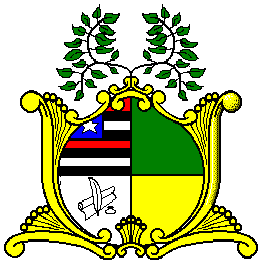 SECRETARIA DE ESTADO DA EDUCAÇÃOUNIDADE GESTORA DE ATIVIDADES MEIOSUPERINTENDÊNCIA DE ADMINISTRAÇÃO DE RECURSOS HUMANOSBOLETIM INFORMATIVOCRIADO PELO DECRETO Nº 13.202/93Nº: 08/2016SÃO LUÍS / MA – MÊS/ANO AGOSTO/2016Nº DE PÁGINAS: 01LICENÇA SEM VENCIMENTOPORTARIA Nº 9079/2016 DE 4 DE AGOSTO DE 2016. Conceder 36 meses de LICENCA SEM VENCIMENTO PARA TRATAR DE INTERESSE PARTICULAR, a ERTA MARIA DA FONSECA COELHO, ESPECIALISTA EDUCACAO II, REFERÊNCIA 1, Matrícula nº 1508407, lotado(a) no(a) CE DOMINGOS VIEIRA FILHO da Secretaria de Estado da Educação, em PAçO DO LUMIAR, no período de 11/08/2016 a 11/08/2019, nos termos do ART. 118, IX, COMBINADO COM O ART. 151, DA LEI N. 6.107/94, tendo em vista o que consta do Processo nº 115837/2.016 - URE SÃO LUIS.PORTARIA Nº 10032/2016 DE 30 DE AGOSTO DE 2016. Conceder 24 meses de LICENCA SEM VENCIMENTO PARA TRATAR DE INTERESSE PARTICULAR, a SILVANA FERNANDES BELEM, PROFESSOR III, REFERÊNCIA 1, Matrícula nº 2193191, lotado(a) no(a) UI DIDACIO SANTOS da Secretaria de Estado da Educação, em BALSAS, no período de 01/10/2016 a 01/10/2018, nos termos do ART. 118, IX, COMBINADO COM O ART. 151, DA LEI N. 6.107/94, tendo em vista o que consta do Processo nº 1826/2.016 - URE BALSAS.APOSTILAPORTARIA Nº 9100/2016 DE 8 DE AGOSTO DE 2016. Apostilar o nome de ELISONETE ARAUJO, AUXILIAR DE SERVICOS, REFERÊNCIA 11, Matrícula nº 715201, lotado(a) no(a) U.I GOVERNADOR ARCHER da Secretaria de Estado da Educação, em SÃO LUIS, para ELISONETE ARAUJO CANDEIRA, tendo em vista o que consta do Processo nº 158.093/2016 - SEDUC.PORTARIA Nº 9108/2016 DE 8 DE AGOSTO DE 2016. Apostilar o nome de JURANDIR MARIA QUEIROZ SHEN, ASSISTENTE TECNICO, REFERÊNCIA 11, Matrícula nº 812289, lotado(a) no(a) GABINETE da Secretaria de Estado da Educação, em SÃO LUIS, para JURANDIR MARIA QUEIROZ SHEN, tendo em vista o que consta do Processo nº 158.374/2016 - SEDUC.PORTARIA Nº 9130/2016 DE 8 DE AGOSTO DE 2016. Apostilar o nome de MARIA DA GRACA GOES PEREIRA, AUXILIAR DE SERVICOS, REFERÊNCIA 11, Matrícula nº 946012, lotado(a) no(a) U.I CONEGO RIBAMAR CARVALHO da Secretaria de Estado da Educação, em SÃO LUIS, para MARIA DA GRACA GOIS PEREIRA, tendo em vista o que consta do Processo nº 177.727/2015 - SEDUC.PORTARIA Nº 9134/2016 DE 8 DE AGOSTO DE 2016. Apostilar o nome de VERALUCIA COSTA DE SOUZA, PROFESSOR III, REFERÊNCIA 7, Matrícula nº 726182, lotado(a) no(a) CE SÃO RAIMUNDO NONATO da Secretaria de Estado da Educação, em SÃO RAIMUNDO DAS MANGABEIRAS, para VERALUCIA COSTA DE SOUZA, tendo em vista o que consta do Processo nº 170.969/2015 - URE BALSAS.PORTARIA Nº 9146/2016 DE 8 DE AGOSTO DE 2016. Apostilar o nome de LUCINETE DA SILVA L PINHEIRO, PROFESSOR III, REFERÊNCIA 7, Matrícula nº 740373, lotado(a) no(a) CE URBANO SANTOS da Secretaria de Estado da Educação, em GRAJAU, para LUCINETE DA SILVA LIMA PINHEIRO, tendo em vista o que consta do Processo nº 114.988/2015 - URE BARRA DO CORDA.PORTARIA Nº 9162/2016 DE 9 DE AGOSTO DE 2016. Apostilar o nome de MARIA DE FATIMA P DA S SANTOS, PROFESSOR III, REFERÊNCIA 7, Matrícula nº 113464, lotado(a) no(a) UI PROFA SOCORRO CANTANHEDE- CAIC da Secretaria de Estado da Educação, em PEDREIRAS, para MARIA DE FATIMA PIRES DA SILVA SANTOS, tendo em vista o que consta do Processo nº 48.844/2016 - URE PEDREIRAS.PORTARIA Nº 9164/2016 DE 9 DE AGOSTO DE 2016. Apostilar o nome de MARIA EUNICE M DE SA, AUX DE SERVICOS GERAIS, REFERÊNCIA 9, Matrícula nº 900647, lotado(a) no(a) CE ALMIRANTE TAMANDARE da Secretaria de Estado da Educação, em SÃO LUIS, para MARIA EUNICE MORAIS DE SA, tendo em vista o que consta do Processo nº 224.231/2015 - SEDUC.PORTARIA Nº 9169/2016 DE 9 DE AGOSTO DE 2016. Apostilar o nome de RITA MARTINS EVERTON, PROFESSOR III, REFERÊNCIA 7, Matrícula nº 839332, lotado(a) no(a) CE NINA RODRIGUES da Secretaria de Estado da Educação, em ANAJATUBA, para RITA MARTINS EVERTON, tendo em vista o que consta do Processo nº 137.250/2014 - URE ITAPECURU-MIRIM.PORTARIA Nº 9170/2016 DE 9 DE AGOSTO DE 2016. Apostilar o nome de VANDA SILVA AMORIM MARTINS, AUXILIAR DE SERVICOS, REFERÊNCIA 11, Matrícula nº 477083, lotado(a) no(a) UE CLEOMENES FALCAO da Secretaria de Estado da Educação, em BACABAL, para VANDA SILVA AMORIM, tendo em vista o que consta do Processo nº 16.763/2016 - URE BACABAL.PORTARIA Nº 9172/2016 DE 9 DE AGOSTO DE 2016. Apostilar o nome de TEREZINHA DE FATIMA S RIBEIRO, AUXILIAR DE SERVICOS, REFERÊNCIA 11, Matrícula nº 704387, lotado(a) no(a) SUPERINT.DE ____________________________________________________TERESA CRISTINA SAULNIER DE PIERRELEVÉE VILAÇASUPERINTENDENTE DE ADM. DE RECURSOS HUMANOS/SEDUC___________________________________________MARIA DAS GRAÇAS PINHO COIMBRAGESTORA DE ATIVIDADES MEIO/SEDUCNº: 08/2016SÃO LUÍS / MA – MÊS/ANO AGOSTO/2016Nº DE PÁGINAS: 02ADMINIST.RECURSOS HUMANOS da Secretaria de Estado da Educação, em SÃO LUIS, para TEREZINHA DE FATIMA RIBEIRO PEREIRA, tendo em vista o que consta do Processo nº 161.744/2016 - SEDUC.PORTARIA Nº 9224/2016 DE 9 DE AGOSTO DE 2016. Apostilar o nome de ILMA BRAGA CHAVES, PROFESSOR III, REFERÊNCIA 1, Matrícula nº 878355, lotado(a) no(a) CE COELHO NETO (TURU) da Secretaria de Estado da Educação, em SÃO LUIS, para ILMA BRAGA CHAVES, tendo em vista o que consta do Processo nº 32.374/2015 - SEDUC.PORTARIA Nº 9225/2016 DE 9 DE AGOSTO DE 2016. Apostilar o nome de FLORISBELA DOS S SILVA, PROFESSOR III, REFERÊNCIA 7, Matrícula nº 107672, lotado(a) no(a) CE PIO XI da Secretaria de Estado da Educação, em BARRA DO CORDA, para FLORISBELA DOS SANTOS SILVA, tendo em vista o que consta do Processo nº 266.291/2013 - URE BARRA DO CORDA.PORTARIA Nº 9226/2016 DE 9 DE AGOSTO DE 2016. Apostilar o nome de KEILA LETICIA MATOS CORREA, PROFESSOR III, REFERÊNCIA 2, Matrícula nº 1724376, lotado(a) no(a) CE SETE DE SETEMBRO da Secretaria de Estado da Educação, em SÃO JOSE DE RIBAMAR, para KEILA LETICIA MATOS CORREA MARTINS, tendo em vista o que consta do Processo nº 160.120/2016 - URE SÃO LUIS.PORTARIA Nº 9227/2016 DE 9 DE AGOSTO DE 2016. Apostilar o nome de NILDENIR COSTA AGUIAR, AUXILIAR DE SERVICOS, REFERÊNCIA 11, Matrícula nº 267492, lotado(a) no(a) CE JOSE FURTADO BEZERRA da Secretaria de Estado da Educação, em MIRANDA DO NORTE, para NILDENIR AGUIAR DE CARVALHO, tendo em vista o que consta do Processo nº 139.838/2016 - URE ITAPECURU-MIRIM.PORTARIA Nº 9228/2016 DE 9 DE AGOSTO DE 2016. Apostilar o nome de TEREZA BEZERRA DE ARAUJO, AUXILIAR DE SERVICOS, REFERÊNCIA 11, Matrícula nº 619296, lotado(a) no(a) SUPERINT.DE ADMINIST. RECURSOS HUMANOS da Secretaria de Estado da Educação, em SÃO LUIS, para TEREZA BEZERRA DE ARAUJO SILVA, tendo em vista o que consta do Processo nº 168.564/2016 - SEDUC.PORTARIA Nº 9229/2016 DE 9 DE AGOSTO DE 2016. Apostilar o nome de ALBERTINA NUNES DE ALMEIDA, PROFESSOR III, REFERÊNCIA 5, Matrícula nº 925115, lotado(a) no(a) U.I DESEMBARGADOR SARNEY da Secretaria de Estado da Educação, em SÃO LUIS, para ALBERTINA DE ALMEIDA MUBARACK, tendo em vista o que consta do Processo nº 157.845/2016 - SEDUC.PORTARIA Nº 9230/2016 DE 9 DE AGOSTO DE 2016. Apostilar o nome de CARLA REGINA DOS S SOUSA NERY, PROFESSOR III, REFERÊNCIA 3, Matrícula nº 1304708, lotado(a) no(a) CE MARECHAL COSTA E SILVA da Secretaria de Estado da Educação, em TIMON, para CARLA REGINA DOS SANTOS SOUSA NERY, tendo em vista o que consta do Processo nº 144.939/2016 - URE TIMON.PORTARIA Nº 9232/2016 DE 9 DE AGOSTO DE 2016. Apostilar o nome de IRACELY SANTOS LIMA SILVA, PROFESSOR III, REFERÊNCIA 7, Matrícula nº 702464, lotado(a) no(a) U.I PROF.EZELBERTO MARTINS da Secretaria de Estado da Educação, em SÃO LUIS, para IRACELY SANTOS LIMA SILVA, tendo em vista o que consta do Processo nº 177.106/2015 - SEDUC.PORTARIA Nº 9233/2016 DE 9 DE AGOSTO DE 2016. Apostilar o nome de MARIA DILMA RAMOS ANDRADE, PROFESSOR III, REFERÊNCIA 5, Matrícula nº 1039494, lotado(a) no(a) CE PROF ANTONIO CARLOS BECKMAN da Secretaria de Estado da Educação, em ACAILANDIA, para MARIA DILMA RAMOS CHACARA, tendo em vista o que consta do Processo nº 121.625/2016 – URE ACAILANDIA.PORTARIA Nº 9234/2016 DE 9 DE AGOSTO DE 2016. Apostilar o nome de MARIA DILMA RAMOS ANDRADE, PROFESSOR III, REFERÊNCIA 4, Matrícula nº 1157288, lotado(a) no(a) CE MARIA IZABEL RODRIGUES CAFETEIRA da Secretaria de Estado da Educação, em ACAILANDIA, para MARIA DILMA RAMOS CHACARA, tendo em vista o que consta do Processo nº 121.656/2016 - URE ACAILANDIA.PORTARIA Nº 9235/2016 DE 9 DE AGOSTO DE 2016. Apostilar o nome de ANA LOURDES MOTA MORAES, PROFESSOR III, REFERÊNCIA 5, Matrícula nº 674226, lotado(a) no(a) CE LEDA TAJRA da Secretaria de Estado da Educação, em SANTA HELENA, para ANA LURDES MOTA MORAES SILVA, tendo em vista o que consta do Processo nº 161.069/2016 - URE PINHEIRO.PORTARIA Nº 9236/2016 DE 9 DE AGOSTO DE 2016. Apostilar o nome de ANA PAULA DE SOUZA COSTA, PROFESSOR III, REFERÊNCIA 1, Matrícula nº 2054021, lotado(a) no(a) UE ALUIZIO DE AZEVEDO da Secretaria de Estado da Educação, em TIMON, para ANA PAULA DE SOUZA COSTA DE ARAUJO, tendo em vista o que consta do Processo nº 158.026/2016 - URE TIMON.PORTARIA Nº 9238/2016 DE 9 DE AGOSTO DE 2016. Apostilar o nome de ROSA LAURA ALVES SILVA, PROFESSOR III, REFERÊNCIA 4, Matrícula nº 1160951, lotado(a) no(a) CE ALMIRANTE TAMANDARE da Secretaria de Estado da Educação, em SÃO LUIS, para ROSA LAURA LIMA ALVES, tendo em vista o que consta do Processo nº 170.721/2016 - SEDUC.PORTARIA Nº 9239/2016 DE 9 DE AGOSTO DE 2016. Apostilar o nome de ROSA LAURA ALVES SILVA, PROFESSOR III, REFERÊNCIA 5, Matrícula nº 700989, lotado(a) no(a) CE ALMIRANTE TAMANDARE da Secretaria de Estado da Educação, em SÃO LUIS, para ROSA LAURA LIMA ALVES, tendo em vista o que consta do Processo nº 170.729/2016 - SEDUC.PORTARIA Nº 9240/2016 DE 9 DE AGOSTO DE 2016. Apostilar o nome de MARIA DE NAZARE MENDES SERRA, PROFESSOR III, REFERÊNCIA 5, Matrícula nº ____________________________________________________TERESA CRISTINA SAULNIER DE PIERRELEVÉE VILAÇASUPERINTENDENTE DE ADM. DE RECURSOS HUMANOS/SEDUC___________________________________________MARIA DAS GRAÇAS PINHO COIMBRAGESTORA DE ATIVIDADES MEIO/SEDUCNº: 08/2016SÃO LUÍS / MA – MÊS/ANO AGOSTO/2016Nº DE PÁGINAS: 03680884, lotado(a) no(a) U.I NELSON SEREJO CARVALHO da Secretaria de Estado da Educação, em ZE DOCA, para MARIA DE NAZARE SERRA LUZ, tendo em vista o que consta do Processo nº 214.888/2015 - URE ZE DOCA.PORTARIA Nº 9241/2016 DE 9 DE AGOSTO DE 2016. Apostilar o nome de ELDA SILVA ANDRADE, PROFESSOR III, REFERÊNCIA 7, Matrícula nº 1712744, lotado(a) no(a) CE BENEDITA JORGE da Secretaria de Estado da Educação, em GODOFREDO VIANA, para ELDA SILVA SANTOS, tendo em vista o que consta do Processo nº 131.256/2016 - URE ZE DOCA.PORTARIA Nº 9242/2016 DE 9 DE AGOSTO DE 2016. Apostilar o nome de ANA MARIA ALMEIDA SILVA, PROFESSOR III, REFERÊNCIA 5, Matrícula nº 665935, lotado(a) no(a) CE LUIS VIANA da Secretaria de Estado da Educação, em ARAIOSES, para ANA MARIA ALMEIDA SILVA COSTA, tendo em vista o que consta do Processo nº 152.057/2016 - URE CHAPADINHA.PORTARIA Nº 9269/2016 DE 10 DE AGOSTO DE 2016. Apostilar o nome de RITA DE CASSIA A DE O FARIAS, PROFESSOR III, REFERÊNCIA 7, Matrícula nº 727107, lotado(a) no(a) UI DOMINGOS REGO - CAIC da Secretaria de Estado da Educação, em TIMON, para RITA DE CASSIA DE OLIVEIRA SANTOS, tendo em vista o que consta do Processo nº 134.809/2014 - URE TIMON.PORTARIA Nº 9270/2016 DE 10 DE AGOSTO DE 2016. Apostilar o nome de RITA DE CASSIA A DE O FARIAS, PROFESSOR III, REFERÊNCIA 7, Matrícula nº 727107, lotado(a) no(a) UI DOMINGOS REGO - CAIC da Secretaria de Estado da Educação, em TIMON, para RITA DE CASSIA ALVES DE OLIVEIRA, tendo em vista o que consta do Processo nº 134.809/2014 - URE TIMON.PORTARIA Nº 9271/2016 DE 10 DE AGOSTO DE 2016. Apostilar o nome de MARIA ASSUNCAO O VINICIUS, PROFESSOR I, REFERÊNCIA 6, Matrícula nº 744508, lotado(a) no(a) CE CLODOMIR MILLET - CODO da Secretaria de Estado da Educação, em CODO, para MARIA ASSUNÇÃO DA SILVA OLIVEIRA, tendo em vista o que consta do Processo nº 137.801/2014 - URE CODO.PORTARIA Nº 9272/2016 DE 10 DE AGOSTO DE 2016. Apostilar o nome de ZENEIDE DO R M PEDROSO, PROFESSOR III, REFERÊNCIA 7, Matrícula nº 948299, lotado(a) no(a) U.I JAYME TAVARES da Secretaria de Estado da Educação, em ROSARIO, para ZENEIDE DO ROSARIO MORAES, tendo em vista o que consta do Processo nº 189.850/2014 - URE ROSARIO.PORTARIA Nº 9273/2016 DE 10 DE AGOSTO DE 2016. Apostilar o nome de ZENEIDE DO R M PEDROSO, PROFESSOR III, REFERÊNCIA 7, Matrícula nº 948299, lotado(a) no(a) U.I JAYME TAVARES da Secretaria de Estado da Educação, em ROSARIO, para ZENEIDE DO ROSARIO MORAES PEDROSO, tendo em vista o que consta do Processo nº 189.850/2014 - URE ROSARIO.PORTARIA Nº 9275/2016 DE 10 DE AGOSTO DE 2016. Apostilar o nome de JURACY OLIVEIRA DO NASCIMENTO,PROFESSOR III, REFERÊNCIA 7, Matrícula nº 932590, lotado(a) no(a) CE APARICIO BANDEIRA da Secretaria de Estado da Educação, em VITORINO FREIRE, para JURACY OLIVEIRA DO NASCIMENTO LIMA, tendo em vista o que consta do Processo nº 129.046/2014 - URE BACABAL.PORTARIA Nº 9276/2016 DE 10 DE AGOSTO DE 2016. Apostilar o nome de TERESA VIEIRA DO NASCIMENTO, PROFESSOR III, REFERÊNCIA 7, Matrícula nº 736835, lotado(a) no(a) CE ELEUTERIO ROCHA da Secretaria de Estado da Educação, em BERNARDO DO MEARIM, para TERESA VIEIRA DO NASCIMENTO, tendo em vista o que consta do Processo nº 163.832/2014 - URE PEDREIRAS.PORTARIA Nº 9277/2016 DE 10 DE AGOSTO DE 2016. Apostilar o nome de ELDA DE SOUSA SOARES, PROFESSOR III, REFERÊNCIA 7, Matrícula nº 716217, lotado(a) no(a) CE ANNA BERNARDES da Secretaria de Estado da Educação, em TIMON, para ELDA DE SOUSA SOARES, tendo em vista o que consta do Processo nº 195.523/2014 - URE TIMON.PORTARIA Nº 9281/2016 DE 10 DE AGOSTO DE 2016. Apostilar o nome de RITA DE CACIA G LEMOS, PROFESSOR III, REFERÊNCIA 7, Matrícula nº 742676, lotado(a) no(a) UE FIRMO PEDREIRA da Secretaria de Estado da Educação, em TIMON, para RITA DE CACIA GUIMARÃES LEMOS, tendo em vista o que consta do Processo nº 205.408/2014 - URE TIMON.PORTARIA Nº 9282/2016 DE 10 DE AGOSTO DE 2016. Apostilar o nome de TERESINHA DE JESUS P FRASAO, AUXILIAR DE SERVICOS, REFERÊNCIA 11, Matrícula nº 899351, lotado(a) no(a) UI STA LUZIA da Secretaria de Estado da Educação, em PRESIDENTE VARGAS, para TEREZINHA DE JESUS PEREIRA FRASAO, tendo em vista o que consta do Processo nº 173.648/2014 - URE ITAPECURU-MIRIM.PORTARIA Nº 9283/2016 DE 10 DE AGOSTO DE 2016. Apostilar o nome de TERESINHA DE JESUS P FRASAO, AUXILIAR DE SERVICOS, REFERÊNCIA 11, Matrícula nº 899351, lotado(a) no(a) UI STA LUZIA da Secretaria de Estado da Educação, em PRESIDENTE VARGAS, para TERESINHA DE JESUS PEREIRA FRASAO, tendo em vista o que consta do Processo nº 173.648/2014 - URE ITAPECURU-MIRIM.PORTARIA Nº 9284/2016 DE 10 DE AGOSTO DE 2016. Apostilar o nome de GIZEUDA PRAZERES AIRES, PROFESSOR III, REFERÊNCIA 5, Matrícula nº 684001, lotado(a) no(a) CINTRA (DISPOSIÇÃO) da Secretaria de Estado da Educação, em SÃO LUIS, para GIZEUDA PRAZERES AIRES PAIVA, tendo em vista o que consta do Processo nº 64.961/2016 - SEDUC.PORTARIA Nº 9285/2016 DE 10 DE AGOSTO DE 2016. Apostilar o nome de MARIA DELFINA SIPAUBA MOURA, PROFESSOR III, REFERÊNCIA 7, Matrícula nº 989236, lotado(a) no(a) UE PRESIDENTE MEDICI da Secretaria de Estado da Educação, em COLINAS, para MARIA DELFINA SIPAUBA MOURA, tendo em vista o ____________________________________________________TERESA CRISTINA SAULNIER DE PIERRELEVÉE VILAÇASUPERINTENDENTE DE ADM. DE RECURSOS HUMANOS/SEDUC___________________________________________MARIA DAS GRAÇAS PINHO COIMBRAGESTORA DE ATIVIDADES MEIO/SEDUCNº: 08/2016SÃO LUÍS / MA – MÊS/ANO AGOSTO/2016Nº DE PÁGINAS: 04que consta do Processo nº 138.043/2014 - URE SÃO JOÃO DOS PATOS.PORTARIA Nº 9286/2016 DE 10 DE AGOSTO DE 2016. Apostilar o nome de MARIA ELZA ALVES BATISTA, PROFESSOR III, REFERÊNCIA 7, Matrícula nº 749010, lotado(a) no(a) CE ANNA BERNARDES da Secretaria de Estado da Educação, em TIMON, para MARIA ELZA ALVES BATISTA, tendo em vista o que consta do Processo nº 134.772/2014 - URE TIMON.PORTARIA Nº 9287/2016 DE 10 DE AGOSTO DE 2016. Apostilar o nome de EDILENE ALVES OLIVEIRA, PROFESSOR III, REFERÊNCIA 7, Matrícula nº 284794, lotado(a) no(a) U.E HUMBERTO CAMPOS da Secretaria de Estado da Educação, em OLHO D AGUA DAS CUNHAS, para EDILENE OLIVEIRA ALVES, tendo em vista o que consta do Processo nº 222.067/2014 - URE BACABAL.PORTARIA Nº 9288/2016 DE 10 DE AGOSTO DE 2016. Apostilar o nome de EDILENE ALVES OLIVEIRA, PROFESSOR III, REFERÊNCIA 7, Matrícula nº 284794, lotado(a) no(a) U.E HUMBERTO CAMPOS da Secretaria de Estado da Educação, em OLHO D AGUA DAS CUNHAS, para EDILENE ALVES SILVA, tendo em vista o que consta do Processo nº 222.067/2014 - URE BACABAL.PORTARIA Nº 9289/2016 DE 10 DE AGOSTO DE 2016. Apostilar o nome de MARIA SOELI DOS SANTOS ROCHA, PROFESSOR III, REFERÊNCIA 7, Matrícula nº 939801, lotado(a) no(a) UI MONSENHOR BARROS da Secretaria de Estado da Educação, em SÃO RAIMUNDO DAS MANGABEIRAS, para MARIA SOELI DOS SANTOS ROCHA, tendo em vista o que consta do Processo nº 64.734/2014 - URE BALSAS.PORTARIA Nº 9291/2016 DE 10 DE AGOSTO DE 2016. Apostilar o nome de MARIENE OLIVEIRA ANDRADE, PROFESSOR III, REFERÊNCIA 7, Matrícula nº 705582, lotado(a) no(a) CE ESTADO DO ACRE da Secretaria de Estado da Educação, em AXIXA, para MARIENE OLIVEIRA ANDRADE, tendo em vista o que consta do Processo nº 148.090/2014 - URE ROSARIO.PORTARIA Nº 9292/2016 DE 10 DE AGOSTO DE 2016. Apostilar o nome de DELTA MARIA SARAIVA GONZALES, PROFESSOR III, REFERÊNCIA 7, Matrícula nº 994525, lotado(a) no(a) UE DES ODILO COSTA FILHO - TIMON da Secretaria de Estado da Educação, em TIMON, para DELTA MARIA SARAIVA GONZALES, tendo em vista o que consta do Processo nº 169.211/2014 – URE TIMON.PORTARIA Nº 9293/2016 DE 10 DE AGOSTO DE 2016. Apostilar o nome de MIRTES SERRA MUNIZ, PROFESSOR III, REFERÊNCIA 7, Matrícula nº 999524, lotado(a) no(a) CONVENIO PREFEITURA MARACACUME da Secretaria de Estado da Educação, em MARACACUME, para MIRTIS SERRA MUNIZ, tendo em vista o que consta do Processo nº 194.550/2014 - URE ZEDOCA.PORTARIA Nº 9294/2016 DE 10 DE AGOSTO DE 2016. Apostilar o nome de RAIMUNDO SARAIVA DA SILVA, PROFESSOR III, REFERÊNCIA 7, Matrícula nº 744425, lotado(a) no(a) CE HORACIO ALVES DE ANDRADE da Secretaria de Estado da Educação, em SÃO DOMINGOS DO MARANHÃO, para RAIMUNDO SARAIVA DA SILVA, tendo em vista o que consta do Processo nº 96.295/2015 - URE PRESIDENTE DUTRA.PORTARIA Nº 9297/2016 DE 10 DE AGOSTO DE 2016. Apostilar o nome de MARIA DE FATIMA DE O ALMADA, PROFESSOR III, REFERÊNCIA 7, Matrícula nº 994806, lotado(a) no(a) UI JOÃO LULA da Secretaria de Estado da Educação, em TIMON, para MARIA DE FATIMA SILVA DE OLIVEIRA, tendo em vista o que consta do Processo nº 137.642/2014 - URE TIMON.PORTARIA Nº 9298/2016 DE 10 DE AGOSTO DE 2016. Apostilar o nome de CARMEM MARGARETH DA S SANTOS, AUXILIAR DE SERVICOS, REFERÊNCIA 11, Matrícula nº 941989, lotado(a) no(a) UI DIDACIO SANTOS da Secretaria de Estado da Educação, em BALSAS, para CARMEM MARGARETH DA SILVA SANTOS, tendo em vista o que consta do Processo nº 165.309/2013 – URE BALSAS.PORTARIA Nº 9301/2016 DE 10 DE AGOSTO DE 2016. Apostilar o nome de MARIA DA GLORIA LEIAO DE SOUSA, PROFESSOR III, REFERÊNCIA 7, Matrícula nº 301473, lotado(a) no(a) U.E SANTA BARBARA da Secretaria de Estado da Educação, em SÃO LUIS, para MARIA DA GLORIA DE SOUSA FERNANDES, tendo em vista o que consta do Processo nº 126.160/2014 - SEDUC.PORTARIA Nº 9302/2016 DE 10 DE AGOSTO DE 2016. Apostilar o nome de EDNA MARIA OLIVEIRA BRITO, PROFESSOR III, REFERÊNCIA 7, Matrícula nº 729970, lotado(a) no(a) CE HENRIQUE LA ROQUE da Secretaria de Estado da Educação, em JOÃO LISBOA, para EDNA MARIA OLIVEIRA BRITO SOARES, tendo em vista o que consta do Processo nº 94.766/2014 – URE IMPERATRIZ.PORTARIA Nº 9303/2016 DE 10 DE AGOSTO DE 2016. Apostilar o nome de VANDA LUCIA DIAS SILVA SOARES, PROFESSOR III, REFERÊNCIA 7, Matrícula nº 719708, lotado(a) no(a) U.I EDEM MILHOMEM da Secretaria de Estado da Educação, em PORTO FRANCO, para VANDA LUCIA DIAS SILVA SOARES, tendo em vista o que consta do Processo nº 150.722/2014 - URE IMPERATRIZ.PORTARIA Nº 9306/2016 DE 10 DE AGOSTO DE 2016. Apostilar o nome de HILDA SANTOS SOUSA, PROFESSOR III, REFERÊNCIA 7, Matrícula nº 969188, lotado(a) no(a) U.E JOSE LUIZ NERY CORREA da Secretaria de Estado da Educação, em BACABAL, para HILDA SANTOS SOUSA, tendo em vista o que consta do Processo nº 122.430/2014 - URE BACABAL.PORTARIA Nº 9307/2016 DE 10 DE AGOSTO DE 2016. Apostilar o nome de MARIA CLEUDES DOS S PORTO, PROFESSOR III, REFERÊNCIA 7, Matrícula nº 892588, lotado(a) no(a) U.I GOV.JOSE SARNEY da Secretaria de Estado da Educação, em BOM JARDIM, para MARIA CLEUDES DOS SANTOS PORTO, tendo em vista o que ____________________________________________________TERESA CRISTINA SAULNIER DE PIERRELEVÉE VILAÇASUPERINTENDENTE DE ADM. DE RECURSOS HUMANOS/SEDUC___________________________________________MARIA DAS GRAÇAS PINHO COIMBRAGESTORA DE ATIVIDADES MEIO/SEDUCNº: 08/2016SÃO LUÍS / MA – MÊS/ANO AGOSTO/2016Nº DE PÁGINAS: 05consta do Processo nº 143.358/2014 - URE SANTA INES.PORTARIA Nº 9308/2016 DE 10 DE AGOSTO DE 2016. Apostilar o nome de TEREZA DA SILVA MIRANDA, PROFESSOR III, REFERÊNCIA 7, Matrícula nº 742478, lotado(a) no(a) U.E SENADOR CARVALHO GUIMARÃES da Secretaria de Estado da Educação, em BURITI BRAVO, para TERESA DA SILVA MIRANDA, tendo em vista o que consta do Processo nº 171.000/2014 - URE SÃO JOÃO DOS PATOS.PORTARIA Nº 9310/2016 DE 10 DE AGOSTO DE 2016. Apostilar o nome de IANE DE OLIVEIRA COELHO, PROFESSOR III, REFERÊNCIA 7, Matrícula nº 735167, lotado(a) no(a) U.I LUSO ROCHA da Secretaria de Estado da Educação, em RIACHÃO, para IANE LOPES DE OLIVEIRA, tendo em vista o que consta do Processo nº 242.197/2014 - URE BALSAS.PORTARIA Nº 9311/2016 DE 10 DE AGOSTO DE 2016. Apostilar o nome de MARIA LUISA C ALBUQUERQUE, PROFESSOR III, REFERÊNCIA 7, Matrícula nº 944728, lotado(a) no(a) CE JOSE MALAQUIAS da Secretaria de Estado da Educação, em LAGO DO JUNCO, para MARIA LUISA CORTEZ ALBUQUERQUE, tendo em vista o que consta do Processo nº 221.897/2014 – URE PEDREIRAS.PORTARIA Nº 9312/2016 DE 10 DE AGOSTO DE 2016. Apostilar o nome de MARIA DE JESUS P MARTINS, PROFESSOR III, REFERÊNCIA 1, Matrícula nº 953034, lotado(a) no(a) CE LUIZA SOUSA GOMES da Secretaria de Estado da Educação, em ROSARIO, para MARIA DE JESUS PEREIRA MARTINS, tendo em vista o que consta do Processo nº 194.214/2014 - URE ROSARIO.PORTARIA Nº 9315/2016 DE 10 DE AGOSTO DE 2016. Apostilar o nome de AMELIA DOS SANTOS ALENCAR, PROFESSOR III, REFERÊNCIA 4, Matrícula nº 1164672, lotado(a) no(a) U.I ARNALDO FERREIRA da Secretaria de Estado da Educação, em SÃO LUIS, para AMELIA DOS SANTOS ALENCAR FERREIRA, tendo em vista o que consta do Processo nº 172.380/2016 - SEDUC.PORTARIA Nº 9316/2016 DE 10 DE AGOSTO DE 2016. Apostilar o nome de AMELIA DOS SANTOS ALENCAR, PROFESSOR III, REFERÊNCIA 5, Matrícula nº 920520, lotado(a) no(a) CE DR GERALDO MELO da Secretaria de Estado da Educação, em SÃO LUIS, para AMELIA DOS SANTOS ALENCAR FERREIRA, tendo em vista o que consta do Processo nº 172.373/2016 - SEDUC.PORTARIA Nº 9318/2016 DE 10 DE AGOSTO DE 2016. Apostilar o nome de ELIVANE MIRANDA SOARES, PROFESSOR III, REFERÊNCIA 7, Matrícula nº 943670, lotado(a) no(a) U.I OLINDINA NUNES FREIRE da Secretaria de Estado da Educação, em PEDREIRAS, para ELIVANE MIRANDA SOARES, tendo em vista o que consta do Processo nº 188.922/2014 - URE PEDREIRAS.PORTARIA Nº 9319/2016 DE 10 DE AGOSTO DE 2016. Apostilar o nome de IVETE BELESA DOS SANTOS, PROFESSOR III, REFERÊNCIA 7, Matrícula nº 878744, lotado(a) no(a) U.I NELSON SEREJO CARVALHO da Secretaria de Estado da Educação, em ZE DOCA, para IVETE DA COSTA BELESA, tendo em vista o que consta do Processo nº 133.762/2014 - URE ZE DOCA.PORTARIA Nº 9321/2016 DE 10 DE AGOSTO DE 2016. Apostilar o nome de ALZENIRA MORAIS DA SILVA, PROFESSOR III, REFERÊNCIA 7, Matrícula nº 928234,lotado(a) no(a) CE HUMBERTO DE CAMPOS - PRES. DUTRA da Secretaria de Estado da Educação, em GRACA ARANHA, para ALZENIRA MORAIS DA SILVA, tendo em vista o que consta do Processo nº 135.497/2014 - URE PRESIDENTE DUTRA.PORTARIA Nº 9322/2016 DE 10 DE AGOSTO DE 2016. Apostilar o nome de IRACI SAMPAIO MENDES, PROFESSOR III, REFERÊNCIA 7, Matrícula nº 921296, lotado(a) no(a) CE NINA RODRIGUES da Secretaria de Estado da Educação, em ANAJATUBA, para IRACI SAMPAIO MENDES, tendo em vista o que consta do Processo nº 126.497/2014 - URE ITAPECURU-MIRIM.PORTARIA Nº 9330/2016 DE 11 DE AGOSTO DE 2016. Apostilar o nome de TEREZINHA CARNEIRO, PROFESSOR III, REFERÊNCIA 7, Matrícula nº 911701, lotado(a) no(a) CE CAMINHO DO FUTURO da Secretaria de Estado da Educação, em IMPERATRIZ, para TEREZINHA CARNEIRO DE OLIVEIRA, tendo em vista o que consta do Processo nº 63.097/2014 – URE IMPERATRIZ.PORTARIA Nº 9331/2016 DE 11 DE AGOSTO DE 2016. Apostilar o nome de TERESINHA DE JESUS BRITO COELH, ESPECIALISTA EM SAUDE, REFERÊNCIA 11, Matrícula nº 962548, lotado(a) no(a) SUPERINT.DE ADMINIST.RECURSOS HUMANOS da Secretaria de Estado da Educação, em SÃO LUIS, para TEREZINHA DE JESUS BRITO COELHO, tendo em vista o que consta do Processo nº 242.211/2014 - SEDUC.PORTARIA Nº 9333/2016 DE 11 DE AGOSTO DE 2016. Apostilar o nome de MARIA DA CONCEICAO S DA SILVA, PROFESSOR I, REFERÊNCIA 6, Matrícula nº 968107, lotado(a) no(a) JI PATO DONALD da Secretaria de Estado da Educação, em PIRAPEMAS, para MARIA DA CONCEICAO SERRA DA SILVA, tendo em vista o que consta do Processo nº 160.224/2014 - URE ITAPECURU-MIRIM.PORTARIA Nº 9334/2016 DE 11 DE AGOSTO DE 2016. Apostilar o nome de MARIA DOLORES TAVARES CARVALHO, AUXILIAR ADMINISTRATIVO, REFERÊNCIA 11, Matrícula nº 861377, lotado(a) no(a) SUPERINTENDENCIA DE ENGENHARIA da Secretaria de Estado da Educação, em SÃO LUIS, para MARIA DOLORES TAVARES CARVALHO, tendo em vista o que consta do Processo nº 189.384/2015 - SEDUC.PORTARIA Nº 9335/2016 DE 11 DE AGOSTO DE 2016. Apostilar o nome de ELIZABETH SANTOS DE C PEDREIRA, PROFESSOR III, REFERÊNCIA 7, Matrícula nº 716100, lotado(a) no(a) CE MARECHAL COSTA E SILVA da Secretaria de Estado da Educação, em TIMON, para ELIZABETH SANTOS DE CARVALHO PEDREIRA, ____________________________________________________TERESA CRISTINA SAULNIER DE PIERRELEVÉE VILAÇASUPERINTENDENTE DE ADM. DE RECURSOS HUMANOS/SEDUC___________________________________________MARIA DAS GRAÇAS PINHO COIMBRAGESTORA DE ATIVIDADES MEIO/SEDUCNº: 08/2016SÃO LUÍS / MA – MÊS/ANO AGOSTO/2016Nº DE PÁGINAS: 06tendo em vista o que consta do Processo nº 154.169/2014 – URE TIMON.PORTARIA Nº 9336/2016 DE 11 DE AGOSTO DE 2016. Apostilar o nome de JOAO CAMPOS CORREA FILHO, AUXILIAR DE SERVICOS/VIGIA, REFERÊNCIA 11, Matrícula nº 108035, lotado(a) no(a) CE GOV NEWTON BELO - A NEXO II da Secretaria de Estado da Educação, em PALMEIRANDIA, para JOÃO CAMPOS CORREA FILHO, tendo em vista o que consta do Processo nº 241.209/2014 - URE VIANA.PORTARIA Nº 9337/2016 DE 11 DE AGOSTO DE 2016. Apostilar o nome de ANA RITA DOS S TEIXEIRA, PROFESSOR III, REFERÊNCIA 7, Matrícula nº 905661, lotado(a) no(a) U.I ESTADO DO MARANHAO da Secretaria de Estado da Educação, em TUNTUM, para ANA RITA FERREIRA DOS SANTOS, tendo em vista o que consta do Processo nº 109.647/2014 - URE BARRA DO CORDA.PORTARIA Nº 9339/2016 DE 11 DE AGOSTO DE 2016. Apostilar o nome de MARIA ITABIRA DE S G CARNEIRO, PROFESSOR III, REFERÊNCIA 7, Matrícula nº 740126, lotado(a) no(a) UE MANULA COSTA da Secretaria de Estado da Educação, em BURITI BRAVO, para MARIA ITABIRA DE SOUSA GOMES CARNEIRO, tendo em vista o que consta do Processo nº 90.904/2014 - URE SÃO JOÃO DOS PATOS.PORTARIA Nº 9340/2016 DE 11 DE AGOSTO DE 2016. Apostilar o nome de MARIA DO CARMO J MAGALHAES, PROFESSOR I, REFERÊNCIA 6, Matrícula nº 735910, lotado(a) no(a) UE ODOLFO AIRES DE MEDEIROS da Secretaria de Estado da Educação, em CAROLINA, para MARIA DO CARMO JAPIASSU MAGALHÃES, tendo em vista o que consta do Processo nº 184.576/2014 – URE BALSAS.PORTARIA Nº 9341/2016 DE 11 DE AGOSTO DE 2016. Apostilar o nome de MARIA DA PENHA S DE OLIVEIRA, PROFESSOR III, REFERÊNCIA 7, Matrícula nº 1476654, lotado(a) no(a) CENT.ENS.MED.PROF.ANTONIA SANTOS VIANA da Secretaria de Estado da Educação, em SÃO LUIS GONZAGA DO MARANHÃO, para MARIA DA PENHA SANTOS DE OLIVEIRA, tendo em vista o que consta do Processo nº 140.312/2014 - URE BACABAL.PORTARIA Nº 9423/2016 DE 15 DE AGOSTO DE 2016. Apostilar o nome de MARIA FRANCELINA P DOS SANTOS, PROFESSOR III, REFERÊNCIA 5, Matrícula nº 857102, lotado(a) no(a) CE RUI BARBOSA - IMPERATRIZ da Secretaria de Estado da Educação, em IMPERATRIZ, para MARIA FRANCILINA PEREIRA DOS SANTOS, tendo em vista o que consta do Processo nº 161.993/2016 – URE IMPERATRIZ.PORTARIA Nº 9487/2016 DE 17 DE AGOSTO DE 2016. Apostilar o nome de MARIA DA PAZ LIMEIRA NOLETO, PROFESSOR III, REFERÊNCIA 7, Matrícula nº 739862, lotado(a) no(a) UE AMERICO AIRES da Secretaria de Estado da Educação, em CAROLINA, para MARIA DA PAZ LIMEIRA NOLETO, tendo em vista o que consta do Processo nº 162.813/2014 - URE BALSAS.PORTARIA Nº 9489/2016 DE 17 DE AGOSTO DE 2016. Apostilar o nome de CREUZA MARIA DA SILVA, PROFESSOR III, REFERÊNCIA 7, Matrícula nº 980615, lotado(a) no(a) ANEXO SAO MIGUEL (CEMA) da Secretaria de Estado da Educação, em BACABEIRA, para CREUZA MARIA DA SILVA, tendo em vista o que consta do Processo nº 174.533/2014 - URE ROSARIO.PORTARIA Nº 9493/2016 DE 17 DE AGOSTO DE 2016. Apostilar o nome de DELMAHI SILVA LIRA, PROFESSOR III, REFERÊNCIA 7, Matrícula nº 739698, lotado(a) no(a) CE PROF LEDA TAJRA da Secretaria de Estado da Educação, em BURITI BRAVO, para DELMAHI SILVA LIRA DAMASIO, tendo em vista o que consta do Processo nº 54.862/2014 - URE SÃO JOÃO DOS PATOS.PORTARIA Nº 9495/2016 DE 17 DE AGOSTO DE 2016. Apostilar o nome de MARIA JOANA CAMPOS PEIXOTO, PROFESSOR III, REFERÊNCIA 6, Matrícula nº 796243, lotado(a) no(a) CE FERNANDO PERDIGAO da Secretaria de Estado da Educação, em SÃO LUIS, para MARA JOANA CAMPOS PEIXOTO, tendo em vista o que consta do Processo nº 233.959/2014 - SEDUC.PORTARIA Nº 9508/2016 DE 17 DE AGOSTO DE 2016. Apostilar o nome de EUSAMAR BARROS DOS S OLIVEIRA, PROFESSOR III, REFERÊNCIA 7, Matrícula nº 740647, lotado(a) no(a) CE FRANCISCO ALVES da Secretaria de Estado da Educação, em IMPERATRIZ, para EUSAMAR BARROSO DOS SANTOS, tendo em vista o que consta do Processo nº 176.841/2014 – URE IMPERATRIZ.PORTARIA Nº 9510/2016 DE 17 DE AGOSTO DE 2016. Apostilar o nome de CLENIS FROES PAVAO, PROFESSOR III, REFERÊNCIA 7, Matrícula nº 739649, lotado(a) no(a) CE NEWTON BELLO - SANTA HELENA da Secretaria de Estado da Educação, em SANTA HELENA, para CLENES FROES PAVAO, tendo em vista o que consta do Processo nº 142.938/2014 - URE PINHEIRO.PORTARIA Nº 9520/2016 DE 17 DE AGOSTO DE 2016. Apostilar o nome de MARIA JOSE ALVES DOS SANTOS, PROFESSOR III, REFERÊNCIA 7, Matrícula nº 728865, lotado(a) no(a) U.I DEP.LUIS ROCHA da Secretaria de Estado da Educação, em SÃO DOMINGOS DO MARANHÃO, para MARIA JOSE DOS SANTOS OLIVEIRA, tendo em vista o que consta do Processo nº 240.703/2014 - URE PRESIDENTE DUTRA.PORTARIA Nº 9522/2016 DE 17 DE AGOSTO DE 2016. Apostilar o nome de EUDAIRES SANTOS SILVA SALES, PROFESSOR III, REFERÊNCIA 7, Matrícula nº 893651, lotado(a) no(a) CE ESTADO DO ACRE da Secretaria de Estado da Educação, em AXIXA, para EUDAIRES SANTOS SILVA, tendo em vista o que consta do Processo nº 137.267/2013 - URE ROSARIO.PORTARIA Nº 9527/2016 DE 18 DE AGOSTO DE 2016. Apostilar o nome de MARIA HELENA SILVA DE OLIVEIRA, PROFESSOR III, REFERÊNCIA 7, Matrícula nº 134247, lotado(a) no(a) CE NICOLAU DINO da Secretaria de Estado da Educação, em GRAJAU, para MARIA ____________________________________________________TERESA CRISTINA SAULNIER DE PIERRELEVÉE VILAÇASUPERINTENDENTE DE ADM. DE RECURSOS HUMANOS/SEDUC___________________________________________MARIA DAS GRAÇAS PINHO COIMBRAGESTORA DE ATIVIDADES MEIO/SEDUCNº: 08/2016SÃO LUÍS / MA – MÊS/ANO AGOSTO/2016Nº DE PÁGINAS: 07HELENA SILVA DE OLIVEIRA, tendo em vista o que consta do Processo nº 75.105/2014 - URE BARRA DO CORDA.PORTARIA Nº 9529/2016 DE 18 DE AGOSTO DE 2016. Apostilar o nome de MINERVINA SILVA DE SALES, PROFESSOR III, REFERÊNCIA 7, Matrícula nº 134577, lotado(a) no(a) CE NAZARE RAMOS da Secretaria de Estado da Educação, em SÃO LUIS GONZAGA DO MARANHÃO, para MINERVINA SILVA DE SALES, tendo em vista o que consta do Processo nº 126.638/2014 – URE BACABAL.PORTARIA Nº 9597/2016 DE 18 DE AGOSTO DE 2016. Apostilar o nome de RAQUEL DE JESUS LOPES DIAS COE, PROFESSOR III, REFERÊNCIA 7, Matrícula nº 977942, lotado(a) no(a) UE LEDA TAJRA da Secretaria de Estado da Educação, em FORTUNA, para RAQUEL DE JESUS LOPES DIAS COELHO, tendo em vista o que consta do Processo nº 142.035/2014 - URE PRESIDENTE DUTRA.PORTARIA Nº 9598/2016 DE 18 DE AGOSTO DE 2016. Apostilar o nome de ELOISA HELENA C M MEIRELLES, ANALISTA EXECUTIVO, REFERÊNCIA 11, Matrícula nº 1117761, lotado(a) no(a) UI ESTADO DO PARA da Secretaria de Estado da Educação, em SÃO LUIS, para ELOISA HELENA CORTES MACIEL, tendo em vista o que consta do Processo nº 7.894/2014 - SEDUC.PORTARIA Nº 9599/2016 DE 18 DE AGOSTO DE 2016. Apostilar o nome de MARIA MADALENA MENEZES, PROFESSOR III, REFERÊNCIA 5, Matrícula nº 1013218, lotado(a) no(a) CE TEREZINHA ALVES ROCHA da Secretaria de Estado da Educação, em NOVA OLINDA DO MARANHÃO, para MARIA MADELENA MENEZES FERNANDES, tendo em vista o que consta do Processo nº 134.357/2014 - URE ZE DOCA.PORTARIA Nº 9601/2016 DE 18 DE AGOSTO DE 2016. Apostilar o nome de AUREA MARIA SANTOS CARDOSO, ASSISTENTE TECNICO, REFERÊNCIA 11, Matrícula nº 919019, lotado(a) no(a) COMP.EDUC.FUND. MED. PROF. BARJONA LOBAO da Secretaria de Estado da Educação, em SÃO LUIS, para AUREA MARIA SANTOS CARDOSO, tendo em vista o que consta do Processo nº 170.573/2016 - SEDUC.PORTARIA Nº 9603/2016 DE 18 DE AGOSTO DE 2016. Apostilar o nome de ROSINA MARIA FERREIRA ARAUJO, ASSISTENTE TECNICO, REFERÊNCIA 11, Matrícula nº 863092, lotado(a) no(a) U.I SAGARANA II da Secretaria de Estado da Educação, em SÃO LUIS, para ROSINA MARIA BORGES FERREIRA, tendo em vista o que consta do Processo nº 171.588/2016 - SEDUC.PORTARIA Nº 9604/2016 DE 18 DE AGOSTO DE 2016. Apostilar o nome de MARIA KATIA COELHO DE BRITO, ESPECIALISTA EDUCAÇÃO II, REFERÊNCIA 2, Matrícula nº 1505221, lotado(a) no(a) CE SEN CLODOMIR MILLET da Secretaria de Estado da Educação, em TIMON, para MARIA KATIA COELHO SOARES, tendo em vista o que consta do Processo nº 252.420/2013 – URE TIMON.PORTARIA Nº 9605/2016 DE 18 DE AGOSTO DE 2016. Apostilar o nome de MARIA FIRMINA CASTRO SOUSA, AUXILIAR ADMINISTRATIVO, REFERÊNCIA 11, Matrícula nº 985671, lotado(a) no(a) UI PROF NADIR NASCIMENTO MORAES da Secretaria de Estado da Educação, em PAÇO DO LUMIAR, para MARIA FIRMINA CASTRO SOUZA, tendo em vista o que consta do Processo nº 24.172/2016 - URE SAO LUIS.PORTARIA Nº 9606/2016 DE 18 DE AGOSTO DE 2016. Apostilar o nome de VERA LUCIA ASSUNCAO S PEREIRA, PROFESSOR III, REFERÊNCIA 7, Matrícula nº 208579, lotado(a) no(a) UNIDADE REGIONAL DE EDUCACAO - PEDREIRAS da Secretaria de Estado da Educação, em PEDREIRAS, para VERA LUCIA ASSUNCAO SOUSA, tendo em vista o que consta do Processo nº 133.535/2014 - URE PEDREIRAS.PORTARIA Nº 9608/2016 DE 18 DE AGOSTO DE 2016. Apostilar o nome de IRIS DE FATIMA C OLIVEIRA, PROFESSOR III, REFERÊNCIA 7, Matrícula nº 293811, lotado(a) no(a) CE NAGIB HAICKEL - P. MIRIM da Secretaria de Estado da Educação, em PINDARE MIRIM, para IRIS DE FATIMA IZIDIO COSTA, tendo em vista o que consta do Processo nº 18.303/2014 - URE SANTA INES.PORTARIA Nº 9609/2016 DE 18 DE AGOSTO DE 2016. Apostilar o nome de MARIA CLEONICE C CARNEIRO, PROFESSOR III, REFERÊNCIA 7, Matrícula nº 743369, lotado(a) no(a) CE INES GALVÃO da Secretaria de Estado da Educação, em SANTA INES, para MARIA CLEONICE COELHO CARNEIRO, tendo em vista o que consta do Processo nº 58.737/2014 - URE SANTA INES.PORTARIA Nº 8673/2016 DE 24 DE AGOSTO DE 2016. Apostilar o nome de DALVA BATISTA COSTA MARTINS, PROFESSOR III, REFERÊNCIA 1, Matrícula nº 978528, lotado(a) no(a) CE SALUSTIANO TRINDADE da Secretaria de Estado da Educação, em SÃO JOSE DE RIBAMAR, para DALVA BATISTA COSTA MARTINS, tendo em vista o que consta do Processo nº 77.999/2014 - URE SÃO LUIS.PORTARIA Nº 9672/2016 DE 22 DE AGOSTO DE 2016. Apostilar o nome de MARINICE VIANNA LIMA, PROFESSOR III, REFERÊNCIA 7, Matrícula nº 981019, lotado(a) no(a) CE SEN JOSE SARNEY da Secretaria de Estado da Educação, em SANTA INES, para MARINICE VIANNA LIMA, tendo em vista o que consta do Processo nº 1.718/2016 - URE SANTA INES.PORTARIA Nº 9699/2016 DE 23 DE AGOSTO DE 2016. Apostilar o nome de DIRCE LOPES RIBEIRO FERREIRA, PROFESSOR III,^REFERÊNCIA 6, Matrícula nº 793513, lotado(a) no(a) CE DR PAULO RAMOS - TURIACU da Secretaria de Estado da Educação, em TURIACU, para DIRCE LOPES RIBEIRO FERREIRA, tendo em vista o que consta do Processo nº 66.151/2015 - URE PINHEIRO.PORTARIA Nº 9700/2016 DE 23 DE AGOSTO DE 2016. ____________________________________________________TERESA CRISTINA SAULNIER DE PIERRELEVÉE VILAÇASUPERINTENDENTE DE ADM. DE RECURSOS HUMANOS/SEDUC___________________________________________MARIA DAS GRAÇAS PINHO COIMBRAGESTORA DE ATIVIDADES MEIO/SEDUCNº: 08/2016SÃO LUÍS / MA – MÊS/ANO AGOSTO/2016Nº DE PÁGINAS: 08Apostilar o nome de SYLVIA CRISTINE CUNHA R MIRAND, PROFESSOR III, REFERÊNCIA 7, Matrícula nº 720425, lotado(a) no(a) CE GOVERNADOR ARCHER da Secretaria de Estado da Educação, em IMPERATRIZ, para SYLVIA CRISTINE CUNHA ROCHA MIRANDA, tendo em vista o que consta do Processo nº 1.731/2016 – URE IMPERATRIZ.PORTARIA Nº 9701/2016 DE 23 DE AGOSTO DE 2016. Apostilar o nome de SONIA MARIA SANTOS DA SILVA, PROFESSOR III, REFERÊNCIA 7, Matrícula nº 827055, lotado(a) no(a) COLEGIO PIO X da Secretaria de Estado da Educação, em BALSAS, para SONIA MARIA SANTOS DA SILVA, tendo em vista o que consta do Processo nº 38.730/2016 - URE BALSAS.PORTARIA Nº 9702/2016 DE 23 DE AGOSTO DE 2016. Apostilar o nome de SALVIANA ELIAS DE S MAGALHAES, PROFESSOR III, REFERÊNCIA 7, Matrícula nº 946962, lotado(a) no(a) UE DOM CARLOS CARMELO da Secretaria de Estado da Educação, em MIRADOR, para SALVIANA ELIAS DE SOUZA MAGALHAES, tendo em vista o que consta do Processo nº 53.438/2015 - URE SÃO JOÃO DOS PATOS.PORTARIA Nº 9703/2016 DE 23 DE AGOSTO DE 2016. Apostilar o nome de MARIA DO A JANSEN PEREIRA, PROFESSOR III, REFERÊNCIA 7, Matrícula nº 713891, lotado(a) no(a) CE LEDA TAJRA - COROATA da Secretaria de Estado da Educação, em COROATA, para MARIA DO AMPARO PEREIRA DE FRANCA, tendo em vista o que consta do Processo nº 2.720/2015 - URE CODO.PORTARIA Nº 9704/2016 DE 23 DE AGOSTO DE 2016. Apostilar o nome de MARIA DO A JANSEN PEREIRA, PROFESSOR III, REFERÊNCIA 7, Matrícula nº 713891, lotado(a) no(a) CE LEDA TAJRA - COROATA da Secretaria de Estado da Educação, em COROATA, para MARIA DO AMPARO JANSEN PEREIRA, tendo em vista o que consta do Processo nº 2.720/2015 - URE CODO.PORTARIA Nº 9705/2016 DE 23 DE AGOSTO DE 2016. Apostilar o nome de ANA CELIA PEREIRA BAZILIO, PROFESSOR III, REFERÊNCIA 5, Matrícula nº 698704, lotado(a) no(a) UE AGOSTINHO RAMALHO MARQUES da Secretaria de Estado da Educação, em PINHEIRO, para ANA CELIA PEREIRA BAZILIO, tendo em vista o que consta do Processo nº 33.795/2016 - URE PINHEIRO.PORTARIA Nº 9706/2016 DE 23 DE AGOSTO DE 2016. Apostilar o nome de ROZANGELA ARAUJO LOBATO, PROFESSOR III, REFERÊNCIA 7, Matrícula nº 1178185, lotado(a) no(a) U.I EMESIO DARIO DE ARAUJO da Secretaria de Estado da Educação, em SÃO LUIS, para ROZANGELA ARAUJO LOBATO, tendo em vista o que consta do Processo nº 50.969/2015 - SEDUC.PORTARIA Nº 9707/2016 DE 23 DE AGOSTO DE 2016. Apostilar o nome de ROZANGELA ARAUJO LOBATO, PROFESSOR III, REFERÊNCIA 7, Matrícula nº 1178185, lotado(a) no(a) U.I EMESIO DARIO DE ARAUJO da Secretaria de Estado da Educação, em SÃO LUIS, para ROZANGELA SILVA ARAUJO, tendo em vista o que consta do Processo nº 50.969/2015 - SEDUC.PORTARIA Nº 9708/2016 DE 23 DE AGOSTO DE 2016. Apostilar o nome de MARIA DAS DORES F DE MORAIS, PROFESSOR III, REFERÊNCIA 1, Matrícula nº 963637, lotado(a) no(a) COMPLEX.EDUC.ENS.FUND. MED.EDISON LOBAO da Secretaria de Estado da Educação, em MIRADOR, para MARIA DAS DORES FERREIRA DE MORAIS, tendo em vista o que consta do Processo nº 119.325/2016 - URE SÃO JOÃO DOS PATOS.PORTARIA Nº 9739/2016 DE 24 DE AGOSTO DE 2016. Apostilar o nome de LUSIA MARQUES ROCHA, PROFESSOR III, REFERÊNCIA 7, Matrícula nº 773952, lotado(a) no(a) CONVENIO PREFEITURA MARACACUME da Secretaria de Estado da Educação, em MARACACUME, para LUZIA MARQUES ROCHA, tendo em vista o que consta do Processo nº 58.797/2015 - URE ZE DOCA.PORTARIA Nº 9751/2016 DE 24 DE AGOSTO DE 2016. Apostilar o nome de MANOELINA MARIA DE J MOREIRA, PROFESSOR I, REFERÊNCIA 6, Matrícula nº 725044, lotado(a) no(a) UE ODORICO MENDES da Secretaria de Estado da Educação, em PINHEIRO, para MANOELINA MARIA DE JESUS MOREIRA, tendo em vista o que consta do Processo nº 46.392/2016 - URE PINHEIRO.PORTARIA Nº 9788/2016 DE 24 DE AGOSTO DE 2016. Apostilar o nome de ROSIVANE DE CASTRO SILVA, PROFESSOR III, REFERÊNCIA 5, Matrícula nº 1000801, lotado(a) no(a) SECRETARIA ADJUNTA DE ENSINO da Secretaria de Estado da Educação, em SÃO LUIS, para ROSIVANE CASTRO SILVA DA SILVA, tendo em vista o que consta do Processo nº 177.759/2016 - SEDUC.PORTARIA Nº 9789/2016 DE 24 DE AGOSTO DE 2016. Apostilar o nome de GERUSA NEVES FERREIRA, PROFESSOR III, REFERÊNCIA 5, Matrícula nº 1029453, lotado(a) no(a) CENTRO DE ENS.DE EDUC.ESP.HELENA ANTIPOF da Secretaria de Estado da Educação, em SÃO LUIS, para GERUSA FERREIRA CARVALHO, tendo em vista o que consta do Processo nº 181.428/2016 - SEDUC.PORTARIA Nº 9790/2016 DE 24 DE AGOSTO DE 2016. Apostilar o nome de JOSILENE CARVALHO X ARAGAO, PROF.MAG.III 40HS, REFERÊNCIA 1, Matrícula nº 2601474, lotado(a) no(a) CE HENRIQUE LA ROQUE da Secretaria de Estado da Educação, em JOAO LISBOA, para JOSILENE CARVALHO  RAGAO, tendo em vista o que consta do Processo nº 168.788/2016 – URE IMPERATRIZ.PORTARIA Nº 9791/2016 DE 24 DE AGOSTO DE 2016. Apostilar o nome de ROZIMEIRE B DE CASTRO, AUXILIAR ADMINISTRATIVO, REFERÊNCIA 11, Matrícula nº 137869, lotado(a) no(a) CE PARSONDAS DE CARVALHO da Secretaria de Estado da Educação, em SITIO NOVO, para ROSIMERE BARROS DE CASTRO, tendo em vista o que consta do Processo nº 737/2008 - ____________________________________________________TERESA CRISTINA SAULNIER DE PIERRELEVÉE VILAÇASUPERINTENDENTE DE ADM. DE RECURSOS HUMANOS/SEDUC___________________________________________MARIA DAS GRAÇAS PINHO COIMBRAGESTORA DE ATIVIDADES MEIO/SEDUCNº: 08/2016SÃO LUÍS / MA – MÊS/ANO AGOSTO/2016Nº DE PÁGINAS: 09URE BARRA DO CORDA.PORTARIA Nº 9813/2016 DE 25 DE AGOSTO DE 2016. Apostilar o nome de RAIMUNDO CELINO DE A.SOBRINHO, AUXILIAR ADMINISTRATIVO, REFERÊNCIA 11, Matrícula nº 104372, lotado(a) no(a) CE JOSE DE ANCHIETA da Secretaria de Estado da Educação, em PINHEIRO, para RAIMUNDO CELINO DE ARAUJO SOBRINHO, tendo em vista o que consta do Processo nº 38.375/2015 - URE PINHEIRO.PORTARIA Nº 9814/2016 DE 25 DE AGOSTO DE 2016. Apostilar o nome de ISABEL DA SILVA SOARES, PROFESSOR III, REFERÊNCIA 7, Matrícula nº 962878, lotado(a) no(a) CE SERTAO MARANHENSE da Secretaria de Estado da Educação, em CAROLINA, para ISABEL DA SILVA SOARES, tendo em vista o que consta do Processo nº 232.796/2015 - URE BALSAS.PORTARIA Nº 9815/2016 DE 25 DE AGOSTO DE 2016. Apostilar o nome de MARIA IZABEL CRISTINA S XEREZ, AUXILIAR ADMINISTRATIVO, REFERÊNCIA 11, Matrícula nº 817254, lotado(a) no(a) COMP.EDUC.FUND.M.PROF. MARIA MONICA VALE da Secretaria de Estado da Educação, em SÃO LUIS, para MARIA IZABEL CRISTINA SILVA XEREZ, tendo em vista o que consta do Processo nº 29.561/2016 - SEDUC.PORTARIA Nº 9816/2016 DE 25 DE AGOSTO DE 2016. Apostilar o nome de ROSALVA KOMORA DE SOUZA, PROFESSOR III, REFERÊNCIA 7, Matrícula nº 367797, lotado(a) no(a) CE CLODOMIR MILLET - CODO da Secretaria de Estado da Educação, em CODO, para ROSALVA KOMORA DE SOUZA, tendo em vista o que consta do Processo nº 49.972/2014 - URE CODO.PORTARIA Nº 9817/2016 DE 25 DE AGOSTO DE 2016. Apostilar o nome de MARINALVA SILVA LIMA, PROFESSOR III, REFERÊNCIA 7, Matrícula nº 882944, lotado(a) no(a) CE DR MILTON ERICEIRA da Secretaria de Estado da Educação, em ARARI, para MARINALVA SILVA LIMA, tendo em vista o que consta do Processo nº 116.619/2014 - URE VIANA.PORTARIA Nº 9829/2016 DE 25 DE AGOSTO DE 2016. Apostilar o nome de ZENEIDE DO R M PEDROSO, PROFESSOR III, REFERÊNCIA 7, Matrícula nº 948299, lotado(a) no(a) U.I JAYME TAVARES da Secretaria de Estado da Educação, em ROSARIO, para ZENEIBE DO ROSARIO MORAES, tendo em vista o que consta do Processo nº 189.850/2014 - URE ROSARIO.PORTARIA Nº 9843/2016 DE 25 DE AGOSTO DE 2016. Apostilar o nome de MARIA DA CONCEICAO SILVA PINTO, PROFESSOR III, REFERÊNCIA 6, Matrícula nº 793984, lotado(a) no(a) CE DR GETULIO VARGAS da Secretaria de Estado da Educação, em MONCAO, para MARIA DA CONCEIÇÃO PINHEIRO SILVA, tendo em vista o que consta do Processo nº 167.081/2016 – URE SANTA INES.PORTARIA Nº 10001/2016 DE 29 DE AGOSTO DE 2016. Apostilar o nome de DONARIA SILVA DE SOUSA, PROFESSOR III, REFERÊNCIA 7, Matrícula nº 740118, lotado(a) no(a) U.I EMESIO DARIO DE ARAUJO da Secretaria de Estado da Educação, em SÃO LUIS, para DONARIA DE SOUSA BUNA, tendo em vista o que consta do Processo nº 187.546/2015 - SEDUC.PORTARIA Nº 10003/2016 DE 29 DE AGOSTO DE 2016. Apostilar o nome de GINA DA CONCEICAO SOUZA, PROFESSOR III, REFERÊNCIA 5, Matrícula nº 1077882, lotado(a) no(a) CE DR PAULO RAMOS da Secretaria de Estado da Educação, em CHAPADINHA, para GINA DA CONCEIÇÃO SOUZA REINALDO, tendo em vista o que consta do Processo nº 176.855/2016 – URE CHAPADINHA.PORTARIA Nº 10004/2016 DE 29 DE AGOSTO DE 2016. Apostilar o nome de DULCIANE AZEVEDO A ALMEIDA, PROFESSOR III, REFERÊNCIA 3, Matrícula nº 1318088, lotado(a) no(a) CE ANJO DA GUARDA da Secretaria de Estado da Educação, em SÃO LUIS, para DULCIANE AZEVEDO AGUIAR BARBOSA, tendo em vista o que consta do Processo nº 178.047/2016 - SEDUC.PORTARIA Nº 10005/2016 DE 29 DE AGOSTO DE 2016. Apostilar o nome de LINDALVA BEZERRA B COSTA, PROFESSOR III, REFERÊNCIA 1, Matrícula nº 948521, lotado(a) no(a) COMPLEX.EDUC.ENS.FUND.MED. EDISON LOBAO da Secretaria de Estado da Educação, em MIRADOR, para LINDALVA BEZERRA BARROSO COSTA, tendo em vista o que consta do Processo nº 119.349/2016 - URE SÃO JOÃO DOS PATOS.PORTARIA Nº 10006/2016 DE 29 DE AGOSTO DE 2016. Apostilar o nome de GINA DA CONCEICAO SOUZA, PROFESSOR III, REFERÊNCIA 5, Matrícula nº 808758, lotado(a) no(a) CE DR PAULO RAMOS da Secretaria de Estado da Educação, em CHAPADINHA, para GINA DA CONCEIÇÃO SOUZA REINALDO, tendo em vista o que consta do Processo nº 176.876/2016 - URE CHAPADINHA.PORTARIA Nº 10008/2016 DE 29 DE AGOSTO DE 2016. Apostilar o nome de FRANCINETE CARVALHO BRITO, PROFESSOR III, REFERÊNCIA 7, Matrícula nº 737460, lotado(a) no(a) UE DOM CARLOS CARMELO da Secretaria de Estado da Educação, em MIRADOR, para FRANCINETE CARVALHO BRITO, tendo em vista o que consta do Processo nº 138.978/2016 - URE SÃO JOÃO DOS PATOS.PORTARIA Nº 10009/2016 DE 29 DE AGOSTO DE 2016. Apostilar o nome de KATIA REGINA MORAES LAUNE, PROFESSOR III, REFERÊNCIA 7, Matrícula nº 722942, lotado(a) no(a) U.I GOVERNADOR MATOS CARVALHO da Secretaria de Estado da Educação, em SÃO LUIS, para KATIA REGINA MORAES LAUNE, tendo em vista o que consta do Processo nº 91.153/2016 - SEDUC.PORTARIA Nº 10021/2016 DE 29 DE AGOSTO DE 2016. Apostilar o nome de SONIA MARIA MOREIRA BONFIM VAR, PROFESSOR III, REFERÊNCIA 1, Matrícula nº 978023, lotado(a) no(a) UE ANTONIO BORBA ____________________________________________________TERESA CRISTINA SAULNIER DE PIERRELEVÉE VILAÇASUPERINTENDENTE DE ADM. DE RECURSOS HUMANOS/SEDUC___________________________________________MARIA DAS GRAÇAS PINHO COIMBRAGESTORA DE ATIVIDADES MEIO/SEDUCNº: 08/2016SÃO LUÍS / MA – MÊS/ANO AGOSTO/2016Nº DE PÁGINAS: 10MAGALHAES da Secretaria de Estado da Educação, em MIRADOR, para SONIA MARIA MOREIRA BONFIM VARAO, tendo em vista o que consta do Processo nº 119.359/2016 - URE SÃO JOAO DOS PATOS.PORTARIA Nº 10027/2016 DE 29 DE AGOSTO DE 2016. Apostilar o nome de MARIA DE FATIMA DE O ALMADA, PROFESSOR III, REFERÊNCIA 7, Matrícula nº 994806, lotado(a) no(a) UI JOAO LULA da Secretaria de Estado da Educação, em TIMON, para MARIA DE FATIMA SILVA DE OLIVEIRA, tendo em vista o que consta do Processo nº 137.642/2014 - URE TIMON.PORTARIA Nº 10034/2016 DE 30 DE AGOSTO DE 2016. Apostilar o nome de MARIA LUISA C ALBUQUERQUE, PROFESSOR III, REFERÊNCIA 7, Matrícula nº 944728, lotado(a) no(a) CE JOSE MALAQUIAS da Secretaria de Estado da Educação, em LAGO DO JUNCO, para MARIA LUISA FERREIRA CORTES, tendo em vista o que consta do Processo nº 221.897/2014 - URE PEDREIRAS.PORTARIA Nº 10035/2016 DE 30 DE AGOSTO DE 2016. Apostilar o nome de MARIA LUISA C ALBUQUERQUE, PROFESSOR III, REFERÊNCIA 7, Matrícula nº 944728, lotado(a) no(a) CE JOSE MALAQUIAS da Secretaria de Estado da Educação, em LAGO DO JUNCO, para MARIA LUISA CORTES ALBUQUERQUE, tendo em vista o que consta do Processo nº 221.897/2014 - URE PEDREIRAS.PORTARIA Nº 10069/2016 DE 30 DE AGOSTO DE 2016. Apostilar o nome de ILZA FERREIRA DE JESUS, AUXILIAR DE SERVICOS, REFERÊNCIA 11, Matrícula nº 623652, lotado(a) no(a) UNIDADE REGIONAL DE EDUCAÇÃO - SLZ da Secretaria de Estado da Educação, em SÃO LUIS, para ILZA DE JESUS PEREIRA, tendo em vista o que consta do Processo nº 190.575/2016 - SEDUC.ISENÇÃO DE SALA DE AULAPORTARIA Nº 9068/2016 DE 3 DE AGOSTO DE 2016. Conceder 180 dias de ISENÇÃO DE SALA DE AULA, a ROSARIO DE FATIMA A DE CARVALH, PROFESSOR I, REFERÊNCIA 6, Matrícula nº 925461, lotado(a) no(a) U.I ESTADO DE ALAGOAS da Secretaria de Estado da Educação, em SÃO LUIS, no período de 15/06/2016 a 11/12/2016, nos termos do ART. 63 DA LEI 9.860/2013 DO ESTATUTO DO EDUCADOR, tendo em vista o que consta do Processo nº 124.936 de 06/10/2016 - SEDUC.PORTARIA Nº 9096/2016 DE 5 DE AGOSTO DE 2016. Conceder 120 dias de ISENÇÃO DE SALA DE AULA, a MARIA LUCINETE SOEIRO SILVA, PROFESSOR III, REFERÊNCIA 3, Matrícula nº 1321934, lotado(a) no(a) CE SAO CRISTOVAO da Secretaria de Estado da Educação, em SÃO LUIS, no período de 01/04/2016 a 29/07/2016, nos termos do ART. 63 DA LEI 9.860/2013 DO ESTATUTO DO EDUCADOR, tendo em vista o que consta do Processo nº 96.514 de 05/09/2016 - SEDUC.PORTARIA Nº 9124/2016 DE 8 DE AGOSTO DE 2016. Conceder 120 dias de ISENÇÃO DE SALA DE AULA, a MARIA DE FATIMA MORAES LINDOSO, PROFESSOR III, REFERÊNCIA 5, Matrícula nº 1000108, lotado(a) no(a) U.I NASCIMENTO DE MORAES da Secretaria de Estado da Educação, em SÃO LUIS, no período de 21/06/2016 a 18/10/2016, nos termos do ART. 63 DA LEI 9.860/2013 DO ESTATUTO DO EDUCADOR, tendo em vista o que consta do Processo nº 133.702 de 06/21/2016 - SEDUC.PORTARIA Nº 9223/2016 DE 9 DE AGOSTO DE 2016. Conceder 90 dias de ISENÇÃO DE SALA DE AULA, a PAULA KAROLLINA S SOUSA, PROFESSOR II, REFERÊNCIA 1, Matrícula nº 2184760, lotado(a) no(a) CE SALUSTIANO TRINDADE da Secretaria de Estado da Educação, em SÃO JOSE DE RIBAMAR, no período de 14/06/2016 a 11/09/2016, nos termos do ART. 63 DA LEI 9.860/2013 DO ESTATUTO DO EDUCADOR, tendo em vista o que consta do Processo nº 124.761 de 06/10/2016 - URE SÃO LUIS.PORTARIA Nº 9265/2016 DE 10 DE AGOSTO DE 2016. Conceder 90 dias de ISENÇÃO DE SALA DE AULA, a LUCILENE ALVES COSTA, PROFESSOR III, REFERÊNCIA 5, Matrícula nº 1180298, lotado(a) no(a) CE FREI GIL da Secretaria de Estado da Educação, em ESTREITO, no período de 26/02/2016 a 25/05/2016, nos termos do ART. 63 DA LEI 9.860/2013 DO ESTATUTO DO EDUCADOR, tendo em vista o que consta do Processo nº 26.530 de 02/05/2016 - URE IMPERATRIZ.PORTARIA Nº 9266/2016 DE 10 DE AGOSTO DE 2016. Conceder 359 dias de ISENÇÃO DE SALA DE AULA, a ANIDETE MARIA B DE CARVALHO, PROFESSOR III, REFERÊNCIA 4, Matrícula nº 1153667, lotado(a) no(a) CE MESTRE TIBERIO da Secretaria de Estado da Educação, em PARNARAMA, no período de 12/02/2015 a 05/02/2016, nos termos do ART. 63 DA LEI 9.860/2013 DO ESTATUTO DO EDUCADOR, tendo em vista o que consta do Processo nº 24.369 de 02/12/2015 - URE TIMON.PORTARIA Nº 9268/2016 DE 10 DE AGOSTO DE 2016. Conceder 90 dias de ISENÇÃO DE SALA DE AULA, a GERLEI DE FATIMA SILVA BARROS, PROFESSOR III, REFERÊNCIA 5, Matrícula nº 1029487, lotado(a) no(a) CE EDISON LOBAO - IMPERATRIZ da Secretaria de Estado da Educação, em IMPERATRIZ, no período de 26/02/2016 a 25/05/2016, nos termos do ART. 63 DA LEI 9.860/2013 DO ESTATUTO DO EDUCADOR, tendo em vista o que consta do Processo nº 28.889 de 02/12/2016 - URE IMPERATRIZ.PORTARIA Nº 9343/2016 DE 11 DE AGOSTO DE 2016. Conceder 180 dias de ISENÇÃO DE SALA DE AULA, a FATIMA DE MARIA MAYA R GUARA, PROFESSOR III, REFERÊNCIA 5, Matrícula nº 1056555, lotado(a) no(a) U.I DESEMBARGADOR SARNEY da Secretaria de Estado da Educação, em SÃO  LUIS, no período de 10/07/2016 a 05/01/2017, nos termos do ART. 63 DA LEI 9.860/2013 DO ESTATUTO DO EDUCADOR, tendo em vista o que consta do Processo nº 135.538 de 06/23/2016 - SEDUC.PORTARIA Nº 9344/2016 DE 11 DE AGOSTO DE 2016. Conceder 365 dias de ISENÇÃO DE SALA DE AULA, a ANIDETE MARIA B DE CARVALHO, PROFESSOR III, ____________________________________________________TERESA CRISTINA SAULNIER DE PIERRELEVÉE VILAÇASUPERINTENDENTE DE ADM. DE RECURSOS HUMANOS/SEDUC___________________________________________MARIA DAS GRAÇAS PINHO COIMBRAGESTORA DE ATIVIDADES MEIO/SEDUCNº: 08/2016SÃO LUÍS / MA – MÊS/ANO AGOSTO/2016Nº DE PÁGINAS: 11REFERÊNCIA 2, Matrícula nº 1708692, lotado(a) no(a) CE PROF MARIA ADELICE MARTINS da Secretaria de Estado da Educação, em PARNARAMA, no período de 12/02/2015 a 11/02/2016, nos termos do ART. 63 DA LEI 9.860/2013 DO ESTATUTO DO EDUCADOR, tendo em vista o que consta do Processo nº 24.386 de 02/12/2015 - URE TIMON.PORTARIA Nº 9345/2016 DE 11 DE AGOSTO DE 2016. Conceder 180 dias de ISENÇÃO DE SALA DE AULA, a LUZIA FURTADO CRUZ, PROFESSOR III, REFERÊNCIA 6, Matrícula nº 608570, lotado(a) no(a) CE PIRES COLLINS - CEMA da Secretaria de Estado da Educação, em PAÇO DO LUMIAR, no período de 04/07/2016 a 30/12/2016, nos termos do ART. 63 DA LEI 9.860/2013 DO ESTATUTO DO EDUCADOR, tendo em vista o que consta do Processo nº 121.571 de 06/08/2016 - URE SÃO LUIS.PORTARIA Nº 9346/2016 DE 11 DE AGOSTO DE 2016. Conceder 180 dias de ISENÇÃO DE SALA DE AULA, a JAIRA VAZ PEREIRA, PROFESSOR III, REFERÊNCIA 1, Matrícula nº 2186062, lotado(a) no(a) CEEM ALUISO AZEVEDO - ANEXO INACIO ROCHA da Secretaria de Estado da Educação, em SÃO JOÃO DO SOTER, no período de 24/06/2016 a 20/12/2016, nos termos do ART. 63 DA LEI 9.860/2013 DO ESTATUTO DO EDUCADOR, tendo em vista o que consta do Processo nº 136.086 de 06/24/2016 – URE CAXIAS.PORTARIA Nº 9347/2016 DE 11 DE AGOSTO DE 2016. Conceder 60 dias de ISENÇÃO DE SALA DE AULA, a SILVANA CARVALHO C DA SILVA, PROFESSOR III, REFERÊNCIA 5, Matrícula nº 1015932, lotado(a) no(a) CE GOV JOAO ALBERTO da Secretaria de Estado da Educação, em SANTA LUZIA, no período de 01/02/2016 a 31/03/2016, nos termos do ART. 63 DA LEI 9.860/2013 DO ESTATUTO DO EDUCADOR, tendo em vista o que consta do Processo nº 32.534 de 02/18/2016 - URE SANTA INES.PORTARIA Nº 9348/2016 DE 11 DE AGOSTO DE 2016. Conceder 60 dias de ISENÇÃO DE SALA DE AULA, a SILVANA CARVALHO C DA SILVA, PROFESSOR III, REFERÊNCIA 5, Matrícula nº 693200, lotado(a) no(a) CE GOV JOAO ALBERTO da Secretaria de Estado da Educação, em SANTA LUZIA, no período de 01/02/2016 a 31/03/2016, nos termos do ART. 63 DA LEI 9.860/2013 DO ESTATUTO DO EDUCADOR, tendo em vista o que consta do Processo nº 32.560 de 02/18/2016 - URE SANTA INES.PORTARIA Nº 9349/2016 DE 11 DE AGOSTO DE 2016. Conceder 60 dias de ISENÇÃO DE SALA DE AULA, a ADRIANA DE SOUSA RIBEIRO, PROFESSOR III, REFERÊNCIA 2, Matrícula nº 1718345, lotado(a) no(a) CE VICENTE YANEZ PINZON da Secretaria de Estado da Educação, em GOVERNADOR EDISON LOBÃO, no período de 07/03/2016 a 05/05/2016, nos termos do ART. 63 DA LEI 9.860/2013 DO ESTATUTO DO EDUCADOR, tendo em vista o que consta do Processo nº 40.823 de 02/26/2016 – URE IMPERATRIZ.PORTARIA Nº 9356/2016 DE 11 DE AGOSTO DE 2016. Conceder 120 dias de ISENÇÃO DE SALA DE AULA, a GISELIA COSTA GOMES, PROFESSOR III, REFERÊNCIA 1, Matrícula nº 983205, lotado(a) no(a) U.E ESTADO DE SAO PAULO da Secretaria de Estado da Educação, em SÃO LUIS, no período de 31/05/2016 a 27/09/2016, nos termos do ART. 63 DA LEI 9.860/2013 DO ESTATUTO DO EDUCADOR, tendo em vista o que consta do Processo nº 110.020 de 05/24/2016 - SEDUC.PORTARIA Nº 9479/2016 DE 16 DE AGOSTO DE 2016. Conceder 120 dias de ISENÇÃO DE SALA DE AULA, a PEDRINA TEIXEIRA TELES, PROFESSOR III, REFERÊNCIA 6, Matrícula nº 787069, lotado(a) no(a) CE MEDIO LUZIA AIRES MARANHÃO da Secretaria de Estado da Educação, em CAROLINA, no período de 19/05/2016 a 15/09/2016, nos termos do ART. 63 DA LEI 9.860/2013 DO ESTATUTO DO EDUCADOR, tendo em vista o que consta do Processo nº 109.805 de 05/24/2016 - URE BALSAS.PORTARIA Nº 9580/2016 DE 18 DE AGOSTO DE 2016. Conceder 90 dias de ISENÇÃO DE SALA DE AULA, a MARIA DE JESUS COSTA DA SILVA, PROFESSOR III, REFERÊNCIA 6, Matrícula nº 786632, lotado(a) no(a) CE PRESIDENTE MEDICE da Secretaria de Estado da Educação, em LORETO, no período de 19/05/2016 a 16/08/2016, nos termos do ART. 63 DA LEI 9.860/2013 DO ESTATUTO DO EDUCADOR, tendo em vista o que consta do Processo nº 107.105 de 05/20/2016 - URE BALSAS.PORTARIA Nº 9581/2016 DE 18 DE AGOSTO DE 2016. Conceder 90 dias de ISENÇÃO DE SALA DE AULA, a MAGDA OLINDA MALHEIROS NUNES, PROFESSOR III, REFERÊNCIA 5, Matrícula nº 1073808, lotado(a) no(a) U.E DR.ANTONIO JORGE DINO CEMA da Secretaria de Estado da Educação, em SÃO LUIS, no período de 01/06/2016 a 29/08/2016, nos termos do ART. 63 DA LEI 9.860/2013 DO ESTATUTO DO EDUCADOR, tendo em vista o que consta do Processo nº 98.112 de 05/10/2016 - SEDUC.PORTARIA Nº 9584/2016 DE 18 DE AGOSTO DE 2016. Conceder 120 dias de ISENÇÃO DE SALA DE AULA, a ANA DALVA GOMES COSTA, PROFESSOR III, REFERÊNCIA 4, Matrícula nº 1161264, lotado(a) no(a) CE DORGIVAL PINHEIRO DE SOUSA da Secretaria de Estado da Educação, em IMPERATRIZ, no período de 03/10/2016 a 30/01/2017, nos termos do ART. 63 DA LEI 9.860/2013 DO ESTATUTO DO EDUCADOR, tendo em vista o que consta do Processo nº 35.956 de 02/22/2016 - URE IMPERATRIZ.PORTARIA Nº 9586/2016 DE 18 DE AGOSTO DE 2016. Conceder 90 dias de ISENÇÃO DE SALA DE AULA, a MARIA DA CONCEICAO AMORIM, PROFESSOR III, REFERÊNCIA 6, Matrícula nº 785345, lotado(a) no(a) CE JONAS RIBEIRO da Secretaria de Estado da Educação, em IMPERATRIZ, no período de 22/01/2016 a 20/04/2016, nos termos do ART. 63 DA LEI 9.860/2013 DO ESTATUTO DO EDUCADOR, tendo em vista o que consta do Processo nº 6.321 de 01/12/2016 - URE IMPERATRIZ.PORTARIA Nº 9587/2016 DE 18 DE AGOSTO DE 2016. Conceder 120 dias de ISENÇÃO DE SALA DE AULA, a ____________________________________________________TERESA CRISTINA SAULNIER DE PIERRELEVÉE VILAÇASUPERINTENDENTE DE ADM. DE RECURSOS HUMANOS/SEDUC___________________________________________MARIA DAS GRAÇAS PINHO COIMBRAGESTORA DE ATIVIDADES MEIO/SEDUCNº: 08/2016SÃO LUÍS / MA – MÊS/ANO AGOSTO/2016Nº DE PÁGINAS: 12GARDENIA MARIA SILVA M RIBEIRO, PROFESSOR III, REFERÊNCIA 5, Matrícula nº 1056597, lotado(a) no(a) CE DORGIVAL PINHEIRO DE SOUSA da Secretaria de Estado da Educação, em IMPERATRIZ, no período de 27/11/2015 a 25/03/2016, nos termos do ART. 63 DA LEI 9.860/2013 DO ESTATUTO DO EDUCADOR, tendo em vista o que consta do Processo nº 228.852 de 11/23/2015 - URE IMPERATRIZ.PORTARIA Nº 9588/2016 DE 18 DE AGOSTO DE 2016. Conceder 90 dias de ISENÇÃO DE SALA DE AULA, a ANA LOURDES DE SOUSA NUNES, PROFESSOR III, REFERÊNCIA 6, Matrícula nº 795781, lotado(a) no(a) CENTRO ENS.MED.PROF.MARGARIDA PIRES LEAL da Secretaria de Estado da Educação, em SÃO LUIS, no período de 15/01/2016 a 13/04/2016, nos termos do ART. 63 DA LEI 9.860/2013 DO ESTATUTO DO EDUCADOR, tendo em vista o que consta do Processo nº 101.408 de 05/13/2016 - SEDUC.PORTARIA Nº 9589/2016 DE 18 DE AGOSTO DE 2016. Conceder 90 dias de ISENÇÃO DE SALA DE AULA, a ANA AMELIA BEZERRA C SANTOS, PROFESSOR III, REFERÊNCIA 6, Matrícula nº 629113, lotado(a) no(a) COMP.EDUC.FUND.MED.PROF.BARJONA LOBAO da Secretaria de Estado da Educação, em SÃO LUIS, no período de 17/06/2016 a 14/09/2016, nos termos do ART. 63 DA LEI 9.860/2013 DO ESTATUTO DO EDUCADOR, tendo em vista o que consta do Processo nº 114.269 de 06/30/2016 - SEDUC.PORTARIA Nº 9590/2016 DE 18 DE AGOSTO DE 2016. Conceder 90 dias de ISENÇÃO DE SALA DE AULA, a SILVIA DE FATIMA O.DE SOUSA, PROFESSOR III, REFERÊNCIA 5, Matrícula nº 669614, lotado(a) no(a) U.I HAYDEE CHAVES da Secretaria de Estado da Educação, em SÃO LUIS, no período de 01/06/2016 a 29/08/2016, nos termos do ART. 63 DA LEI 9.860/2013 DO ESTATUTO DO EDUCADOR, tendo em vista o que consta do Processo nº 111.332 de 05/25/2016 - SEDUC.PORTARIA Nº 9592/2016 DE 18 DE AGOSTO DE 2016. Conceder 120 dias de ISENÇÃO DE SALA DE AULA, a MARIA VANDA DOS SANTOS NEVES, PROFESSOR III, REFERÊNCIA 6, Matrícula nº 609420, lotado(a) no(a) C.E MENINO JESUS DE PRAGA da Secretaria de Estado da Educação, em SÃO LUIS, no período de 25/08/2014 a 22/12/2014, nos termos do ART. 63 DA LEI 9.860/2013 DO ESTATUTO DO EDUCADOR, tendo em vista o que consta do Processo nº 111.585 de 05/25/2016 - SEDUC.PORTARIA Nº 9648/2016 DE 19 DE AGOSTO DE 2016. Conceder 120 dias de ISENÇÃO DE SALA DE AULA, a MARIA DE DEUS FREITAS SILVA, PROFESSOR III, REFERÊNCIA 5, Matrícula nº 1018092, lotado(a) no(a) CE DELAHE FIQUENE da Secretaria de Estado da Educação, em IMPERATRIZ, no período de 26/05/2016 a 22/09/2016, nos termos do ART. 63 DA LEI 9.860/2013 DO ESTATUTO DO EDUCADOR, tendo em vista o que consta do Processo nº 112.994 de 05/30/2016 - URE IMPERATRIZ.PORTARIA Nº 9649/2016 DE 19 DE AGOSTO DE 2016. Conceder 120 dias de ISENÇÃO DE SALA DE AULA, a MARIA DE DEUS FREITAS SILVA, PROFESSOR III, REFERÊNCIA 5, Matrícula nº 1061910, lotado(a) no(a) CE DELAHE FIQUENE da Secretaria de Estado da Educação, em IMPERATRIZ, no período de 26/05/2016 a 22/09/2016, nos termos do ART. 63 DA LEI 9.860/2013 DO ESTATUTO DO EDUCADOR, tendo em vista o que consta do Processo nº 112.985 de 05/30/2016 - URE IMPERATRIZ.PORTARIA Nº 9650/2016 DE 19 DE AGOSTO DE 2016. Conceder 120 dias de ISENÇÃO DE SALA DE AULA, a MARINEIDE DE SOUZA SANTOS, PROFESSOR III, REFERÊNCIA 5, Matrícula nº 902940, lotado(a) no(a) CE DELAHE FIQUENE da Secretaria de Estado da Educação, em IMPERATRIZ, no período de 18/05/2016 a 14/09/2016, nos termos do ART. 63 DA LEI 9.860/2013 DO ESTATUTO DO EDUCADOR, tendo em vista o que consta do Processo nº 116.903 de 06/02/2016 - URE IMPERATRIZ.PORTARIA Nº 9651/2016 DE 19 DE AGOSTO DE 2016. Conceder 90 dias de ISENÇÃO DE SALA DE AULA, a SANDRA ELOISA M FIGUEIREDO, PROFESSOR III, REFERÊNCIA 6, Matrícula nº 788786, lotado(a) no(a) U.I PROF.MARIA PINHO da Secretaria de Estado da Educação, em SÃO LUIS, no período de 14/07/2016 a 11/10/2016, nos termos do ART. 63 DA LEI 9.860/2013 DO ESTATUTO DO EDUCADOR, tendo em vista o que consta do Processo nº 150.884 de 07/12/2016 - SEDUC.PORTARIA Nº 9652/2016 DE 19 DE AGOSTO DE 2016. Conceder 180 dias de ISENÇÃO DE SALA DE AULA, a MARIA ALAIDE C DE M MACHADO, PROFESSOR III, REFERÊNCIA 6, Matrícula nº 781799, lotado(a) no(a) CE MINISTRO MARCO MACIEL da Secretaria de Estado da Educação, em OLHO D AGUA DAS CUNHAS, no período de 25/05/2016 a 20/11/2016, nos termos do ART. 63 DA LEI 9.860/2013 DO ESTATUTO DO EDUCADOR, tendo em vista o que consta do Processo nº 138.621 de 06/28/2016 – URE BACABAL.PORTARIA Nº 9653/2016 DE 19 DE AGOSTO DE 2016. Conceder 180 dias de ISENÇÃO DE SALA DE AULA, a SONIA MARIA SOUSA DA SILVA, PROFESSOR III, REFERÊNCIA 4, Matrícula nº 1096767, lotado(a) no(a) CE CIDADE DE SÃO LUIS da Secretaria de Estado da Educação, em SÃO LUIS, no período de 16/06/2016 a 12/12/2016, nos termos do ART. 63 DA LEI 9.860/2013 DO ESTATUTO DO EDUCADOR, tendo em vista o que consta do Processo nº 158.168 de 07/20/2016 - SEDUC.PORTARIA Nº 9654/2016 DE 19 DE AGOSTO DE 2016. Conceder 90 dias de ISENÇÃO DE SALA DE AULA, a ANA MEIRE FERREIRA DA SILVA, PROFESSOR III, REFERÊNCIA 6, Matrícula nº 631630, lotado(a) no(a) CE DR OTAVIO VIEIRA PASSOS da Secretaria de Estado da Educação, em CHAPADINHA, no período de 05/01/2016 a 03/04/2016, nos termos do ART. 63 DA LEI 9.860/2013 DO ESTATUTO DO EDUCADOR, tendo em vista o que consta do Processo nº 137.118 de 06/24/2016 – URE CHAPADINHA.____________________________________________________TERESA CRISTINA SAULNIER DE PIERRELEVÉE VILAÇASUPERINTENDENTE DE ADM. DE RECURSOS HUMANOS/SEDUC___________________________________________MARIA DAS GRAÇAS PINHO COIMBRAGESTORA DE ATIVIDADES MEIO/SEDUCNº: 08/2016SÃO LUÍS / MA – MÊS/ANO AGOSTO/2016Nº DE PÁGINAS: 13PORTARIA Nº 9687/2016 DE 22 DE AGOSTO DE 2016. Conceder 120 dias de ISENÇÃO DE SALA DE AULA, a PEDRINA TEIXEIRA TELES, PROFESSOR III, REFERÊNCIA 4, Matrícula nº 1158518, lotado(a) no(a) CE MEDIO LUZIA AIRES MARANHAO da Secretaria de Estado da Educação, em CAROLINA, no período de 19/05/2016 a 15/09/2016, nos termos do ART. 63 DA LEI 9.860/2013 DO ESTATUTO DO EDUCADOR, tendo em vista o que consta do Processo nº 109.798 de 05/24/2016 - URE BALSAS.PORTARIA Nº 9748/2016 DE 24 DE AGOSTO DE 2016. Conceder 90 dias de ISENÇÃO DE SALA DE AULA, a AFONSO CELSO DA SILVA BARROS, PROFESSOR III, REFERÊNCIA 4, Matrícula nº 1164581, lotado(a) no(a) CE BERNARDO COELHO DE ALMEIDA da Secretaria de Estado da Educação, em SÃO LUIS, no período de 17/05/2016 a 14/08/2016, nos termos do ART. 63 DA LEI 9.860/2013 DO ESTATUTO DO EDUCADOR, tendo em vista o que consta do Processo nº 122.109 de 06/08/2016 - SEDUC.PORTARIA Nº 9749/2016 DE 24 DE AGOSTO DE 2016. Conceder 90 dias de ISENÇÃO DE SALA DE AULA, a AFONSO CELSO DA SILVA BARROS, PROFESSOR III, REFERÊNCIA 7, Matrícula nº 1044858, lotado(a) no(a) CE BERNARDO COELHO DE ALMEIDA da Secretaria de Estado da Educação, em SÃO LUIS, no período de 17/05/2016 a 14/08/2016, nos termos do ART. 63 DA LEI 9.860/2013 DO ESTATUTO DO EDUCADOR, tendo em vista o que consta do Processo nº 122.122 de 06/08/2016 - SEDUC.PORTARIA Nº 9753/2016 DE 24 DE AGOSTO DE 2016. Conceder 90 dias de ISENÇÃO DE SALA DE AULA, a ANA AMELIA BEZERRA C SANTOS, PROFESSOR III, REFERÊNCIA 4, Matrícula nº 1159177, lotado(a) no(a) COMP.EDUC.FUND.MED.PROF.BARJONA LOBAO da Secretaria de Estado da Educação, em SÃO LUIS, no período de 17/06/2016 a 14/09/2016, nos termos do ART. 63 DA LEI 9.860/2013 DO ESTATUTO DO EDUCADOR, tendo em vista o que consta do Processo nº 114.256 de 05/31/2016 - SEDUC.PORTARIA Nº 9760/2016 DE 24 DE AGOSTO DE 2016. Conceder 90 dias de ISENÇÃO DE SALA DE AULA, a MARIA JOSE COSTA SANTOS, PROFESSOR III, REFERÊNCIA 5, Matrícula nº 1013804, lotado(a) no(a) UE MENINO JESUS da Secretaria de Estado da Educação, em FORTALEZA DOS NOGUEIRAS, no período de 23/05/2016 a 20/08/2016, nos termos do ART. 63 DA LEI 9.860/2013 DO ESTATUTO DO EDUCADOR, tendo em vista o que consta do Processo nº 113.305 de 05/31/2016 - URE BALSAS.PORTARIA Nº 9761/2016 DE 24 DE AGOSTO DE 2016. Conceder 60 dias de ISENÇÃO DE SALA DE AULA, a RODRIGO CARDOSO PEREIRA, PROFESSOR III, REFERÊNCIA 1, Matrícula nº 2062149, lotado(a) no(a) C.E VILA MARANHAO da Secretaria de Estado da Educação, em SÃO LUIS, no período de 09/05/2016 a 07/07/2016, nos termos do ART. 63 DA LEI 9.860/2013 DO ESTATUTO DO EDUCADOR, tendo em vista o que consta do Processo nº 40.246 de 02/26/2016 - SEDUC.PORTARIA Nº 9762/2016 DE 24 DE AGOSTO DE 2016. Conceder 60 dias de ISENÇÃO DE SALA DE AULA, a ADRIANA DE SOUSA RIBEIRO, PROFESSOR III, REFERÊNCIA 1, Matrícula nº 2062453, lotado(a) no(a) CEEFM HENRIQUE DE LA ROQUE da Secretaria de Estado da Educação, em RIBAMAR FIQUENE, no período de 07/03/2016 a 05/05/2016, nos termos do ART. 63 DA LEI 9.860/2013 DO ESTATUTO DO EDUCADOR, tendo em vista o que consta do Processo nº 40.814 de 02/26/2016 - URE IMPERATRIZ.PORTARIA Nº 9763/2016 DE 24 DE AGOSTO DE 2016. Conceder 30 dias de ISENÇÃO DE SALA DE AULA, a ADRIANA DE SOUSA RIBEIRO, PROFESSOR III, REFERÊNCIA 1, Matrícula nº 2062453, lotado(a) no(a) CEEFM HENRIQUE DE LA ROQUE da Secretaria de Estado da Educação, em RIBAMAR FIQUENE, no período de 15/01/2016 a 13/02/2016, nos termos do ART. 63 DA LEI 9.860/2013 DO ESTATUTO DO EDUCADOR, tendo em vista o que consta do Processo nº 2.382 de 01/06/2016 - URE IMPERATRIZ.PORTARIA Nº 9764/2016 DE 24 DE AGOSTO DE 2016. Conceder 90 dias de ISENÇÃO DE SALA DE AULA, a ROSELITA DE SOUSA SILVA, PROFESSOR III, REFERÊNCIA 6, Matrícula nº 630053, lotado(a) no(a) UE ALDEBARA da Secretaria de Estado da Educação, em ACAILANDIA, no período de 03/02/2016 a 02/05/2016, nos termos do ART. 63 DA LEI 9.860/2013 DO ESTATUTO DO EDUCADOR, tendo em vista o que consta do Processo nº 25.610 de 02/04/2016 - URE ACAILANDIA.PORTARIA Nº 9765/2016 DE 24 DE AGOSTO DE 2016. Conceder 90 dias de ISENÇÃO DE SALA DE AULA, a MARIA DA PIEDADE REIS SANTANA, PROFESSOR III, REFERÊNCIA 5, Matrícula nº 1077981, lotado(a) no(a) CE URBANO SANTOS da Secretaria de Estado da Educação, em BACABAL, no período de 01/04/2016 a 29/06/2016, nos termos do ART. 63 DA LEI 9.860/2013 DO ESTATUTO DO EDUCADOR, tendo em vista o que consta do Processo nº 48.426 de 03/06/2016 - URE BACABAL.PORTARIA Nº 9766/2016 DE 24 DE AGOSTO DE 2016. Conceder 60 dias de ISENÇÃO DE SALA DE AULA, a MARIA DA LUZ DO ROSARIO VIEGAS, PROFESSOR III, REFERÊNCIA 5, Matrícula nº 825679, lotado(a) no(a) CE PROF RUBEM ALMEIDA - CAIC da Secretaria de Estado da Educação, em PINHEIRO, no período de 12/09/2016 a 10/11/2016, nos termos do ART. 63 DA LEI 9.860/2013 DO ESTATUTO DO EDUCADOR, tendo em vista o que consta do Processo nº 1.334 de 01/05/2016 - URE PINHEIRO.PORTARIA Nº 9776/2016 DE 24 DE AGOSTO DE 2016. Conceder 120 dias de ISENÇÃO DE SALA DE AULA, a ROSA ARRAIS FERREIRA, PROFESSOR III, REFERÊNCIA 5, Matrícula nº 1026764, lotado(a) no(a) UI DIDACIO SANTOS da Secretaria de Estado da Educação, em BALSAS, no período de 13/06/2016 a 10/10/2016, nos termos do ART. 63 DA LEI 9.860/2013 DO ESTATUTO DO EDUCADOR, tendo em vista o que consta do Processo nº ____________________________________________________TERESA CRISTINA SAULNIER DE PIERRELEVÉE VILAÇASUPERINTENDENTE DE ADM. DE RECURSOS HUMANOS/SEDUC___________________________________________MARIA DAS GRAÇAS PINHO COIMBRAGESTORA DE ATIVIDADES MEIO/SEDUCNº: 08/2016SÃO LUÍS / MA – MÊS/ANO AGOSTO/2016Nº DE PÁGINAS: 14126.880 de 06/14/2016 - URE BALSAS.PORTARIA Nº 9777/2016 DE 24 DE AGOSTO DE 2016. Conceder 180 dias de ISENÇÃO DE SALA DE AULA, a MARIA DA CONCEIÇÃO S M VELOZO, PROFESSOR III, REFERÊNCIA 7, Matrícula nº 731851, lotado(a) no(a) COLEGIO PIO X da Secretaria de Estado da Educação, em BALSAS, no período de 09/06/2016 a 05/12/2016, nos termos do ART. 63 DA LEI 9.860/2013 DO ESTATUTO DO EDUCADOR, tendo em vista o que consta do Processo nº 123.702 de 06/10/2016 - URE BALSAS.PORTARIA Nº 9778/2016 DE 24 DE AGOSTO DE 2016. Conceder 90 dias de ISENÇÃO DE SALA DE AULA, a IOLANDA MARIA R. MOUSINHO, PROFESSOR III, REFERÊNCIA 5, Matrícula nº 1012277, lotado(a) no(a) CE SERTAO MARANHENSE da Secretaria de Estado da Educação, em CAROLINA, no período de 07/06/2016 a 04/09/2016, nos termos do ART. 63 DA LEI 9.860/2013 DO ESTATUTO DO EDUCADOR, tendo em vista o que consta do Processo nº 122.535 de 06/09/2016 - URE BALSAS.PORTARIA Nº 9819/2016 DE 25 DE AGOSTO DE 2016. Conceder 90 dias de ISENÇÃO DE SALA DE AULA, a MARIA DE JESUS Q.OLIVEIRA, PROFESSOR III, REFERÊNCIA 5, Matrícula nº 1027606, lotado(a) no(a) CE DORGIVAL PINHEIRO DE SOUSA da Secretaria de Estado da Educação, em IMPERATRIZ, no período de 27/11/2015 a 24/02/2016, nos termos do ART. 63 DA LEI 9.860/2013 DO ESTATUTO DO EDUCADOR, tendo em vista o que consta do Processo nº 214.245 de 11/06/2015 - URE IMPERATRIZ.PORTARIA Nº 9820/2016 DE 25 DE AGOSTO DE 2016. Conceder 90 dias de ISENÇÃO DE SALA DE AULA, a MARIA DE JESUS Q.OLIVEIRA, PROFESSOR III, REFERÊNCIA 5, Matrícula nº 688267, lotado(a) no(a) CE FRANCISCO ALVES da Secretaria de Estado da Educação, em IMPERATRIZ, no período de 11/05/2015 a 08/08/2015, nos termos do ART. 63 DA LEI 9.860/2013 DO ESTATUTO DO EDUCADOR, tendo em vista o que consta do Processo nº 81.724 de 05/12/2015 - URE IMPERATRIZ.PORTARIA Nº 9821/2016 DE 25 DE AGOSTO DE 2016. Conceder 90 dias de ISENÇÃO DE SALA DE AULA, a MARIA DE JESUS Q.OLIVEIRA, PROFESSOR III, REFERÊNCIA 5, Matrícula nº 1027606, lotado(a) no(a) CE DORGIVAL PINHEIRO DE SOUSA da Secretaria de Estado da Educação, em IMPERATRIZ, no período de 07/06/2016 a 04/09/2016, nos termos do ART. 63 DA LEI 9.860/2013 DO ESTATUTO DO EDUCADOR, tendo em vista o que consta do Processo nº 104.935 de 05/18/2016 - URE IMPERATRIZ.PORTARIA Nº 9822/2016 DE 25 DE AGOSTO DE 2016. Conceder 90 dias de ISENÇÃO DE SALA DE AULA, a MARIA DE JESUS Q.OLIVEIRA, PROFESSOR III, REFERÊNCIA 5, Matrícula nº 688267, lotado(a) no(a) CE FRANCISCO ALVES da Secretaria de Estado da Educação, em IMPERATRIZ, no período de 07/06/2016 a 04/09/2016, nos termos do ART. 63 DA LEI 9.860/2013 DO ESTATUTO DO EDUCADOR, tendo em vista o que consta do Processo nº 104.946 de 05/18/2016 - URE IMPERATRIZ.PORTARIA Nº 9826/2016 DE 25 DE AGOSTO DE 2016. Conceder 90 dias de ISENÇÃO DE SALA DE AULA, a MARIA DE JESUS REIS SILVA, PROFESSOR III, REFERÊNCIA 6, Matrícula nº 786517, lotado(a) no(a) UI DR ISAAC MARTNS da Secretaria de Estado da Educação, em LORETO, no período de 19/05/2016 a 16/08/2016, nos termos do ART. 63 DA LEI 9.860/2013 DO ESTATUTO DO EDUCADOR, tendo em vista o que consta do Processo nº 107.121 de 05/20/2016 - URE BALSAS.PORTARIA Nº 9827/2016 DE 25 DE AGOSTO DE 2016. Conceder 90 dias de ISENÇÃO DE SALA DE AULA, a MARIA DE NAZARE M OLIVEIRA, PROFESSOR III, REFERÊNCIA 5, Matrícula nº 1025964, lotado(a) no(a) UI DR ISAAC MARTNS da Secretaria de Estado da Educação, em LORETO, no período de 19/05/2016 a 16/08/2016, nos termos do ART. 63 DA LEI 9.860/2013 DO ESTATUTO DO EDUCADOR, tendo em vista o que consta do Processo nº 109.556 de 05/24/2016 - URE BALSAS.PORTARIA Nº 9828/2016 DE 25 DE AGOSTO DE 2016. Conceder 120 dias de ISENÇÃO DE SALA DE AULA, a MARIA ANDRADE REGO, PROFESSOR III, REFERÊNCIA 1, Matrícula nº 720300, lotado(a) no(a) CE HUMBERTO DE ALENCAR CASTELO BRANCO da Secretaria de Estado da Educação, em FORTALEZA DOS NOGUEIRAS, no período de 18/05/2016 a 14/09/2016, nos termos do ART. 63 DA LEI 9.860/2013 DO ESTATUTO DO EDUCADOR, tendo em vista o que consta do Processo nº 117.185 de 06/02/2016 – URE BALSAS.PORTARIA Nº 9844/2016 DE 25 DE AGOSTO DE 2016. Conceder 90 dias de ISENÇÃO DE SALA DE AULA, a FRANCISCO FERREIRA DE D HENRIQ, PROFESSOR III, REFERÊNCIA 5, Matrícula nº 915793, lotado(a) no(a) CE GOVERNADOR ARCHER da Secretaria de Estado da Educação, em IMPERATRIZ, no período de 18/11/2013 a 15/02/2014, nos termos do ART. 63 DA LEI 9.860/2013 DO ESTATUTO DO EDUCADOR, tendo em vista o que consta do Processo nº 249.912 de 11/28/2013 - URE IMPERATRIZ.PORTARIA Nº 9985/2016 DE 29 DE AGOSTO DE 2016. Conceder 180 dias de ISENÇÃO DE SALA DE AULA, a LOURINILSON NUNES DE JESUS, PROFESSOR III, REFERÊNCIA 3, Matrícula nº 1308295, lotado(a) no(a) COMP.EDUC.E.FUND.MED.MANOEL BECKMAN da Secretaria de Estado da Educação, em SÃO LUIS, no período de 12/05/2016 a 07/11/2016, nos termos do ART. 63 DA LEI 9.860/2013 DO ESTATUTO DO EDUCADOR, tendo em vista o que consta do Processo nº 100.093 de 05/12/2016 - SEDUC.PORTARIA Nº 9986/2016 DE 29 DE AGOSTO DE 2016. Conceder 365 dias de ISENÇÃO DE SALA DE AULA, a IRAILDE FERNANDES GOMES, PROFESSOR III, REFERÊNCIA 5, Matrícula nº 955211, lotado(a) no(a) U.I EMESIO DARIO DE ARAUJO da Secretaria de Estado da Educação, em SÃO  LUIS, no período de 16/06/2016 a 15/06/2017, nos termos do ART. 63 DA LEI 9.860/2013 DO ESTATUTO DO EDUCADOR, tendo em vista o que consta do Processo nº 121.499 de 06/08/2016 - SEDUC.PORTARIA Nº 9991/2016 DE 29 DE AGOSTO DE 2016. ____________________________________________________TERESA CRISTINA SAULNIER DE PIERRELEVÉE VILAÇASUPERINTENDENTE DE ADM. DE RECURSOS HUMANOS/SEDUC___________________________________________MARIA DAS GRAÇAS PINHO COIMBRAGESTORA DE ATIVIDADES MEIO/SEDUCNº: 08/2016SÃO LUÍS / MA – MÊS/ANO AGOSTO/2016Nº DE PÁGINAS: 15Conceder 90 dias de ISENÇÃO DE SALA DE AULA, a TEREZA CRISTINA RIBEIRO ALVES, PROFESSOR III, REFERÊNCIA 5, Matrícula nº 1044783, lotado(a) no(a) U.I HAYDEE CHAVES da Secretaria de Estado da Educação, em SÃO LUIS, no período de 02/06/2016 a 30/08/2016, nos termos do ART. 63 DA LEI 9.860/2013 DO ESTATUTO DO EDUCADOR, tendo em vista o que consta do Processo nº 100.008 de 05/12/2016 - SEDUC.LICENÇA GESTANTEPORTARIA Nº 9217/2016 DE 9 DE AGOSTO DE 2016. Conceder 180 dias de LICENCA GESTANTE, a MARIA JAIRES DE FREITAS MOURA, PROFESSOR III, REFERÊNCIA 5, Matrícula nº 1003732, lotado(a) no(a) U.I EMBAIXADOR ARAUJO CASTRO (CAIC) da Secretaria de Estado da Educação, em SÃO LUIS, no período de 18/05/2016 a 13/11/2016, nos termos do ART. 138, DA LEI N. 6.107/94, tendo em vista o que consta do Processo nº 142.281 de 07/01/2016 - SEDUC.PORTARIA Nº 9218/2016 DE 9 DE AGOSTO DE 2016. Conceder 180 dias de LICENCA GESTANTE, a MARISA CARDOSO ALMEIDA, PROFESSOR III, REFERÊNCIA 1, Matrícula nº 2207280, lotado(a) no(a) UE ALUIZIO DE AZEVEDO da Secretaria de Estado da Educação, em TIMON, no período de 16/05/2016 a 11/11/2016, nos termos do ART. 138, DA LEI N. 6.107/94, tendo em vista o que consta do Processo nº 102.381 de 05/16/2016 - URE TIMON.PORTARIA Nº 9219/2016 DE 9 DE AGOSTO DE 2016. Conceder 180 dias de LICENCA GESTANTE, a MARIA RAIMUNDA F RODRIGUES, PROFESSOR MAG-IV, REFERÊNCIA 19, Matrícula nº 2529832, lotado(a) no(a) U.I GOMES DE SOUSA da Secretaria de Estado da Educação, em ITAPECURU MIRIM, no período de 07/05/2016 a 02/11/2016, nos termos do ART. 138, DA LEI N. 6.107/94, tendo em vista o que consta do Processo nº 108.028 de 05/23/2016 - URE ITAPECURU-MIRIM.PORTARIA Nº 9351/2016 DE 11 DE AGOSTO DE 2016. Conceder 180 dias de LICENCA GESTANTE, a DANIELE DE MARIA S VIEIRA, PROF.MAG.III 40HS, REFERÊNCIA 1, Matrícula nº 2595437, lotado(a) no(a) CE ALVES CARDOSO da Secretaria de Estado da Educação, em SÃO MATEUS DO MARANHÃO, no período de 04/03/2016 a 30/08/2016, nos termos do ART. 138, DA LEI N. 6.107/94, tendo em vista o que consta do Processo nº 73.565 de 03/08/2016 - URE CODO.PORTARIA Nº 9352/2016 DE 11 DE AGOSTO DE 2016. Conceder 180 dias de LICENCA GESTANTE, a DARTICLEIA SANTOS GOMES, PROFESSOR III, REFERÊNCIA 1, Matrícula nº 2240430, lotado(a) no(a) CE CRISTINO PIMENTA da Secretaria de Estado da Educação, em BACURI, no período de 21/06/2016 a 17/12/2016, nos termos do ART. 138, DA LEI N. 6.107/94, tendo em vista o que consta do Processo nº 141.149 de 07/01/2016 - URE PINHEIRO.PORTARIA Nº 9353/2016 DE 11 DE AGOSTO DE 2016. Conceder 180 dias de LICENCA GESTANTE, a ANA PAULA ROCHA P DOS SANTOS, PROFESSOR III, REFERÊNCIA 2, Matrícula nº 1721729, lotado(a) no(a) CE CRISTOVAO COLOMBO – PEDREIRAS da Secretaria de Estado da Educação, em LAGO DA PEDRA, no período de 19/05/2016 a 14/11/2016, nos termos do ART. 138, DA LEI N. 6.107/94, tendo em vista o que consta do Processo nº 107.906 de 05/20/2016 - URE PEDREIRAS.PORTARIA Nº 9355/2016 DE 11 DE AGOSTO DE 2016. Conceder 180 dias de LICENCA GESTANTE, a ANA PAULA ROCHA P DOS SANTOS, PROFESSOR III, REFERÊNCIA 4, Matrícula nº 1155068, lotado(a) no(a) CE CRISTOVAO COLOMBO – PEDREIRAS da Secretaria de Estado da Educação, em LAGO DA PEDRA, no período de 19/05/2016 a 14/11/2016, nos termos do ART. 138, DA LEI N. 6.107/94, tendo em vista o que consta do Processo nº 107.714 de 05/20/2016 - URE PEDREIRAS.PORTARIA Nº 9616/2016 DE 19 DE AGOSTO DE 2016. Conceder 180 dias de LICENCA GESTANTE, a GERUSA CARLA P CABRAL ALVES, PROFESSOR III, REFERÊNCIA 2, Matrícula nº 1504281, lotado(a) no(a) CE RAIMUNDO SOARES DA CUNHA da Secretaria de Estado da Educação, em IMPERATRIZ, no período de 18/07/2016 a 13/01/2017, nos termos do ART. 138, DA LEI N. 6.107/94, tendo em vista o que consta do Processo nº 166.024 de 08/01/2016 - URE IMPERATRIZ.PORTARIA Nº 9617/2016 DE 19 DE AGOSTO DE 2016. Conceder 180 dias de LICENCA GESTANTE, a MARIA JANES DA SILVA, PROFESSOR III, REFERÊNCIA 1, Matrícula nº 2230811, lotado(a) no(a) CE RIO AMAZONAS da Secretaria de Estado da Educação, em JOÃO LISBOA, no período de 23/07/2016 a 18/01/2017, nos termos do ART. 138, DA LEI N. 6.107/94, tendo em vista o que consta do Processo nº 171.754 de 08/08/2016 - URE IMPERATRIZ.PORTARIA Nº 9685/2016 DE 22 DE AGOSTO DE 2016. Conceder 180 dias de LICENCA GESTANTE, a ALBEVANY DA CONCEICAO MOREIRA, PROFESSOR III, REFERÊNCIA 1, Matrícula nº 2055002, lotado(a) no(a) CE NICOLAU DINO da Secretaria de Estado da Educação, em GRAJAU, no período de 19/06/2016 a 15/12/2016, nos termos do ART. 138, DA LEI N. 6.107/94, tendo em vista o que consta do Processo nº 176.424 de 08/12/2016 - URE BARRA DO CORDA.PORTARIA Nº 9686/2016 DE 22 DE AGOSTO DE 2016. Conceder 180 dias de LICENCA GESTANTE, a ALBEVANY DA CONCEICAO MOREIRA, PROFESSOR III, REFERÊNCIA 2, Matrícula nº 1724889, lotado(a) no(a) CE AMARAL RAPOSO da Secretaria de Estado da Educação, em GRAJAU, no período de 19/06/2016 a 15/12/2016, nos termos do ART. 138, DA LEI N. 6.107/94, tendo em vista o que consta do Processo nº 176.416 de 08/12/2016 - URE BARRA DO CORDA.PORTARIA Nº 9691/2016 DE 22 DE AGOSTO DE 2016.____________________________________________________TERESA CRISTINA SAULNIER DE PIERRELEVÉE VILAÇASUPERINTENDENTE DE ADM. DE RECURSOS HUMANOS/SEDUC___________________________________________MARIA DAS GRAÇAS PINHO COIMBRAGESTORA DE ATIVIDADES MEIO/SEDUCNº: 08/2016SÃO LUÍS / MA – MÊS/ANO AGOSTO/2016Nº DE PÁGINAS: 16Conceder 180 dias de LICENCA GESTANTE, a GERUSA CARLA P CABRAL ALVES, PROFESSOR III, REFERÊNCIA 1, Matrícula nº 2063162, lotado(a) no(a) CE RAIMUNDO SOARES DA CUNHA da Secretaria de Estado da Educação, em IMPERATRIZ, no período de 18/07/2016 a 13/01/2017, nos termos do ART. 138, DA LEI N. 6.107/94, tendo em vista o que consta do Processo nº 166.013 de 08/01/2016 - URE IMPERATRIZ.PORTARIA Nº 9743/2016 DE 24 DE AGOSTO DE 2016. Conceder 180 dias de LICENCA GESTANTE, a JOSILENY GONCALVES CONCEICAO, PROFESSOR MAG-III, REFERÊNCIA 13, Matrícula nº 2547743, lotado(a) no(a) U.I GOMES DE SOUSA da Secretaria de Estado da Educação, em ITAPECURU MIRIM, no período de 29/04/2016 a 25/10/2016, nos termos do ART. 138, DA LEI N. 6.107/94, tendo em vista o que consta do Processo nº 93.808 de 05/05/2016 - URE ITAPECURU-MIRIM.PORTARIA Nº 9767/2016 DE 24 DE AGOSTO DE 2016. Conceder 180 dias de LICENCA GESTANTE, a JOSELMA OLIVEIRA DE A PASSOS, ESPECIALISTA EDUCACAO II, REFERÊNCIA 2, Matrícula nº 1716547, lotado(a) no(a) CE SAO JOSE DE RIBAMAR - SEDE da Secretaria de Estado da Educação, em SÃO JOSE DE RIBAMAR, no período de 10/07/2016 a 05/01/2017, nos termos do ART. 138, DA LEI N. 6.107/94, tendo em vista o que consta do Processo nº 155.662 de 07/18/2016 - URE SAO LUIS.PORTARIA Nº 9768/2016 DE 24 DE AGOSTO DE 2016. Conceder 180 dias de LICENCA GESTANTE, a LUCIANA DE MORAES A VELOSO, PROFESSOR III, REFERÊNCIA 1, Matrícula nº 2054294, lotado(a) no(a) CE MESTRE TIBERIO da Secretaria de Estado da Educação, em PARNARAMA, no período de 20/07/2016 a 15/01/2017, nos termos do ART. 138, DA LEI N. 6.107/94, tendo em vista o que consta do Processo nº 168.464 de 08/03/2016 - URE TIMON.PORTARIA Nº 9990/2016 DE 29 DE AGOSTO DE 2016. Conceder 180 dias de LICENCA GESTANTE, a CARMEM LUCIA F DA PAZ, PROFESSOR III, REFERÊNCIA 1, Matrícula nº 2243178, lotado(a) no(a) CE JOAO MOHANA da Secretaria de Estado da Educação, em PERITORO, no período de 22/06/2016 a 18/12/2016, nos termos do ART. 138, DA LEI N. 6.107/94, tendo em vista o que consta do Processo nº 121.394 de 06/08/2016 - URE CODO.PORTARIA Nº 9995/2016 DE 29 DE AGOSTO DE 2016. Conceder 180 dias de LICENCA GESTANTE, a ALESSANDRA SILVA DE SOUSA, PROFESSOR III, REFERÊNCIA 3, Matrícula nº 1301571, lotado(a) no(a) CE RIO AMAZONAS da Secretaria de Estado da Educação, em JOÃO LISBOA, no período de 29/06/2016 a 25/12/2016, nos termos do ART. 138, DA LEI N. 6.107/94, tendo em vista o que consta do Processo nº 160.380 de 07/22/2016 - URE IMPERATRIZ.PORTARIA Nº 9996/2016 DE 29 DE AGOSTO DE 2016. Conceder 180 dias de LICENCA GESTANTE, a SHARA MARIA A DE OLIVEIRA, PROFESSOR III, REFERÊNCIA 1, Matrícula nº 2219574, lotado(a) no(a) CE ANTONIO CORREA da Secretaria de Estado da Educação, em ESPERANTINOPOLIS, no período de 05/05/2016 a 31/10/2016, nos termos do ART. 138, DA LEI N. 6.107/94, tendo em vista o que consta do Processo nº 102.405 de 05/16/2016 - URE PEDREIRAS.PORTARIA Nº 10036/2016 DE 30 DE AGOSTO DE 2016. Conceder 180 dias de LICENCA GESTANTE, a VIVIANE DA SILVA SOUSA, PROFESSOR III, REFERÊNCIA 1, Matrícula nº 2184794, lotado(a) no(a) CENTRO DE ENS. MED.LICEU MARANHENSE da Secretaria de Estado da Educação, em SÃO  LUIS, no período de 23/07/2016 a 18/01/2017, nos termos do ART. 138, DA LEI N. 6.107/94, tendo em vista o que consta do Processo nº 165.919 de 08/01/2016 - SEDUC.PORTARIA Nº 10075/2016 DE 30 DE AGOSTO DE 2016. Conceder 180 dias de LICENCA GESTANTE, a JOSIANA PEREIRA DA SILVA, PROFESSOR I, REFERÊNCIA 1, Matrícula nº 2058212, lotado(a) no(a) UI PRES COSTA E SILVA da Secretaria de Estado da Educação, em CAXIAS, no período de 24/07/2016 a 19/01/2017, nos termos do ART. 138, DA LEI N. 6.107/94, tendo em vista o que consta do Processo nº 168.021 de 08/03/2016 - URE CAXIAS.PORTARIA Nº 10076/2016 DE 30 DE AGOSTO DE 2016. Conceder 180 dias de LICENCA GESTANTE, a NATALIA ABREU DA CUNHA, PROF.MAG.III 40HS, REFERÊNCIA 1, Matrícula nº 2605475, lotado(a) no(a) CE ESTER FLORA DE ARAUJO da Secretaria de Estado da Educação, em URBANO SANTOS, no período de 15/08/2016 a 10/02/2017, nos termos do ART. 138, DA LEI N. 6.107/94, tendo em vista o que consta do Processo nº 179.139 de 08/16/2016 - URE ITAPECURU-MIRIM.LICENÇA PRÊMIOPORTARIA Nº 9045/2016 DE 1 DE AGOSTO DE 2016. Conceder 180 dias de LICENCA PREMIO POR ASSIDUIDADE QUE ANTECEDE A APOSENTADORIA, a ANA MARIA BALDEZ SANTOS, PROFESSOR III, REFERÊNCIA 7, Matrícula nº 982512, lotado(a) no(a) UE PROFA ANITA ROCHA da Secretaria de Estado da Educação, em SÃO JOSE DE RIBAMAR, no período de 05/08/2016 a 31/01/2017, nos termos do ART. 145, DA LEI N. 6.107/94, tendo em vista o que consta do Processo nº 132.264 de 06/20/2016 - URE SÃO LUIS.PORTARIA Nº 9046/2016 DE 1 DE AGOSTO DE 2016. Conceder 180 dias de LICENCA PREMIO POR ASSIDUIDADE QUE ANTECEDE A APOSENTADORIA, a ANA MARIA BALDEZ SANTOS, PROFESSOR III, REFERÊNCIA 7, Matrícula nº 737387, lotado(a) no(a) UE PROFA ANITA ROCHA da Secretaria de Estado da Educação, em SÃO JOSE DE RIBAMAR, no período de 05/08/2016 a 31/01/2017, nos termos do ART. 145, DA LEI N. 6.107/94, tendo em vista o que consta do Processo nº 132.293 de 06/20/2016 - URE SÃO LUIS.PORTARIA Nº 9052/2016 DE 2 DE AGOSTO DE 2016. ____________________________________________________TERESA CRISTINA SAULNIER DE PIERRELEVÉE VILAÇASUPERINTENDENTE DE ADM. DE RECURSOS HUMANOS/SEDUC___________________________________________MARIA DAS GRAÇAS PINHO COIMBRAGESTORA DE ATIVIDADES MEIO/SEDUCNº: 08/2016SÃO LUÍS / MA – MÊS/ANO AGOSTO/2016Nº DE PÁGINAS: 17Conceder 360 dias de LICENCA PREMIO POR ASSIDUIDADE QUE ANTECEDE A APOSENTADORIA, a CONCEIÇÃO DE M DOS S RIBEIRO, PROFESSOR III, REFERÊNCIA 6, Matrícula nº 797480, lotado(a) no(a) COMP.EDUC.FUND.MED.PROF.BARJONA LOBÃO da Secretaria de Estado da Educação, em SÃO LUIS, no período de 01/08/2016 a 26/07/2017, nos termos do ART. 145, DA LEI N. 6.107/94, tendo em vista o que consta do Processo nº 122.790 de 06/09/2016 - SEDUC.PORTARIA Nº 9053/2016 DE 2 DE AGOSTO DE 2016. Conceder 270 dias de LICENCA PREMIO POR ASSIDUIDADE QUE ANTECEDE A APOSENTADORIA, a GLORIA VIVIANE DE C FONTENELLE, PROFESSOR III, REFERÊNCIA 6, Matrícula nº 797878, lotado(a) no(a) U.I GOVERNADOR MATOS CARVALHO da Secretaria de Estado da Educação, em SÃO LUIS, no período de 03/08/2016 a 29/04/2017, nos termos do ART. 145, DA LEI N. 6.107/94, tendo em vista o que consta do Processo nº 127.415 de 06/14/2016 - SEDUC.PORTARIA Nº 9055/2016 DE 2 DE AGOSTO DE 2016. Conceder 90 dias de LICENCA PREMIO POR ASSIDUIDADE QUE ANTECEDE A APOSENTADORIA, a MORANE DE FATIMA C RODRIGUES, PROFESSOR III, REFERÊNCIA 5, Matrícula nº 1189067, lotado(a) no(a) SUPERVISÃO DE CURRICULO da Secretaria de Estado da Educação, em SÃO LUIS, no período de 01/09/2016 a 29/11/2016, nos termos do ART. 145, DA LEI N. 6.107/94, tendo em vista o que consta do Processo nº 122.785 de 06/09/2016 - SEDUC.PORTARIA Nº 9056/2016 DE 2 DE AGOSTO DE 2016. Conceder 180 dias de LICENCA PREMIO POR ASSIDUIDADE QUE ANTECEDE A APOSENTADORIA, a ANA MARIA BALDEZ SANTOS, PROFESSOR III, REFERÊNCIA 7, Matrícula nº 737387, lotado(a) no(a) UE PROFA ANITA ROCHA da Secretaria de Estado da Educação, em SAO JOSE DE RIBAMAR, no período de 05/08/2016 a 31/01/2017, nos termos do ART. 145, DA LEI N. 6.107/94, tendo em vista o que consta do Processo nº 132.293 de 06/20/2016 - URE SAO LUIS.PORTARIA Nº 9057/2016 DE 2 DE AGOSTO DE 2016. Conceder 360 dias de LICENCA PREMIO POR ASSIDUIDADE QUE ANTECEDE A APOSENTADORIA, a RAIMUNDA DE F FLOR DO NASCIMEN, PROFESSOR III, REFERÊNCIA 6, Matrícula nº 787747, lotado(a) no(a) UI GOV LUIS ROCHA da Secretaria de Estado da Educação, em DOM PEDRO, no período de 15/08/2016 a 09/08/2017, nos termos do ART. 145, DA LEI N. 6.107/94, tendo em vista o que consta do Processo nº 117.510 de 06/01/2016 – URE PRESIDENTE DUTRA.PORTARIA Nº 9058/2016 DE 2 DE AGOSTO DE 2016. Conceder 270 dias de LICENCA PREMIO POR ASSIDUIDADE QUE ANTECEDE A APOSENTADORIA, a WALQUIRIA SILVA OLIVEIRA, PROFESSOR III, REFERÊNCIA 5, Matrícula nº 1065036, lotado(a) no(a) U.I NASCIMENTO DE MORAES da Secretaria de Estado da Educação, em SÃO LUIS, no período de 02/08/2016 a 28/04/2017, nos termos do ART. 145, DA LEI N. 6.107/94, tendo em vista o que consta do Processo nº 133.527 de 06/21/2016 - SEDUC.PORTARIA Nº 9060/2016 DE 2 DE AGOSTO DE 2016. Conceder 450 dias de LICENCA PREMIO POR ASSIDUIDADE QUE ANTECEDE A APOSENTADORIA, a ELITA FREITAS COSTA, AUXILIAR ADMINISTRATIVO, REFERÊNCIA 11, Matrícula nº 752618, lotado(a) no(a) U.I JOÃO PAULO II da Secretaria de Estado da Educação, em SÃO LUIS, no período de 04/08/2016 a 27/10/2017, nos termos do ART. 145, DA LEI N. 6.107/94, tendo em vista o que consta do Processo nº 121.706 de 06/08/2016 - SEDUC.PORTARIA Nº 9065/2016 DE 3 DE AGOSTO DE 2016. Conceder 90 dias de LICENCA PREMIO POR ASSIDUIDADE QUE ANTECEDE A APOSENTADORIA, a ANTONIO VITAL NUNES ASSUNCAO, AUXILIAR ADMINISTRATIVO, REFERÊNCIA 11, Matrícula nº 756726, lotado(a) no(a) CE PROF ROBSON CAMPOS MARTINS da Secretaria de Estado da Educação, em PAÇO DO LUMIAR, no período de 08/08/2016 a 05/11/2016, nos termos do ART. 145, DA LEI N. 6.107/94, tendo em vista o que consta do Processo nº 138.943 de 06/28/2016 - URE SÃO LUIS.PORTARIA Nº 9067/2016 DE 3 DE AGOSTO DE 2016. Conceder 390 dias de LICENCA PREMIO POR ASSIDUIDADE QUE ANTECEDE A APOSENTADORIA, a ANA CLEIDE DE S SILVA VALENTE, PROFESSOR III, REFERÊNCIA 7, Matrícula nº 407015, lotado(a) no(a) SUPERINTEND.EDUCAÇÃO BASICA da Secretaria de Estado da Educação, em SÃO LUIS, no período de 08/08/2016 a 01/09/2017, nos termos do ART. 145, DA LEI N. 6.107/94, tendo em vista o que consta do Processo nº 137.899 de 06/27/2016 - SEDUC.PORTARIA Nº 9076/2016 DE 4 DE AGOSTO DE 2016. Conceder 360 dias de LICENCA PREMIO POR ASSIDUIDADE QUE ANTECEDE A APOSENTADORIA, a RUTH NASCIMENTO DO R R DE DEUS, PROFESSOR III, REFERÊNCIA 6, Matrícula nº 789313, lotado(a) no(a) CENTRO DE ENSINO SÃO JOSE OPERARIO da Secretaria de Estado da Educação, em SÃO LUIS, no período de 09/08/2016 a 03/08/2017, nos termos do ART. 145, DA LEI N. 6.107/94, tendo em vista o que consta do Processo nº 115.137 de 06/01/2016 - SEDUC.PORTARIA Nº 9089/2016 DE 5 DE AGOSTO DE 2016. Conceder 540 dias de LICENCA PREMIO POR ASSIDUIDADE QUE ANTECEDE A APOSENTADORIA, a IDALETE CASTRO NOGUEIRA, ASSISTENTE TECNICO, REFERÊNCIA 11, Matrícula nº 921320, lotado(a) no(a) C.E PROF.JOANA BATISTA SANTOS SILVA (CIDADE OLIMPICA) da Secretaria de Estado da Educação, em SÃO LUIS, no período de 08/08/2016 a 29/01/2018, nos termos do ART. 145, DA LEI N. 6.107/94, tendo em vista o que consta do Processo nº 130.766 de 06/17/2016 - SEDUC.PORTARIA Nº 9090/2016 DE 5 DE AGOSTO DE 2016. Conceder 360 dias de LICENCA PREMIO POR ____________________________________________________TERESA CRISTINA SAULNIER DE PIERRELEVÉE VILAÇASUPERINTENDENTE DE ADM. DE RECURSOS HUMANOS/SEDUC___________________________________________MARIA DAS GRAÇAS PINHO COIMBRAGESTORA DE ATIVIDADES MEIO/SEDUCNº: 08/2016SÃO LUÍS / MA – MÊS/ANO AGOSTO/2016Nº DE PÁGINAS: 18ASSIDUIDADE QUE ANTECEDE A APOSENTADORIA, a MARIA DAS NEVES N PEREIRA, AUXILIAR DE SERVICOS, REFERÊNCIA 11, Matrícula nº 988113, lotado(a) no(a) CENTRO DE ENS.DE EDUC.ESP.HELENA ANTIPOF da Secretaria de Estado da Educação, em SÃO LUIS, no período de 01/08/2016 a 26/07/2017, nos termos do ART. 145, DA LEI N. 6.107/94, tendo em vista o que consta do Processo nº 118.042 de 06/03/2016 - SEDUC.PORTARIA Nº 9092/2016 DE 5 DE AGOSTO DE 2016. Conceder 360 dias de LICENCA PREMIO POR ASSIDUIDADE QUE ANTECEDE A APOSENTADORIA, a MARIA JOSE CAMARA GUIMARAES, PROFESSOR III, REFERÊNCIA 6, Matrícula nº 797050, lotado(a) no(a) COMP.EDUC.FUND.MED.PROF.BARJONA LOBAO da Secretaria de Estado da Educação, em SÃO LUIS, no período de 08/08/2016 a 02/08/2017, nos termos do ART. 145, DA LEI N. 6.107/94, tendo em vista o que consta do Processo nº 131.196 de 06/17/2016 - SEDUC.PORTARIA Nº 9093/2016 DE 5 DE AGOSTO DE 2016. Conceder 360 dias de LICENCA PREMIO POR ASSIDUIDADE QUE ANTECEDE A APOSENTADORIA, a ISABEL CRISTINA RIBEIRO FRANCO, PROFESSOR III, REFERÊNCIA 6, Matrícula nº 796862, lotado(a) no(a) CE GONCALVES DIAS da Secretaria de Estado da Educação, em SÃO LUIS, no período de 01/09/2016 a 26/08/2017, nos termos do ART. 145, DA LEI N. 6.107/94, tendo em vista o que consta do Processo nº 111.521 de 05/25/2016 - SEDUC.PORTARIA Nº 9101/2016 DE 8 DE AGOSTO DE 2016. Conceder 180 dias de LICENCA PREMIO POR ASSIDUIDADE QUE ANTECEDE A APOSENTADORIA, a MARIA CELIA FONSECA MIRANDA, AUXILIAR DE SERVICOS, REFERÊNCIA 11, Matrícula nº 743450, lotado(a) no(a) U.I JOSE GIORCELLI COSTA da Secretaria de Estado da Educação, em SÃO LUIS, no período de 08/08/2016 a 03/02/2017, nos termos do ART. 145, DA LEI N. 6.107/94, tendo em vista o que consta do Processo nº 133.736 de 06/21/2016 - SEDUC.PORTARIA Nº 9102/2016 DE 8 DE AGOSTO DE 2016. Conceder 360 dias de LICENCA PREMIO POR ASSIDUIDADE QUE ANTECEDE A APOSENTADORIA, a LUIS BONFIM NETO, TELEFONISTA, REFERÊNCIA 11, Matrícula nº 1214, lotado(a) no(a) CE CIDADE DE SÃO LUIS da Secretaria de Estado da Educação, em SÃO LUIS, no período de 15/08/2016 a 09/08/2017, nos termos do ART. 145, DA LEI N. 6.107/94, tendo em vista o que consta do Processo nº 120.878 de 06/07/2016 - SEDUC.PORTARIA Nº 9104/2016 DE 8 DE AGOSTO DE 2016. Conceder 270 dias de LICENCA PREMIO POR ASSIDUIDADE QUE ANTECEDE A APOSENTADORIA, a MARISTELIA MENDONCA ALVES, PROFESSOR III, REFERÊNCIA 6, Matrícula nº 630319, lotado(a) no(a) CE MONSENHOR DOURADO da Secretaria de Estado da Educação, em SANTA RITA, no período de 15/08/2016 a 11/05/2017, nos termos do ART. 145, DA LEI N. 6.107/94, tendo em vista o que consta do Processo nº 114.724 de 06/01/2016 – URE ROSARIO.PORTARIA Nº 9106/2016 DE 8 DE AGOSTO DE 2016. Conceder 270 dias de LICENCA PREMIO POR ASSIDUIDADE QUE ANTECEDE A APOSENTADORIA, a MIRAMAR MOURA FE BEZERRA, PROFESSOR III, REFERÊNCIA 6, Matrícula nº 790535, lotado(a) no(a) CE PADRE ANCHIETA da Secretaria de Estado da Educação, em PRESIDENTE DUTRA, no período de 01/09/2016 a 28/05/2017, nos termos do ART. 145, DA LEI N. 6.107/94, tendo em vista o que consta do Processo nº 128.489 de 06/15/2016 – URE PRESIDENTE DUTRA.PORTARIA Nº 9107/2016 DE 8 DE AGOSTO DE 2016. Conceder 300 dias de LICENCA PREMIO POR ASSIDUIDADE QUE ANTECEDE A APOSENTADORIA, a LURDELENA ARAUJO CABRAL, PROFESSOR III, REFERÊNCIA 6, Matrícula nº 792390, lotado(a) no(a) CE DOM UNGARELLI da Secretaria de Estado da Educação, em PINHEIRO, no período de 01/09/2016 a 27/06/2017, nos termos do ART. 145, DA LEI N. 6.107/94, tendo em vista o que consta do Processo nº 101.049 de 05/13/2016 - URE PINHEIRO.PORTARIA Nº 9109/2016 DE 8 DE AGOSTO DE 2016. Conceder 180 dias de LICENCA PREMIO POR ASSIDUIDADE QUE ANTECEDE A APOSENTADORIA, a MARIA CATARINA VIEIRA, AUXILIAR DE SERVICOS, REFERÊNCIA 11, Matrícula nº 996173, lotado(a) no(a) UI ROSEANA SARNEY MURAD da Secretaria de Estado da Educação, em SÃO LUIS, no período de 08/08/2016 a 03/02/2017, nos termos do ART. 145, DA LEI N. 6.107/94, tendo em vista o que consta do Processo nº 130.129 de 06/16/2016 - SEDUC.PORTARIA Nº 9110/2016 DE 8 DE AGOSTO DE 2016. Conceder 450 dias de LICENCA PREMIO POR ASSIDUIDADE QUE ANTECEDE A APOSENTADORIA, a JANETE DE MARIA SOUSA AMORIM, AUXILIAR ADMINISTRATIVO, REFERÊNCIA 11, Matrícula nº 711085, lotado(a) no(a) U.I ESTADO DO RIO GRANDE DO NORTE da Secretaria de Estado da Educação, em SÃO LUIS, no período de 01/09/2016 a 24/11/2017, nos termos do ART. 145, DA LEI N. 6.107/94, tendo em vista o que consta do Processo nº 139.113 de 06/28/2016 - SEDUC.PORTARIA Nº 9111/2016 DE 8 DE AGOSTO DE 2016. Conceder 540 dias de LICENCA PREMIO POR ASSIDUIDADE QUE ANTECEDE A APOSENTADORIA, a JOAO DE AMORIM SALES, AUXILIAR DE SERVICOS, REFERÊNCIA 11, Matrícula nº 950295, lotado(a) no(a) CE ZILMAR MELO ARAUJO da Secretaria de Estado da Educação, em TUTOIA, no período de 01/09/2016 a 22/02/2018, nos termos do ART. 145, DA LEI N. 6.107/94, tendo em vista o que consta do Processo nº 110.245 de 05/24/2016 – URE CHAPADINHA.PORTARIA Nº 9112/2016 DE 8 DE AGOSTO DE 2016. Conceder 270 dias de LICENCA PREMIO POR ASSIDUIDADE QUE ANTECEDE A APOSENTADORIA, a LUIS FERNANDO DE ARAUJO, PROFESSOR III, REFERÊNCIA 5, Matrícula nº 1038736, lotado(a) no(a) CENTRO ENS.MED.NERVAL LEBRE SANTIAGO da ____________________________________________________TERESA CRISTINA SAULNIER DE PIERRELEVÉE VILAÇASUPERINTENDENTE DE ADM. DE RECURSOS HUMANOS/SEDUC___________________________________________MARIA DAS GRAÇAS PINHO COIMBRAGESTORA DE ATIVIDADES MEIO/SEDUCNº: 08/2016SÃO LUÍS / MA – MÊS/ANO AGOSTO/2016Nº DE PÁGINAS: 19Secretaria de Estado da Educação, em SÃO LUIS, no período de 28/07/2016 a 23/04/2017, nos termos do ART. 145, DA LEI N. 6.107/94, tendo em vista o que consta do Processo nº 105.045 de 05/18/2016 - SEDUC.PORTARIA Nº 9113/2016 DE 8 DE AGOSTO DE 2016. Conceder 90 dias de LICENCA PREMIO POR ASSIDUIDADE QUE ANTECEDE A APOSENTADORIA, a MARIA JOSE PEREIRA SILVA, AUXILIAR DE SERVICOS, REFERÊNCIA 11, Matrícula nº 733089, lotado(a) no(a) U.I EMESIO DARIO DE ARAUJO da Secretaria de Estado da Educação, em SÃO LUIS, no período de 08/08/2016 a 05/11/2016, nos termos do ART. 145, DA LEI N. 6.107/94, tendo em vista o que consta do Processo nº 138.461 de 06/28/2016 - SEDUC.PORTARIA Nº 9114/2016 DE 8 DE AGOSTO DE 2016. Conceder 450 dias de LICENCA PREMIO POR ASSIDUIDADE QUE ANTECEDE A APOSENTADORIA, a LEOZETE CASTRO V MORAES, ASSISTENTE TECNICO, REFERÊNCIA 11, Matrícula nº 837120, lotado(a) no(a) UI RENASCENCA da Secretaria de Estado da Educação, em SÃO LUIS, no período de 08/08/2016 a 31/10/2017, nos termos do ART. 145, DA LEI N. 6.107/94, tendo em vista o que consta do Processo nº 135.257 de 06/23/2016 - SEDUC.PORTARIA Nº 9115/2016 DE 8 DE AGOSTO DE 2016. Conceder 270 dias de LICENCA PREMIO POR ASSIDUIDADE QUE ANTECEDE A APOSENTADORIA, a ANA CLEA MARTINS CASTRO, PROFESSOR III, REFERÊNCIA 6, Matrícula nº 630004, lotado(a) no(a) UE ATENEU COSTA BACELAR da Secretaria de Estado da Educação, em BREJO, no período de 01/09/2016 a 28/05/2017, nos termos do ART. 145, DA LEI N. 6.107/94, tendo em vista o que consta do Processo nº 112.045 de 05/30/2016 - URE CHAPADINHA.PORTARIA Nº 9116/2016 DE 8 DE AGOSTO DE 2016. Conceder 360 dias de LICENCA PREMIO POR ASSIDUIDADE QUE ANTECEDE A APOSENTADORIA, a IRENE DA COSTA B TEIXEIRA, PROFESSOR III, REFERÊNCIA 6, Matrícula nº 628578, lotado(a) no(a) U.E RAIMUNDO DE M.RESENDE da Secretaria de Estado da Educação, em COELHO NETO, no período de 01/09/2016 a 26/08/2017, nos termos do ART. 145, DA LEI N. 6.107/94, tendo em vista o que consta do Processo nº 122.111 de 06/08/2016 – URE CAXIAS.PORTARIA Nº 9117/2016 DE 8 DE AGOSTO DE 2016. Conceder 540 dias de LICENCA PREMIO POR ASSIDUIDADE QUE ANTECEDE A APOSENTADORIA, a ZIZETE DE FIGUEIREDO PEREIRA, PROFESSOR III, REFERÊNCIA 6, Matrícula nº 614685, lotado(a) no(a) CE JOSE SARNEY da Secretaria de Estado da Educação, em COELHO NETO, no período de 01/09/2016 a 22/02/2018, nos termos do ART. 145, DA LEI N. 6.107/94, tendo em vista o que consta do Processo nº 118.203 de 06/03/2016 - URE CAXIAS.PORTARIA Nº 9118/2016 DE 8 DE AGOSTO DE 2016. Conceder 270 dias de LICENCA PREMIO POR ASSIDUIDADE QUE ANTECEDE A APOSENTADORIA, a ILZETE CARDOSO COELHO PIRES, PROFESSOR I, REFERÊNCIA 5, Matrícula nº 793174, lotado(a) no(a) UI DUQUE DE CAXIAS da Secretaria de Estado da Educação, em MIRINZAL, no período de 01/09/2016 a 28/05/2017, nos termos do ART. 145, DA LEI N. 6.107/94, tendo em vista o que consta do Processo nº 117.458 de 06/03/2016 - URE PINHEIRO.PORTARIA Nº 9119/2016 DE 8 DE AGOSTO DE 2016. Conceder 540 dias de LICENCA PREMIO POR ASSIDUIDADE QUE ANTECEDE A APOSENTADORIA, a ROSILDA GOMES, AUXILIAR DE SERVICOS, REFERÊNCIA 11, Matrícula nº 900092, lotado(a) no(a) U.I VILA EMBRATEL da Secretaria de Estado da Educação, em SÃO LUIS, no período de 20/08/2016 a 10/02/2018, nos termos do ART. 145, DA LEI N. 6.107/94, tendo em vista o que consta do Processo nº 112.797 de 05/30/2016 - SEDUC.PORTARIA Nº 9120/2016 DE 8 DE AGOSTO DE 2016. Conceder 360 dias de LICENCA PREMIO POR ASSIDUIDADE QUE ANTECEDE A APOSENTADORIA, a MARIA ARIZAMAR CASTRO PEREIRA, PROFESSOR III, REFERÊNCIA 6, Matrícula nº 782300, lotado(a) no(a) CE APARICIO BANDEIRA da Secretaria de Estado da Educação, em VITORINO FREIRE, no período de 01/09/2016 a 26/08/2017, nos termos do ART. 145, DA LEI N. 6.107/94, tendo em vista o que consta do Processo nº 45.511 de 03/04/2016 - URE BACABAL.PORTARIA Nº 9121/2016 DE 8 DE AGOSTO DE 2016. Conceder 360 dias de LICENCA PREMIO POR ASSIDUIDADE QUE ANTECEDE A APOSENTADORIA, a MARISE DE JESUS SANTOS SILVA, AUXILIAR DE SERVICOS, REFERÊNCIA 11, Matrícula nº 708479, lotado(a) no(a) C.E LUCIA CHAVES da Secretaria de Estado da Educação, em SÃO LUIS, no período de 01/09/2016 a 26/08/2017, nos termos do ART. 145, DA LEI N. 6.107/94, tendo em vista o que consta do Processo nº 116.781 de 06/02/2016 - SEDUC.PORTARIA Nº 9122/2016 DE 8 DE AGOSTO DE 2016. Conceder 540 dias de LICENCA PREMIO POR ASSIDUIDADE QUE ANTECEDE A APOSENTADORIA, a SELMA CRISTINA QUEIROZ LUZ, AUXILIAR DE SERVICOS, REFERÊNCIA 11, Matrícula nº 912881, lotado(a) no(a) CE RENE BAYMA da Secretaria de Estado da Educação, em CODO, no período de 01/09/2016 a 22/02/2018, nos termos do ART. 145, DA LEI N. 6.107/94, tendo em vista o que consta do Processo nº 99.638 de 05/12/2016 - URE CODO.PORTARIA Nº 9123/2016 DE 8 DE AGOSTO DE 2016. Conceder 90 dias de LICENCA PREMIO POR ASSIDUIDADE QUE ANTECEDE A APOSENTADORIA, a ANGELA MARIA S PEREIRA, PROFESSOR III, REFERÊNCIA 6, Matrícula nº 787937, lotado(a) no(a) CE ESTADO DO RIO DE JANEIRO da Secretaria de Estado da Educação, em FORTUNA, no período de 01/09/2016 a 29/11/2016, nos termos do ART. 145, DA LEI N. 6.107/94, tendo em vista o que consta do Processo nº 126.701 de ____________________________________________________TERESA CRISTINA SAULNIER DE PIERRELEVÉE VILAÇASUPERINTENDENTE DE ADM. DE RECURSOS HUMANOS/SEDUC___________________________________________MARIA DAS GRAÇAS PINHO COIMBRAGESTORA DE ATIVIDADES MEIO/SEDUCNº: 08/2016SÃO LUÍS / MA – MÊS/ANO AGOSTO/2016Nº DE PÁGINAS: 2006/14/2016 - URE PRESIDENTE DUTRA.PORTARIA Nº 9125/2016 DE 8 DE AGOSTO DE 2016. Conceder 90 dias de LICENCA PREMIO POR ASSIDUIDADE REGULAR, a JOANA FRAZAO MARQUES, PROFESSOR III, REFERÊNCIA 5, Matrícula nº 1012376, lotado(a) no(a) UI STA LUZIA da Secretaria de Estado da Educação, em PRESIDENTE VARGAS, no período de 01/09/2016 a 29/11/2016, referente ao qüinqüênio compreendido entre 15/12/2009 a 14/12/2014 nos termos do ART. 145, DA LEI N. 6.107/94, tendo em vista o que consta do Processo nº 19.426 de 01/28/2016 - URE ITAPECURU-MIRIM.PORTARIA Nº 9126/2016 DE 8 DE AGOSTO DE 2016. Conceder 270 dias de LICENCA PREMIO POR ASSIDUIDADE QUE ANTECEDE A APOSENTADORIA, a SEBASTIANA DIAS CARNEIRO, PROFESSOR III, REFERÊNCIA 7, Matrícula nº 888248, lotado(a) no(a) UE DIAS CARNEIRO da Secretaria de Estado da Educação, em CAXIAS, no período de 05/08/2016 a 01/05/2017, nos termos do ART. 145, DA LEI N. 6.107/94, tendo em vista o que consta do Processo nº 55.318 de 03/15/2016 - URE CAXIAS.PORTARIA Nº 9127/2016 DE 8 DE AGOSTO DE 2016. Conceder 180 dias de LICENCA PREMIO POR ASSIDUIDADE QUE ANTECEDE A APOSENTADORIA, a MARIA DAS NEVES SOUSA, PROFESSOR III, REFERÊNCIA 7, Matrícula nº 728725, lotado(a) no(a) U.I DEP.LUIS ROCHA da Secretaria de Estado da Educação, em SÃO DOMINGOS DO MARANHÃO, no período de 01/09/2016 a 27/02/2017, nos termos do ART. 145, DA LEI N. 6.107/94, tendo em vista o que consta do Processo nº 126.770 de 06/14/2016 – URE PRESIDENTE DUTRA.PORTARIA Nº 9128/2016 DE 8 DE AGOSTO DE 2016. Conceder 90 dias de LICENCA PREMIO POR ASSIDUIDADE QUE ANTECEDE A APOSENTADORIA, a ROSA MARIA NASCIMENTO QUEIROZ, AUXILIAR DE SERVICOS, REFERÊNCIA 11, Matrícula nº 733659, lotado(a) no(a) UI DR EURICO RIBEIRO da Secretaria de Estado da Educação, em PRESIDENTE DUTRA, no período de 01/09/2016 a 29/11/2016, nos termos do ART. 145, DA LEI N. 6.107/94, tendo em vista o que consta do Processo nº 114.717 de 06/01/2016 - URE PRESIDENTE DUTRA.PORTARIA Nº 9131/2016 DE 8 DE AGOSTO DE 2016. Conceder 90 dias de LICENCA PREMIO POR ASSIDUIDADE QUE ANTECEDE A APOSENTADORIA, a MARIA CENIR DE SOUSA ARAUJO, PROFESSOR III, REFERÊNCIA 6, Matrícula nº 782649, lotado(a) no(a) UI RENASCENCA da Secretaria de Estado da Educação, em SÃO LUIS, no período de 01/09/2016 a 29/11/2016, nos termos do ART. 145, DA LEI N. 6.107/94, tendo em vista o que consta do Processo nº 135.232 de 06/23/2016 - SEDUC.PORTARIA Nº 9132/2016 DE 8 DE AGOSTO DE 2016. Conceder 330 dias de LICENCA PREMIO POR ASSIDUIDADE QUE ANTECEDE A APOSENTADORIA, a MARIA MAGDA PINHEIRO DE MOURA, PROFESSOR III, REFERÊNCIA 6, Matrícula nº 613885, lotado(a) no(a) CENTRO DE EDUCACAO DE JOVENS E ADULTOS da Secretaria de Estado da Educação, em SÃO LUIS, no período de 08/08/2016 a 03/07/2017, nos termos do ART. 145, DA LEI N. 6.107/94, tendo em vista o que consta do Processo nº 117.399 de 06/02/2016 - SEDUC.PORTARIA Nº 9135/2016 DE 8 DE AGOSTO DE 2016. Conceder 270 dias de LICENCA PREMIO POR ASSIDUIDADE QUE ANTECEDE A APOSENTADORIA, a ALCEA SOUSA VELOSO, PROFESSOR III, REFERÊNCIA 6, Matrícula nº 780841, lotado(a) no(a) CENT.ENS.MED.IRMA BERTA da Secretaria de Estado da Educação, em BACABAL, no período de 15/08/2016 a 11/05/2017, nos termos do ART. 145, DA LEI N. 6.107/94, tendo em vista o que consta do Processo nº 111.378 de 05/25/2016 - URE BACABAL.PORTARIA Nº 9136/2016 DE 8 DE AGOSTO DE 2016. Conceder 90 dias de LICENCA PREMIO POR ASSIDUIDADE QUE ANTECEDE A APOSENTADORIA, a SILVIA REGINA DURANS OLIVEIRA, PROFESSOR III, REFERÊNCIA 6, Matrícula nº 792739, lotado(a) no(a) CE DOM UNGARELLI da Secretaria de Estado da Educação, em PINHEIRO, no período de 01/09/2016 a 29/11/2016, nos termos do ART. 145, DA LEI N. 6.107/94, tendo em vista o que consta do Processo nº 121.607 de 06/08/2016 - URE PINHEIRO.PORTARIA Nº 9137/2016 DE 8 DE AGOSTO DE 2016. Conceder 180 dias de LICENCA PREMIO POR ASSIDUIDADE QUE ANTECEDE A APOSENTADORIA, a ANGELA MARIA SANTOS, AUXILIAR ADMINISTRATIVO, REFERÊNCIA 11, Matrícula nº 916718, lotado(a) no(a) DIRETORIA DE EDUCAÇÃO - BACABAL da Secretaria de Estado da Educação, em BACABAL, no período de 01/09/2016 a 27/02/2017, nos termos do ART. 145, DA LEI N. 6.107/94, tendo em vista o que consta do Processo nº 25.466 de 02/04/2016 - URE BACABAL.PORTARIA Nº 9138/2016 DE 8 DE AGOSTO DE 2016. Conceder 180 dias de LICENCA PREMIO POR ASSIDUIDADE QUE ANTECEDE A APOSENTADORIA, a JOSE MARIA GONCALVES SILVA, PROFESSOR III, REFERÊNCIA 5, Matrícula nº 765131, lotado(a) no(a) CE PADRE ASTOLFO SERRA - SEDE da Secretaria de Estado da Educação, em MATINHA, no período de 01/09/2016 a 27/02/2017, nos termos do ART. 145, DA LEI N. 6.107/94, tendo em vista o que consta do Processo nº 100.918 de 05/13/2016 – URE VIANA.PORTARIA Nº 9139/2016 DE 8 DE AGOSTO DE 2016. Conceder 270 dias de LICENCA PREMIO POR ASSIDUIDADE QUE ANTECEDE A APOSENTADORIA, a MARLEANE CUNHA DA SILVA, PROFESSOR III, REFERÊNCIA 6, Matrícula nº 787820, lotado(a) no(a) CINTRA (DISPOSIÇÃO) da Secretaria de Estado da Educação, em SÃO LUIS, no período de 20/09/2016 a 16/06/2017, nos termos do ART. 145, DA LEI N. 6.107/94, tendo em vista o que consta do Processo nº 129.888 de 06/16/2016 - SEDUC.____________________________________________________TERESA CRISTINA SAULNIER DE PIERRELEVÉE VILAÇASUPERINTENDENTE DE ADM. DE RECURSOS HUMANOS/SEDUC___________________________________________MARIA DAS GRAÇAS PINHO COIMBRAGESTORA DE ATIVIDADES MEIO/SEDUCNº: 08/2016SÃO LUÍS / MA – MÊS/ANO AGOSTO/2016Nº DE PÁGINAS: 21PORTARIA Nº 9140/2016 DE 8 DE AGOSTO DE 2016. Conceder 180 dias de LICENCA PREMIO POR ASSIDUIDADE QUE ANTECEDE A APOSENTADORIA, a BERNADETE MARIA DE L.SILVA, PROFESSOR III, REFERÊNCIA 6, Matrícula nº 791020, lotado(a) no(a) U.I PADRE ANTONIO VIEIRA da Secretaria de Estado da Educação, em SÃO LUIS, no período de 10/08/2016 a 05/02/2017, nos termos do ART. 145, DA LEI N. 6.107/94, tendo em vista o que consta do Processo nº 133.380 de 06/21/2016 - SEDUC.PORTARIA Nº 9141/2016 DE 8 DE AGOSTO DE 2016. Conceder 90 dias de LICENCA PREMIO POR ASSIDUIDADE QUE ANTECEDE A APOSENTADORIA, a JOSE MARIA GONCALVES SILVA, PROFESSOR III, REFERÊNCIA 6, Matrícula nº 795054, lotado(a) no(a) CE PADRE ASTOLFO SERRA - SEDE da Secretaria de Estado da Educação, em MATINHA, no período de 01/12/2016 a 28/02/2017, nos termos do ART. 145, DA LEI N. 6.107/94, tendo em vista o que consta do Processo nº 100.908 de 05/13/2016 – URE VIANA.PORTARIA Nº 9142/2016 DE 8 DE AGOSTO DE 2016. Conceder 270 dias de LICENCA PREMIO POR ASSIDUIDADE QUE ANTECEDE A APOSENTADORIA, a CLARICE CONCEICAO RIBEIRO SILV, PROFESSOR III, REFERÊNCIA 5, Matrícula nº 1020387, lotado(a) no(a) UI DUQUE DE CAXIAS da Secretaria de Estado da Educação, em MIRINZAL, no período de 01/09/2016 a 28/05/2017, nos termos do ART. 145, DA LEI N. 6.107/94, tendo em vista o que consta do Processo nº 118.347 de 06/03/2016 – URE PINHEIRO.PORTARIA Nº 9145/2016 DE 8 DE AGOSTO DE 2016. Conceder 360 dias de LICENCA PREMIO POR ASSIDUIDADE QUE ANTECEDE A APOSENTADORIA, a IARA VIEIRA DE AQUINO, PROFESSOR III, REFERÊNCIA 5, Matrícula nº 1074871, lotado(a) no(a) U.I EMESIO DARIO DE ARAUJO da Secretaria de Estado da Educação, em SÃO LUIS, no período de 01/09/2016 a 26/08/2017, nos termos do ART. 145, DA LEI N. 6.107/94, tendo em vista o que consta do Processo nº 122.284 de 06/08/2016 - SEDUC.PORTARIA Nº 9148/2016 DE 8 DE AGOSTO DE 2016. Conceder 270 dias de LICENCA PREMIO POR ASSIDUIDADE QUE ANTECEDE A APOSENTADORIA, a SELMA MARIA FEITOSA PIRES, PROFESSOR III, REFERÊNCIA 6, Matrícula nº 786749, lotado(a) no(a) UE ALTO ROCIO da Secretaria de Estado da Educação, em RIACHAO, no período de 01/09/2016 a 28/05/2017, nos termos do ART. 145, DA LEI N. 6.107/94, tendo em vista o que consta do Processo nº 117.642 de 06/03/2016 - URE BALSAS.PORTARIA Nº 9149/2016 DE 8 DE AGOSTO DE 2016. Conceder 270 dias de LICENCA PREMIO POR ASSIDUIDADE QUE ANTECEDE A APOSENTADORIA, a ELISA F.PITZSCHK BEZERRA, PROFESSOR III, REFERÊNCIA 5, Matrícula nº 906081, lotado(a) no(a) CE GOVERNADOR ARCHER da Secretaria de Estado da Educação, em IMPERATRIZ, no período de 15/08/2016 a 11/05/2017, nos termos do ART. 145, DA LEI N. 6.107/94, tendo em vista o que consta do Processo nº 106.307 de 05/19/2016 – URE IMPERATRIZ.PORTARIA Nº 9168/2016 DE 9 DE AGOSTO DE 2016. Conceder 90 dias de LICENCA PREMIO POR ASSIDUIDADE REGULAR, a IRATE RODRIGUES TRINTA GUIMARA, PROFESSOR III, REFERÊNCIA 6, Matrícula nº 791459, lotado(a) no(a) UE MOTA JUNIOR da Secretaria de Estado da Educação, em SÃO BENTO, no período de 01/08/2016 a 29/10/2016, referente ao quinquênio compreendido entre 22/05/1997 a 21/05/2002 nos termos do ART. 145, DA LEI N. 6.107/94, tendo em vista o que consta do Processo nº 16.841 de 01/26/2016 - URE VIANA.PORTARIA Nº 9171/2016 DE 9 DE AGOSTO DE 2016. Conceder 360 dias de LICENCA PREMIO POR ASSIDUIDADE QUE ANTECEDE A APOSENTADORIA, a RAIMUNDA DE SOUSA, PROFESSOR I, REFERÊNCIA 5, Matrícula nº 778787, lotado(a) no(a) CE ESTADO DE SAO PAULO da Secretaria de Estado da Educação, em SÃO JOÃO DOS PATOS, no período de 01/09/2016 a 26/08/2017, nos termos do ART. 145, DA LEI N. 6.107/94, tendo em vista o que consta do Processo nº 108.071 de 05/23/2016 - URE SÃO JOÃO DOS PATOS.PORTARIA Nº 9196/2016 DE 9 DE AGOSTO DE 2016. Conceder 270 dias de LICENCA PREMIO POR ASSIDUIDADE QUE ANTECEDE A APOSENTADORIA, a WYNE DE ATAIDE PEREIRA, PROFESSOR III, REFERÊNCIA 6, Matrícula nº 628586, lotado(a) no(a) CE SETE DE SETEMBRO da Secretaria de Estado da Educação, em SÃO JOSE DE RIBAMAR, no período de 01/09/2016 a 28/05/2017, nos termos do ART. 145, DA LEI N. 6.107/94, tendo em vista o que consta do Processo nº 101.666 de 05/13/2016 - URE SÃO LUIS.PORTARIA Nº 9197/2016 DE 9 DE AGOSTO DE 2016. Conceder 360 dias de LICENCA PREMIO POR ASSIDUIDADE QUE ANTECEDE A APOSENTADORIA, a MARIA GORETTY BATISTA GALVAO, PROFESSOR III, REFERÊNCIA 6, Matrícula nº 624262, lotado(a) no(a) CE SEN CLODOMIR MILLET da Secretaria de Estado da Educação, em TIMON, no período de 01/09/2016 a 26/08/2017, nos termos do ART. 145, DA LEI N. 6.107/94, tendo em vista o que consta do Processo nº 119.763 de 06/06/2016 – URE TIMON.PORTARIA Nº 9198/2016 DE 9 DE AGOSTO DE 2016. Conceder 360 dias de LICENCA PREMIO POR ASSIDUIDADE QUE ANTECEDE A APOSENTADORIA, a MARIA DA GRACA SANTOS FERREIRA, AUXILIAR ADMINISTRATIVO, REFERÊNCIA 11, Matrícula nº 294223, lotado(a) no(a) CE ALMIRANTE TAMANDARE da Secretaria de Estado da Educação, em SÃO LUIS, no período de 01/09/2016 a 26/08/2017, nos termos do ART. 145, DA LEI N. 6.107/94, tendo em vista o que consta do Processo nº 132.310 de 06/20/2016 - SEDUC.PORTARIA Nº 9199/2016 DE 9 DE AGOSTO DE 2016. Conceder 90 dias de LICENCA PREMIO POR ASSIDUIDADE QUE ANTECEDE A APOSENTADORIA, a ____________________________________________________TERESA CRISTINA SAULNIER DE PIERRELEVÉE VILAÇASUPERINTENDENTE DE ADM. DE RECURSOS HUMANOS/SEDUC___________________________________________MARIA DAS GRAÇAS PINHO COIMBRAGESTORA DE ATIVIDADES MEIO/SEDUCNº: 08/2016SÃO LUÍS / MA – MÊS/ANO AGOSTO/2016Nº DE PÁGINAS: 22DOMINGAS FELICIANA DA COSTA, PROFESSOR III, REFERÊNCIA 4, Matrícula nº 1160894, lotado(a) no(a) CE EPITACIO PESSOA da Secretaria de Estado da Educação, em PARAIBANO, no período de 01/09/2016 a 29/11/2016, nos termos do ART. 145, DA LEI N. 6.107/94, tendo em vista o que consta do Processo nº 119.269 de 06/06/2016 - URE SÃO JOÃO DOS PATOS.PORTARIA Nº 9200/2016 DE 9 DE AGOSTO DE 2016. Conceder 270 dias de LICENCA PREMIO POR ASSIDUIDADE QUE ANTECEDE A APOSENTADORIA, a CANCILIA DA SILVA COELHO, PROFESSOR III, REFERÊNCIA 6, Matrícula nº 780064, lotado(a) no(a) COMPLEX.EDUC.ENS.FUND.MED.EDISON LOBAO da Secretaria de Estado da Educação, em SÃO JOÃO DOS PATOS, no período de 01/09/2016 a 28/05/2017, nos termos do ART. 145, DA LEI N. 6.107/94, tendo em vista o que consta do Processo nº 110.180 de 05/24/2016 - URE SÃO JOÃO DOS PATOS.PORTARIA Nº 9201/2016 DE 9 DE AGOSTO DE 2016. Conceder 270 dias de LICENCA PREMIO POR ASSIDUIDADE QUE ANTECEDE A APOSENTADORIA, a MARIZETE PINHEIRO S SOARES, PROFESSOR III, REFERÊNCIA 6, Matrícula nº 791343, lotado(a) no(a) CE LEDA TAJRA da Secretaria de Estado da Educação, em SANTA HELENA, no período de 01/09/2016 a 28/05/2017, nos termos do ART. 145, DA LEI N. 6.107/94, tendo em vista o que consta do Processo nº 124.495 de 06/10/2016 - URE PINHEIRO.PORTARIA Nº 9202/2016 DE 9 DE AGOSTO DE 2016. Conceder 180 dias de LICENCA PREMIO POR ASSIDUIDADE QUE ANTECEDE A APOSENTADORIA, a MARIA TERESA C SOUZA, PROFESSOR III, REFERÊNCIA 6, Matrícula nº 778753, lotado(a) no(a) CE ESTADO DE SAO PAULO da Secretaria de Estado da Educação, em SÃO JOÃO DOS PATOS, no período de 01/09/2016 a 27/02/2017, nos termos do ART. 145, DA LEI N. 6.107/94, tendo em vista o que consta do Processo nº 108.045 de 05/23/2016 - URE SÃO JOÃO DOS PATOS.PORTARIA Nº 9203/2016 DE 9 DE AGOSTO DE 2016. Conceder 360 dias de LICENCA PREMIO POR ASSIDUIDADE QUE ANTECEDE A APOSENTADORIA, a MARIA LAURA SILVEIRA C FARIAS, PROFESSOR III, REFERÊNCIA 6, Matrícula nº 779736, lotado(a) no(a) CE CLODOMIR CARDOSO da Secretaria de Estado da Educação, em PASSAGEM FRANCA, no período de 01/09/2016 a 26/08/2017, nos termos do ART. 145, DA LEI N. 6.107/94, tendo em vista o que consta do Processo nº 106.769 de 05/20/2016 - URE SÃO JOÃO DOS PATOS.PORTARIA Nº 9204/2016 DE 9 DE AGOSTO DE 2016. Conceder 540 dias de LICENCA PREMIO POR ASSIDUIDADE QUE ANTECEDE A APOSENTADORIA, a EXPEDITO MENESES DE OLIVEIRA, AUXILIAR ADMINISTRATIVO, REFERÊNCIA 11, Matrícula nº 838227, lotado(a) no(a) UI FRANCISCO MACATRÃO da Secretaria de Estado da Educação, em BREJO, no período de 01/09/2016 a 22/02/2018, nos termos do ART. 145, DA LEI N. 6.107/94, tendo em vista o que consta do Processo nº 112.671 de 05/30/2016 - URE CHAPADINHA.PORTARIA Nº 9246/2016 DE 10 DE AGOSTO DE 2016. Conceder 360 dias de LICENCA PREMIO POR ASSIDUIDADE QUE ANTECEDE A APOSENTADORIA, a CARLOS ALBERTO MARTINS FILHO, PROFESSOR III, REFERÊNCIA 6, Matrícula nº 1035807, lotado(a) no(a) U.I DESEMBARGADOR SARNEY da Secretaria de Estado da Educação, em SÃO LUIS, no período de 01/08/2016 a 26/07/2017, nos termos do ART. 145, DA LEI N. 6.107/94, tendo em vista o que consta do Processo nº 103.710 de 05/17/2016 - SEDUC.PORTARIA Nº 9329/2016 DE 11 DE AGOSTO DE 2016. Conceder 270 dias de LICENCA PREMIO POR ASSIDUIDADE QUE ANTECEDE A APOSENTADORIA, a MARIA JOSE ARAUJO, PROFESSOR III, REFERÊNCIA 6, Matrícula nº 792424, lotado(a) no(a) CE DOM UNGARELLI da Secretaria de Estado da Educação, em PINHEIRO, no período de 15/08/2016 a 11/05/2017, nos termos do ART. 145, DA LEI N. 6.107/94, tendo em vista o que consta do Processo nº 109.788 de 05/24/2016 - URE PINHEIRO.PORTARIA Nº 9389/2016 DE 12 DE AGOSTO DE 2016. Conceder 90 dias de LICENCA PREMIO POR ASSIDUIDADE REGULAR, a BOAVENTURA ARAGAO CAMARA FILHO, AUXILIAR DE SERVICOS/VIGIA, REFERÊNCIA 11, Matrícula nº 1175694, lotado(a) no(a) SUPERVISAO DE TRANSPORTE da Secretaria de Estado da Educação, em SÃO LUIS, no período de 01/08/2016 a 29/10/2016, referente ao qüinqüênio compreendido entre 28/04/1982 a 27/04/1987 nos termos do ART. 145, DA LEI N. 6.107/94, tendo em vista o que consta do Processo nº 25.528 de 02/04/2016 - SEDUC.PORTARIA Nº 9390/2016 DE 12 DE AGOSTO DE 2016. Conceder 180 dias de LICENCA PREMIO POR ASSIDUIDADE QUE ANTECEDE A APOSENTADORIA, a MARIA DA MEDALHA ALVES DA LUZ, PROFESSOR III, REFERÊNCIA 6, Matrícula nº 644120, lotado(a) no(a) UI FIRMINO AUGUSTO RABELO da Secretaria de Estado da Educação, em PINDARE MIRIM, no período de 01/09/2016 a 27/02/2017, nos termos do ART. 145, DA LEI N. 6.107/94, tendo em vista o que consta do Processo nº 104.949 de 05/18/2016 - URE SANTA INES.PORTARIA Nº 9391/2016 DE 12 DE AGOSTO DE 2016. Conceder 540 dias de LICENCA PREMIO POR ASSIDUIDADE QUE ANTECEDE A APOSENTADORIA, a MAGNOLIA SERRA MAIA, AUXILIAR ADMINISTRATIVO, REFERÊNCIA 11, Matrícula nº 999912, lotado(a) no(a) CE ARTUR TEIXEIRA DE CARVALHO da Secretaria de Estado da Educação, em PERI MIRIM, no período de 01/09/2016 a 22/02/2018, nos termos do ART. 145, DA LEI N. 6.107/94, tendo em vista o que consta do Processo nº 8.930 de 01/15/2016 - URE PINHEIRO.PORTARIA Nº 9425/2016 DE 15 DE AGOSTO DE 2016. Conceder 180 dias de LICENCA PREMIO POR ASSIDUIDADE REGULAR, a EUNICE MENDONCA DA SILVA, AUXILIAR DE SERVICOS, REFERÊNCIA 11, Matrícula nº 706804, lotado(a) no(a) C.E MENINO JESUS DE PRAGA da Secretaria de Estado da Educação, em ____________________________________________________TERESA CRISTINA SAULNIER DE PIERRELEVÉE VILAÇASUPERINTENDENTE DE ADM. DE RECURSOS HUMANOS/SEDUC___________________________________________MARIA DAS GRAÇAS PINHO COIMBRAGESTORA DE ATIVIDADES MEIO/SEDUCNº: 08/2016SÃO LUÍS / MA – MÊS/ANO AGOSTO/2016Nº DE PÁGINAS: 23SÃO LUIS, no período de 22/08/2016 a 17/02/2017, referente ao quinquênio compreendido entre 23/06/2006 a 22/06/2016 nos termos do ART. 145, DA LEI N. 6.107/94, tendo em vista o que consta do Processo nº 138.447 de 06/28/2016 - SEDUC.PORTARIA Nº 9439/2016 DE 16 DE AGOSTO DE 2016. Conceder 450 dias de LICENCA PREMIO POR ASSIDUIDADE QUE ANTECEDE A APOSENTADORIA, a ESTELINA MONTEIRO SALGADO, PROFESSOR III, REFERÊNCIA 1, Matrícula nº 750331, lotado(a) no(a) CAIC - PROF JOANA BATISTA DIAS da Secretaria de Estado da Educação, em CURURUPU, no período de 01/09/2016 a 24/11/2017, nos termos do ART. 145, DA LEI N. 6.107/94, tendo em vista o que consta do Processo nº 126.692 de 06/14/2016 – URE PINHEIRO.PORTARIA Nº 9440/2016 DE 16 DE AGOSTO DE 2016. Conceder 540 dias de LICENCA PREMIO POR ASSIDUIDADE QUE ANTECEDE A APOSENTADORIA, a GORETE DE JESUS BUNA DA SILVA, AUXILIAR ADMINISTRATIVO, REFERÊNCIA 11, Matrícula nº 978882, lotado(a) no(a) CINTRA (DISPOSIÇÃO) da Secretaria de Estado da Educação, em SÃO LUIS, no período de 01/09/2016 a 22/02/2018, nos termos do ART. 145, DA LEI N. 6.107/94, tendo em vista o que consta do Processo nº 148.148 de 07/08/2016 - SEDUC.PORTARIA Nº 9441/2016 DE 16 DE AGOSTO DE 2016. Conceder 360 dias de LICENCA PREMIO POR ASSIDUIDADE REGULAR, a MARINALVA DINIZ FONSECA, PROFESSOR III, REFERÊNCIA 6, Matrícula nº 793620, lotado(a) no(a) U.E PROF.I.F.DE ARAUJO (CEMA) da Secretaria de Estado da Educação, em SÃO JOÃO BATISTA, no período de 01/09/2016 a 26/08/2017, referente ao quinquênio compreendido entre 22/05/1992 a 21/05/2012 nos termos do ART. 145, DA LEI N. 6.107/94, tendo em vista o que consta do Processo nº 98.316 de 06/11/2016 - URE VIANA.PORTARIA Nº 9442/2016 DE 16 DE AGOSTO DE 2016. Conceder 270 dias de LICENCA PREMIO POR ASSIDUIDADE QUE ANTECEDE A APOSENTADORIA, a NORMA CELIA O PEREIRA, PROFESSOR III, REFERÊNCIA 6, Matrícula nº 792234, lotado(a) no(a) CE GOV NEWTON BELLO - SEDE da Secretaria de Estado da Educação, em PALMEIRANDIA, no período de 01/09/2016 a 28/05/2017, nos termos do ART. 145, DA LEI N. 6.107/94, tendo em vista o que consta do Processo nº 87.877 de 04/28/2016 – URE VIANA.PORTARIA Nº 9443/2016 DE 16 DE AGOSTO DE 2016. Conceder 270 dias de LICENCA PREMIO POR ASSIDUIDADE QUE ANTECEDE A APOSENTADORIA, a CLOVES LIRA PESTANA, PROFESSOR III, REFERÊNCIA 7, Matrícula nº 755066, lotado(a) no(a) CENTRO ENS.MED.PROF.MARGARIDA PIRES LEAL da Secretaria de Estado da Educação, em SÃO LUIS, no período de 22/08/2016 a 18/05/2017, nos termos do ART. 145, DA LEI N. 6.107/94, tendo em vista o que consta do Processo nº 147.046 de 07/07/2016 - SEDUC.PORTARIA Nº 9444/2016 DE 16 DE AGOSTO DE 2016. Conceder 450 dias de LICENCA PREMIO POR ASSIDUIDADE QUE ANTECEDE A APOSENTADORIA, a PEDRO CARMELIO COSTA, PROFESSOR III, REFERÊNCIA 7, Matrícula nº 250019, lotado(a) no(a) CE DR JOSE AROUCHE da Secretaria de Estado da Educação, em SÃO VICENTE FERRER, no período de 01/09/2016 a 24/11/2017, nos termos do ART. 145, DA LEI N. 6.107/94, tendo em vista o que consta do Processo nº 98.799 de 05/11/2016 - URE VIANA.PORTARIA Nº 9445/2016 DE 16 DE AGOSTO DE 2016. Conceder 90 dias de LICENCA PREMIO POR ASSIDUIDADE QUE ANTECEDE A APOSENTADORIA, a MARIA DE LOURDES DA C SANTO, PROFESSOR III, REFERÊNCIA 6, Matrícula nº 780940, lotado(a) no(a) UI FREI SOLANO da Secretaria de Estado da Educação, em BACABAL, no período de 01/09/2016 a 29/11/2016, nos termos do ART. 145, DA LEI N. 6.107/94, tendo em vista o que consta do Processo nº 111.558 de 05/25/2016 - URE BACABAL.PORTARIA Nº 9446/2016 DE 16 DE AGOSTO DE 2016. Conceder 360 dias de LICENCA PREMIO POR ASSIDUIDADE QUE ANTECEDE A APOSENTADORIA, a MARIA DE FATIMA GARCIA GONCALV, PROFESSOR III, REFERÊNCIA 6, Matrícula nº 791830, lotado(a) no(a) CE MANOEL BECKMAN da Secretaria de Estado da Educação, em BEQUIMÃO, no período de 01/09/2016 a 26/08/2017, nos termos do ART. 145, DA LEI N. 6.107/94, tendo em vista o que consta do Processo nº 134.076 de 06/22/2016 – URE PINHEIRO.PORTARIA Nº 9447/2016 DE 16 DE AGOSTO DE 2016. Conceder 90 dias de LICENCA PREMIO POR ASSIDUIDADE QUE ANTECEDE A APOSENTADORIA, a MARIA ANTONIA SOUZA DINIZ, PROFESSOR III, REFERÊNCIA 6, Matrícula nº 792523, lotado(a) no(a) UE AGOSTINHO RAMALHO MARQUES da Secretaria de Estado da Educação, em PINHEIRO, no período de 01/10/2016 a 29/12/2016, nos termos do ART. 145, DA LEI N. 6.107/94, tendo em vista o que consta do Processo nº 102.420 de 05/16/2016 - URE PINHEIRO.PORTARIA Nº 9449/2016 DE 16 DE AGOSTO DE 2016. Conceder 270 dias de LICENCA PREMIO POR ASSIDUIDADE QUE ANTECEDE A APOSENTADORIA, a DORANEA SILVA DE CARVALHO, AUXILIAR DE SERVICOS, REFERÊNCIA 11, Matrícula nº 799791, lotado(a) no(a) CENTRO ENS.MED.NERVAL LEBRE SANTIAGO da Secretaria de Estado da Educação, em SÃO LUIS, no período de 01/09/2016 a 28/05/2017, nos termos do ART. 145, DA LEI N. 6.107/94, tendo em vista o que consta do Processo nº 142.064 de 07/01/2016 - SEDUC.PORTARIA Nº 9450/2016 DE 16 DE AGOSTO DE 2016. Conceder 540 dias de LICENCA PREMIO POR ASSIDUIDADE QUE ANTECEDE A APOSENTADORIA, a ISALINDA RIBEIRO E RODRIGUES, ASSISTENTE TECNICO, REFERÊNCIA 11, Matrícula nº 910828, ____________________________________________________TERESA CRISTINA SAULNIER DE PIERRELEVÉE VILAÇASUPERINTENDENTE DE ADM. DE RECURSOS HUMANOS/SEDUC___________________________________________MARIA DAS GRAÇAS PINHO COIMBRAGESTORA DE ATIVIDADES MEIO/SEDUCNº: 08/2016SÃO LUÍS / MA – MÊS/ANO AGOSTO/2016Nº DE PÁGINAS: 24lotado(a) no(a) U.I HAYDEE CHAVES da Secretaria de Estado da Educação, em SÃO LUIS, no período de 01/09/2016 a 22/02/2018, nos termos do ART. 145, DA LEI N. 6.107/94, tendo em vista o que consta do Processo nº 148.444 de 07/08/2016 - SEDUC.PORTARIA Nº 9451/2016 DE 16 DE AGOSTO DE 2016. Conceder 270 dias de LICENCA PREMIO POR ASSIDUIDADE QUE ANTECEDE A APOSENTADORIA, a ANTONIA MARIA DE ANDRADE COSTA, PROFESSOR III, REFERÊNCIA 6, Matrícula nº 790857, lotado(a) no(a) UE ANITA FURTADO da Secretaria de Estado da Educação, em GONCALVES DIAS, no período de 01/09/2016 a 28/05/2017, nos termos do ART. 145, DA LEI N. 6.107/94, tendo em vista o que consta do Processo nº 136.054 de 06/24/2016 – URE PRESIDENTE DUTRA.PORTARIA Nº 9452/2016 DE 16 DE AGOSTO DE 2016. Conceder 270 dias de LICENCA PREMIO POR ASSIDUIDADE QUE ANTECEDE A APOSENTADORIA, a DORALICE DE JESUS MACHADO MAIA, PROFESSOR III, REFERÊNCIA 6, Matrícula nº 793158, lotado(a) no(a) CE EUCLIDES RIBEIRO da Secretaria de Estado da Educação, em MIRINZAL, no período de 01/09/2016 a 28/05/2017, nos termos do ART. 145, DA LEI N. 6.107/94, tendo em vista o que consta do Processo nº 111.062 de 05/25/2016 – URE PINHEIRO.PORTARIA Nº 9453/2016 DE 16 DE AGOSTO DE 2016. Conceder 360 dias de LICENCA PREMIO POR ASSIDUIDADE QUE ANTECEDE A APOSENTADORIA, a MARIA VITORIA COSTA SILVA PINT, PROFESSOR III, REFERÊNCIA 6, Matrícula nº 629899, lotado(a) no(a) UI FRANCISCO MACATRAO da Secretaria de Estado da Educação, em BREJO, no período de 01/09/2016 a 26/08/2017, nos termos do ART. 145, DA LEI N. 6.107/94, tendo em vista o que consta do Processo nº 106.034 de 05/19/2016 – URE CHAPADINHA.PORTARIA Nº 9454/2016 DE 16 DE AGOSTO DE 2016. Conceder 360 dias de LICENCA PREMIO POR ASSIDUIDADE QUE ANTECEDE A APOSENTADORIA, a MARIA DIONESIA DA SILVA, AUXILIAR DE SERVICOS, REFERÊNCIA 11, Matrícula nº 754184, lotado(a) no(a) UE JOAQUIM AROSO - RAPOSA da Secretaria de Estado da Educação, em RAPOSA, no período de 20/08/2016 a 14/08/2017, nos termos do ART. 145, DA LEI N. 6.107/94, tendo em vista o que consta do Processo nº 144.564 de 08/16/2016 - URE SÃO LUIS.PORTARIA Nº 9465/2016 DE 16 DE AGOSTO DE 2016. Conceder 360 dias de LICENCA PREMIO POR ASSIDUIDADE REGULAR, a GEOVANY ALVES DA SILVA, PROFESSOR II, REFERÊNCIA 5, Matrícula nº 790881, lotado(a) no(a) CENTRO DE ENSINO MEDIO PAULO FREIRE da Secretaria de Estado da Educação, em SÃO LUIS, no período de 01/09/2016 a 26/08/2017, referente ao quinquênio compreendido entre 20/05/1992 a 19/05/1997 nos termos do ART. 145, DA LEI N. 6.107/94, tendo em vista o que consta do Processo nº 88.445 de 04/28/2016 - SEDUC.PORTARIA Nº 9480/2016 DE 16 DE AGOSTO DE 2016. Conceder 270 dias de LICENCA PREMIO POR ASSIDUIDADE REGULAR, a CARLOS ALBERTO SILVA, PROFESSOR III, REFERÊNCIA 4, Matrícula nº 1131291, lotado(a) no(a) CE GOV EDISON LOBÃO - CEGEL da Secretaria de Estado da Educação, em SÃO LUIS, no período de 01/08/2016 a 27/04/2017, referente ao qüinqüênio compreendido entre 04/02/2000 a 03/02/2015 nos termos do ART. 145, DA LEI N. 6.107/94, tendo em vista o que consta do Processo nº 177.857 de 08/15/2016 - SEDUC.PORTARIA Nº 9506/2016 DE 17 DE AGOSTO DE 2016. Conceder 180 dias de LICENCA PREMIO POR ASSIDUIDADE REGULAR, a MARIA DO SOCORRO B. TAVARES, PROFESSOR III, REFERÊNCIA 5, Matrícula nº 1009265, lotado(a) no(a) UNIDADE REGIONAL DE EDUCAÇÃO - SLZ da Secretaria de Estado da Educação, em SÃO LUIS, no período de 01/08/2016 a 27/01/2017, referente ao qüinqüênio compreendido entre 16/11/1999 a 15/11/2004 nos termos do ART. 145, DA LEI N. 6.107/94, tendo em vista o que consta do Processo nº 13.468 de 01/21/2016 - SEDUC.PORTARIA Nº 9515/2016 DE 17 DE AGOSTO DE 2016. Conceder 360 dias de LICENCA PREMIO POR ASSIDUIDADE QUE ANTECEDE A APOSENTADORIA, a MARIA DE JESUS BARBOSA, PROFESSOR III, REFERÊNCIA 6, Matrícula nº 778738, lotado(a) no(a) CE ESTADO DE SAO PAULO da Secretaria de Estado da Educação, em SÃO JOÃO DOS PATOS, no período de 01/09/2016 a 26/08/2017, nos termos do ART. 145, DA LEI N. 6.107/94, tendo em vista o que consta do Processo nº 108.048 de 05/23/2016 - URE SÃO JOÃO DOS PATOS.PORTARIA Nº 9530/2016 DE 18 DE AGOSTO DE 2016. Conceder 420 dias de LICENCA PREMIO POR ASSIDUIDADE QUE ANTECEDE A APOSENTADORIA, a PEDRO FERREIRA DA SILVA, AUXILIAR DE SERVICOS, REFERÊNCIA 11, Matrícula nº 854794, lotado(a) no(a) CE FRANCISCO FIIM da Secretaria de Estado da Educação, em GOVERNADOR EDISON LOBÃO, no período de 01/09/2016 a 25/10/2017, nos termos do ART. 145, DA LEI N. 6.107/94, tendo em vista o que consta do Processo nº 12.582 de 01/20/2016 - URE IMPERATRIZ.PORTARIA Nº 9532/2016 DE 18 DE AGOSTO DE 2016. Conceder 360 dias de LICENCA PREMIO POR ASSIDUIDADE QUE ANTECEDE A APOSENTADORIA, a INES SARAIVA BEZERRA, AUXILIAR DE SERVICOS, REFERÊNCIA 11, Matrícula nº 730531, lotado(a) no(a) CE SAO CRISTOVAO da Secretaria de Estado da Educação, em SÃO LUIS, no período de 01/09/2016 a 26/08/2017, nos termos do ART. 145, DA LEI N. 6.107/94, tendo em vista o que consta do Processo nº 145.544 de 07/06/2016 - SEDUC.PORTARIA Nº 9534/2016 DE 18 DE AGOSTO DE 2016. Conceder 360 dias de LICENCA PREMIO POR ASSIDUIDADE QUE ANTECEDE A APOSENTADORIA, a ____________________________________________________TERESA CRISTINA SAULNIER DE PIERRELEVÉE VILAÇASUPERINTENDENTE DE ADM. DE RECURSOS HUMANOS/SEDUC___________________________________________MARIA DAS GRAÇAS PINHO COIMBRAGESTORA DE ATIVIDADES MEIO/SEDUCNº: 08/2016SÃO LUÍS / MA – MÊS/ANO AGOSTO/2016Nº DE PÁGINAS: 25LUZIA FERREIRA COSTA, PROFESSOR III, REFERÊNCIA 1, Matrícula nº 988683, lotado(a) no(a) U.I JOAO PEREIRA MARTINS NETO da Secretaria de Estado da Educação, em SÃO LUIS, no período de 01/09/2016 a 26/08/2017, nos termos do ART. 145, DA LEI N. 6.107/94, tendo em vista o que consta do Processo nº 136.562 de 06/24/2016 - SEDUC.PORTARIA Nº 9535/2016 DE 18 DE AGOSTO DE 2016. Conceder 180 dias de LICENCA PREMIO POR ASSIDUIDADE QUE ANTECEDE A APOSENTADORIA, a WERANICY SOUSA SANTOS, PROFESSOR III, REFERÊNCIA 6, Matrícula nº 795179, lotado(a) no(a) UE AMERICO VESPUCIO - SANTA LUZIA da Secretaria de Estado da Educação, em SANTA LUZIA, no período de 01/09/2016 a 27/02/2017, nos termos do ART. 145, DA LEI N. 6.107/94, tendo em vista o que consta do Processo nº 121.948 de 06/08/2016 - URE SANTA INES.PORTARIA Nº 9537/2016 DE 18 DE AGOSTO DE 2016. Conceder 180 dias de LICENCA PREMIO POR ASSIDUIDADE QUE ANTECEDE A APOSENTADORIA, a MARIA DE JESUS REIS SILVA, PROFESSOR III, REFERÊNCIA 6, Matrícula nº 786517, lotado(a) no(a) UI DR ISAAC MARTNS da Secretaria de Estado da Educação, em LORETO, no período de 01/09/2016 a 27/02/2017, nos termos do ART. 145, DA LEI N. 6.107/94, tendo em vista o que consta do Processo nº 110.768 de 05/25/2016 - URE BALSAS.PORTARIA Nº 9538/2016 DE 18 DE AGOSTO DE 2016. Conceder 50 dias de LICENCA PREMIO POR ASSIDUIDADE QUE ANTECEDE A APOSENTADORIA, a ENILDE FONSECA SILVA, PROFESSOR III, REFERÊNCIA 7, Matrícula nº 750828, lotado(a) no(a) UE SILVESTRE FERNANDES da Secretaria de Estado da Educação, em CURURUPU, no período de 01/11/2016 a 20/12/2016, nos termos do ART. 145, DA LEI N. 6.107/94, tendo em vista o que consta do Processo nº 117.580 de 06/03/2016 - URE PINHEIRO.PORTARIA Nº 9539/2016 DE 18 DE AGOSTO DE 2016. Conceder 180 dias de LICENCA PREMIO POR ASSIDUIDADE QUE ANTECEDE A APOSENTADORIA, a JOSE RIBAMAR MENDES CARNEIRO, AUXILIAR DE SERVICOS, REFERÊNCIA 11, Matrícula nº 607630, lotado(a) no(a) U.I FRANCISCO XIMENES ARAGAO FILHO da Secretaria de Estado da Educação, em SÃO LUIS, no período de 01/09/2016 a 27/02/2017, nos termos do ART. 145, DA LEI N. 6.107/94, tendo em vista o que consta do Processo nº 132.023 de 06/20/2016 - SEDUC.PORTARIA Nº 9545/2016 DE 18 DE AGOSTO DE 2016. Conceder 270 dias de LICENCA PREMIO POR ASSIDUIDADE QUE ANTECEDE A APOSENTADORIA, a ROSA MARIA LOPES RODRIGUES, PROFESSOR III, REFERÊNCIA 6, Matrícula nº 629881, lotado(a) no(a) UI FRANCISCO MACATRÃO da Secretaria de Estado da Educação, em BREJO, no período de 01/09/2016 a 28/05/2017, nos termos do ART. 145, DA LEI N. 6.107/94, tendo em vista o que consta do Processo nº 119.399 de 06/06/2016 - URE CHAPADINHA.PORTARIA Nº 9546/2016 DE 18 DE AGOSTO DE 2016. Conceder 180 dias de LICENCA PREMIO POR ASSIDUIDADE QUE ANTECEDE A APOSENTADORIA, a MARLI LIMA BRAGA, PROFESSOR III, REFERÊNCIA 7, Matrícula nº 891648, lotado(a) no(a) CE DR OTAVIO VIEIRA PASSOS da Secretaria de Estado da Educação, em CHAPADINHA, no período de 01/09/2016 a 27/02/2017, nos termos do ART. 145, DA LEI N. 6.107/94, tendo em vista o que consta do Processo nº 108.242 de 05/23/2016 - URE CHAPADINHA.PORTARIA Nº 9547/2016 DE 18 DE AGOSTO DE 2016. Conceder 270 dias de LICENCA PREMIO POR ASSIDUIDADE QUE ANTECEDE A APOSENTADORIA, a ADVANIR MENDONCA DE VASCONCELO, PROFESSOR III, REFERÊNCIA 6, Matrícula nº 778852, lotado(a) no(a) CE NEY BRAGA da Secretaria de Estado da Educação, em BARAO DE GRAJAU, no período de 01/09/2016 a 28/05/2017, nos termos do ART. 145, DA LEI N. 6.107/94, tendo em vista o que consta do Processo nº 110.512 de 05/24/2016 - URE SÃO JOÃO DOS PATOS.PORTARIA Nº 9548/2016 DE 18 DE AGOSTO DE 2016. Conceder 287 dias de LICENCA PREMIO POR ASSIDUIDADE QUE ANTECEDE A APOSENTADORIA, a FRANCISCO TAVARES DE MORAIS, AUXILIAR DE SERVICOS, REFERÊNCIA 11, Matrícula nº 950261, lotado(a) no(a) CE NEY BRAGA da Secretaria de Estado da Educação, em BARAO DE GRAJAU, no período de 01/09/2016 a 14/06/2017, nos termos do ART. 145, DA LEI N. 6.107/94, tendo em vista o que consta do Processo nº 111.962 de 05/30/2016 - URE SÃO JOÃO DOS PATOS.PORTARIA Nº 9549/2016 DE 18 DE AGOSTO DE 2016.  Conceder 630 dias de LICENCA PREMIO POR ASSIDUIDADE QUE ANTECEDE A APOSENTADORIA, a JOSE FRANCISCO DE SA MENESES, AUXILIAR DE SERVICOS, REFERÊNCIA 11, Matrícula nº 128348, lotado(a) no(a) CE JOÃO PESSOA da Secretaria de Estado da Educação, em COLINAS, no período de 01/09/2016 a 23/05/2018, nos termos do ART. 145, DA LEI N. 6.107/94, tendo em vista o que consta do Processo nº 112.161 de 05/30/2016 - URE SÃO JOAO DOS PATOS.PORTARIA Nº 9550/2016 DE 18 DE AGOSTO DE 2016. Conceder 540 dias de LICENCA PREMIO POR ASSIDUIDADE QUE ANTECEDE A APOSENTADORIA, a PEDRO LUIS COELHO DA SILVA, PROFESSOR I, REFERÊNCIA 6, Matrícula nº 756007, lotado(a) no(a) UI OLINDINA DA COSTA NUNES FREIRE da Secretaria de Estado da Educação, em TUTOIA, no período de 01/09/2016 a 22/02/2018, nos termos do ART. 145, DA LEI N. 6.107/94, tendo em vista o que consta do Processo nº 121.412 de 06/08/2016 – URE CHAPADINHA.PORTARIA Nº 9552/2016 DE 18 DE AGOSTO DE 2016. Conceder 360 dias de LICENCA PREMIO POR ASSIDUIDADE QUE ANTECEDE A APOSENTADORIA, a MARIA DA CONCEIÇÃO S R MOTA, PROFESSOR III, REFERÊNCIA 7, Matrícula nº 860536, lotado(a) no(a) COMP.EDUC.FUND.M.PROF.MARIA MONICA VALE da ____________________________________________________TERESA CRISTINA SAULNIER DE PIERRELEVÉE VILAÇASUPERINTENDENTE DE ADM. DE RECURSOS HUMANOS/SEDUC___________________________________________MARIA DAS GRAÇAS PINHO COIMBRAGESTORA DE ATIVIDADES MEIO/SEDUCNº: 08/2016SÃO LUÍS / MA – MÊS/ANO AGOSTO/2016Nº DE PÁGINAS: 26Secretaria de Estado da Educação, em SÃO LUIS, no período de 01/09/2016 a 26/08/2017, nos termos do ART. 145, DA LEI N. 6.107/94, tendo em vista o que consta do Processo nº 41.406 de 02/29/2016 - SEDUC.PORTARIA Nº 9568/2016 DE 18 DE AGOSTO DE 2016. Conceder 360 dias de LICENCA PREMIO POR ASSIDUIDADE QUE ANTECEDE A APOSENTADORIA, a MARIA RAIMUNDA SILVA PEREIRA, PROFESSOR III, REFERÊNCIA 6, Matrícula nº 632372, lotado(a) no(a) CE DR PAULO RAMOS da Secretaria de Estado da Educação, em CHAPADINHA, no período de 01/09/2016 a 26/08/2017, nos termos do ART. 145, DA LEI N. 6.107/94, tendo em vista o que consta do Processo nº 105.031 de 05/18/2016 - URE CHAPADINHA.PORTARIA Nº 9569/2016 DE 18 DE AGOSTO DE 2016. Conceder 270 dias de LICENCA PREMIO POR ASSIDUIDADE QUE ANTECEDE A APOSENTADORIA, a ANA MARIA DE SOUZA, PROFESSOR III, REFERÊNCIA 6, Matrícula nº 639062, lotado(a) no(a) CE ELISA MONTEIRO da Secretaria de Estado da Educação, em BACABAL, no período de 01/09/2016 a 28/05/2017, nos termos do ART. 145, DA LEI N. 6.107/94, tendo em vista o que consta do Processo nº 109.350 de 05/23/2016 - URE BACABAL.PORTARIA Nº 9574/2016 DE 18 DE AGOSTO DE 2016. Conceder 90 dias de LICENCA PREMIO POR ASSIDUIDADE REGULAR, a ANA RITA SILVA SODRE, AUXILIAR ADMINISTRATIVO, REFERÊNCIA 11, Matrícula nº 928853, lotado(a) no(a) COMP.EDUC.FUND.M. PROF.MARIA MONICA VALE da Secretaria de Estado da Educação, em SÃO LUIS, no período de 01/08/2016 a 29/10/2016, referente ao qüinqüênio compreendido entre 20/08/2007 a 19/08/2012 nos termos do ART. 145, DA LEI N. 6.107/94, tendo em vista o que consta do Processo nº 21.631 de 02/01/2016 - SEDUC.PORTARIA Nº 9618/2016 DE 19 DE AGOSTO DE 2016. Conceder 450 dias de LICENCA PREMIO POR ASSIDUIDADE QUE ANTECEDE A APOSENTADORIA, a MARIA DA SILVA SILVEIRA, PROFESSOR III, REFERÊNCIA 7, Matrícula nº 807362, lotado(a) no(a) CE SAO CRISTOVAO da Secretaria de Estado da Educação, em SÃO LUIS, no período de 01/09/2016 a 24/11/2017, nos termos do ART. 145, DA LEI N. 6.107/94, tendo em vista o que consta do Processo nº 118.582 de 06/03/2016 - SEDUC.PORTARIA Nº 9619/2016 DE 19 DE AGOSTO DE 2016. Conceder 270 dias de LICENCA PREMIO POR ASSIDUIDADE QUE ANTECEDE A APOSENTADORIA, a SILVETE CORREA ANDRADE, PROFESSOR III, REFERÊNCIA 6, Matrícula nº 609172, lotado(a) no(a) CE JERUSA DA SILVA RABELO da Secretaria de Estado da Educação, em PINDARE MIRIM, no período de 01/09/2016 a 28/05/2017, nos termos do ART. 145, DA LEI N. 6.107/94, tendo em vista o que consta do Processo nº 126.450 de 06/13/2016 – URE SANTA INES.PORTARIA Nº 9620/2016 DE 19 DE AGOSTO DE 2016. Conceder 360 dias de LICENCA PREMIO POR ASSIDUIDADE QUE ANTECEDE A APOSENTADORIA, a MARIA DO AMPARO P DE OLIVEIRA, PROFESSOR III, REFERÊNCIA 6, Matrícula nº 795138, lotado(a) no(a) CE NEWTON BELLO - PIO XII da Secretaria de Estado da Educação, em PIO XII, no período de 01/09/2016 a 26/08/2017, nos termos do ART. 145, DA LEI N. 6.107/94, tendo em vista o que consta do Processo nº 121.610 de 06/08/2016 – URE SANTA INES.PORTARIA Nº 9621/2016 DE 19 DE AGOSTO DE 2016. Conceder 540 dias de LICENCA PREMIO POR ASSIDUIDADE QUE ANTECEDE A APOSENTADORIA, a RAIMUNDO FRANCISCO SILVA, PROFESSOR III, REFERÊNCIA 7, Matrícula nº 893206, lotado(a) no(a) CE ALUIZIO AZEVEDO da Secretaria de Estado da Educação, em CAXIAS, no período de 01/09/2016 a 22/02/2018, nos termos do ART. 145, DA LEI N. 6.107/94, tendo em vista o que consta do Processo nº 124.688 de 06/10/2016 - URE CAXIAS.PORTARIA Nº 9622/2016 DE 19 DE AGOSTO DE 2016. Conceder 360 dias de LICENCA PREMIO POR ASSIDUIDADE QUE ANTECEDE A APOSENTADORIA, a MARIA DA CONCEICAO P DA SILVA, PROFESSOR III, REFERÊNCIA 5, Matrícula nº 922690, lotado(a) no(a) CINTRA (DISPOSIÇÃO) da Secretaria de Estado da Educação, em SÃO LUIS, no período de 01/09/2016 a 26/08/2017, nos termos do ART. 145, DA LEI N. 6.107/94, tendo em vista o que consta do Processo nº 123.441 de 06/09/2016 - SEDUC.PORTARIA Nº 9623/2016 DE 19 DE AGOSTO DE 2016. Conceder 630 dias de LICENCA PREMIO POR ASSIDUIDADE QUE ANTECEDE A APOSENTADORIA, a MARIA DA GRACA P DE SOUSA, PROFESSOR III, REFERÊNCIA 7, Matrícula nº 211037, lotado(a) no(a) CE LUIZ MONTENEGRO TAVARES da Secretaria de Estado da Educação, em COROATA, no período de 01/09/2016 a 23/05/2018, nos termos do ART. 145, DA LEI N. 6.107/94, tendo em vista o que consta do Processo nº 110.536 de 05/24/2016 – URE CODO.PORTARIA Nº 9624/2016 DE 19 DE AGOSTO DE 2016. Conceder 360 dias de LICENCA PREMIO POR ASSIDUIDADE QUE ANTECEDE A APOSENTADORIA, a FRANCISCA MARIA BOGEA PINHO, PROFESSOR III, REFERÊNCIA 6, Matrícula nº 792044, lotado(a) no(a) CE ELIZABETO CARVALHO da Secretaria de Estado da Educação, em PINHEIRO, no período de 01/09/2016 a 26/08/2017, nos termos do ART. 145, DA LEI N. 6.107/94, tendo em vista o que consta do Processo nº 119.570 de 06/06/2016 – URE PINHEIRO.PORTARIA Nº 9625/2016 DE 19 DE AGOSTO DE 2016. Conceder 360 dias de LICENCA PREMIO POR ASSIDUIDADE QUE ANTECEDE A APOSENTADORIA, a MARY DELMA NASCIMENTO, PROFESSOR III, REFERÊNCIA 6, Matrícula nº 792283, lotado(a) no(a) CE GERVASIO PROTASIO DOS SANTOS da Secretaria de Estado da Educação, em CURURUPU, no período de 01/09/2016 a 26/08/2017, nos termos do ART. 145, DA LEI ____________________________________________________TERESA CRISTINA SAULNIER DE PIERRELEVÉE VILAÇASUPERINTENDENTE DE ADM. DE RECURSOS HUMANOS/SEDUC___________________________________________MARIA DAS GRAÇAS PINHO COIMBRAGESTORA DE ATIVIDADES MEIO/SEDUCNº: 08/2016SÃO LUÍS / MA – MÊS/ANO AGOSTO/2016Nº DE PÁGINAS: 27N. 6.107/94, tendo em vista o que consta do Processo nº 121.363 de 06/08/2016 - URE PINHEIRO.PORTARIA Nº 9626/2016 DE 19 DE AGOSTO DE 2016. Conceder 450 dias de LICENCA PREMIO POR ASSIDUIDADE QUE ANTECEDE A APOSENTADORIA, a CATIA REGINA PESTANA MACHADO, PROFESSOR III, REFERÊNCIA 1, Matrícula nº 750372, lotado(a) no(a) CAIC - PROF JOANA BATISTA DIAS da Secretaria de Estado da Educação, em CURURUPU, no período de 01/09/2016 a 24/11/2017, nos termos do ART. 145, DA LEI N. 6.107/94, tendo em vista o que consta do Processo nº 121.234 de 06/08/2016 - URE PINHEIRO.PORTARIA Nº 9627/2016 DE 19 DE AGOSTO DE 2016. Conceder 540 dias de LICENCA PREMIO POR ASSIDUIDADE QUE ANTECEDE A APOSENTADORIA, a CLAUDETE MELO DA LUZ, PROFESSOR III, REFERÊNCIA 1, Matrícula nº 750752, lotado(a) no(a) CAIC - PROF JOANA BATISTA DIAS da Secretaria de Estado da Educação, em CURURUPU, no período de 01/09/2016 a 22/02/2018, nos termos do ART. 145, DA LEI N. 6.107/94, tendo em vista o que consta do Processo nº 121.250 de 06/08/2016 – URE PINHEIRO.PORTARIA Nº 9673/2016 DE 22 DE AGOSTO DE 2016. Conceder 90 dias de LICENCA PREMIO POR ASSIDUIDADE REGULAR, a IRIS FERREIRA SILVA, AUXILIAR DE SERVICOS, REFERÊNCIA 11, Matrícula nº 765040, lotado(a) no(a) CE ANJO DA GUARDA da Secretaria de Estado da Educação, em SÃO LUIS, no período de 01/08/2016 a 29/10/2016, referente ao qüinqüênio compreendido entre 16/03/2009 a 15/03/2014 nos termos do ART. 145, DA LEI N. 6.107/94, tendo em vista o que consta do Processo nº 9.841 de 01/15/2016 - SEDUC.PORTARIA Nº 9674/2016 DE 22 DE AGOSTO DE 2016. Conceder 270 dias de LICENCA PREMIO POR ASSIDUIDADE QUE ANTECEDE A APOSENTADORIA, a MARIA DAS GRACAS OLIVEIRA SILV, PROFESSOR III, REFERÊNCIA 6, Matrícula nº 624114, lotado(a) no(a) CE RENE BAYMA da Secretaria de Estado da Educação, em CODO, no período de 01/09/2016 a 28/05/2017, nos termos do ART. 145, DA LEI N. 6.107/94, tendo em vista o que consta do Processo nº 101.285 de 05/12/2016 - URE CODO.PORTARIA Nº 9675/2016 DE 22 DE AGOSTO DE 2016. Conceder 180 dias de LICENCA PREMIO POR ASSIDUIDADE QUE ANTECEDE A APOSENTADORIA, a ARLENE SANTANA AIRES, PROFESSOR III, REFERÊNCIA 6, Matrícula nº 786418, lotado(a) no(a) CE MEDIO LUZIA AIRES MARANHAO da Secretaria de Estado da Educação, em CAROLINA, no período de 01/09/2016 a 27/02/2017, nos termos do ART. 145, DA LEI N. 6.107/94, tendo em vista o que consta do Processo nº 105.587 de 05/19/2016 – URE BALSAS.PORTARIA Nº 9676/2016 DE 22 DE AGOSTO DE 2016. Conceder 180 dias de LICENCA PREMIO POR ASSIDUIDADE QUE ANTECEDE A APOSENTADORIA, a MARIA AUXILIADORA RIBEIRO BARR, PROFESSOR III, REFERÊNCIA 6, Matrícula nº 786491, lotado(a) no(a) UI DR ISAAC MARTNS da Secretaria de Estado da Educação, em LORETO, no período de 01/09/2016 a 27/02/2017, nos termos do ART. 145, DA LEI N. 6.107/94, tendo em vista o que consta do Processo nº 110.775 de 05/25/2016 – URE BALSAS.PORTARIA Nº 9677/2016 DE 22 DE AGOSTO DE 2016. Conceder 360 dias de LICENCA PREMIO POR ASSIDUIDADE QUE ANTECEDE A APOSENTADORIA, a DEUZUILA LIMA DA COSTA, PROFESSOR III, REFERÊNCIA 6, Matrícula nº 632380, lotado(a) no(a) CE RAIMUNDO ARAUJO da Secretaria de Estado da Educação, em CHAPADINHA, no período de 01/09/2016 a 26/08/2017, nos termos do ART. 145, DA LEI N. 6.107/94, tendo em vista o que consta do Processo nº 116.129 de 06/02/2016 – URE CHAPADINHA.PORTARIA Nº 9679/2016 DE 22 DE AGOSTO DE 2016. Conceder 180 dias de LICENCA PREMIO POR ASSIDUIDADE QUE ANTECEDE A APOSENTADORIA, a MARIA ENEIDE RIBEIRO REGO, PROFESSOR III, REFERÊNCIA 6, Matrícula nº 779496, lotado(a) no(a) CE DR ADONIAS LUCAS DE LACERDA da Secretaria de Estado da Educação, em SUCUPIRA DO NORTE, no período de 01/09/2016 a 27/02/2017, nos termos do ART. 145, DA LEI N. 6.107/94, tendo em vista o que consta do Processo nº 107.537 de 05/20/2016 - URE SAO JOAO DOS PATOS.PORTARIA Nº 9680/2016 DE 22 DE AGOSTO DE 2016. Conceder 180 dias de LICENCA PREMIO POR ASSIDUIDADE QUE ANTECEDE A APOSENTADORIA, a ILDETE DANTAS DE ALMEIDA, AUXILIAR DE SERVICOS, REFERÊNCIA 11, Matrícula nº 755637, lotado(a) no(a) U.I VILA EMBRATEL da Secretaria de Estado da Educação, em SÃO LUIS, no período de 01/09/2016 a 27/02/2017, nos termos do ART. 145, DA LEI N. 6.107/94, tendo em vista o que consta do Processo nº 144.387 de 07/05/2016 - SEDUC.PORTARIA Nº 9682/2016 DE 22 DE AGOSTO DE 2016. Conceder 180 dias de LICENCA PREMIO POR ASSIDUIDADE QUE ANTECEDE A APOSENTADORIA, a ANA TEREZA BOGEA B PEREIRA, PROFESSOR III, REFERÊNCIA 5, Matrícula nº 682567, lotado(a) no(a) SUPERINTEND.EDUCACAO BASICA da Secretaria de Estado da Educação, em SÃO LUIS, no período de 01/09/2016 a 27/02/2017, nos termos do ART. 145, DA LEI N. 6.107/94, tendo em vista o que consta do Processo nº 150.600 de 07/12/2016 - SEDUC.PORTARIA Nº 9698/2016 DE 23 DE AGOSTO DE 2016. Conceder 360 dias de LICENCA PREMIO POR ASSIDUIDADE QUE ANTECEDE A APOSENTADORIA, a IRIS GOUVEIA DO NASCIMENTO, PROFESSOR III, REFERÊNCIA 6, Matrícula nº 782144, lotado(a) no(a) CE ELISA MONTEIRO da Secretaria de Estado da Educação, em BACABAL, no período de 24/08/2016 a 18/08/2017, nos termos do ART. 145, DA LEI N. 6.107/94, tendo em vista o que consta do Processo nº 143.504 de 07/04/2016 - URE BACABAL.____________________________________________________TERESA CRISTINA SAULNIER DE PIERRELEVÉE VILAÇASUPERINTENDENTE DE ADM. DE RECURSOS HUMANOS/SEDUC___________________________________________MARIA DAS GRAÇAS PINHO COIMBRAGESTORA DE ATIVIDADES MEIO/SEDUCNº: 08/2016SÃO LUÍS / MA – MÊS/ANO AGOSTO/2016Nº DE PÁGINAS: 28PORTARIA Nº 9730/2016 DE 23 DE AGOSTO DE 2016. Conceder 540 dias de LICENCA PREMIO POR ASSIDUIDADE QUE ANTECEDE A APOSENTADORIA, a MARIA DE FATIMA CUTRIM DA SILV, AGENTE DE ADMINISTRACAO, REFERÊNCIA 19, Matrícula nº 268888, lotado(a) no(a) CENTRO DE EDUCACAO DE JOVENS E ADULTOS da Secretaria de Estado da Educação, em SÃO LUIS, no período de 01/09/2016 a 22/02/2018, nos termos do ART. 145, DA LEI N. 6.107/94, tendo em vista o que consta do Processo nº 102.624 de 05/16/2016 - SEDUC.PORTARIA Nº 9732/2016 DE 23 DE AGOSTO DE 2016. Conceder 360 dias de LICENCA PREMIO POR ASSIDUIDADE QUE ANTECEDE A APOSENTADORIA, a REBECA RIBEIRO PINTO DA SILVA, PROFESSOR III, REFERÊNCIA 6, Matrícula nº 785006, lotado(a) no(a) DIRETORIA DE EDUCACAO - BARRA DO CORDA da Secretaria de Estado da Educação, em BARRA DO CORDA, no período de 01/05/2017 a 25/04/2018, nos termos do ART. 145, DA LEI N. 6.107/94, tendo em vista o que consta do Processo nº 172.342 de 08/08/2016 - URE BARRA DO CORDA.PORTARIA Nº 9734/2016 DE 23 DE AGOSTO DE 2016. Conceder 90 dias de LICENCA PREMIO POR ASSIDUIDADE REGULAR, a ANA CAROLINA DE B F DOURADO, PROFESSOR III, REFERÊNCIA 3, Matrícula nº 1305812, lotado(a) no(a) CE SÃO CRISTOVÃO da Secretaria de Estado da Educação, em SÃO LUIS, no período de 01/08/2016 a 29/10/2016, referente ao qüinqüênio compreendido entre 30/03/2004 a 29/03/2009 nos termos do ART. 145, DA LEI N. 6.107/94, tendo em vista o que consta do Processo nº 167.921 de 08/03/2016 - SEDUC.PORTARIA Nº 9744/2016 DE 24 DE AGOSTO DE 2016. Conceder 360 dias de LICENCA PREMIO POR ASSIDUIDADE QUE ANTECEDE A APOSENTADORIA, a ANTONIA VIEIRA ALVES, PROFESSOR III, REFERÊNCIA 6, Matrícula nº 785022, lotado(a) no(a) DIRETORIA DE EDUCACAO - BARRA DO CORDA da Secretaria de Estado da Educação, em BARRA DO CORDA, no período de 01/09/2016 a 26/08/2017, nos termos do ART. 145, DA LEI N. 6.107/94, tendo em vista o que consta do Processo nº 150.251 de 07/12/2016 - URE BARRA DO CORDA.PORTARIA Nº 9754/2016 DE 24 DE AGOSTO DE 2016. Conceder 270 dias de LICENCA PREMIO POR ASSIDUIDADE QUE ANTECEDE A APOSENTADORIA, a MARIA WILMA ANCHIETA M LIMA, PROFESSOR III, REFERÊNCIA 6, Matrícula nº 787481, lotado(a) no(a) CE JOÃO PESSOA da Secretaria de Estado da Educação, em COLINAS, no período de 01/09/2016 a 28/05/2017, nos termos do ART. 145, DA LEI N. 6.107/94, tendo em vista o que consta do Processo nº 186.306 de 08/24/2016 - URE SÃO JOÃO DOS PATOS.PORTARIA Nº 9779/2016 DE 24 DE AGOSTO DE 2016. Conceder 360 dias de LICENCA PREMIO POR ASSIDUIDADE QUE ANTECEDE A APOSENTADORIA, a JUVENICE AZEVEDO PINTO, PROFESSOR III, REFERÊNCIA 6, Matrícula nº 632604, lotado(a) no(a) COMP.EDUC.FUND.MED.PROF.BARJONA LOBÃO da Secretaria de Estado da Educação, em SÃO LUIS, no período de 01/09/2016 a 26/08/2017, nos termos do ART. 145, DA LEI N. 6.107/94, tendo em vista o que consta do Processo nº 144.139 de 07/05/2016 - SEDUC.PORTARIA Nº 9780/2016 DE 24 DE AGOSTO DE 2016. Conceder 540 dias de LICENCA PREMIO POR ASSIDUIDADE QUE ANTECEDE A APOSENTADORIA, a RITA MARIA COUTINHO DE ANDRADE, PROFESSOR III, REFERÊNCIA 1, Matrícula nº 705566, lotado(a) no(a) CE DR CARLOS MAGNO BACELAR da Secretaria de Estado da Educação, em AFONSO CUNHA, no período de 12/09/2016 a 05/03/2018, nos termos do ART. 145, DA LEI N. 6.107/94, tendo em vista o que consta do Processo nº 149.871 de 07/11/2016 - URE CAXIAS.PORTARIA Nº 9781/2016 DE 24 DE AGOSTO DE 2016. Conceder 450 dias de LICENCA PREMIO POR ASSIDUIDADE QUE ANTECEDE A APOSENTADORIA, a MARIA DOS REIS SOARES FERREIRA, AUXILIAR DE SERVICOS, REFERÊNCIA 11, Matrícula nº 998732, lotado(a) no(a) CE DR CARLOS MAGNO BACELAR - C NETO da Secretaria de Estado da Educação, em COELHO NETO, no período de 12/09/2016 a 05/12/2017, nos termos do ART. 145, DA LEI N. 6.107/94, tendo em vista o que consta do Processo nº 143.100 de 07/04/2016 - URE CAXIAS.PORTARIA Nº 9786/2016 DE 24 DE AGOSTO DE 2016. Conceder 540 dias de LICENCA PREMIO POR ASSIDUIDADE QUE ANTECEDE A APOSENTADORIA, a ENADI CUNHA LOPES, PROFESSOR III, REFERÊNCIA 7, Matrícula nº 995183, lotado(a) no(a) UI JUSTINO SILVA BASTOS da Secretaria de Estado da Educação, em COELHO NETO, no período de 12/09/2016 a 05/03/2018, nos termos do ART. 145, DA LEI N. 6.107/94, tendo em vista o que consta do Processo nº 143.047 de 07/04/2016 - URE CAXIAS.PORTARIA Nº 9787/2016 DE 24 DE AGOSTO DE 2016. Conceder 270 dias de LICENCA PREMIO POR ASSIDUIDADE QUE ANTECEDE A APOSENTADORIA, a MARIA DE JESUS COSTA DA SILVA, PROFESSOR III, REFERÊNCIA 6, Matrícula nº 786632, lotado(a) no(a) CE PRESIDENTE MEDICE da Secretaria de Estado da Educação, em LORETO, no período de 12/09/2016 a 08/06/2017, nos termos do ART. 145, DA LEI N. 6.107/94, tendo em vista o que consta do Processo nº 110.772 de 05/25/2016 – URE BALSAS.PORTARIA Nº 9855/2016 DE 26 DE AGOSTO DE 2016. Conceder 360 dias de LICENCA PREMIO POR ASSIDUIDADE QUE ANTECEDE A APOSENTADORIA, a FRANCILEIDE DE A CARVALHO, PROFESSOR III, REFERÊNCIA 6, Matrícula nº 609297, lotado(a) no(a) CE AMERICA CENTRAL da Secretaria de Estado da Educação, em MORROS, no período de 29/08/2016 a 23/08/2017, nos termos do ART. 145, DA LEI N. 6.107/94, tendo em vista o que consta do Processo nº 117.154 de 06/02/2016 - URE ROSARIO.____________________________________________________TERESA CRISTINA SAULNIER DE PIERRELEVÉE VILAÇASUPERINTENDENTE DE ADM. DE RECURSOS HUMANOS/SEDUC___________________________________________MARIA DAS GRAÇAS PINHO COIMBRAGESTORA DE ATIVIDADES MEIO/SEDUCNº: 08/2016SÃO LUÍS / MA – MÊS/ANO AGOSTO/2016Nº DE PÁGINAS: 29PORTARIA Nº 9857/2016 DE 26 DE AGOSTO DE 2016. Conceder 360 dias de LICENCA PREMIO POR ASSIDUIDADE QUE ANTECEDE A APOSENTADORIA, a SHIRLEY MARY MARQUES DOS SANTO, PROFESSOR III, REFERÊNCIA 6, Matrícula nº 609453, lotado(a) no(a) CE AMERICA CENTRAL da Secretaria de Estado da Educação, em MORROS, no período de 29/08/2016 a 23/08/2017, nos termos do ART. 145, DA LEI N. 6.107/94, tendo em vista o que consta do Processo nº 117.167 de 06/02/2016 – URE ROSARIO.PORTARIA Nº 9935/2016 DE 29 DE AGOSTO DE 2016. Conceder 450 dias de LICENCA PREMIO POR ASSIDUIDADE QUE ANTECEDE A APOSENTADORIA, a DINAN MELO, AUXILIAR DE SERVICOS, REFERÊNCIA 11, Matrícula nº 866269, lotado(a) no(a) UE IMACULADA CONCEIÇÃO da Secretaria de Estado da Educação, em ICATU, no período de 30/08/2016 a 22/11/2017, nos termos do ART. 145, DA LEI N. 6.107/94, tendo em vista o que consta do Processo nº 110.169 de 05/24/2016 - URE ROSARIO.PORTARIA Nº 9960/2016 DE 29 DE AGOSTO DE 2016. Conceder 90 dias de LICENCA PREMIO POR ASSIDUIDADE REGULAR, a JAIME JOSE BARROS BORGES, AUXILIAR ADMINISTRATIVO, REFERÊNCIA 11, Matrícula nº 747832, lotado(a) no(a) CE CIDADE OPERARIA I da Secretaria de Estado da Educação, em SAO LUIS, no período de 01/08/2016 a 29/10/2016, referente ao qüinqüênio compreendido entre 24/06/1991 a 23/06/1996 nos termos do ART. 145, DA LEI N. 6.107/94, tendo em vista o que consta do Processo nº 169.458 de 08/04/2016 - SEDUC.PORTARIA Nº 10010/2016 DE 29 DE AGOSTO DE 2016. Conceder 540 dias de LICENCA PREMIO POR ASSIDUIDADE QUE ANTECEDE A APOSENTADORIA, a ANTONIA MENDES RIBEIRO, PROFESSOR III, REFERÊNCIA 1, Matrícula nº 737205, lotado(a) no(a) CE DR ADONIAS LUCAS DE LACERDA da Secretaria de Estado da Educação, em SUCUPIRA DO NORTE, no período de 01/09/2016 a 22/02/2018, nos termos do ART. 145, DA LEI N. 6.107/94, tendo em vista o que consta do Processo nº 131.512 de 06/20/2016 - URE SAO JOAO DOS PATOS.PORTARIA Nº 10011/2016 DE 29 DE AGOSTO DE 2016. Conceder 360 dias de LICENCA PREMIO POR ASSIDUIDADE QUE ANTECEDE A APOSENTADORIA, a RISALVA HELENA PEREIRA LIMA, PROFESSOR III, REFERÊNCIA 6, Matrícula nº 779322, lotado(a) no(a) UI DEPUTADO IEDO FLAMARION LOBAO da Secretaria de Estado da Educação, em MIRADOR, no período de 01/09/2016 a 26/08/2017, nos termos do ART. 145, DA LEI N. 6.107/94, tendo em vista o que consta do Processo nº 134.589 de 06/23/2016 - URE SÃO JOÃO DOS PATOS.PORTARIA Nº 10012/2016 DE 29 DE AGOSTO DE 2016. Conceder 360 dias de LICENCA PREMIO POR ASSIDUIDADE QUE ANTECEDE A APOSENTADORIA, a ELZIENE PEREIRA DA C SOUZA, PROFESSOR III, REFERÊNCIA 6, Matrícula nº 779405, lotado(a) no(a) UE DOM CARLOS CARMELO da Secretaria de Estado da Educação, em MIRADOR, no período de 01/10/2016 a 25/09/2017, nos termos do ART. 145, DA LEI N. 6.107/94, tendo em vista o que consta do Processo nº 145.487 de 07/06/2016 - URE SÃO JOÃO DOS PATOS.PORTARIA Nº 10013/2016 DE 29 DE AGOSTO DE 2016. Conceder 180 dias de LICENCA PREMIO POR ASSIDUIDADE QUE ANTECEDE A APOSENTADORIA, a MINERVINA ALVES DA SILVA PASSO, PROFESSOR III, REFERÊNCIA 6, Matrícula nº 785741, lotado(a) no(a) CE PRESIDENTE MEDICE da Secretaria de Estado da Educação, em LORETO, no período de 01/10/2016 a 29/03/2017, nos termos do ART. 145, DA LEI N. 6.107/94, tendo em vista o que consta do Processo nº 150.911 de 07/12/2016 – URE BALSAS.PORTARIA Nº 10014/2016 DE 29 DE AGOSTO DE 2016. Conceder 90 dias de LICENCA PREMIO POR ASSIDUIDADE QUE ANTECEDE A APOSENTADORIA, a ANA MARIA BUENO E SILVA, PROFESSOR III, REFERÊNCIA 6, Matrícula nº 614297, lotado(a) no(a) CE THALES RIBEIRO GONCALVES da Secretaria de Estado da Educação, em CAXIAS, no período de 01/10/2016 a 29/12/2016, nos termos do ART. 145, DA LEI N. 6.107/94, tendo em vista o que consta do Processo nº 127.404 de 06/14/2016 – URE CAXIAS.PORTARIA Nº 10015/2016 DE 29 DE AGOSTO DE 2016. Conceder 360 dias de LICENCA PREMIO POR ASSIDUIDADE QUE ANTECEDE A APOSENTADORIA, a MARIA JOSE DE CARVALHO, PROFESSOR III, REFERÊNCIA 6, Matrícula nº 642876, lotado(a) no(a) CE ROSEANA SARNEY da Secretaria de Estado da Educação, em BACABAL, no período de 01/10/2016 a 25/09/2017, nos termos do ART. 145, DA LEI N. 6.107/94, tendo em vista o que consta do Processo nº 143.518 de 07/04/2016 - URE BACABAL.PORTARIA Nº 10016/2016 DE 29 DE AGOSTO DE 2016. Conceder 180 dias de LICENCA PREMIO POR ASSIDUIDADE QUE ANTECEDE A APOSENTADORIA, a ANA RITA DE SOUSA RODRIGUES, PROFESSOR III, REFERÊNCIA 6, Matrícula nº 632588, lotado(a) no(a) U.I MAIA FILHO da Secretaria de Estado da Educação, em TASSO FRAGOSO, no período de 01/10/2016 a 29/03/2017, nos termos do ART. 145, DA LEI N. 6.107/94, tendo em vista o que consta do Processo nº 131.762 de 06/20/2016 - URE BALSAS.PORTARIA Nº 10017/2016 DE 29 DE AGOSTO DE 2016. Conceder 180 dias de LICENCA PREMIO POR ASSIDUIDADE QUE ANTECEDE A APOSENTADORIA, a MARIA EDITE TAVARES GUIMARAES, PROFESSOR III, REFERÊNCIA 6, Matrícula nº 786616, lotado(a) no(a) U.I MAIA FILHO da Secretaria de Estado da Educação, em TASSO FRAGOSO, no período de 18/11/2016 a 16/05/2017, nos termos do ART. 145, DA LEI N. 6.107/94, tendo em vista o que consta do Processo nº 145.734 de 07/06/2016 – URE BALSAS.PORTARIA Nº 10018/2016 DE 29 DE AGOSTO DE 2016. ____________________________________________________TERESA CRISTINA SAULNIER DE PIERRELEVÉE VILAÇASUPERINTENDENTE DE ADM. DE RECURSOS HUMANOS/SEDUC___________________________________________MARIA DAS GRAÇAS PINHO COIMBRAGESTORA DE ATIVIDADES MEIO/SEDUCNº: 08/2016SÃO LUÍS / MA – MÊS/ANO AGOSTO/2016Nº DE PÁGINAS: 30Conceder 90 dias de LICENCA PREMIO POR ASSIDUIDADE QUE ANTECEDE A APOSENTADORIA, a AMELIA COELHO DE O SILVA, PROFESSOR III, REFERÊNCIA 7, Matrícula nº 959775, lotado(a) no(a) UI DR JOSE NEIVA da Secretaria de Estado da Educação, em PASTOS BONS, no período de 01/10/2016 a 29/12/2016, nos termos do ART. 145, DA LEI N. 6.107/94, tendo em vista o que consta do Processo nº 145.445 de 07/06/2016 - URE SÃO JOÃO DOS PATOS.PORTARIA Nº 10019/2016 DE 29 DE AGOSTO DE 2016. Conceder 270 dias de LICENCA PREMIO POR ASSIDUIDADE QUE ANTECEDE A APOSENTADORIA, a LINDETE SANTOS DE MORAIS, PROFESSOR III, REFERÊNCIA 6, Matrícula nº 779165, lotado(a) no(a) CE THEOPLISTES TEIXEIRA da Secretaria de Estado da Educação, em PASTOS BONS, no período de 01/10/2016 a 27/06/2017, nos termos do ART. 145, DA LEI N. 6.107/94, tendo em vista o que consta do Processo nº 138.655 de 06/28/2016 - URE SÃO JOÃO DOS PATOS.PORTARIA Nº 10020/2016 DE 29 DE AGOSTO DE 2016. Conceder 360 dias de LICENCA PREMIO POR ASSIDUIDADE QUE ANTECEDE A APOSENTADORIA, a MARIA DO SOCORRO DA S CRATEUS, PROFESSOR III, REFERÊNCIA 6, Matrícula nº 614362, lotado(a) no(a) CE SANTOS DUMONT da Secretaria de Estado da Educação, em CAXIAS, no período de 01/10/2016 a 25/09/2017, nos termos do ART. 145, DA LEI N. 6.107/94, tendo em vista o que consta do Processo nº 128.158 de 06/15/2016 – URE CAXIAS.PORTARIA Nº 10033/2016 DE 30 DE AGOSTO DE 2016. Conceder 270 dias de LICENCA PREMIO POR ASSIDUIDADE QUE ANTECEDE A APOSENTADORIA, a MARIA DE LOURDES SOARES, PROFESSOR III, REFERÊNCIA 6, Matrícula nº 629220, lotado(a) no(a) DIRETORIA DE EDUCAÇÃO - ACAILANDIA da Secretaria de Estado da Educação, em ACAILANDIA, no período de 12/09/2016 a 08/06/2017, nos termos do ART. 145, DA LEI N. 6.107/94, tendo em vista o que consta do Processo nº 136.909 de 06/24/2016 - URE ACAILANDIA.PORTARIA Nº 10037/2016 DE 30 DE AGOSTO DE 2016. Conceder 90 dias de LICENCA PREMIO POR ASSIDUIDADE QUE ANTECEDE A APOSENTADORIA, a EDNA MARIA PORTELA R COELHO, PROFESSOR III, REFERÊNCIA 6, Matrícula nº 629444, lotado(a) no(a) CE RENE BAYMA da Secretaria de Estado da Educação, em CODO, no período de 01/10/2016 a 29/12/2016, nos termos do ART. 145, DA LEI N. 6.107/94, tendo em vista o que consta do Processo nº 98.449 de 05/10/2016 - URE CODO.PORTARIA Nº 10038/2016 DE 30 DE AGOSTO DE 2016. Conceder 360 dias de LICENCA PREMIO POR ASSIDUIDADE QUE ANTECEDE A APOSENTADORIA, a MARIA DE FATIMA RODRIGUES SILV, PROFESSOR III, REFERÊNCIA 6, Matrícula nº 619320, lotado(a) no(a) CE CRISTOVÃO COLOMBO da Secretaria de Estado da Educação, em CAXIAS, no período de 01/10/2016 a 25/09/2017, nos termos do ART. 145, DA LEI N. 6.107/94, tendo em vista o que consta do Processo nº 1.315 de 01/05/2016 – URE CAXIAS.PORTARIA Nº 10100/2016 DE 30 DE AGOSTO DE 2016. Conceder 360 dias de LICENCA PREMIO POR ASSIDUIDADE QUE ANTECEDE A APOSENTADORIA, a ROSILEIA DA SILVA SARAIVA, PROFESSOR III, REFERÊNCIA 6, Matrícula nº 782292, lotado(a) no(a) SUPERINT.DE ADMINIST.RECURSOS HUMANOS da Secretaria de Estado da Educação, em SÃO LUIS, no período de 01/02/2017 a 26/01/2018, nos termos do ART. 145, DA LEI N. 6.107/94, tendo em vista o que consta do Processo nº 191.655 de 08/30/2016 - SEDUC.PORTARIA Nº 10101/2016 DE 30 DE AGOSTO DE 2016. Conceder 180 dias de LICENCA PREMIO POR ASSIDUIDADE REGULAR, a ROSILEIA DA SILVA SARAIVA, PROFESSOR III, REFERÊNCIA 4, Matrícula nº 1154293, lotado(a) no(a) SUPERINT.DE ADMINIST.RECURSOS HUMANOS da Secretaria de Estado da Educação, em SÃO LUIS, no período de 01/02/2017 a 30/07/2017, referente ao qüinqüênio compreendido entre 19/04/2002 a 18/04/2012 nos termos do ART. 145, DA LEI N. 6.107/94, tendo em vista o que consta do Processo nº 191.641 de 08/30/2016 - SEDUC.PORTARIA Nº 10105/2016 DE 31 DE AGOSTO DE 2016. Conceder 360 dias de LICENCA PREMIO POR ASSIDUIDADE QUE ANTECEDE A APOSENTADORIA, a MARIA JOSE SILVA GOMES, PROFESSOR III, REFERÊNCIA 6, Matrícula nº 608604, lotado(a) no(a) UI PROF NADIR NASCIMENTO MORAES da Secretaria de Estado da Educação, em PAÇO DO LUMIAR, no período de 12/09/2016 a 06/09/2017, nos termos do ART. 145, DA LEI N. 6.107/94, tendo em vista o que consta do Processo nº 176.540 de 08/12/2016 - URE SÃO LUIS.PORTARIA Nº 10116/2016 DE 31 DE AGOSTO DE 2016. Conceder 180 dias de LICENCA PREMIO POR ASSIDUIDADE QUE ANTECEDE A APOSENTADORIA, a SOFIA MARLENE M L FURTADO, PROFESSOR III, REFERÊNCIA 7, Matrícula nº 719062, lotado(a) no(a) CINTRA (DISPOSIÇÃO) da Secretaria de Estado da Educação, em SÃO LUIS, no período de 12/09/2016 a 10/03/2017, nos termos do ART. 145, DA LEI N. 6.107/94, tendo em vista o que consta do Processo nº 182.634 de 08/19/2016 - SEDUC.LICENÇA PARA TRATAMENTO DE SAÚDEPORTARIA Nº 9059/2016 DE 2 DE AGOSTO DE 2016. Conceder 90 dias de LICENÇA PARA TRATAMENTO DE SAÚDE, a VALDECI SANTOS DE ARAUJO, AUXILIAR DE SERVICOS, REFERÊNCIA 11, Matrícula nº 704908, lotado(a) no(a) CE DR GERALDO MELO da Secretaria de Estado da Educação, em SÃO LUIS, no período de 17/06/2016 a 14/09/2016, nos termos do ART. 118, I, DA LEI N. 6.107/94, tendo em vista o que consta do Processo nº 130.467 de 06/17/2016 - SEDUC.PORTARIA Nº 9061/2016 DE 2 DE AGOSTO DE 2016. Conceder 90 dias de LICENÇA PARA TRATAMENTO DE ____________________________________________________TERESA CRISTINA SAULNIER DE PIERRELEVÉE VILAÇASUPERINTENDENTE DE ADM. DE RECURSOS HUMANOS/SEDUC___________________________________________MARIA DAS GRAÇAS PINHO COIMBRAGESTORA DE ATIVIDADES MEIO/SEDUCNº: 08/2016SÃO LUÍS / MA – MÊS/ANO AGOSTO/2016Nº DE PÁGINAS: 31SAÚDE, a MARLY MATOS DE SOUSA PAZ, ASSISTENTE TECNICO, REFERÊNCIA 11, Matrícula nº 826511, lotado(a) no(a) DISPOSICAO COM ONUS DE ORIGEM da Secretaria de Estado da Educação, em SÃO LUIS, no período de 15/06/2016 a 12/09/2016, nos termos do ART. 118, I, DA LEI N. 6.107/94, tendo em vista o que consta do Processo nº 128.428 de 06/15/2016 - SEDUC.PORTARIA Nº 9091/2016 DE 5 DE AGOSTO DE 2016. Conceder 60 dias de LICENÇA PARA TRATAMENTO DE SAÚDE, a MARIA RAIMUNDA E DOS ANJOS, PROFESSOR III, REFERÊNCIA 7, Matrícula nº 254300, lotado(a) no(a) C.E PROF.MARIA HELENA DUARTE da Secretaria de Estado da Educação, em SÃO LUIS, no período de 17/06/2016 a 15/08/2016, nos termos do ART. 118, I, DA LEI N. 6.107/94, tendo em vista o que consta do Processo nº 130.956 de 06/17/2016 - SEDUC.PORTARIA Nº 9095/2016 DE 5 DE AGOSTO DE 2016. Conceder 90 dias de LICENÇA PARA TRATAMENTO DE SAÚDE, a JOSUEL MARQUES DA SILVA, AUXILIAR DE SERVICOS, REFERÊNCIA 11, Matrícula nº 607671, lotado(a) no(a) CENTRO DE EDUCAÇÃO DE JOVENS E ADULTOS da Secretaria de Estado da Educação, em SÃO LUIS, no período de 23/06/2016 a 20/09/2016, nos termos do ART. 118, I, DA LEI N. 6.107/94, tendo em vista o que consta do Processo nº 135.486 de 06/23/2016 - SEDUC.PORTARIA Nº 9097/2016 DE 5 DE AGOSTO DE 2016. Conceder 90 dias de LICENÇA PARA TRATAMENTO DE SAÚDE, a HUGO VICTOR SILVA SANTOS, PROFESSOR II, REFERÊNCIA 1, Matrícula nº 2220515, lotado(a) no(a) CE RIBEIRO DO AMARAL da Secretaria de Estado da Educação, em SÃO JOSE DE RIBAMAR, no período de 13/06/2016 a 10/09/2016, nos termos do ART. 118, I, DA LEI N. 6.107/94, tendo em vista o que consta do Processo nº 125.865 de 06/13/2016 - URE SÃO LUIS.PORTARIA Nº 9151/2016 DE 8 DE AGOSTO DE 2016. Conceder 90 dias de LICENÇA PARA TRATAMENTO DE SAÚDE, a FRANCISCO DE SALES B DA SILVA, PROFESSOR III, REFERÊNCIA 6, Matrícula nº 625681, lotado(a) no(a) CE SEN CLODOMIR MILLET da Secretaria de Estado da Educação, em TIMON, no período de 10/10/2013 a 07/01/2014, nos termos do ART. 118, I, DA LEI N. 6.107/94, tendo em vista o que consta do Processo nº 220.276 de 10/10/2013 - URE TIMON.PORTARIA Nº 9152/2016 DE 8 DE AGOSTO DE 2016. Conceder 60 dias de LICENÇA PARA TRATAMENTO DE SAÚDE, a DEJANIRA MARIA DA C SILVA, PROFESSOR III, REFERÊNCIA 6, Matrícula nº 624361, lotado(a) no(a) CE HIGINO CUNHA da Secretaria de Estado da Educação, em TIMON, no período de 29/09/2014 a 27/11/2014, nos termos do ART. 118, I, DA LEI N. 6.107/94, tendo em vista o que consta do Processo nº 175.444 de 09/22/2014 - URE TIMON.PORTARIA Nº 9165/2016 DE 9 DE AGOSTO DE 2016. Conceder 90 dias de LICENÇA PARA TRATAMENTO DE SAÚDE, a ROSILEIA DA SILVA SARAIVA, PROFESSOR III, REFERÊNCIA 4, Matrícula nº 1154293, lotado(a) no(a) SUPERINT.DE ADMINIST.RECURSOS HUMANOS da Secretaria de Estado da Educação, em SÃO LUIS, no período de 01/07/2016 a 28/09/2016, nos termos do ART. 118, I, DA LEI N. 6.107/94, tendo em vista o que consta do Processo nº 141.456 de 07/01/2016 - SEDUC.PORTARIA Nº 9179/2016 DE 9 DE AGOSTO DE 2016. Conceder 90 dias de LICENÇA PARA TRATAMENTO DE SAÚDE, a LUCIMAR DE JESUS LIMEIRA CRUZ, PROFESSOR III, REFERÊNCIA 7, Matrícula nº 740571, lotado(a) no(a) UI PE DELFINO da Secretaria de Estado da Educação, em TIMON, no período de 05/06/2013 a 02/09/2013, nos termos do ART. 118, I, DA LEI N. 6.107/94, tendo em vista o que consta do Processo nº 136.907 de 06/05/2013 - URE TIMON.PORTARIA Nº 9180/2016 DE 9 DE AGOSTO DE 2016. Conceder 90 dias de LICENÇA PARA TRATAMENTO DE SAÚDE, a EDILENE LIMA BRANDAO, PROFESSOR III, REFERÊNCIA 3, Matrícula nº 1306547, lotado(a) no(a) CE MARECHAL COSTA E SILVA da Secretaria de Estado da Educação, em TIMON, no período de 12/06/2012 a 09/09/2012, nos termos do ART. 118, I, DA LEI N. 6.107/94, tendo em vista o que consta do Processo nº 1.005 de 06/12/2012 - URE TIMON.PORTARIA Nº 9183/2016 DE 9 DE AGOSTO DE 2016. Conceder 30 dias de LICENÇA PARA TRATAMENTO DE SAÚDE, a MAGDA CRISTINA M DE SOUSA, PROFESSOR III, REFERÊNCIA 5, Matrícula nº 1076314, lotado(a) no(a) CE DR ANTONIO JORGE DINO da Secretaria de Estado da Educação, em COLINAS, no período de 20/06/2016 a 19/07/2016, nos termos do ART. 118, I, DA LEI N. 6.107/94, tendo em vista o que consta do Processo nº 132.245 de 06/20/2016 - URE SÃO JOÃO DOS PATOS.PORTARIA Nº 9357/2016 DE 11 DE AGOSTO DE 2016. Conceder 30 dias de LICENÇA PARA TRATAMENTO DE SAÚDE, a ELIAS PEREIRA SILVA, PROFESSOR III, REFERÊNCIA 5, Matrícula nº 813543, lotado(a) no(a) CE DOM MARCELINO DE MILÃO da Secretaria de Estado da Educação, em BARRA DO CORDA, no período de 16/03/2016 a 14/04/2016, nos termos do ART. 118, I, DA LEI N. 6.107/94, tendo em vista o que consta do Processo nº 56.017 de 03/06/2016 - URE BARRA DO CORDA.PORTARIA Nº 9358/2016 DE 11 DE AGOSTO DE 2016. Conceder 90 dias de LICENÇA PARA TRATAMENTO DE SAÚDE, a MARIA JOSE DA SILVA SOARES, PROFESSOR III, REFERÊNCIA 6, Matrícula nº 790584, lotado(a) no(a) UI PE DELFINO da Secretaria de Estado da Educação, em TIMON, no período de 24/01/2014 a 23/04/2014, nos termos do ART. 118, I, DA LEI N. 6.107/94, tendo em vista o que consta do Processo nº 11.164 de 01/24/2014 - URE TIMON.PORTARIA Nº 9359/2016 DE 11 DE AGOSTO DE 2016. Conceder 60 dias de LICENÇA PARA TRATAMENTO DE SAÚDE, a DEJANIRA MARIA DA C SILVA, PROFESSOR III, REFERÊNCIA 6, Matrícula nº 624361, lotado(a) no(a) CE HIGINO CUNHA da Secretaria de Estado da ____________________________________________________TERESA CRISTINA SAULNIER DE PIERRELEVÉE VILAÇASUPERINTENDENTE DE ADM. DE RECURSOS HUMANOS/SEDUC___________________________________________MARIA DAS GRAÇAS PINHO COIMBRAGESTORA DE ATIVIDADES MEIO/SEDUCNº: 08/2016SÃO LUÍS / MA – MÊS/ANO AGOSTO/2016Nº DE PÁGINAS: 32Educação, em TIMON, no período de 19/02/2013 a 19/04/2013, nos termos do ART. 118, I, DA LEI N. 6.107/94, tendo em vista o que consta do Processo nº 112.534 de 02/19/2013 - URE TIMON.PORTARIA Nº 9360/2016 DE 11 DE AGOSTO DE 2016. Conceder 60 dias de LICENÇA PARA TRATAMENTO DE SAÚDE, a ELIZABETH SANTOS DE C PEDREIRA, PROFESSOR III, REFERÊNCIA 7, Matrícula nº 716100, lotado(a) no(a) CE MARECHAL COSTA E SILVA da Secretaria de Estado da Educação, em TIMON, no período de 10/01/2013 a 10/03/2013, nos termos do ART. 118, I, DA LEI N. 6.107/94, tendo em vista o que consta do Processo nº 62 de 01/10/2013 - URE TIMON.PORTARIA Nº 9361/2016 DE 11 DE AGOSTO DE 2016. Conceder 60 dias de LICENÇA PARA TRATAMENTO DE SAÚDE, a TANIA MARIA DOS REIS MEDEIROS, AUXILIAR ADMINISTRATIVO, REFERÊNCIA 11, Matrícula nº 399980, lotado(a) no(a) UI PRES COSTA E SILVA da Secretaria de Estado da Educação, em CAXIAS, no período de 04/07/2016 a 01/09/2016, nos termos do ART. 118, I, DA LEI N. 6.107/94, tendo em vista o que consta do Processo nº 142.561 de 07/04/2016 - URE CAXIAS.PORTARIA Nº 9363/2016 DE 11 DE AGOSTO DE 2016. Conceder 30 dias de LICENÇA PARA TRATAMENTO DE SAÚDE, a JORGE LUIS DA FROTA MARQUES, PROFESSOR III, REFERÊNCIA 2, Matrícula nº 1731421, lotado(a) no(a) CE CANDIDO MENDES da Secretaria de Estado da Educação, em BREJO, no período de 01/06/2016 a 30/06/2016, nos termos do ART. 118, I, DA LEI N. 6.107/94, tendo em vista o que consta do Processo nº 115.314 de 06/01/2016 - URE CHAPADINHA.PORTARIA Nº 9365/2016 DE 11 DE AGOSTO DE 2016. Conceder 30 dias de LICENÇA PARA TRATAMENTO DE SAÚDE, a JESANA TERESA DOURADO MOREIRA, PROFESSOR III, REFERÊNCIA 1, Matrícula nº 2245892, lotado(a) no(a) CE TEREZINHA ALVES ROCHA - ANEXO I da Secretaria de Estado da Educação, em CENTRO DO GUILHERME, no período de 15/06/2016 a 14/07/2016, nos termos do ART. 118, I, DA LEI N. 6.107/94, tendo em vista o que consta do Processo nº 128.074 de 06/15/2016 - URE ZE DOCA.PORTARIA Nº 9366/2016 DE 11 DE AGOSTO DE 2016. Conceder 60 dias de LICENÇA PARA TRATAMENTO DE SAÚDE, a DEJANIRA MARIA DA C SILVA, PROFESSOR III, REFERÊNCIA 6, Matrícula nº 624361, lotado(a) no(a) CE HIGINO CUNHA da Secretaria de Estado da Educação, em TIMON, no período de 10/10/2013 a 08/12/2013, nos termos do ART. 118, I, DA LEI N. 6.107/94, tendo em vista o que consta do Processo nº 220.267 de 10/10/2013 - URE TIMON.PORTARIA Nº 9367/2016 DE 11 DE AGOSTO DE 2016. Conceder 60 dias de LICENÇA PARA TRATAMENTO DE SAÚDE, a DEJANIRA MARIA DA C SILVA, PROFESSOR III, REFERÊNCIA 6, Matrícula nº 624361, lotado(a) no(a) CE HIGINO CUNHA da Secretaria de Estado da Educação, em TIMON, no período de 28/04/2014 a 26/06/2014, nos termos do ART. 118, I, DA LEI N. 6.107/94, tendo em vista o que consta do Processo nº 70.243 de 04/28/2014 - URE TIMON.PORTARIA Nº 9368/2016 DE 11 DE AGOSTO DE 2016. Conceder 90 dias de LICENÇA PARA TRATAMENTO DE SAÚDE, a RAQUEL MENDES COSTA, PROFESSOR III, REFERÊNCIA 7, Matrícula nº 1003912, lotado(a) no(a) C.E RUI BARBOSA - ANEXO - MARAJA DO SENA da Secretaria de Estado da Educação, em MARAJA DO SENA, no período de 16/05/2016 a 13/08/2016, nos termos do ART. 118, I, DA LEI N. 6.107/94, tendo em vista o que consta do Processo nº 102.266 de 05/16/2016 - URE BACABAL.PORTARIA Nº 9369/2016 DE 11 DE AGOSTO DE 2016. Conceder 60 dias de LICENÇA PARA TRATAMENTO DE SAÚDE, a ERNESTINA DALVA DE M R LOPES, PROFESSOR III, REFERÊNCIA 6, Matrícula nº 639666, lotado(a) no(a) UE TIRADENTES da Secretaria de Estado da Educação, em BACABAL, no período de 04/05/2016 a 02/07/2016, nos termos do ART. 118, I, DA LEI N. 6.107/94, tendo em vista o que consta do Processo nº 93.394 de 05/04/2016 - URE BACABAL.PORTARIA Nº 9370/2016 DE 11 DE AGOSTO DE 2016. Conceder 45 dias de LICENÇA PARA TRATAMENTO DE SAÚDE, a ALBERTO DIAS CARVALHO, AUXILIAR DE SERVICOS, REFERÊNCIA 11, Matrícula nº 822213, lotado(a) no(a) CE WADY FIQUENE - CAIC da Secretaria de Estado da Educação, em ITAPECURU MIRIM, no período de 03/11/2015 a 17/12/2015, nos termos do ART. 118, I, DA LEI N. 6.107/94, tendo em vista o que consta do Processo nº 210.588 de 11/03/2015 - URE ITAPECURU-MIRIM.PORTARIA Nº 9371/2016 DE 11 DE AGOSTO DE 2016. Conceder 60 dias de LICENÇA PARA TRATAMENTO DE SAÚDE, a ILZA MARIA BEZERRA BONFIM, PROFESSOR III, REFERÊNCIA 5, Matrícula nº 1012244, lotado(a) no(a) CE CAMELIA VIVEIROS da Secretaria de Estado da Educação, em BACABAL, no período de 19/05/2016 a 17/07/2016, nos termos do ART. 118, I, DA LEI N. 6.107/94, tendo em vista o que consta do Processo nº 106.237 de 05/19/2016 - URE BACABAL.PORTARIA Nº 9372/2016 DE 11 DE AGOSTO DE 2016. Conceder 90 dias de LICENÇA PARA TRATAMENTO DE SAÚDE, a SANDRA REGINA PIANCO LIMA, PROFESSOR III, REFERÊNCIA 5, Matrícula nº 955674, lotado(a) no(a) CE DR GENESIO REGO da Secretaria de Estado da Educação, em SANTO ANTONIO DOS LOPES, no período de 17/05/2016 a 14/08/2016, nos termos do ART. 118, I, DA LEI N. 6.107/94, tendo em vista o que consta do Processo nº 103.445 de 05/17/2016 - URE PRESIDENTE DUTRA.PORTARIA Nº 9373/2016 DE 11 DE AGOSTO DE 2016. Conceder 60 dias de LICENÇA PARA TRATAMENTO DE SAÚDE, a ANTONIO LUIZ A DE ALBUQUERQUE, AUXILIAR DE SERVICOS, REFERÊNCIA 11, Matrícula nº 897058, lotado(a) no(a) CE SANTOS DUMONT da ____________________________________________________TERESA CRISTINA SAULNIER DE PIERRELEVÉE VILAÇASUPERINTENDENTE DE ADM. DE RECURSOS HUMANOS/SEDUC___________________________________________MARIA DAS GRAÇAS PINHO COIMBRAGESTORA DE ATIVIDADES MEIO/SEDUCNº: 08/2016SÃO LUÍS / MA – MÊS/ANO AGOSTO/2016Nº DE PÁGINAS: 33Secretaria de Estado da Educação, em CAXIAS, no período de 27/06/2016 a 25/08/2016, nos termos do ART. 118, I, DA LEI N. 6.107/94, tendo em vista o que consta do Processo nº 137.254 de 06/27/2016 - URE CAXIAS.PORTARIA Nº 9374/2016 DE 11 DE AGOSTO DE 2016. Conceder 60 dias de LICENÇA PARA TRATAMENTO DE SAÚDE, a DEJANIRA MARIA DA C SILVA, PROFESSOR III, REFERÊNCIA 6, Matrícula nº 624361, lotado(a) no(a) CE HIGINO CUNHA da Secretaria de Estado da Educação, em TIMON, no período de 09/01/2012 a 08/03/2012, nos termos do ART. 118, I, DA LEI N. 6.107/94, tendo em vista o que consta do Processo nº 19 de 01/09/2012 - URE TIMON.PORTARIA Nº 9375/2016 DE 11 DE AGOSTO DE 2016. Conceder 45 dias de LICENÇA PARA TRATAMENTO DE SAÚDE, a RUTH DOS SANTOS PAIXAO LIMA, PROFESSOR III, REFERÊNCIA 3, Matrícula nº 1306836, lotado(a) no(a) DIRETORIA DE EDUCAÇÃO - CAXIAS da Secretaria de Estado da Educação, em CAXIAS, no período de 27/06/2016 a 10/08/2016, nos termos do ART. 118, I, DA LEI N. 6.107/94, tendo em vista o que consta do Processo nº 137.261 de 06/27/2016 - URE CAXIAS.PORTARIA Nº 9376/2016 DE 11 DE AGOSTO DE 2016. Conceder 30 dias de LICENÇA PARA TRATAMENTO DE SAÚDE, a DAYANNY DE OLIVEIRA, PROFESSOR III, REFERÊNCIA 2, Matrícula nº 1506989, lotado(a) no(a) DIRETORIA DE EDUCAÇÃO - CAXIAS da Secretaria de Estado da Educação, em CAXIAS, no período de 24/06/2016 a 23/07/2016, nos termos do ART. 118, I, DA LEI N. 6.107/94, tendo em vista o que consta do Processo nº 136.357 de 06/24/2016 - URE CAXIAS.PORTARIA Nº 9377/2016 DE 11 DE AGOSTO DE 2016. Conceder 90 dias de LICENÇA PARA TRATAMENTO DE SAÚDE, a CLESIA PEREIRA FERNANDES, PROFESSOR III, REFERÊNCIA 4, Matrícula nº 1158096, lotado(a) no(a) CE SEN JOSE SARNEY da Secretaria de Estado da Educação, em SANTA INES, no período de 19/05/2016 a 16/08/2016, nos termos do ART. 118, I, DA LEI N. 6.107/94, tendo em vista o que consta do Processo nº 106.096 de 05/19/2016 - URE SANTA INES.PORTARIA Nº 9378/2016 DE 11 DE AGOSTO DE 2016. Conceder 90 dias de LICENÇA PARA TRATAMENTO DE SAÚDE, a CLESIA PEREIRA FERNANDES, PROFESSOR III, REFERÊNCIA 2, Matrícula nº 1506179, lotado(a) no(a) CE PADRE CHAGAS da Secretaria de Estado da Educação, em SANTA INES, no período de 19/05/2016 a 16/08/2016, nos termos do ART. 118, I, DA LEI N. 6.107/94, tendo em vista o que consta do Processo nº 106.508 de 05/19/2016 - URE SANTA INES.PORTARIA Nº 9379/2016 DE 11 DE AGOSTO DE 2016. Conceder 60 dias de LICENÇA PARA TRATAMENTO DE SAÚDE, a MARIA JOSE CAVALCANTI DA CRUZ, PROFESSOR III, REFERÊNCIA 7, Matrícula nº 891408, lotado(a) no(a) UI PROFESSOR MACHADINHO da Secretaria de Estado da Educação, em PAÇO DO LUMIAR, no período de 05/07/2016 a 02/09/2016, nos termos do ART. 118, I, DA LEI N. 6.107/94, tendo em vista o que consta do Processo nº 144.802 de 07/05/2016 - URE SÃO LUIS.PORTARIA Nº 9380/2016 DE 11 DE AGOSTO DE 2016. Conceder 90 dias de LICENÇA PARA TRATAMENTO DE SAÚDE, a FRANCIMAR DE SOUSA L VALADARES, PROFESSOR III, REFERÊNCIA 3, Matrícula nº 1303874, lotado(a) no(a) CE HIGINO CUNHA da Secretaria de Estado da Educação, em TIMON, no período de 26/07/2011 a 23/10/2011, nos termos do ART. 118, I, DA LEI N. 6.107/94, tendo em vista o que consta do Processo nº 823 de 07/26/2011 - URE TIMON.PORTARIA Nº 9381/2016 DE 11 DE AGOSTO DE 2016. Conceder 90 dias de LICENÇA PARA TRATAMENTO DE SAÚDE, a IVONE MARIA ALMEIDA DE CASTRO, PROFESSOR II, REFERÊNCIA 4, Matrícula nº 1037647, lotado(a) no(a) UI PE DELFINO da Secretaria de Estado da Educação, em TIMON, no período de 18/05/2015 a 15/08/2015, nos termos do ART. 118, I, DA LEI N. 6.107/94, tendo em vista o que consta do Processo nº 108.522 de 06/18/2015 - URE TIMON.PORTARIA Nº 9382/2016 DE 11 DE AGOSTO DE 2016. Conceder 30 dias de LICENÇA PARA TRATAMENTO DE SAÚDE, a DALVA LUCIA ABREU COSTA, AUXILIAR DE SERVICOS, REFERÊNCIA 11, Matrícula nº 1017276, lotado(a) no(a) U.E MARIA PAIVA ABREU da Secretaria de Estado da Educação, em PINHEIRO, no período de 13/06/2016 a 12/07/2016, nos termos do ART. 118, I, DA LEI N. 6.107/94, tendo em vista o que consta do Processo nº 126.501 de 06/13/2016 - URE PINHEIRO.PORTARIA Nº 9384/2016 DE 11 DE AGOSTO DE 2016. Conceder 30 dias de LICENÇA PARA TRATAMENTO DE SAÚDE, a MARIA VALMA ROCHA, PROFESSOR III, REFERÊNCIA 4, Matrícula nº 1160811, lotado(a) no(a) CE SENADOR CARVALHO GUIMARÃES da Secretaria de Estado da Educação, em BURITI BRAVO, no período de 09/05/2016 a 07/06/2016, nos termos do ART. 118, I, DA LEI N. 6.107/94, tendo em vista o que consta do Processo nº 95.942 de 05/09/2016 - URE SÃO JOÃO DOS PATOS.PORTARIA Nº 9386/2016 DE 11 DE AGOSTO DE 2016. Conceder 30 dias de LICENÇA PARA TRATAMENTO DE SAÚDE, a REGILENE ABREU DA S BERTOLDO, PROFESSOR III, REFERÊNCIA 1, Matrícula nº 2068849, lotado(a) no(a) CE ANTONIO JOAQUIM ARAUJO da Secretaria de Estado da Educação, em CAPINZAL DO NORTE, no período de 20/05/2016 a 18/06/2016, nos termos do ART. 118, I, DA LEI N. 6.107/94, tendo em vista o que consta do Processo nº 106.922 de 05/22/2016 – URE PRESIDENTE DUTRA.PORTARIA Nº 9396/2016 DE 12 DE AGOSTO DE 2016. Conceder 45 dias de LICENÇA PARA TRATAMENTO DE SAÚDE, a HEDRYAN G DE ALMEIDA FORTE, PROF.MAG.III 40HS, REFERÊNCIA 1, Matrícula nº 2596062, lotado(a) no(a) CE ESTADO DO ACRE da Secretaria de Estado da Educação, em AXIXA, no período de 17/06/2016 a 31/07/2016, nos termos do ART. 118, I, DA LEI N. 6.107/94, tendo em vista o que consta do Processo nº 131.313 de 06/17/2016 - URE ROSARIO.____________________________________________________TERESA CRISTINA SAULNIER DE PIERRELEVÉE VILAÇASUPERINTENDENTE DE ADM. DE RECURSOS HUMANOS/SEDUC___________________________________________MARIA DAS GRAÇAS PINHO COIMBRAGESTORA DE ATIVIDADES MEIO/SEDUCNº: 08/2016SÃO LUÍS / MA – MÊS/ANO AGOSTO/2016Nº DE PÁGINAS: 34PORTARIA Nº 9398/2016 DE 12 DE AGOSTO DE 2016. Conceder 90 dias de LICENÇA PARA TRATAMENTO DE SAÚDE, a ROSILEIA DA SILVA SARAIVA, PROFESSOR III, REFERÊNCIA 6, Matrícula nº 782292, lotado(a) no(a) SUPERINT.DE ADMINIST.RECURSOS HUMANOS da Secretaria de Estado da Educação, em SÃO LUIS, no período de 01/07/2016 a 28/09/2016, nos termos do ART. 118, I, DA LEI N. 6.107/94, tendo em vista o que consta do Processo nº 141.478 de 07/01/2016 - SEDUC.PORTARIA Nº 9428/2016 DE 15 DE AGOSTO DE 2016. Conceder 30 dias de LICENÇA PARA TRATAMENTO DE SAÚDE, a MOISES SANTOS COSTA, AUXILIAR DE SERVICOS, REFERÊNCIA 11, Matrícula nº 992644, lotado(a) no(a) U.I VINICIUS DE MORAES da Secretaria de Estado da Educação, em SÃO LUIS, no período de 21/06/2016 a 20/07/2016, nos termos do ART. 118, I, DA LEI N. 6.107/94, tendo em vista o que consta do Processo nº 133.509 de 06/21/2016 - SEDUC.PORTARIA Nº 9430/2016 DE 15 DE AGOSTO DE 2016. Conceder 30 dias de LICENÇA PARA TRATAMENTO DE SAÚDE, a JOÃO SANTANA DE CARVALHO, PROFESSOR III, REFERÊNCIA 5, Matrícula nº 1043652, lotado(a) no(a) SUPERINT.CONT.EXEC.CONV.DE PREST.CONTAS da Secretaria de Estado da Educação, em SÃO LUIS, no período de 22/07/2016 a 20/08/2016, nos termos do ART. 118, I, DA LEI N. 6.107/94, tendo em vista o que consta do Processo nº 159.983 de 07/22/2016 - SEDUC.PORTARIA Nº 9448/2016 DE 16 DE AGOSTO DE 2016. Conceder 30 dias de LICENÇA PARA TRATAMENTO DE SAÚDE, a JOSE DE RIBAMAR COSTA MENDES, PROFESSOR III, REFERÊNCIA 1, Matrícula nº 2229623, lotado(a) no(a) CE NINA RODRIGUES da Secretaria de Estado da Educação, em ANAJATUBA, no período de 15/06/2016 a 14/07/2016, nos termos do ART. 118, I, DA LEI N. 6.107/94, tendo em vista o que consta do Processo nº 128.845 de 06/15/2016 - URE ITAPECURU-MIRIM.PORTARIA Nº 9456/2016 DE 16 DE AGOSTO DE 2016. Conceder 90 dias de LICENÇA PARA TRATAMENTO DE SAÚDE, a CARLOS HENRIQUE ALENCAR PESSOA, PROFESSOR III, REFERÊNCIA 5, Matrícula nº 1056373, lotado(a) no(a) CE DR JOÃO BACELAR PORTELA da Secretaria de Estado da Educação, em SÃO LUIS, no período de 21/06/2016 a 18/09/2016, nos termos do ART. 118, I, DA LEI N. 6.107/94, tendo em vista o que consta do Processo nº 133.175 de 06/21/2016 - SEDUC.  PORTARIA Nº 9457/2016 DE 16 DE AGOSTO DE 2016. Conceder 90 dias de LICENÇA PARA TRATAMENTO DE SAÚDE, a CARLOS HENRIQUE ALENCAR PESSOA, PROFESSOR III, REFERÊNCIA 3, Matrícula nº 1322981, lotado(a) no(a) CE DR JOÃO BACELAR PORTELA da Secretaria de Estado da Educação, em SÃO LUIS, no período de 21/06/2016 a 18/09/2016, nos termos do ART. 118, I, DA LEI N. 6.107/94, tendo em vista o que consta do Processo nº 133.178 de 06/21/2016 - SEDUC.PORTARIA Nº 9501/2016 DE 17 DE AGOSTO DE 2016. Conceder 90 dias de LICENÇA PARA TRATAMENTO DE SAÚDE, a ROSA MARIA FERREIRA FARIAS, PROFESSOR I, REFERÊNCIA 4, Matrícula nº 1052331, lotado(a) no(a) UE PAROQUIAL da Secretaria de Estado da Educação, em SÃO  BENTO, no período de 19/07/2016 a 16/10/2016, nos termos do ART. 118, I, DA LEI N. 6.107/94, tendo em vista o que consta do Processo nº 156.668 de 07/19/2016 - URE VIANA.PORTARIA Nº 9531/2016 DE 18 DE AGOSTO DE 2016. Conceder 90 dias de LICENÇA PARA TRATAMENTO DE SAÚDE, a LENA REGIS MARIA DE LIMA SOUSA, PROFESSOR III, REFERÊNCIA 5, Matrícula nº 1012897, lotado(a) no(a) UI PE DELFINO da Secretaria de Estado da Educação, em TIMON, no período de 07/02/2012 a 06/05/2012, nos termos do ART. 118, I, DA LEI N. 6.107/94, tendo em vista o que consta do Processo nº 204 de 02/07/2012 - URE TIMON.PORTARIA Nº 9579/2016 DE 18 DE AGOSTO DE 2016. Conceder 30 dias de LICENÇA PARA TRATAMENTO DE SAÚDE, a MARIA DE NAZARE FERREIRA LIMA, ASSISTENTE TECNICO, REFERÊNCIA 11, Matrícula nº 1176809, lotado(a) no(a) SUPERVISÃO DE DIREITOS E DEVERES da Secretaria de Estado da Educação, em SÃO LUIS, no período de 25/07/2016 a 23/08/2016, nos termos do ART. 118, I, DA LEI N. 6.107/94, tendo em vista o que consta do Processo nº 161.576 de 07/25/2016 - SEDUC.PORTARIA Nº 9629/2016 DE 19 DE AGOSTO DE 2016. Conceder 60 dias de LICENÇA PARA TRATAMENTO DE SAÚDE, a LENA REGIS MARIA DE LIMA SOUSA, PROFESSOR III, REFERÊNCIA 5, Matrícula nº 1012897, lotado(a) no(a) UI PE DELFINO da Secretaria de Estado da Educação, em TIMON, no período de 15/05/2012 a 13/07/2012, nos termos do ART. 118, I, DA LEI N. 6.107/94, tendo em vista o que consta do Processo nº 916 de 05/15/2012 - URE TIMON.PORTARIA Nº 9630/2016 DE 19 DE AGOSTO DE 2016. Conceder 60 dias de LICENÇA PARA TRATAMENTO DE SAÚDE, a RAIMUNDO NONATO AMARAL BARROS, PROFESSOR III, REFERÊNCIA 5, Matrícula nº 1078302, lotado(a) no(a) DIRETORIA DE EDUCACAO - VIANA da Secretaria de Estado da Educação, em VIANA, no período de 20/06/2016 a 18/08/2016, nos termos do ART. 118, I, DA LEI N. 6.107/94, tendo em vista o que consta do Processo nº 132.066 de 06/20/2016 - URE VIANA.PORTARIA Nº 9631/2016 DE 19 DE AGOSTO DE 2016. Conceder 120 dias de LICENÇA PARA TRATAMENTO DE SAÚDE, a JOAO BATISTA DOS SANTOS, PROFESSOR III, REFERÊNCIA 5, Matrícula nº 947788, lotado(a) no(a) CINTRA (DISPOSIÇÃO) da Secretaria de Estado da Educação, em SÃO  LUIS, no período de 28/06/2016 a 25/10/2016, nos termos do ART. 118, I, DA LEI N. 6.107/94, tendo em vista o que consta do Processo nº 138.821 de 06/28/2016 - SEDUC.PORTARIA Nº 9632/2016 DE 19 DE AGOSTO DE 2016. Conceder 90 dias de LICENÇA PARA TRATAMENTO DE SAÚDE, a MARIA DOS SANTOS L.FERNANDES, PROFESSOR III, REFERÊNCIA 5, Matrícula nº 665828, ____________________________________________________TERESA CRISTINA SAULNIER DE PIERRELEVÉE VILAÇASUPERINTENDENTE DE ADM. DE RECURSOS HUMANOS/SEDUC___________________________________________MARIA DAS GRAÇAS PINHO COIMBRAGESTORA DE ATIVIDADES MEIO/SEDUCNº: 08/2016SÃO LUÍS / MA – MÊS/ANO AGOSTO/2016Nº DE PÁGINAS: 35lotado(a) no(a) CE DR MILTON ERICEIRA da Secretaria de Estado da Educação, em ARARI, no período de 16/06/2016 a 13/09/2016, nos termos do ART. 118, I, DA LEI N. 6.107/94, tendo em vista o que consta do Processo nº 129.652 de 06/16/2016 - URE VIANA.PORTARIA Nº 9633/2016 DE 19 DE AGOSTO DE 2016. Conceder 60 dias de LICENÇA PARA TRATAMENTO DE SAÚDE, a FRANCISCO DAS CHAGAS GOMES, PROFESSOR III, REFERÊNCIA 5, Matrícula nº 1016534, lotado(a) no(a) UI PE DELFINO da Secretaria de Estado da Educação, em TIMON, no período de 23/12/2013 a 20/02/2014, nos termos do ART. 118, I, DA LEI N. 6.107/94, tendo em vista o que consta do Processo nº 268.537 de 12/23/2013 - URE TIMON.PORTARIA Nº 9635/2016 DE 19 DE AGOSTO DE 2016. Conceder 60 dias de LICENÇA PARA TRATAMENTO DE SAÚDE, a MARISTELA ALVES ROSAL, PROFESSOR III, REFERÊNCIA 2, Matrícula nº 1512128, lotado(a) no(a) UI PE DELFINO da Secretaria de Estado da Educação, em TIMON, no período de 14/08/2013 a 12/10/2013, nos termos do ART. 118, I, DA LEI N. 6.107/94, tendo em vista o que consta do Processo nº 178.622 de 08/14/2013 - URE TIMON.PORTARIA Nº 9636/2016 DE 19 DE AGOSTO DE 2016. Conceder 60 dias de LICENÇA PARA TRATAMENTO DE SAÚDE, a OZENITA DE FATIMA M MENDES, AUXILIAR DE SERVICOS, REFERÊNCIA 11, Matrícula nº 691691, lotado(a) no(a) CE JOSE SARNEY COSTA da Secretaria de Estado da Educação, em PINDARE MIRIM, no período de 13/06/2016 a 11/08/2016, nos termos do ART. 118, I, DA LEI N. 6.107/94, tendo em vista o que consta do Processo nº 126.160 de 06/13/2016 - URE SANTA INES.PORTARIA Nº 9637/2016 DE 19 DE AGOSTO DE 2016. Conceder 90 dias de LICENÇA PARA TRATAMENTO DE SAÚDE, a IRISMAR PEREIRA E SILVA, PROFESSOR III, REFERÊNCIA 6, Matrícula nº 790873, lotado(a) no(a) CE PRES CASTELO BRANCO - PRES DUTRA da Secretaria de Estado da Educação, em GONÇALVES DIAS, no período de 27/06/2016 a 24/09/2016, nos termos do ART. 118, I, DA LEI N. 6.107/94, tendo em vista o que consta do Processo nº 137.354 de 06/27/2016 - URE PRESIDENTE DUTRA.PORTARIA Nº 9638/2016 DE 19 DE AGOSTO DE 2016. Conceder 60 dias de LICENÇA PARA TRATAMENTO DE SAÚDE, a FRANCISCO CARNEIRO GONCALVES,  PROFESSOR III, REFERÊNCIA 4, Matrícula nº 1160001, lotado(a) no(a) CE PRES CASTELO BRANCO - PRES DUTRA da Secretaria de Estado da Educação, em GONCALVES DIAS, no período de 23/06/2016 a 21/08/2016, nos termos do ART. 118, I, DA LEI N. 6.107/94, tendo em vista o que consta do Processo nº 135.422 de 06/23/2016 – URE PRESIDENTE DUTRA.PORTARIA Nº 9639/2016 DE 19 DE AGOSTO DE 2016. Conceder 90 dias de LICENÇA PARA TRATAMENTO DE SAÚDE, a MARCONE MARTINS DA SILVA, PROFESSOR III, REFERÊNCIA 1, Matrícula nº 2060804, lotado(a) no(a) UE ALUIZIO DE AZEVEDO da Secretaria de Estado da Educação, em TIMON, no período de 30/05/2016 a 27/08/2016, nos termos do ART. 118, I, DA LEI N. 6.107/94, tendo em vista o que consta do Processo nº 113.065 de 05/30/2016 - URE TIMON.PORTARIA Nº 9640/2016 DE 19 DE AGOSTO DE 2016. Conceder 60 dias de LICENÇA PARA TRATAMENTO DE SAÚDE, a BENEDILSON ALVES FERREIRA, ESPECIALISTA EDUCACAO II, REFERÊNCIA 2, Matrícula nº 1713551, lotado(a) no(a) CE SEN CLODOMIR MILLET da Secretaria de Estado da Educação, em TIMON, no período de 24/06/2016 a 22/08/2016, nos termos do ART. 118, I, DA LEI N. 6.107/94, tendo em vista o que consta do Processo nº 136.663 de 06/24/2016 - URE TIMON.PORTARIA Nº 9641/2016 DE 19 DE AGOSTO DE 2016. Conceder 90 dias de LICENÇA PARA TRATAMENTO DE SAÚDE, a ANTONIO GALLAS PIMENTEL, PROFESSOR III, REFERÊNCIA 4, Matrícula nº 1177260, lotado(a) no(a) JI GARDENIA RIBEIRO GONCALVES - PRE da Secretaria de Estado da Educação, em TUTOIA, no período de 20/06/2016 a 17/09/2016, nos termos do ART. 118, I, DA LEI N. 6.107/94, tendo em vista o que consta do Processo nº 131.850 de 06/20/2016 - URE CHAPADINHA.PORTARIA Nº 9642/2016 DE 19 DE AGOSTO DE 2016. Conceder 90 dias de LICENÇA PARA TRATAMENTO DE SAÚDE, a ANTONIO GALLAS PIMENTEL, PROFESSOR III, REFERÊNCIA 2, Matrícula nº 1507367, lotado(a) no(a) CE CASEMIRO DE ABREU da Secretaria de Estado da Educação, em TUTOIA, no período de 20/06/2016 a 17/09/2016, nos termos do ART. 118, I, DA LEI N. 6.107/94, tendo em vista o que consta do Processo nº 131.840 de 06/20/2016 - URE CHAPADINHA.PORTARIA Nº 9655/2016 DE 19 DE AGOSTO DE 2016. Conceder 30 dias de LICENÇA PARA TRATAMENTO DE SAÚDE, a ADA ELIANETE FREITAS DOS SANTO, PROFESSOR III, REFERÊNCIA 6, Matrícula nº 632323, lotado(a) no(a) UI URBANO PINHEIRO da Secretaria de Estado da Educação, em MAGALHÃES DE ALMEIDA, no período de 28/06/2016 a 27/07/2016, nos termos do ART. 118, I, DA LEI N. 6.107/94, tendo em vista o que consta do Processo nº 138.076 de 06/28/2016 - URE CHAPADINHA.PORTARIA Nº 9656/2016 DE 19 DE AGOSTO DE 2016. Conceder 60 dias de LICENÇA PARA TRATAMENTO DE SAÚDE, a MARISTELA ALVES ROSAL, PROFESSOR III, REFERÊNCIA 3, Matrícula nº 1306109, lotado(a) no(a) UI PE DELFINO da Secretaria de Estado da Educação, em TIMON, no período de 14/08/2013 a 12/10/2013, nos termos do ART. 118, I, DA LEI N. 6.107/94, tendo em vista o que consta do Processo nº 178.608 de 08/14/2013 - URE TIMON.PORTARIA Nº 9657/2016 DE 19 DE AGOSTO DE 2016. Conceder 90 dias de LICENÇA PARA TRATAMENTO DE SAÚDE, a VENCESLAU GOMES DE ASSIS, PROFESSOR III, REFERÊNCIA 6, Matrícula nº 625723, lotado(a) no(a) CE MARECHAL COSTA E SILVA da ____________________________________________________TERESA CRISTINA SAULNIER DE PIERRELEVÉE VILAÇASUPERINTENDENTE DE ADM. DE RECURSOS HUMANOS/SEDUC___________________________________________MARIA DAS GRAÇAS PINHO COIMBRAGESTORA DE ATIVIDADES MEIO/SEDUCNº: 08/2016SÃO LUÍS / MA – MÊS/ANO AGOSTO/2016Nº DE PÁGINAS: 36Secretaria de Estado da Educação, em TIMON, no período de 08/03/2016 a 05/06/2016, nos termos do ART. 118, I, DA LEI N. 6.107/94, tendo em vista o que consta do Processo nº 48.856 de 03/08/2016 - URE TIMON.PORTARIA Nº 9658/2016 DE 19 DE AGOSTO DE 2016. Conceder 30 dias de LICENÇA PARA TRATAMENTO DE SAÚDE, a CLAUDIO COSTA DE SOUSA, PROFESSOR III, REFERÊNCIA 4, Matrícula nº 1153113, lotado(a) no(a) CE MARECHAL COSTA E SILVA da Secretaria de Estado da Educação, em TIMON, no período de 26/10/2015 a 24/11/2015, nos termos do ART. 118, I, DA LEI N. 6.107/94, tendo em vista o que consta do Processo nº 206.222 de 10/26/2015 - URE TIMON.PORTARIA Nº 9659/2016 DE 19 DE AGOSTO DE 2016. Conceder 60 dias de LICENÇA PARA TRATAMENTO DE SAÚDE, a JOSE OLIVEIRA DOS SANTOS, AUXILIAR DE SERVICOS, REFERÊNCIA 11, Matrícula nº 633008, lotado(a) no(a) DIRETORIA DE EDUCACAO - BACABAL da Secretaria de Estado da Educação, em BACABAL, no período de 28/06/2016 a 26/08/2016, nos termos do ART. 118, I, DA LEI N. 6.107/94, tendo em vista o que consta do Processo nº 138.822 de 06/28/2016 - URE BACABAL.PORTARIA Nº 9660/2016 DE 19 DE AGOSTO DE 2016. Conceder 90 dias de LICENÇA PARA TRATAMENTO DE SAÚDE, a MARIA DO SOCORRO B DE SOUSA, PROFESSOR III, REFERÊNCIA 7, Matrícula nº 749119, lotado(a) no(a) UE FRANCISCO VITORINO D'ASSUNÇÃO da Secretaria de Estado da Educação, em TIMON, no período de 07/08/2013 a 04/11/2013, nos termos do ART. 118, I, DA LEI N. 6.107/94, tendo em vista o que consta do Processo nº 174.244 de 08/07/2013 - URE TIMON.PORTARIA Nº 9661/2016 DE 19 DE AGOSTO DE 2016. Conceder 30 dias de LICENÇA PARA TRATAMENTO DE SAÚDE, a DEUSENIR LOPES DOS SANTOS, ESPECIALISTA EDUCACAO II, REFERÊNCIA 2, Matrícula nº 1724970, lotado(a) no(a) DIRETORIA DE EDUCAÇÃO - BARRA DO CORDA da Secretaria de Estado da Educação, em BARRA DO CORDA, no período de 13/06/2011 a 12/07/2011, nos termos do ART. 118, I, DA LEI N. 6.107/94, tendo em vista o que consta do Processo nº 642 de 06/13/2011 - URE BARRA DO CORDA.PORTARIA Nº 9662/2016 DE 19 DE AGOSTO DE 2016. Conceder 30 dias de LICENÇA PARA TRATAMENTO DE SAÚDE, a IOLANDA TELES MARTINS, PROFESSOR III, REFERÊNCIA 6, Matrícula nº 624338, lotado(a) no(a) CE JACIRA DE OLIVEIRA E SILVA da Secretaria de Estado da Educação, em TIMON, no período de 14/11/2013 a 13/12/2013, nos termos do ART. 118, I, DA LEI N. 6.107/94, tendo em vista o que consta do Processo nº 242.179 de 11/14/2013 - URE TIMON.PORTARIA Nº 9663/2016 DE 19 DE AGOSTO DE 2016. Conceder 90 dias de LICENÇA PARA TRATAMENTO DE SAÚDE, a ALZIRA SILVA DE OLIVEIRA, PROFESSOR III, REFERÊNCIA 7, Matrícula nº 707414, lotado(a) no(a) UE DES ODILO COSTA FILHO - TIMON da Secretaria de Estado da Educação, em TIMON, no período de 07/11/2013 a 04/02/2014, nos termos do ART. 118, I, DA LEI N. 6.107/94, tendo em vista o que consta do Processo nº 237.104 de 11/07/2013 - URE TIMON.PORTARIA Nº 9664/2016 DE 19 DE AGOSTO DE 2016. Conceder 120 dias de LICENÇA PARA TRATAMENTO DE SAÚDE, a JOANA DARC DE SOUSA MARTINS, PROFESSOR III, REFERÊNCIA 3, Matrícula nº 1303197, lotado(a) no(a) UI PE DELFINO da Secretaria de Estado da Educação, em TIMON, no período de 15/05/2012 a 11/09/2012, nos termos do ART. 118, I, DA LEI N. 6.107/94, tendo em vista o que consta do Processo nº 911 de 05/15/2012 - URE TIMON.PORTARIA Nº 9665/2016 DE 19 DE AGOSTO DE 2016. Conceder 60 dias de LICENÇA PARA TRATAMENTO DE SAÚDE, a CONCEICAO DE MARIA SANTANA, PROFESSOR III, REFERÊNCIA 5, Matrícula nº 1063973, lotado(a) no(a) CE GONCALVES DIAS da Secretaria de Estado da Educação, em SÃO  LUIS, no período de 28/06/2016 a 26/08/2016, nos termos do ART. 118, I, DA LEI N. 6.107/94, tendo em vista o que consta do Processo nº 139.152 de 06/28/2016 - SEDUC.PORTARIA Nº 6353/2016 DE 22 DE AGOSTO DE 2016. Conceder 90 dias de LICENÇA PARA TRATAMENTO DE SAÚDE, a ELISANGELA DOS REIS SOUSA, PROFESSOR III, REFERÊNCIA 4, Matrícula nº 1156678, lotado(a) no(a) DIRETORIA DE EDUCAÇÃO - BARRA DO CORDA da Secretaria de Estado da Educação, em BARRA DO CORDA, no período de 11/09/2012 a 09/12/2012, nos termos do ART. 118, I, DA LEI N. 6.107/94, tendo em vista o que consta do Processo nº 1.254 de 09/11/2012 – URE BARRA DO CORDA.PORTARIA Nº 9690/2016 DE 22 DE AGOSTO DE 2016. Conceder 15 dias de LICENÇA PARA TRATAMENTO DE SAÚDE, a ANGELA MARIA ARAUJO CHAGAS, PROFESSOR MAG-IV, REFERÊNCIA 19, Matrícula nº 2495877, lotado(a) no(a) CE NELSON SEREJO DE CARVALHO da Secretaria de Estado da Educação, em ZE DOCA, no período de 19/05/2016 a 02/06/2016, nos termos do ART. 118, I, DA LEI N. 6.107/94, tendo em vista o que consta do Processo nº 105.426 de 05/19/2016 - URE ZE DOCA.PORTARIA Nº 9716/2016 DE 23 DE AGOSTO DE 2016. Conceder 60 dias de LICENÇA PARA TRATAMENTO DE SAÚDE, a MARIA DE JESUS LIMA L CORREA, PROFESSOR III, REFERÊNCIA 6, Matrícula nº 794933, lotado(a) no(a) CE ESTADO DO ESPIRITO SANTO da Secretaria de Estado da Educação, em VITORIA DO MEARIM, no período de 25/05/2016 a 23/07/2016, nos termos do ART. 118, I, DA LEI N. 6.107/94, tendo em vista o que consta do Processo nº 108.055 de 05/25/2016 - URE VIANA.PORTARIA Nº 9717/2016 DE 23 DE AGOSTO DE 2016. Conceder 45 dias de LICENÇA PARA TRATAMENTO DE SAÚDE, a SIMONE MARTINS NASCIMENTO, PROFESSOR III, REFERÊNCIA 5, Matrícula nº 1016054, lotado(a) no(a) UI ITAPECURU da Secretaria de Estado da ____________________________________________________TERESA CRISTINA SAULNIER DE PIERRELEVÉE VILAÇASUPERINTENDENTE DE ADM. DE RECURSOS HUMANOS/SEDUC___________________________________________MARIA DAS GRAÇAS PINHO COIMBRAGESTORA DE ATIVIDADES MEIO/SEDUCNº: 08/2016SÃO LUÍS / MA – MÊS/ANO AGOSTO/2016Nº DE PÁGINAS: 37Educação, em ITAPECURU MIRIM, no período de 30/06/2016 a 13/08/2016, nos termos do ART. 118, I, DA LEI N. 6.107/94, tendo em vista o que consta do Processo nº 140.133 de 06/30/2016 - URE ITAPECURU-MIRIM.PORTARIA Nº 9719/2016 DE 23 DE AGOSTO DE 2016. Conceder 45 dias de LICENÇA PARA TRATAMENTO DE SAÚDE, a SIMONE MARTINS NASCIMENTO, ESPECIALISTA EDUCACAO II, REFERÊNCIA 2, Matrícula nº 1581347, lotado(a) no(a) UI ITAPECURU da Secretaria de Estado da Educação, em ITAPECURU MIRIM, no período de 30/06/2016 a 13/08/2016, nos termos do ART. 118, I, DA LEI N. 6.107/94, tendo em vista o que consta do Processo nº 140.147 de 06/30/2016 - URE ITAPECURU-MIRIM.PORTARIA Nº 9720/2016 DE 23 DE AGOSTO DE 2016. Conceder 60 dias de LICENÇA PARA TRATAMENTO DE SAÚDE, a AURELI GOMES GODINHO, AUXILIAR ADMINISTRATIVO, REFERÊNCIA 11, Matrícula nº 673848, lotado(a) no(a) CE JACIRA DE OLIVEIRA E SILVA da Secretaria de Estado da Educação, em TIMON, no período de 06/06/2016 a 04/08/2016, nos termos do ART. 118, I, DA LEI N. 6.107/94, tendo em vista o que consta do Processo nº 119.823 de 06/06/2016 - URE TIMON.PORTARIA Nº 9721/2016 DE 23 DE AGOSTO DE 2016. Conceder 60 dias de LICENÇA PARA TRATAMENTO DE SAÚDE, a ROSIMAR COELHO DE SOUSA, PROFESSOR III, REFERÊNCIA 2, Matrícula nº 1506278, lotado(a) no(a) CE LUIS CHEIVAN da Secretaria de Estado da Educação, em GOVERNADOR LUIZ ROCHA, no período de 14/06/2016 a 12/08/2016, nos termos do ART. 118, I, DA LEI N. 6.107/94, tendo em vista o que consta do Processo nº 127.314 de 06/14/2016 - URE PRESIDENTE DUTRA.PORTARIA Nº 9722/2016 DE 23 DE AGOSTO DE 2016. Conceder 90 dias de LICENÇA PARA TRATAMENTO DE SAÚDE, a MARCONE MARTINS DA SILVA, PROFESSOR III, REFERÊNCIA 1, Matrícula nº 2060804, lotado(a) no(a) UE ALUIZIO DE AZEVEDO da Secretaria de Estado da Educação, em TIMON, no período de 23/02/2016 a 22/05/2016, nos termos do ART. 118, I, DA LEI N. 6.107/94, tendo em vista o que consta do Processo nº 37.081 de 02/23/2016 - URE TIMON.PORTARIA Nº 9723/2016 DE 23 DE AGOSTO DE 2016. Conceder 30 dias de LICENÇA PARA TRATAMENTO DE SAÚDE, a JOSE RIBAMAR LUSTOSA DOS SANTO, AUXILIAR DE SERVICOS, REFERÊNCIA 11, Matrícula nº 932244, lotado(a) no(a) CE ESTADO DO ACRE da Secretaria de Estado da Educação, em AXIXA, no período de 06/07/2016 a 04/08/2016, nos termos do ART. 118, I, DA LEI N. 6.107/94, tendo em vista o que consta do Processo nº 145.908 de 07/06/2016 - URE ROSARIO.PORTARIA Nº 9724/2016 DE 23 DE AGOSTO DE 2016. Conceder 60 dias de LICENÇA PARA TRATAMENTO DE SAÚDE, a IRAILDES ALENCAR MELO, PROFESSOR III, REFERÊNCIA 4, Matrícula nº 1148105, lotado(a) no(a) CE LUZENIR MATTA ROMA da Secretaria de Estado da Educação, em CODO, no período de 16/06/2016 a 14/08/2016, nos termos do ART. 118, I, DA LEI N. 6.107/94, tendo em vista o que consta do Processo nº 129.930 de 06/16/2016 - URE CODO.PORTARIA Nº 9725/2016 DE 23 DE AGOSTO DE 2016. Conceder 60 dias de LICENÇA PARA TRATAMENTO DE SAÚDE, a MARIA DA SILVA SANCHES, PROFESSOR III, REFERÊNCIA 6, Matrícula nº 785485, lotado(a) no(a) CE ESTADO DE GOIAS da Secretaria de Estado da Educação, em IMPERATRIZ, no período de 20/05/2016 a 18/07/2016, nos termos do ART. 118, I, DA LEI N. 6.107/94, tendo em vista o que consta do Processo nº 107.923 de 05/20/2016 - URE IMPERATRIZ.PORTARIA Nº 9726/2016 DE 23 DE AGOSTO DE 2016. Conceder 120 dias de LICENÇA PARA TRATAMENTO DE SAÚDE, a ASSUELENE PROBO CHAVES, PROFESSOR III, REFERÊNCIA 1, Matrícula nº 2066835, lotado(a) no(a) CE ROSEANA SARNEY da Secretaria de Estado da Educação, em BACABAL, no período de 30/05/2016 a 26/09/2016, nos termos do ART. 118, I, DA LEI N. 6.107/94, tendo em vista o que consta do Processo nº 113.006 de 05/30/2016 - URE BACABAL.PORTARIA Nº 9727/2016 DE 23 DE AGOSTO DE 2016. Conceder 90 dias de LICENÇA PARA TRATAMENTO DE SAÚDE, a RAIMUNDO RAMOS NERES, PROFESSOR III, REFERÊNCIA 2, Matrícula nº 1718634, lotado(a) no(a) CE JONAS RIBEIRO da Secretaria de Estado da Educação, em IMPERATRIZ, no período de 06/06/2016 a 03/09/2016, nos termos do ART. 118, I, DA LEI N. 6.107/94, tendo em vista o que consta do Processo nº 119.842 de 06/06/2016 - URE IMPERATRIZ.PORTARIA Nº 9728/2016 DE 23 DE AGOSTO DE 2016. Conceder 60 dias de LICENÇA PARA TRATAMENTO DE SAÚDE, a ROSEMARY SILVA DUARTE, PROFESSOR III, REFERÊNCIA 1, Matrícula nº 2049864, lotado(a) no(a) CONVENIO PREFEITURA GOV.NUNES FREIRE da Secretaria de Estado da Educação, em MARACACUME, no período de 15/06/2016 a 13/08/2016, nos termos do ART. 118, I, DA LEI N. 6.107/94, tendo em vista o que consta do Processo nº 128.089 de 08/15/2016 - URE ZE DOCA.PORTARIA Nº 9729/2016 DE 23 DE AGOSTO DE 2016. Conceder 30 dias de LICENÇA PARA TRATAMENTO DE SAÚDE, a JORGE LUIS DA FROTA MARQUES, PROFESSOR III, REFERÊNCIA 4, Matrícula nº 1154970, lotado(a) no(a) UE ATENEU COSTA BACELAR da Secretaria de Estado da Educação, em BREJO, no período de 01/06/2016 a 30/06/2016, nos termos do ART. 118, I, DA LEI N. 6.107/94, tendo em vista o que consta do Processo nº 115.352 de 06/01/2016 - URE CHAPADINHA.PORTARIA Nº 9737/2016 DE 24 DE AGOSTO DE 2016. Conceder 30 dias de LICENÇA PARA TRATAMENTO DE SAÚDE, a MARIA DO CARMO B MAIOBA, PROFESSOR III, REFERÊNCIA 6, Matrícula nº 789768, lotado(a) no(a) CE CIDADE OPERARIA I da Secretaria de Estado da Educação, em SÃO LUIS, no período de 02/08/2016 a 31/08/2016, nos termos do ART. 118, I, DA LEI N. 6.107/94, tendo em vista o que consta do Processo nº ____________________________________________________TERESA CRISTINA SAULNIER DE PIERRELEVÉE VILAÇASUPERINTENDENTE DE ADM. DE RECURSOS HUMANOS/SEDUC___________________________________________MARIA DAS GRAÇAS PINHO COIMBRAGESTORA DE ATIVIDADES MEIO/SEDUCNº: 08/2016SÃO LUÍS / MA – MÊS/ANO AGOSTO/2016Nº DE PÁGINAS: 38166.761 de 07/02/2016 - SEDUC.PORTARIA Nº 9746/2016 DE 24 DE AGOSTO DE 2016. Conceder 90 dias de LICENÇA PARA TRATAMENTO DE SAÚDE, a RAIMUNDO NUNES LILANOVA, AUXILIAR ADMINISTRATIVO, REFERÊNCIA 11, Matrícula nº 742510, lotado(a) no(a) UE AMERICO AIRES da Secretaria de Estado da Educação, em CAROLINA, no período de 18/12/2014 a 17/03/2015, nos termos do ART. 118, I, DA LEI N. 6.107/94, tendo em vista o que consta do Processo nº 241.346 de 12/18/2014 - URE BALSAS.PORTARIA Nº 9772/2016 DE 24 DE AGOSTO DE 2016. Conceder 90 dias de LICENÇA PARA TRATAMENTO DE SAÚDE, a MARIA DE JESUS PEREIRA BARROS, PROFESSOR III, REFERÊNCIA 5, Matrícula nº 1064534, lotado(a) no(a) CE URBANO ROCHA da Secretaria de Estado da Educação, em IMPERATRIZ, no período de 14/06/2016 a 11/09/2016, nos termos do ART. 118, I, DA LEI N. 6.107/94, tendo em vista o que consta do Processo nº 127.756 de 06/14/2016 - URE IMPERATRIZ.PORTARIA Nº 9775/2016 DE 24 DE AGOSTO DE 2016. Conceder 15 dias de LICENÇA PARA TRATAMENTO DE SAÚDE, a LUISA DE MARILLAC DA S LIMA, PROFESSOR MAG-IV, REFERÊNCIA 19, Matrícula nº 2526895, lotado(a) no(a) CEEFM INACIO PASSARINHO da Secretaria de Estado da Educação, em CAXIAS, no período de 28/06/2016 a 12/07/2016, nos termos do ART. 118, I, DA LEI N. 6.107/94, tendo em vista o que consta do Processo nº 138.220 de 06/28/2016 - URE CAXIAS.PORTARIA Nº 9793/2016 DE 24 DE AGOSTO DE 2016. Conceder 90 dias de LICENÇA PARA TRATAMENTO DE SAÚDE, a FRANCISCO DAS CHAGAS GOMES, PROFESSOR III, REFERÊNCIA 5, Matrícula nº 1016534, lotado(a) no(a) UI PE DELFINO da Secretaria de Estado da Educação, em TIMON, no período de 24/01/2014 a 23/04/2014, nos termos do ART. 118, I, DA LEI N. 6.107/94, tendo em vista o que consta do Processo nº 11.188 de 01/24/2014 - URE TIMON.PORTARIA Nº 9794/2016 DE 24 DE AGOSTO DE 2016. Conceder 30 dias de LICENÇA PARA TRATAMENTO DE SAÚDE, a CLAUDIO COSTA DE SOUSA, PROFESSOR III, REFERÊNCIA 4, Matrícula nº 1153113, lotado(a) no(a) CE MARECHAL COSTA E SILVA da Secretaria de Estado da Educação, em TIMON, no período de 18/11/2015 a 17/12/2015, nos termos do ART. 118, I, DA LEI N. 6.107/94, tendo em vista o que consta do Processo nº 224.596 de 11/18/2015 - URE TIMON.PORTARIA Nº 9795/2016 DE 24 DE AGOSTO DE 2016. Conceder 30 dias de LICENÇA PARA TRATAMENTO DE SAÚDE, a CLAUDIO COSTA DE SOUSA, PROFESSOR III, REFERÊNCIA 2, Matrícula nº 1720051, lotado(a) no(a) UE ALUIZIO DE AZEVEDO da Secretaria de Estado da Educação, em TIMON, no período de 18/11/2015 a 17/12/2015, nos termos do ART. 118, I, DA LEI N. 6.107/94, tendo em vista o que consta do Processo nº 224.629 de 11/18/2015 - URE TIMON.PORTARIA Nº 9796/2016 DE 24 DE AGOSTO DE 2016. Conceder 90 dias de LICENÇA PARA TRATAMENTO DE SAÚDE, a CELIDA CUTRIM PINTO, PROFESSOR III, REFERÊNCIA 4, Matrícula nº 1155936, lotado(a) no(a) CE QUINCIO PINTO MUNIZ da Secretaria de Estado da Educação, em CAJARI, no período de 24/05/2016 a 21/08/2016, nos termos do ART. 118, I, DA LEI N. 6.107/94, tendo em vista o que consta do Processo nº 110.233 de 05/24/2016 - URE VIANA.PORTARIA Nº 9797/2016 DE 24 DE AGOSTO DE 2016. Conceder 90 dias de LICENÇA PARA TRATAMENTO DE SAÚDE, a MARIA DO SOCORRO B DE SOUSA, PROFESSOR III, REFERÊNCIA 7, Matrícula nº 749119, lotado(a) no(a) UE FRANCISCO VITORINO D'ASSUNCAO da Secretaria de Estado da Educação, em TIMON, no período de 14/11/2013 a 11/02/2014, nos termos do ART. 118, I, DA LEI N. 6.107/94, tendo em vista o que consta do Processo nº 242.125 de 11/14/2013 - URE TIMON.PORTARIA Nº 9798/2016 DE 24 DE AGOSTO DE 2016. Conceder 90 dias de LICENÇA PARA TRATAMENTO DE SAÚDE, a FRANCISCO PAIXAO BANDEIRA, AUXILIAR DE SERVICOS, REFERÊNCIA 11, Matrícula nº 669820, lotado(a) no(a) CE MARECHAL COSTA E SILVA da Secretaria de Estado da Educação, em TIMON, no período de 11/05/2016 a 08/08/2016, nos termos do ART. 118, I, DA LEI N. 6.107/94, tendo em vista o que consta do Processo nº 99.455 de 05/11/2016 - URE TIMON.PORTARIA Nº 9799/2016 DE 24 DE AGOSTO DE 2016. Conceder 60 dias de LICENÇA PARA TRATAMENTO DE SAÚDE, a MARIA DO SOCORRO B DE SOUSA, PROFESSOR III, REFERÊNCIA 7, Matrícula nº 749119, lotado(a) no(a) UE FRANCISCO VITORINO D'ASSUNCAO da Secretaria de Estado da Educação, em TIMON, no período de 26/09/2012 a 24/11/2012, nos termos do ART. 118, I, DA LEI N. 6.107/94, tendo em vista o que consta do Processo nº 1.447 de 09/26/2012 - URE TIMON.PORTARIA Nº 9800/2016 DE 24 DE AGOSTO DE 2016. Conceder 90 dias de LICENÇA PARA TRATAMENTO DE SAÚDE, a MARIA DO SOCORRO B DE SOUSA, PROFESSOR III, REFERÊNCIA 7, Matrícula nº 749119, lotado(a) no(a) UE FRANCISCO VITORINO D'ASSUNCAO da Secretaria de Estado da Educação, em TIMON, no período de 22/08/2012 a 19/11/2012, nos termos do ART. 118, I, DA LEI N. 6.107/94, tendo em vista o que consta do Processo nº 1.255 de 08/22/2012 - URE TIMON.PORTARIA Nº 9801/2016 DE 24 DE AGOSTO DE 2016. Conceder 90 dias de LICENÇA PARA TRATAMENTO DE SAÚDE, a DIMAR MARIA DA CONCEICAO SANTO, PROFESSOR III, REFERÊNCIA 7, Matrícula nº 731042, lotado(a) no(a) UI JOÃO LULA da Secretaria de Estado da Educação, em TIMON, no período de 07/03/2012 a 04/06/2012, nos termos do ART. 118, I, DA LEI N. 6.107/94, tendo em vista o que consta do Processo nº 552 de 03/07/2012 - URE TIMON.PORTARIA Nº 9802/2016 DE 24 DE AGOSTO DE 2016. Conceder 60 dias de LICENÇA PARA TRATAMENTO DE SAÚDE, a SERGIO MURILO SANTOS, AUXILIAR ____________________________________________________TERESA CRISTINA SAULNIER DE PIERRELEVÉE VILAÇASUPERINTENDENTE DE ADM. DE RECURSOS HUMANOS/SEDUC___________________________________________MARIA DAS GRAÇAS PINHO COIMBRAGESTORA DE ATIVIDADES MEIO/SEDUCNº: 08/2016SÃO LUÍS / MA – MÊS/ANO AGOSTO/2016Nº DE PÁGINAS: 39ADMINISTRATIVO, REFERÊNCIA 11, Matrícula nº 666115, lotado(a) no(a) CE ROSEANA SARNEY da Secretaria de Estado da Educação, em BACABAL, no período de 02/05/2016 a 30/06/2016, nos termos do ART. 118, I, DA LEI N. 6.107/94, tendo em vista o que consta do Processo nº 90.969 de 05/02/2016 - URE BACABAL.PORTARIA Nº 9803/2016 DE 24 DE AGOSTO DE 2016. Conceder 45 dias de LICENÇA PARA TRATAMENTO DE SAÚDE, a DOMINGOS CARVALHO ROCHA, PROFESSOR III, REFERÊNCIA 1, Matrícula nº 917625, lotado(a) no(a) CE PROF LUIS PINHO RODRIGUES da Secretaria de Estado da Educação, em SÃO BENEDITO DO RIO PRETO, no período de 10/05/2016 a 23/06/2016, nos termos do ART. 118, I, DA LEI N. 6.107/94, tendo em vista o que consta do Processo nº 97.072 de 05/10/2016 – URE ITAPECURU-MIRIM.PORTARIA Nº 9804/2016 DE 24 DE AGOSTO DE 2016. Conceder 45 dias de LICENÇA PARA TRATAMENTO DE SAÚDE, a TELMA DE JESUS DE SA ARAUJO, PROFESSOR III, REFERÊNCIA 6, Matrícula nº 791871, lotado(a) no(a) DIRETORIA DA EDUCAÇÃO - PINHEIRO da Secretaria de Estado da Educação, em PINHEIRO, no período de 09/05/2016 a 22/06/2016, nos termos do ART. 118, I, DA LEI N. 6.107/94, tendo em vista o que consta do Processo nº 96.112 de 05/09/2016 - URE PINHEIRO.PORTARIA Nº 9805/2016 DE 24 DE AGOSTO DE 2016. Conceder 90 dias de LICENÇA PARA TRATAMENTO DE SAÚDE, a LUZINETE FARIAS MORAIS SANTOS, AUXILIAR DE SERVICOS, REFERÊNCIA 11, Matrícula nº 642249, lotado(a) no(a) UI NADIR ABREU da Secretaria de Estado da Educação, em BACABAL, no período de 13/06/2016 a 10/09/2016, nos termos do ART. 118, I, DA LEI N. 6.107/94, tendo em vista o que consta do Processo nº 126.320 de 06/13/2016 - URE BACABAL.PORTARIA Nº 9806/2016 DE 24 DE AGOSTO DE 2016. Conceder 90 dias de LICENÇA PARA TRATAMENTO DE SAÚDE, a ELIAS PEREIRA SILVA, PROFESSOR III, REFERÊNCIA 4, Matrícula nº 1156744, lotado(a) no(a) CE DOM MARCELINO DE MILÃO da Secretaria de Estado da Educação, em BARRA DO CORDA, no período de 06/06/2016 a 03/09/2016, nos termos do ART. 118, I, DA LEI N. 6.107/94, tendo em vista o que consta do Processo nº 118.793 de 06/06/2016 - URE BARRA DO CORDA.PORTARIA Nº 9807/2016 DE 24 DE AGOSTO DE 2016. Conceder 90 dias de LICENÇA PARA TRATAMENTO DE SAÚDE, a ELIAS PEREIRA SILVA, PROFESSOR III, REFERÊNCIA 5, Matrícula nº 813543, lotado(a) no(a) CE DOM MARCELINO DE MILÃO da Secretaria de Estado da Educação, em BARRA DO CORDA, no período de 06/06/2016 a 03/09/2016, nos termos do ART. 118, I, DA LEI N. 6.107/94, tendo em vista o que consta do Processo nº 118.729 de 06/06/2016 - URE BARRA DO CORDA.PORTARIA Nº 9808/2016 DE 24 DE AGOSTO DE 2016. Conceder 60 dias de LICENÇA PARA TRATAMENTO DE SAÚDE, a LEDA REGINA ALVES B SILVA, PROFESSOR III, REFERÊNCIA 5, Matrícula nº 1020569, lotado(a) no(a) UE DEP ALEXANDRE COSTA da Secretaria de Estado da Educação, em CAXIAS, no período de 05/07/2016 a 02/09/2016, nos termos do ART. 118, I, DA LEI N. 6.107/94, tendo em vista o que consta do Processo nº 143.687 de 07/05/2016 - URE CAXIAS.PORTARIA Nº 9809/2016 DE 24 DE AGOSTO DE 2016. Conceder 30 dias de LICENÇA PARA TRATAMENTO DE SAÚDE, a CACILDA PACHECO ARAUJO, PROFESSOR I, REFERÊNCIA 4, Matrícula nº 770545, lotado(a) no(a) CE DOM MARCELINO DE MILÃO da Secretaria de Estado da Educação, em BARRA DO CORDA, no período de 26/02/2015 a 27/03/2015, nos termos do ART. 118, I, DA LEI N. 6.107/94, tendo em vista o que consta do Processo nº 31.070 de 02/26/2015 - URE BARRA DO CORDA.PORTARIA Nº 9810/2016 DE 24 DE AGOSTO DE 2016. Conceder 60 dias de LICENÇA PARA TRATAMENTO DE SAÚDE, a LENIR PEREIRA DA SILVA, PROFESSOR III, REFERÊNCIA 1, Matrícula nº 1061126, lotado(a) no(a) U.I ARNALDO FERREIRA da Secretaria de Estado da Educação, em SÃO LUIS, no período de 05/07/2016 a 02/09/2016, nos termos do ART. 118, I, DA LEI N. 6.107/94, tendo em vista o que consta do Processo nº 144.833 de 07/05/2016 - SEDUC.PORTARIA Nº 9845/2016 DE 25 DE AGOSTO DE 2016. Conceder 90 dias de LICENÇA PARA TRATAMENTO DE SAÚDE, a FRANCISCA LEIDE COSTA, PROFESSOR I, REFERÊNCIA 4, Matrícula nº 670307, lotado(a) no(a) CE DR RAIMUNDO MAGNO A DA SILVA - CEMA da Secretaria de Estado da Educação, em VITORIA DO MEARIM, no período de 20/04/2016 a 18/07/2016, nos termos do ART. 118, I, DA LEI N. 6.107/94, tendo em vista o que consta do Processo nº 82.388 de 04/20/2016 - URE VIANA.PORTARIA Nº 9846/2016 DE 25 DE AGOSTO DE 2016. Conceder 45 dias de LICENÇA PARA TRATAMENTO DE SAÚDE, a VERA LUCIA RIBEIRO DA S.NEVES, PROFESSOR III, REFERÊNCIA 5, Matrícula nº 1063049, lotado(a) no(a) U.E GONCALVES DIAS da Secretaria de Estado da Educação, em MATOES DO NORTE, no período de 22/06/2016 a 05/08/2016, nos termos do ART. 118, I, DA LEI N. 6.107/94, tendo em vista o que consta do Processo nº 134.145 de 06/22/2016 - URE ITAPECURU-MIRIM.PORTARIA Nº 9847/2016 DE 25 DE AGOSTO DE 2016. Conceder 90 dias de LICENÇA PARA TRATAMENTO DE SAÚDE, a JACIRA PALHANO CORREA, AUXILIAR DE SERVICOS, REFERÊNCIA 11, Matrícula nº 635029, lotado(a) no(a) CE ALVES CARDOSO da Secretaria de Estado da Educação, em SÃO MATEUS DO MARANHAO, no período de 23/06/2016 a 20/09/2016, nos termos do ART. 118, I, DA LEI N. 6.107/94, tendo em vista o que consta do Processo nº 135.651 de 06/23/2016 - URE CODO.PORTARIA Nº 9848/2016 DE 25 DE AGOSTO DE 2016. Conceder 45 dias de LICENÇA PARA TRATAMENTO DE SAÚDE, a MARIA VIRGINIA M JANSEN, AUXILIAR DE ____________________________________________________TERESA CRISTINA SAULNIER DE PIERRELEVÉE VILAÇASUPERINTENDENTE DE ADM. DE RECURSOS HUMANOS/SEDUC___________________________________________MARIA DAS GRAÇAS PINHO COIMBRAGESTORA DE ATIVIDADES MEIO/SEDUCNº: 08/2016SÃO LUÍS / MA – MÊS/ANO AGOSTO/2016Nº DE PÁGINAS: 40SERVICOS, REFERÊNCIA 11, Matrícula nº 870055, lotado(a) no(a) CE CIDADE OPERARIA II da Secretaria de Estado da Educação, em SÃO LUIS, no período de 05/07/2016 a 18/08/2016, nos termos do ART. 118, I, DA LEI N. 6.107/94, tendo em vista o que consta do Processo nº 144.179 de 07/05/2016 - SEDUC.PORTARIA Nº 9849/2016 DE 25 DE AGOSTO DE 2016. Conceder 60 dias de LICENÇA PARA TRATAMENTO DE SAÚDE, a ELZENIR CARVALHO DE O GUERRA, PROFESSOR III, REFERÊNCIA 2, Matrícula nº 1580992, lotado(a) no(a) CE DR OTAVIO VIEIRA PASSOS da Secretaria de Estado da Educação, em CHAPADINHA, no período de 24/05/2016 a 22/07/2016, nos termos do ART. 118, I, DA LEI N. 6.107/94, tendo em vista o que consta do Processo nº 109.516 de 05/24/2016 - URE CHAPADINHA.PORTARIA Nº 9850/2016 DE 25 DE AGOSTO DE 2016. Conceder 60 dias de LICENÇA PARA TRATAMENTO DE SAÚDE, a JOÃO BATISTA SAMPAIO GONCALVES, AUXILIAR ADMINISTRATIVO, REFERÊNCIA 11, Matrícula nº 741843, lotado(a) no(a) U.I ESTADO DO RIO GRANDE DO NORTE da Secretaria de Estado da Educação, em SÃO LUIS, no período de 08/07/2016 a 05/09/2016, nos termos do ART. 118, I, DA LEI N. 6.107/94, tendo em vista o que consta do Processo nº 148.246 de 07/08/2016 - SEDUC.PORTARIA Nº 9851/2016 DE 25 DE AGOSTO DE 2016. Conceder 60 dias de LICENÇA PARA TRATAMENTO DE SAÚDE, a WANDA MARIA BARROS DE S SANTOS, AUXILIAR ADMINISTRATIVO, REFERÊNCIA 11, Matrícula nº 742064, lotado(a) no(a) CE DR MILTON ERICEIRA da Secretaria de Estado da Educação, em ARARI, no período de 03/06/2016 a 01/08/2016, nos termos do ART. 118, I, DA LEI N. 6.107/94, tendo em vista o que consta do Processo nº 117.488 de 06/03/2016 - URE VIANA.PORTARIA Nº 9852/2016 DE 25 DE AGOSTO DE 2016. Conceder 60 dias de LICENÇA PARA TRATAMENTO DE SAÚDE, a MARIA VILMA DA SILVA PROBO, PROFESSOR III, REFERÊNCIA 6, Matrícula nº 614636, lotado(a) no(a) CE MESTRE TIBERIO da Secretaria de Estado da Educação, em PARNARAMA, no período de 27/04/2016 a 25/06/2016, nos termos do ART. 118, I, DA LEI N. 6.107/94, tendo em vista o que consta do Processo nº 87.226 de 04/27/2016 - URE TIMON.PORTARIA Nº 9853/2016 DE 25 DE AGOSTO DE 2016. Conceder 30 dias de LICENÇA PARA TRATAMENTO DE SAÚDE, a ALICE FRANCISCA DA S MOURA, PROFESSOR III, REFERÊNCIA 7, Matrícula nº 876276, lotado(a) no(a) CE MESTRE TIBERIO da Secretaria de Estado da Educação, em PARNARAMA, no período de 26/04/2012 a 25/05/2012, nos termos do ART. 118, I, DA LEI N. 6.107/94, tendo em vista o que consta do Processo nº 840 de 04/26/2012 - URE TIMON.PORTARIA Nº 9945/2016 DE 29 DE AGOSTO DE 2016. Conceder 30 dias de LICENÇA PARA TRATAMENTO DE SAÚDE, a LUCIA HELENA DA ROCHA SILVA, PROFESSOR III, REFERÊNCIA 2, Matrícula nº 1719194, lotado(a) no(a) CE JOAQUIM SOEIRO DE CARVALHO da Secretaria de Estado da Educação, em BARREIRINHAS, no período de 27/06/2016 a 26/07/2016, nos termos do ART. 118, I, DA LEI N. 6.107/94, tendo em vista o que consta do Processo nº 137.970 de 06/27/2016 - URE ROSARIO.PORTARIA Nº 9946/2016 DE 29 DE AGOSTO DE 2016. Conceder 60 dias de LICENÇA PARA TRATAMENTO DE SAÚDE, a NEILDES N PINTO GONCALVES, AUXILIAR ADMINISTRATIVO, REFERÊNCIA 11, Matrícula nº 996546, lotado(a) no(a) SUPERINT.CONT.EXEC. CONV.DE PREST.CONTAS da Secretaria de Estado da Educação, em SÃO LUIS, no período de 28/07/2016 a 25/09/2016, nos termos do ART. 118, I, DA LEI N. 6.107/94, tendo em vista o que consta do Processo nº 164.997 de 07/28/2016 - SEDUC.PORTARIA Nº 9948/2016 DE 29 DE AGOSTO DE 2016. Conceder 90 dias de LICENÇA PARA TRATAMENTO DE SAÚDE, a JOSE ROCHA SANTOS, ASSISTENTE TECNICO, REFERÊNCIA 11, Matrícula nº 966465, lotado(a) no(a) CE PRES CASTELO BRANCO - PRES DUTRA da Secretaria de Estado da Educação, em GONCALVES DIAS, no período de 18/07/2016 a 15/10/2016, nos termos do ART. 118, I, DA LEI N. 6.107/94, tendo em vista o que consta do Processo nº 155.823 de 07/18/2016 - URE PRESIDENTE DUTRA.PORTARIA Nº 9949/2016 DE 29 DE AGOSTO DE 2016. Conceder 60 dias de LICENÇA PARA TRATAMENTO DE SAÚDE, a HELEN KARINE ARAUJO PEREIRA, PROFESSOR III, REFERÊNCIA 1, Matrícula nº 2187169, lotado(a) no(a) U.I EMESIO DARIO DE ARAUJO da Secretaria de Estado da Educação, em SÃO LUIS, no período de 05/08/2016 a 03/10/2016, nos termos do ART. 118, I, DA LEI N. 6.107/94, tendo em vista o que consta do Processo nº 170.984 de 08/05/2016 - SEDUC.PORTARIA Nº 9950/2016 DE 29 DE AGOSTO DE 2016. Conceder 45 dias de LICENÇA PARA TRATAMENTO DE SAÚDE, a RITA DE CASSIA C R PEREIRA, PROFESSOR III, REFERÊNCIA 2, Matrícula nº 1578392, lotado(a) no(a) CE SENADOR VITORINO FREIRE da Secretaria de Estado da Educação, em PRESIDENTE JUSCELINO, no período de 09/08/2016 a 22/09/2016, nos termos do ART. 118, I, DA LEI N. 6.107/94, tendo em vista o que consta do Processo nº 173.124 de 08/09/2016 - URE ROSARIO.PORTARIA Nº 9951/2016 DE 29 DE AGOSTO DE 2016. Conceder 90 dias de LICENÇA PARA TRATAMENTO DE SAÚDE, a JEOVA DOS SANTOS SILVA, PROFESSOR III, REFERÊNCIA 2, Matrícula nº 1698869, lotado(a) no(a) CE BERNARDO COELHO DE ALMEIDA da Secretaria de Estado da Educação, em SÃO LUIS, no período de 01/08/2016 a 29/10/2016, nos termos do ART. 118, I, DA LEI N. 6.107/94, tendo em vista o que consta do Processo nº 166.034 de 08/01/2016 - SEDUC.PORTARIA Nº 9953/2016 DE 29 DE AGOSTO DE 2016. Conceder 60 dias de LICENÇA PARA TRATAMENTO DE SAÚDE, a MARIA DE FATIMA SILVA, AUXILIAR DE ____________________________________________________TERESA CRISTINA SAULNIER DE PIERRELEVÉE VILAÇASUPERINTENDENTE DE ADM. DE RECURSOS HUMANOS/SEDUC___________________________________________MARIA DAS GRAÇAS PINHO COIMBRAGESTORA DE ATIVIDADES MEIO/SEDUCNº: 08/2016SÃO LUÍS / MA – MÊS/ANO AGOSTO/2016Nº DE PÁGINAS: 41SERVICOS, REFERÊNCIA 11, Matrícula nº 860940, lotado(a) no(a) CE COELHO NETO (CARATATIUA) da Secretaria de Estado da Educação, em SÃO LUIS, no período de 10/08/2016 a 08/10/2016, nos termos do ART. 118, I, DA LEI N. 6.107/94, tendo em vista o que consta do Processo nº 174.562 de 08/10/2016 - SEDUC.PORTARIA Nº 9954/2016 DE 29 DE AGOSTO DE 2016. Conceder 90 dias de LICENÇA PARA TRATAMENTO DE SAÚDE, a JOSE BRITO PEREIRA DA SILVA, AUXILIAR DE SERVICOS, REFERÊNCIA 11, Matrícula nº 867572, lotado(a) no(a) UI FRANCISCO MACATRAO da Secretaria de Estado da Educação, em BREJO, no período de 05/04/2016 a 03/07/2016, nos termos do ART. 118, I, DA LEI N. 6.107/94, tendo em vista o que consta do Processo nº 69.968 de 04/05/2016 - URE CHAPADINHA.PORTARIA Nº 9955/2016 DE 29 DE AGOSTO DE 2016. Conceder 45 dias de LICENÇA PARA TRATAMENTO DE SAÚDE, a KATUCHA DE JESUS B. BEZERRA, DATILOGRAFO, REFERÊNCIA 11, Matrícula nº 874677, lotado(a) no(a) U.I NASCIMENTO DE MORAES da Secretaria de Estado da Educação, em SÃO LUIS, no período de 03/08/2016 a 16/09/2016, nos termos do ART. 118, I, DA LEI N. 6.107/94, tendo em vista o que consta do Processo nº 168.403 de 08/03/2016 - SEDUC.PORTARIA Nº 9958/2016 DE 29 DE AGOSTO DE 2016. Conceder 60 dias de LICENÇA PARA TRATAMENTO DE SAÚDE, a SIDMA SILVA MAIA, PROFESSOR III, REFERÊNCIA 5, Matrícula nº 1067610, lotado(a) no(a) U.I PEDRO ALVARES CABRAL da Secretaria de Estado da Educação, em SÃO LUIS, no período de 01/08/2016 a 29/09/2016, nos termos do ART. 118, I, DA LEI N. 6.107/94, tendo em vista o que consta do Processo nº 165.982 de 08/05/2016 - SEDUC.PORTARIA Nº 9959/2016 DE 29 DE AGOSTO DE 2016. Conceder 30 dias de LICENÇA PARA TRATAMENTO DE SAÚDE, a AGNALDO REIS DOS SANTOS, PROFESSOR III, REFERÊNCIA 3, Matrícula nº 1305499, lotado(a) no(a) CE CIDADE OPERARIA I da Secretaria de Estado da Educação, em SÃO LUIS, no período de 03/08/2016 a 01/09/2016, nos termos do ART. 118, I, DA LEI N. 6.107/94, tendo em vista o que consta do Processo nº 168.190 de 08/03/2016 - SEDUC.PORTARIA Nº 9966/2016 DE 29 DE AGOSTO DE 2016. Conceder 60 dias de LICENÇA PARA TRATAMENTO DE SAÚDE, a PAULA FRANCINETH B SILVA, PROFESSOR I, REFERÊNCIA 4, Matrícula nº 859678, lotado(a) no(a) CE NAGIB HAICKEL - P. MIRIM da Secretaria de Estado da Educação, em PINDARE MIRIM, no período de 03/05/2016 a 01/07/2016, nos termos do ART. 118, I, DA LEI N. 6.107/94, tendo em vista o que consta do Processo nº 91.834 de 05/03/2016 - URE SANTA INES.PORTARIA Nº 9968/2016 DE 29 DE AGOSTO DE 2016. Conceder 30 dias de LICENÇA PARA TRATAMENTO DE SAÚDE, a LUCIA HELENA DA ROCHA SILVA, PROFESSOR III, REFERÊNCIA 1, Matrícula nº 2048866, lotado(a) no(a) CE JOAQUIM SOEIRO DE CARVALHO da Secretaria de Estado da Educação, em BARREIRINHAS, no período de 27/06/2016 a 26/07/2016, nos termos do ART. 118, I, DA LEI N. 6.107/94, tendo em vista o que consta do Processo nº 137.977 de 06/27/2016 - URE ROSARIO.PORTARIA Nº 9970/2016 DE 29 DE AGOSTO DE 2016. Conceder 60 dias de LICENÇA PARA TRATAMENTO DE SAÚDE, a JOSE FERNANDES DE MOURA, PROFESSOR III, REFERÊNCIA 4, Matrícula nº 1173350, lotado(a) no(a) CE MOURAO RANGEL da Secretaria de Estado da Educação, em IMPERATRIZ, no período de 29/06/2016 a 27/08/2016, nos termos do ART. 118, I, DA LEI N. 6.107/94, tendo em vista o que consta do Processo nº 139.480 de 06/29/2016 - URE IMPERATRIZ.PORTARIA Nº 9975/2016 DE 29 DE AGOSTO DE 2016. Conceder 60 dias de LICENÇA PARA TRATAMENTO DE SAÚDE, a JOSE FERNANDES DE MOURA, PROFESSOR III, REFERÊNCIA 2, Matrícula nº 1718642, lotado(a) no(a) CE MOURAO RANGEL da Secretaria de Estado da Educação, em IMPERATRIZ, no período de 29/06/2016 a 27/08/2016, nos termos do ART. 118, I, DA LEI N. 6.107/94, tendo em vista o que consta do Processo nº 139.479 de 06/29/2016 - URE IMPERATRIZ.PORTARIA Nº 9976/2016 DE 29 DE AGOSTO DE 2016. Conceder 20 dias de LICENÇA PARA TRATAMENTO DE SAÚDE, a LOURIANE COSTA RAMOS, PROFESSOR III, REFERÊNCIA 1, Matrícula nº 2226009, lotado(a) no(a) COLEGIO MILIT 2 DE JULHO da Secretaria de Estado da Educação, em SÃO LUIS, no período de 28/07/2016 a 16/08/2016, nos termos do ART. 118, I, DA LEI N. 6.107/94, tendo em vista o que consta do Processo nº 165.166 de 07/28/2016 - SEDUC.PORTARIA Nº 9977/2016 DE 29 DE AGOSTO DE 2016. Conceder 20 dias de LICENÇA PARA TRATAMENTO DE SAÚDE, a LOURIANE COSTA RAMOS, PROFESSOR III, REFERÊNCIA 3, Matrícula nº 1308287, lotado(a) no(a) CE PROF ROBSON CAMPOS MARTINS da Secretaria de Estado da Educação, em PAÇO DO LUMIAR, no período de 28/07/2016 a 16/08/2016, nos termos do ART. 118, I, DA LEI N. 6.107/94, tendo em vista o que consta do Processo nº 165.155 de 07/28/2016 - URE SAO LUIS.PORTARIA Nº 9978/2016 DE 29 DE AGOSTO DE 2016. Conceder 90 dias de LICENÇA PARA TRATAMENTO DE SAÚDE, a MARIA DO ESPIRITO SANTO RIBEIR, AUX DE SERVICOS GERAIS, REFERÊNCIA 9, Matrícula nº 1032143, lotado(a) no(a) CE HENRIQUE LA ROQUE da Secretaria de Estado da Educação, em JOÃO LISBOA, no período de 21/07/2016 a 18/10/2016, nos termos do ART. 118, I, DA LEI N. 6.107/94, tendo em vista o que consta do Processo nº 159.120 de 07/21/2016 - URE IMPERATRIZ.PORTARIA Nº 9980/2016 DE 29 DE AGOSTO DE 2016. Conceder 60 dias de LICENÇA PARA TRATAMENTO DE SAÚDE, a VILANI DE SANTANA OLIVEIRA, PROFESSOR III, REFERÊNCIA 5, Matrícula nº 1005466, lotado(a) no(a) U.I SAGARANA II da Secretaria de Estado da Educação, em SÃO LUIS, no período de 02/08/2016 a ____________________________________________________TERESA CRISTINA SAULNIER DE PIERRELEVÉE VILAÇASUPERINTENDENTE DE ADM. DE RECURSOS HUMANOS/SEDUC___________________________________________MARIA DAS GRAÇAS PINHO COIMBRAGESTORA DE ATIVIDADES MEIO/SEDUCNº: 08/2016SÃO LUÍS / MA – MÊS/ANO AGOSTO/2016Nº DE PÁGINAS: 4230/09/2016, nos termos do ART. 118, I, DA LEI N. 6.107/94, tendo em vista o que consta do Processo nº 167.033 de 08/02/2016 - SEDUC.PORTARIA Nº 9981/2016 DE 29 DE AGOSTO DE 2016. Conceder 120 dias de LICENÇA PARA TRATAMENTO DE SAÚDE, a MARIA LEILA GONCALVES, PROFESSOR III, REFERÊNCIA 5, Matrícula nº 1066893, lotado(a) no(a) U.I BARBOSA GODOIS da Secretaria de Estado da Educação, em SÃO LUIS, no período de 01/08/2016 a 28/11/2016, nos termos do ART. 118, I, DA LEI N. 6.107/94, tendo em vista o que consta do Processo nº 165.676 de 08/01/2016 - SEDUC.PORTARIA Nº 9983/2016 DE 29 DE AGOSTO DE 2016. Conceder 60 dias de LICENÇA PARA TRATAMENTO DE SAÚDE, a ANTUNILDE DE MELO A ALMEIDA, PROFESSOR III, REFERÊNCIA 1, Matrícula nº 762013, lotado(a) no(a) C.E RUI BARBOSA - ANEXO - MARAJA DO SENA da Secretaria de Estado da Educação, em MARAJA DO SENA, no período de 26/04/2016 a 24/06/2016, nos termos do ART. 118, I, DA LEI N. 6.107/94, tendo em vista o que consta do Processo nº 86.458 de 04/26/2016 - URE BACABAL.PORTARIA Nº 10040/2016 DE 30 DE AGOSTO DE 2016. Conceder 60 dias de LICENÇA PARA TRATAMENTO DE SAÚDE, a GEISA ARAUJO VIANA NICACIO, PROFESSOR III, REFERÊNCIA 1, Matrícula nº 2195048, lotado(a) no(a) CE SAO CRISTOVAO da Secretaria de Estado da Educação, em SÃO LUIS, no período de 04/08/2016 a 02/10/2016, nos termos do ART. 118, I, DA LEI N. 6.107/94, tendo em vista o que consta do Processo nº 169.571 de 08/04/2016 - SEDUC.PORTARIA Nº 10041/2016 DE 30 DE AGOSTO DE 2016. Conceder 60 dias de LICENÇA PARA TRATAMENTO DE SAÚDE, a GEISA ARAUJO VIANA NICACIO, ESPECIALISTA EDUCAÇÃO II, REFERÊNCIA 2, Matrícula nº 1508449, lotado(a) no(a) U.E ESTADO DE SÃO PAULO da Secretaria de Estado da Educação, em SÃO LUIS, no período de 04/08/2016 a 02/10/2016, nos termos do ART. 118, I, DA LEI N. 6.107/94, tendo em vista o que consta do Processo nº 169.570 de 08/04/2016 - SEDUC.PORTARIA Nº 10045/2016 DE 30 DE AGOSTO DE 2016. Conceder 60 dias de LICENÇA PARA TRATAMENTO DE SAÚDE, a MARIA DAS GRACAS SOARES, PROFESSOR III, REFERÊNCIA 6, Matrícula nº 646554, lotado(a) no(a) U.E CRUZEIRO DO SUL da Secretaria de Estado da Educação, em SÃO LUIS, no período de 04/08/2016 a 02/10/2016, nos termos do ART. 118, I, DA LEI N. 6.107/94, tendo em vista o que consta do Processo nº 169.663 de 08/04/2016 - SEDUC.PORTARIA Nº 10046/2016 DE 30 DE AGOSTO DE 2016. Conceder 60 dias de LICENÇA PARA TRATAMENTO DE SAÚDE, a MARIA ECIEUDE N MACIEL, ESPECIALISTA EDUCAÇÃO II, REFERÊNCIA 2, Matrícula nº 1713544, lotado(a) no(a) DIRETORIA DE EDUCACAO - SANTA INES da Secretaria de Estado da Educação, em SANTA INES, no período de 18/07/2016 a 15/09/2016, nos termos do ART. 118, I, DA LEI N. 6.107/94, tendo em vista o que consta do Processo nº 155.895 de 07/18/2016 - URE SANTA INES.PORTARIA Nº 10047/2016 DE 30 DE AGOSTO DE 2016. Conceder 30 dias de LICENÇA PARA TRATAMENTO DE SAÚDE, a RONNY DELTON LIMA OLIVEIRA, PROFESSOR III, REFERÊNCIA 4, Matrícula nº 1177849, lotado(a) no(a) UNIDADE REGIONAL DE EDUCAÇÃO - SLZ da Secretaria de Estado da Educação, em SÃO LUIS, no período de 05/08/2016 a 03/09/2016, nos termos do ART. 118, I, DA LEI N. 6.107/94, tendo em vista o que consta do Processo nº 171.038 de 08/05/2016 - SEDUC.PORTARIA Nº 10051/2016 DE 30 DE AGOSTO DE 2016. Conceder 60 dias de LICENÇA PARA TRATAMENTO DE SAÚDE, a MARIA DAS GRACAS SOARES, PROFESSOR III, REFERÊNCIA 5, Matrícula nº 1073816, lotado(a) no(a) U.E ANJO DA GUARDA da Secretaria de Estado da Educação, em SÃO LUIS, no período de 04/08/2016 a 02/10/2016, nos termos do ART. 118, I, DA LEI N. 6.107/94, tendo em vista o que consta do Processo nº 169.689 de 08/04/2016 - SEDUC.PORTARIA Nº 10052/2016 DE 30 DE AGOSTO DE 2016. Conceder 60 dias de LICENÇA PARA TRATAMENTO DE SAÚDE, a JOAO BATISTA DE ALMEIDA, PROFESSOR III, REFERÊNCIA 4, Matrícula nº 1170216, lotado(a) no(a) CE ERASMO DIAS da Secretaria de Estado da Educação, em PAÇO DO LUMIAR, no período de 03/08/2016 a 01/10/2016, nos termos do ART. 118, I, DA LEI N. 6.107/94, tendo em vista o que consta do Processo nº 168.735 de 08/03/2016 - URE SÃO LUIS.PORTARIA Nº 10053/2016 DE 30 DE AGOSTO DE 2016. Conceder 30 dias de LICENÇA PARA TRATAMENTO DE SAÚDE, a ELENICE HENRIQUE DA S.BRITO, PROFESSOR III, REFERÊNCIA 1, Matrícula nº 690545, lotado(a) no(a) CE HOSANO GOMES FERREIRA II da Secretaria de Estado da Educação, em LAGO DOS RODRIGUES, no período de 12/05/2016 a 10/06/2016, nos termos do ART. 118, I, DA LEI N. 6.107/94, tendo em vista o que consta do Processo nº 99.846 de 05/12/2016 - URE PEDREIRAS.PORTARIA Nº 10054/2016 DE 30 DE AGOSTO DE 2016. Conceder 30 dias de LICENÇA PARA TRATAMENTO DE SAÚDE, a MARINA DA VITORIA L MARTINS, PROFESSOR III, REFERÊNCIA 5, Matrícula nº 656868, lotado(a) no(a) CE JOÃO LEITÃO da Secretaria de Estado da Educação, em ALCANTARA, no período de 10/08/2016 a 08/09/2016, nos termos do ART. 118, I, DA LEI N. 6.107/94, tendo em vista o que consta do Processo nº 173.973 de 08/10/2016 - URE SÃO LUIS.PORTARIA Nº 10055/2016 DE 30 DE AGOSTO DE 2016. Conceder 60 dias de LICENÇA PARA TRATAMENTO DE SAÚDE, a IVANILCE CAMPOS M COSTA, AGENTE DE ADMINISTRACAO, REFERÊNCIA 19, Matrícula nº 767178, lotado(a) no(a) DIRETORIA DE EDUCAÇÃO - ACAILANDIA da Secretaria de Estado da Educação, em ACAILANDIA, no período de 03/08/2016 a 01/10/2016, nos termos do ART. 118, I, DA LEI N. 6.107/94, tendo em vista o que consta do Processo nº 168.872 de 08/03/2016 ____________________________________________________TERESA CRISTINA SAULNIER DE PIERRELEVÉE VILAÇASUPERINTENDENTE DE ADM. DE RECURSOS HUMANOS/SEDUC___________________________________________MARIA DAS GRAÇAS PINHO COIMBRAGESTORA DE ATIVIDADES MEIO/SEDUCNº: 08/2016SÃO LUÍS / MA – MÊS/ANO AGOSTO/2016Nº DE PÁGINAS: 43– URE ACAILANDIA.PORTARIA Nº 10056/2016 DE 30 DE AGOSTO DE 2016. Conceder 60 dias de LICENÇA PARA TRATAMENTO DE SAÚDE, a JUCILENE LOUZEIRO SANTOS, PROFESSOR III, REFERÊNCIA 5, Matrícula nº 1037878, lotado(a) no(a) CE CIDADE DE SÃO LUIS da Secretaria de Estado da Educação, em SÃO LUIS, no período de 15/08/2016 a 13/10/2016, nos termos do ART. 118, I, DA LEI N. 6.107/94, tendo em vista o que consta do Processo nº 178.016 de 08/15/2016 - SEDUC.PORTARIA Nº 10057/2016 DE 30 DE AGOSTO DE 2016. Conceder 60 dias de LICENÇA PARA TRATAMENTO DE SAÚDE, a JUCILENE LOUZEIRO SANTOS, PROFESSOR III, REFERÊNCIA 3, Matrícula nº 1308998, lotado(a) no(a) CE CIDADE DE SÃO LUIS da Secretaria de Estado da Educação, em SÃO LUIS, no período de 15/08/2016 a 13/10/2016, nos termos do ART. 118, I, DA LEI N. 6.107/94, tendo em vista o que consta do Processo nº 178.025 de 08/15/2016 - SEDUC.PORTARIA Nº 10058/2016 DE 30 DE AGOSTO DE 2016. Conceder 60 dias de LICENÇA PARA TRATAMENTO DE SAÚDE, a JOÃO BATISTA DE ALMEIDA, PROFESSOR III, REFERÊNCIA 5, Matrícula nº 1064385, lotado(a) no(a) CE ERASMO DIAS da Secretaria de Estado da Educação, em PAÇO DO LUMIAR, no período de 03/08/2016 a 01/10/2016, nos termos do ART. 118, I, DA LEI N. 6.107/94, tendo em vista o que consta do Processo nº 168.724 de 08/03/2016 - URE SÃO LUIS.PORTARIA Nº 10059/2016 DE 30 DE AGOSTO DE 2016. Conceder 60 dias de LICENÇA PARA TRATAMENTO DE SAÚDE, a HELENA REGINA GUTERRES SOUZA, ASSISTENTE TECNICO, REFERÊNCIA 11, Matrícula nº 811976, lotado(a) no(a) SUPERINTENDENCIA FINANCEIRA da Secretaria de Estado da Educação, em SÃO LUIS, no período de 07/03/2016 a 05/05/2016, nos termos do ART. 118, I, DA LEI N. 6.107/94, tendo em vista o que consta do Processo nº 46.736 de 03/07/2016 - SEDUC.PORTARIA Nº 10060/2016 DE 30 DE AGOSTO DE 2016. Conceder 60 dias de LICENÇA PARA TRATAMENTO DE SAÚDE, a CARLOS IZONI DE CARVALHO, PROFESSOR III, REFERÊNCIA 4, Matrícula nº 1166461, lotado(a) no(a) CENTRO ENS.MED.ROSEANA SARNEY MURAD da Secretaria de Estado da Educação, em SÃO LUIS, no período de 16/06/2016 a 14/08/2016, nos termos do ART. 118, I, DA LEI N. 6.107/94, tendo em vista o que consta do Processo nº 129.764 de 06/16/2016 - SEDUC.PORTARIA Nº 10061/2016 DE 30 DE AGOSTO DE 2016. Conceder 60 dias de LICENÇA PARA TRATAMENTO DE SAÚDE, a EVERTON CHAVES DE MOURA, PROFESSOR III, REFERÊNCIA 7, Matrícula nº 929778, lotado(a) no(a) CE MARIA JOSE MACEDO COSTA da Secretaria de Estado da Educação, em COLINAS, no período de 22/04/2016 a 20/06/2016, nos termos do ART. 118, I, DA LEI N. 6.107/94, tendo em vista o que consta do Processo nº 83.244 de 04/22/2016 - URE SÃO JOÃO DOS PATOS.PORTARIA Nº 10062/2016 DE 30 DE AGOSTO DE 2016. Conceder 30 dias de LICENÇA PARA TRATAMENTO DE SAÚDE, a MARIA JOSE NUNES ABREU, ESPECIALISTA EDUCAÇÃO II, REFERÊNCIA 5, Matrícula nº 1056837, lotado(a) no(a) C.E MENINO JESUS DE PRAGA da Secretaria de Estado da Educação, em SÃO LUIS, no período de 28/06/2016 a 27/07/2016, nos termos do ART. 118, I, DA LEI N. 6.107/94, tendo em vista o que consta do Processo nº 137.944 de 06/28/2016 - SEDUC.PORTARIA Nº 10063/2016 DE 30 DE AGOSTO DE 2016. Conceder 15 dias de LICENÇA PARA TRATAMENTO DE SAÚDE, a FRANCINALDA DE AMORIM FREITAS, PROFESSOR III, REFERÊNCIA 3, Matrícula nº 1303148, lotado(a) no(a) CE EDISON LOBAO - S J DOS PATOS da Secretaria de Estado da Educação, em SÃO JOÃO DOS PATOS, no período de 26/04/2016 a 10/05/2016, nos termos do ART. 118, I, DA LEI N. 6.107/94, tendo em vista o que consta do Processo nº 86.410 de 04/26/2016 - URE SAO JOAO DOS PATOS.PORTARIA Nº 10064/2016 DE 30 DE AGOSTO DE 2016. Conceder 60 dias de LICENÇA PARA TRATAMENTO DE SAÚDE, a FRANCISCA DE FATIMA DE L SOUSA, PROFESSOR III, REFERÊNCIA 6, Matrícula nº 627547, lotado(a) no(a) CE JACIRA DE OLIVEIRA E SILVA da Secretaria de Estado da Educação, em TIMON, no período de 11/12/2013 a 08/02/2014, nos termos do ART. 118, I, DA LEI N. 6.107/94, tendo em vista o que consta do Processo nº 261.679 de 12/11/2013 - URE TIMON.PORTARIA Nº 10065/2016 DE 30 DE AGOSTO DE 2016. Conceder 120 dias de LICENÇA PARA TRATAMENTO DE SAÚDE, a JOSE ABDENALDO RODRIGUES SILVA, PROFESSOR III, REFERÊNCIA 4, Matrícula nº 1153584, lotado(a) no(a) UE EUGENIO BARROS da Secretaria de Estado da Educação, em MATÕES, no período de 26/09/2011 a 23/01/2012, nos termos do ART. 118, I, DA LEI N. 6.107/94, tendo em vista o que consta do Processo nº 1.300 de 09/26/2011 - URE TIMON.PORTARIA Nº 10066/2016 DE 30 DE AGOSTO DE 2016. Conceder 40 dias de LICENÇA PARA TRATAMENTO DE SAÚDE, a JAIRO DA COSTA PEREIRA, PROFESSOR III, REFERÊNCIA 1, Matrícula nº 2187433, lotado(a) no(a) CE PADRE ANCHIETA da Secretaria de Estado da Educação, em PRESIDENTE DUTRA, no período de 16/06/2016 a 25/07/2016, nos termos do ART. 118, I, DA LEI N. 6.107/94, tendo em vista o que consta do Processo nº 129.839 de 06/16/2016 - URE PRESIDENTE DUTRA.PORTARIA Nº 10067/2016 DE 30 DE AGOSTO DE 2016. Conceder 60 dias de LICENÇA PARA TRATAMENTO DE SAÚDE, a LAYLA FEITOSA NERI, PROFESSOR III, REFERÊNCIA 3, Matrícula nº 1299361, lotado(a) no(a) UI JOÃO LULA da Secretaria de Estado da Educação, em TIMON, no período de 21/08/2014 a 19/10/2014, nos termos do ART. 118, I, DA LEI N. 6.107/94, tendo em vista o que consta do Processo nº 150.811 de 08/21/2014 - URE TIMON.PORTARIA Nº 10068/2016 DE 30 DE AGOSTO DE 2016. ____________________________________________________TERESA CRISTINA SAULNIER DE PIERRELEVÉE VILAÇASUPERINTENDENTE DE ADM. DE RECURSOS HUMANOS/SEDUC___________________________________________MARIA DAS GRAÇAS PINHO COIMBRAGESTORA DE ATIVIDADES MEIO/SEDUCNº: 08/2016SÃO LUÍS / MA – MÊS/ANO AGOSTO/2016Nº DE PÁGINAS: 44Conceder 60 dias de LICENÇA PARA TRATAMENTO DE SAÚDE, a ELZENIR CARVALHO DE O GUERRA, PROFESSOR III, REFERÊNCIA 4, Matrícula nº 1154640, lotado(a) no(a) CE DR OTAVIO VIEIRA PASSOS da Secretaria de Estado da Educação, em CHAPADINHA, no período de 24/05/2016 a 22/07/2016, nos termos do ART. 118, I, DA LEI N. 6.107/94, tendo em vista o que consta do Processo nº 109.527 de 05/24/2016 - URE CHAPADINHA.PORTARIA Nº 10084/2016 DE 30 DE AGOSTO DE 2016. Conceder 45 dias de LICENÇA PARA TRATAMENTO DE SAÚDE, a MARIA LUCIA COSTA CARVALHO, PROFESSOR III, REFERÊNCIA 1, Matrícula nº 791202, lotado(a) no(a) U.I JOSE GIORCELLI COSTA da Secretaria de Estado da Educação, em SÃO LUIS, no período de 03/08/2016 a 16/09/2016, nos termos do ART. 118, I, DA LEI N. 6.107/94, tendo em vista o que consta do Processo nº 168.200 de 08/03/2016 - SEDUC.PORTARIA Nº 10085/2016 DE 30 DE AGOSTO DE 2016. Conceder 30 dias de LICENÇA PARA TRATAMENTO DE SAÚDE, a CLAUDIO COSTA DE SOUSA, PROFESSOR III, REFERÊNCIA 4, Matrícula nº 1153113, lotado(a) no(a) CE MARECHAL COSTA E SILVA da Secretaria de Estado da Educação, em TIMON, no período de 18/11/2015 a 17/12/2015, nos termos do ART. 118, I, DA LEI N. 6.107/94, tendo em vista o que consta do Processo nº 224.629 de 11/18/2015 - URE TIMON.PORTARIA Nº 10090/2016 DE 30 DE AGOSTO DE 2016. Conceder 30 dias de LICENÇA PARA TRATAMENTO DE SAÚDE, a LUCIENNE SOARES LIMA, PROFESSOR III, REFERÊNCIA 3, Matrícula nº 1306513, lotado(a) no(a) CE TEOFILO DIAS da Secretaria de Estado da Educação, em ALDEIAS ALTAS, no período de 20/07/2016 a 18/08/2016, nos termos do ART. 118, I, DA LEI N. 6.107/94, tendo em vista o que consta do Processo nº 157.507 de 07/20/2016 - URE CAXIAS.PORTARIA Nº 10094/2016 DE 30 DE AGOSTO DE 2016. Conceder 90 dias de LICENÇA PARA TRATAMENTO DE SAÚDE, a REGINALDO LOPES ARAUJO, AUXILIAR DE SERVICOS, REFERÊNCIA 11, Matrícula nº 963942, lotado(a) no(a) UE JOSE DE ANCHIETA da Secretaria de Estado da Educação, em MORROS, no período de 25/07/2016 a 22/10/2016, nos termos do ART. 118, I, DA LEI N. 6.107/94, tendo em vista o que consta do Processo nº 161.765 de 07/25/2016 - URE ROSARIO.LICENÇA PARA TRATAMENTO DE SAÚDEEM PRORROGAÇÃOPORTARIA Nº 9047/2016 DE 2 DE AGOSTO DE 2016. Conceder 30 dias de LICENÇA PARA TRATAMENTO DE SAÚDE EM PRORROGAÇÃO, a MARIA DE FATIMA S PEREIRA, PROFESSOR III, REFERÊNCIA 7, Matrícula nº 985796, lotado(a) no(a) CE DR LUIZ SERGIO CABRAL BARRETO da Secretaria de Estado da Educação, em PAÇO DO LUMIAR, no período de 31/05/2016 a 29/06/2016, nos termos do ART. 118, I, DA LEI N. 6.107/94, tendo em vista o que consta do Processo nº 127.350 /2016 – URE SÃO LUIS.PORTARIA Nº 9077/2016 DE 4 DE AGOSTO DE 2016. Conceder 60 dias de LICENÇA PARA TRATAMENTO DE SAÚDE EM PRORROGAÇÃO, a FRANCISCO DE ASSIS R FILHO, ASSISTENTE TECNICO, REFERÊNCIA 11, Matrícula nº 922393, lotado(a) no(a) U.I JOÃO PEREIRA MARTINS NETO da Secretaria de Estado da Educação, em SÃO LUIS, no período de 17/06/2016 a 15/08/2016, nos termos do ART. 118, I, DA LEI N. 6.107/94, tendo em vista o que consta do Processo nº 130.041 de 06/16/2016 - SEDUC.PORTARIA Nº 9078/2016 DE 4 DE AGOSTO DE 2016. Conceder 60 dias de LICENÇA PARA TRATAMENTO DE SAÚDE EM PRORROGAÇÃO, a RENATO OLIVEIRA RIBEIRO, AUXILIAR ADMINISTRATIVO, REFERÊNCIA 11, Matrícula nº 710756, lotado(a) no(a) SUPERVISÃO DE EDUC.JOVENS E ADULTOS da Secretaria de Estado da Educação, em SÃO LUIS, no período de 19/06/2016 a 17/08/2016, nos termos do ART. 118, I, DA LEI N. 6.107/94, tendo em vista o que consta do Processo nº 130.832 de 06/17/2016 - SEDUC.PORTARIA Nº 9098/2016 DE 5 DE AGOSTO DE 2016. Conceder 15 dias de LICENÇA PARA TRATAMENTO DE SAÚDE EM PRORROGAÇÃO, a MARIA DE DEUS DA S C MONTEIRO, ESPECIALISTA EDUCACAO II, REFERÊNCIA 2, Matrícula nº 1716802, lotado(a) no(a) U.E JOSUE MONTELO da Secretaria de Estado da Educação, em SÃO LUIS, no período de 16/06/2016 a 30/06/2016, nos termos do ART. 118, I, DA LEI N. 6.107/94, tendo em vista o que consta do Processo nº 130.941 de 06/17/2016 - SEDUC.PORTARIA Nº 9103/2016 DE 8 DE AGOSTO DE 2016. Conceder 90 dias de LICENÇA PARA TRATAMENTO DE SAÚDE EM PRORROGAÇÃO, a LUCILENE DE SOUSA SANTOS, PROFESSOR III, REFERÊNCIA 6, Matrícula nº 790774, lotado(a) no(a) UI PROF.CARLOS CUNHA da Secretaria de Estado da Educação, em SÃO LUIS, no período de 12/06/2016 a 09/09/2016, nos termos do ART. 118, I, DA LEI N. 6.107/94, tendo em vista o que consta do Processo nº 135.557 de 06/23/2016 - SEDUC.PORTARIA Nº 9105/2016 DE 8 DE AGOSTO DE 2016. Conceder 90 dias de LICENÇA PARA TRATAMENTO DE SAÚDE EM PRORROGAÇÃO, a LUCILENE DE SOUSA SANTOS, PROFESSOR III, REFERÊNCIA 4, Matrícula nº 1160035, lotado(a) no(a) CE SANTA BARBARA (CEMA) da Secretaria de Estado da Educação, em SÃO LUIS, no período de 12/06/2016 a 09/09/2016, nos termos do ART. 118, I, DA LEI N. 6.107/94, tendo em vista o que consta do Processo nº 135.570 de 06/23/2016 - SEDUC.PORTARIA Nº 9143/2016 DE 8 DE AGOSTO DE 2016. Conceder 60 dias de LICENÇA PARA TRATAMENTO DE SAÚDE EM PRORROGAÇÃO, a JOELMA CORREA DE MELO, PROFESSOR III, REFERÊNCIA 5, Matrícula nº 1093269, lotado(a) no(a) CENTRO DE ENS. MED.LICEU MARANHENSE da Secretaria de Estado da Educação, em SÃO LUIS, no período de 20/06/2016 a 18/08/2016, nos termos do ART. 118, I, DA LEI N. 6.107/94, tendo em vista o que consta do Processo nº 135.641 /2016 - SEDUC.____________________________________________________TERESA CRISTINA SAULNIER DE PIERRELEVÉE VILAÇASUPERINTENDENTE DE ADM. DE RECURSOS HUMANOS/SEDUC___________________________________________MARIA DAS GRAÇAS PINHO COIMBRAGESTORA DE ATIVIDADES MEIO/SEDUCNº: 08/2016SÃO LUÍS / MA – MÊS/ANO AGOSTO/2016Nº DE PÁGINAS: 45PORTARIA Nº 9144/2016 DE 8 DE AGOSTO DE 2016. Conceder 60 dias de LICENÇA PARA TRATAMENTO DE SAÚDE EM PRORROGAÇÃO, a JOELMA CORREA DE MELO, PROFESSOR III, REFERÊNCIA 3, Matrícula nº 1309525, lotado(a) no(a) CENTRO DE ENS. MED.LICEU MARANHENSE da Secretaria de Estado da Educação, em SÃO LUIS, no período de 20/06/2016 a 18/08/2016, nos termos do ART. 118, I, DA LEI N. 6.107/94, tendo em vista o que consta do Processo nº 135.656 de 06/23/2016 - SEDUC.PORTARIA Nº 9153/2016 DE 8 DE AGOSTO DE 2016. Conceder 90 dias de LICENÇA PARA TRATAMENTO DE SAÚDE EM PRORROGAÇÃO, a VERA LUCIA SILVA OLIVEIRA, PROFESSOR III, REFERÊNCIA 1, Matrícula nº 2074649, lotado(a) no(a) CE MARY DALVA CASTRO LA ROQUE da Secretaria de Estado da Educação, em ACAILANDIA, no período de 11/05/2016 a 08/08/2016, nos termos do ART. 118, I, DA LEI N. 6.107/94, tendo em vista o que consta do Processo nº 111.632 de 05/25/2016 - URE ACAILANDIA.PORTARIA Nº 9154/2016 DE 8 DE AGOSTO DE 2016. Conceder 45 dias de LICENÇA PARA TRATAMENTO DE SAÚDE EM PRORROGAÇÃO, a JOÃO IVALDO SOARES PINHEIRO, AUXILIAR DE SERVICOS, REFERÊNCIA 11, Matrícula nº 637389, lotado(a) no(a) CE DOM FRANCISCO da Secretaria de Estado da Educação, em SÃO BENTO, no período de 16/05/2016 a 29/06/2016, nos termos do ART. 118, I, DA LEI N. 6.107/94, tendo em vista o que consta do Processo nº 101.032 de 05/13/2016 - URE VIANA.PORTARIA Nº 9155/2016 DE 8 DE AGOSTO DE 2016. Conceder 30 dias de LICENÇA PARA TRATAMENTO DE SAÚDE EM PRORROGAÇÃO, a MARCIA MARIA DE A LEITAO, PROFESSOR III, REFERÊNCIA 6, Matrícula nº 795526, lotado(a) no(a) U.E JOÃO PEREIRA MARTINS da Secretaria de Estado da Educação, em SÃO LUIS, no período de 17/04/2016 a 16/05/2016, nos termos do ART. 118, I, DA LEI N. 6.107/94, tendo em vista o que consta do Processo nº 127.523 de 06/14/2016 - SEDUC.PORTARIA Nº 9156/2016 DE 8 DE AGOSTO DE 2016. Conceder 60 dias de LICENÇA PARA TRATAMENTO DE SAÚDE EM PRORROGAÇÃO, a MARIA LUCICLEIDE MONTEIRO, PROFESSOR III, REFERÊNCIA 3, Matrícula nº 1300284, lotado(a) no(a) CE PRES JOSE SARNEY da Secretaria de Estado da Educação, em BACABAL, no período de 12/06/2016 a 10/08/2016, nos termos do ART. 118, I, DA LEI N. 6.107/94, tendo em vista o que consta do Processo nº 138.565 de 06/28/2016 - URE BACABAL.PORTARIA Nº 9157/2016 DE 8 DE AGOSTO DE 2016. Conceder 180 dias de LICENÇA PARA TRATAMENTO DE SAÚDE EM PRORROGAÇÃO, a GISELE LOPES GOMES COSTA, PROFESSOR III, REFERÊNCIA 5, Matrícula nº 809715, lotado(a) no(a) DIRETORIA DE EDUCAÇÃO - VIANA da Secretaria de Estado da Educação, em VIANA, no período de 04/04/2016 a 30/09/2016, nos termos do ART. 118, I, DA LEI N. 6.107/94, tendo em vista o que consta do Processo nº 97.533 de 05/10/2016 - URE VIANA.PORTARIA Nº 9158/2016 DE 8 DE AGOSTO DE 2016. Conceder 60 dias de LICENÇA PARA TRATAMENTO DE SAÚDE EM PRORROGAÇÃO, a ANA AMELIA SILVA DA COSTA, PROFESSOR III, REFERÊNCIA 3, Matrícula nº 1305788, lotado(a) no(a) CE CIDADE DE SAO LUIS da Secretaria de Estado da Educação, em SÃO LUIS, no período de 12/03/2016 a 10/05/2016, nos termos do ART. 118, I, DA LEI N. 6.107/94, tendo em vista o que consta do Processo nº 111.808 de 05/25/2016 - SEDUC.PORTARIA Nº 9159/2016 DE 8 DE AGOSTO DE 2016. Conceder 120 dias de LICENÇA PARA TRATAMENTO DE SAÚDE EM PRORROGAÇÃO, a PEDRO NETO DA SILVA, PROFESSOR III, REFERÊNCIA 6, Matrícula nº 781229, lotado(a) no(a) DIRETORIA DE EDUCAÇÃO - BACABAL da Secretaria de Estado da Educação, em BACABAL, no período de 02/06/2016 a 29/09/2016, nos termos do ART. 118, I, DA LEI N. 6.107/94, tendo em vista o que consta do Processo nº 115.266 de 06/01/2016 - URE BACABAL.PORTARIA Nº 9173/2016 DE 9 DE AGOSTO DE 2016. Conceder 60 dias de LICENÇA PARA TRATAMENTO DE SAÚDE EM PRORROGAÇÃO, a MARIA GRACIETE G TORRES, PROFESSOR III, REFERÊNCIA 5, Matrícula nº 1025998, lotado(a) no(a) CE PROF MARIA DO SOCORRO ALMEIDA - SEDE da Secretaria de Estado da Educação, em SÃO LUIS, no período de 01/06/2016 a 30/07/2016, nos termos do ART. 118, I, DA LEI N. 6.107/94, tendo em vista o que consta do Processo nº 112.575 de 05/30/2016 - SEDUC.PORTARIA Nº 9174/2016 DE 9 DE AGOSTO DE 2016. Conceder 60 dias de LICENÇA PARA TRATAMENTO DE SAÚDE EM PRORROGAÇÃO, a GESIA VAZ PEREIRA, PROFESSOR III, REFERÊNCIA 4, Matrícula nº 1153642, lotado(a) no(a) CE SEN CLODOMIR MILLET da Secretaria de Estado da Educação, em TIMON, no período de 25/11/2012 a 23/01/2013, nos termos do ART. 118, I, DA LEI N. 6.107/94, tendo em vista o que consta do Processo nº 1.617 de 11/22/2012 - URE TIMON.PORTARIA Nº 9175/2016 DE 9 DE AGOSTO DE 2016. Conceder 60 dias de LICENÇA PARA TRATAMENTO DE SAÚDE EM PRORROGAÇÃO, a WOLACE LAGO FERNANDES, PROFESSOR III, REFERÊNCIA 5, Matrícula nº 769257, lotado(a) no(a) UE JORGE JOSE DE MENDONCA da Secretaria de Estado da Educação, em BACABAL, no período de 15/05/2016 a 13/07/2016, nos termos do ART. 118, I, DA LEI N. 6.107/94, tendo em vista o que consta do Processo nº 92.409 de 05/03/2016 - URE BACABAL.PORTARIA Nº 9176/2016 DE 9 DE AGOSTO DE 2016. Conceder 90 dias de LICENÇA PARA TRATAMENTO DE SAÚDE EM PRORROGAÇÃO, a MARCOS ANTONIO DA SILVA LINS, PROFESSOR III, REFERÊNCIA 5, Matrícula nº 1013580, lotado(a) no(a) UNIDADE REGIONAL DE EDUCAÇÃO -BACABAL da Secretaria de Estado da Educação, em BACABAL, no período de 27/06/2016 a 24/09/2016, nos termos do ART. 118, I, DA LEI N. 6.107/94, tendo em vista o que consta do Processo nº ____________________________________________________TERESA CRISTINA SAULNIER DE PIERRELEVÉE VILAÇASUPERINTENDENTE DE ADM. DE RECURSOS HUMANOS/SEDUC___________________________________________MARIA DAS GRAÇAS PINHO COIMBRAGESTORA DE ATIVIDADES MEIO/SEDUCNº: 08/2016SÃO LUÍS / MA – MÊS/ANO AGOSTO/2016Nº DE PÁGINAS: 4695.816 de 05/06/2016 – URE BACABAL.PORTARIA Nº 9177/2016 DE 9 DE AGOSTO DE 2016. Conceder 60 dias de LICENÇA PARA TRATAMENTO DE SAÚDE EM PRORROGAÇÃO, a FRANCISCA DE SOUSA V MARQUES, PROFESSOR III, REFERÊNCIA 3, Matrícula nº 1306232, lotado(a) no(a) CE HIGINO CUNHA da Secretaria de Estado da Educação, em TIMON, no período de 08/09/2013 a 06/11/2013, nos termos do ART. 118, I, DA LEI N. 6.107/94, tendo em vista o que consta do Processo nº 220.299 de 10/10/2013 - URE TIMON.PORTARIA Nº 9178/2016 DE 9 DE AGOSTO DE 2016. Conceder 90 dias de LICENÇA PARA TRATAMENTO DE SAÚDE EM PRORROGAÇÃO, a LUCIA RITA TAVARES DE SOUSA, PROFESSOR I, REFERÊNCIA 4, Matrícula nº 1012913, lotado(a) no(a) CE MANOEL CAMPOS DE SOUSA da Secretaria de Estado da Educação, em BACABAL, no período de 02/04/2016 a 30/06/2016, nos termos do ART. 118, I, DA LEI N. 6.107/94, tendo em vista o que consta do Processo nº 95.456 de 05/06/2016 - URE BACABAL.PORTARIA Nº 9181/2016 DE 9 DE AGOSTO DE 2016. Conceder 90 dias de LICENÇA PARA TRATAMENTO DE SAÚDE EM PRORROGAÇÃO, a DIMAR MARIA DA CONCEIÇÃO SANTO, PROFESSOR III, REFERÊNCIA 7, Matrícula nº 731042, lotado(a) no(a) UI JOAO LULA da Secretaria de Estado da Educação, em TIMON, no período de 29/08/2012 a 26/11/2012, nos termos do ART. 118, I, DA LEI N. 6.107/94, tendo em vista o que consta do Processo nº 1.306 de 08/24/2012 - URE TIMON.PORTARIA Nº 9182/2016 DE 9 DE AGOSTO DE 2016. Conceder 45 dias de LICENÇA PARA TRATAMENTO DE SAÚDE EM PRORROGAÇÃO, a SILVIA REGINA DE ABREU BEZERRA, AUXILIAR ADMINISTRATIVO, REFERÊNCIA 11, Matrícula nº 711069, lotado(a) no(a) UI GERVASIO PROTASIO DOS SANTOS da Secretaria de Estado da Educação, em SÃO LUIS, no período de20/05/2016 a 03/07/2016, nos termos do ART. 118, I, DA LEI N. 6.107/94, tendo em vista o que consta do Processo nº 125.892 de 06/13/2016 - SEDUC.PORTARIA Nº 9184/2016 DE 9 DE AGOSTO DE 2016. Conceder 120 dias de LICENÇA PARA TRATAMENTO DE SAÚDE EM PRORROGAÇÃO, a BENEDITO DO SOCORRO SILVA, AUXILIAR DE SERVICOS, REFERÊNCIA 11, Matrícula nº 611137, lotado(a) no(a) CE SÃO CRISTOVÃO da Secretaria de Estado da Educação, em SÃO LUIS, no período de 13/07/2016 a 09/11/2016, nos termos do ART. 118, I, DA LEI N. 6.107/94, tendo em vista o que consta do Processo nº 144.173 de 07/05/2016 - SEDUC.PORTARIA Nº 9185/2016 DE 9 DE AGOSTO DE 2016. Conceder 60 dias de LICENÇA PARA TRATAMENTO DE SAÚDE EM PRORROGAÇÃO, a MARIA WELNA F MOREIRA, PROFESSOR III, REFERÊNCIA 5, Matrícula nº 769422, lotado(a) no(a) UI JOSE RIBAMAR MARÃO da Secretaria de Estado da Educação, em BACABAL, no período de 12/07/2016 a 09/09/2016, nos termos do ART. 118, I, DA LEI N. 6.107/94, tendo em vista o que consta do Processo nº 126.416 de 06/13/2016 - URE BACABAL.PORTARIA Nº 9186/2016 DE 9 DE AGOSTO DE 2016. Conceder 30 dias de LICENÇA PARA TRATAMENTO DE SAÚDE EM PRORROGAÇÃO, a MARCIA MARIA DE A LEITAO, PROFESSOR III, REFERÊNCIA 5, Matrícula nº 685230, lotado(a) no(a) U.E JOAO PEREIRA MARTINS da Secretaria de Estado da Educação, em SÃO LUIS, no período de 18/04/2016 a 17/05/2016, nos termos do ART. 118, I, DA LEI N. 6.107/94, tendo em vista o que consta do Processo nº 127.540 de 06/14/2016 - SEDUC.PORTARIA Nº 9187/2016 DE 9 DE AGOSTO DE 2016. Conceder 30 dias de LICENÇA PARA TRATAMENTO DE SAÚDE EM PRORROGAÇÃO, a LUCIO JORGE PRAZERES COSTA, PROFESSOR II, REFERÊNCIA 1, Matrícula nº 2071413, lotado(a) no(a) CE DR MILTON ERICEIRA da Secretaria de Estado da Educação, em ARARI, no período de 12/06/2016 a 11/07/2016, nos termos do ART. 118, I, DA LEI N. 6.107/94, tendo em vista o que consta do Processo nº 124.789 de 06/10/2016 - URE VIANA.PORTARIA Nº 9188/2016 DE 9 DE AGOSTO DE 2016. Conceder 90 dias de LICENÇA PARA TRATAMENTO DE SAÚDE EM PRORROGAÇÃO, a ELIZABETH FERNANDES FRANCA, PROFESSOR III, REFERÊNCIA 5, Matrícula nº 1036383, lotado(a) no(a) CE JOSE JUSTINO PEREIRA da Secretaria de Estado da Educação, em SÃO LUIS, no período de 03/05/2016 a 31/07/2016, nos termos do ART. 118, I, DA LEI N. 6.107/94, tendo em vista o que consta do Processo nº 123.231 de 06/09/2016 - SEDUC.PORTARIA Nº 9189/2016 DE 9 DE AGOSTO DE 2016. Conceder 60 dias de LICENÇA PARA TRATAMENTO DE SAÚDE EM PRORROGAÇÃO, a AZINETE DO NASCIMENTO ROCHA, AUX DE SERVICOS GERAIS, REFERÊNCIA 9, Matrícula nº 968198, lotado(a) no(a) UI JOÃO LULA da Secretaria de Estado da Educação, em TIMON, no período de 10/05/2016 a 08/07/2016, nos termos do ART. 118, I, DA LEI N. 6.107/94, tendo em vista o que consta do Processo nº 101.379 de 05/13/2016 - URE TIMON.PORTARIA Nº 9190/2016 DE 9 DE AGOSTO DE 2016. Conceder 30 dias de LICENÇA PARA TRATAMENTO DE SAÚDE EM PRORROGAÇÃO, a LUCIO JORGE PRAZERES COSTA, PROFESSOR III, REFERÊNCIA 1, Matrícula nº 2058063, lotado(a) no(a) CE DR RAIMUNDO MAGNO A DA SILVA - CEMA da Secretaria de Estado da Educação, em VITORIA DO MEARIM, no período de12/06/2016 a 11/07/2016, nos termos do ART. 118, I, DA LEI N. 6.107/94, tendo em vista o que consta do Processo nº 124.840 de 06/10/2016 - URE VIANA.PORTARIA Nº 9191/2016 DE 9 DE AGOSTO DE 2016. Conceder 120 dias de LICENÇA PARA TRATAMENTO DE SAÚDE EM PRORROGAÇÃO, a SEBASTIAO WILLIAM M DOS SANTOS, PROFESSOR III, REFERÊNCIA 2, Matrícula nº 1724186, lotado(a) no(a) CE PROF. JOSE FRANCA DE SOUSA da Secretaria de____________________________________________________TERESA CRISTINA SAULNIER DE PIERRELEVÉE VILAÇASUPERINTENDENTE DE ADM. DE RECURSOS HUMANOS/SEDUC___________________________________________MARIA DAS GRAÇAS PINHO COIMBRAGESTORA DE ATIVIDADES MEIO/SEDUCNº: 08/2016SÃO LUÍS / MA – MÊS/ANO AGOSTO/2016Nº DE PÁGINAS: 47Estado da Educação, em RAPOSA, no período de 12/06/2016 a 09/10/2016, nos termos do ART. 118, I, DA LEI N. 6.107/94, tendo em vista o que consta do Processo nº 131.130 de 06/17/2016 - URE SÃO LUIS.PORTARIA Nº 9192/2016 DE 9 DE AGOSTO DE 2016. Conceder 60 dias de LICENÇA PARA TRATAMENTO DE SAÚDE EM PRORROGAÇÃO, a EUGENIO FERREIRA, PROFESSOR III, REFERÊNCIA 2, Matrícula nº 1702752, lotado(a) no(a) CE ELISA MONTEIRO da Secretaria de Estado da Educação, em BACABAL, no período de 13/03/2016 a 11/05/2016, nos termos do ART. 118, I, DA LEI N. 6.107/94, tendo em vista o que consta do Processo nº 112.847 de 05/30/2016 - URE BACABAL.PORTARIA Nº 9194/2016 DE 9 DE AGOSTO DE 2016. Conceder 60 dias de LICENÇA PARA TRATAMENTO DE SAÚDE EM PRORROGAÇÃO, a MARIA DO S CHAVES DE OLIVEIRA, PROFESSOR III, REFERÊNCIA 5, Matrícula nº 769299, lotado(a) no(a) UI WILSON BRANCO da Secretaria de Estado da Educação, em VITORINO FREIRE, no período de 05/05/2016 a 03/07/2016, nos termos do ART. 118, I, DA LEI N. 6.107/94, tendo em vista o que consta do Processo nº 102.180 de 05/16/2016 - URE BACABAL.PORTARIA Nº 9195/2016 DE 9 DE AGOSTO DE 2016. Conceder 120 dias de LICENÇA PARA TRATAMENTO DE SAÚDE EM PRORROGAÇÃO, a HILDA MARIA VIANA, PROFESSOR III, REFERÊNCIA 6, Matrícula nº 797530, lotado(a) no(a) SUPERV.DE ACOMP.DO EXERCICIO FUNCIONAL da Secretaria de Estado da Educação, em SÃO LUIS, no período de 13/06/2016 a 10/10/2016, nos termos do ART. 118, I, DA LEI N. 6.107/94, tendo em vista o que consta do Processo nº 130.924 de 06/17/2016 - SEDUC.PORTARIA Nº 9247/2016 DE 10 DE AGOSTO DE 2016. Conceder 60 dias de LICENÇA PARA TRATAMENTO DE SAÚDE EM PRORROGAÇÃO, a HELANY BEATRIZ DE MOURA SA, PROFESSOR III, REFERÊNCIA 1, Matrícula nº 2226470, lotado(a) no(a) CE ESTADO DO CEARA da Secretaria de Estado da Educação, em BACABAL, no período de 03/02/2016 a 02/04/2016, nos termos do ART. 118, I, DA LEI N. 6.107/94, tendo em vista o que consta do Processo nº 30.925 de 02/16/2016 - URE BACABAL.PORTARIA Nº 9248/2016 DE 10 DE AGOSTO DE 2016. Conceder 30 dias de LICENÇA PARA TRATAMENTO DE SAÚDE EM PRORROGAÇÃO, a DJACY RIBEIRO DE HOLANDA LOPES, PROFESSOR III, REFERÊNCIA 4, Matrícula nº 1175793, lotado(a) no(a) DIRETORIA DE EDUCACAO - CAXIAS da Secretaria de Estado da Educação, em CAXIAS, no período de 02/07/2016 a 31/07/2016, nos termos do ART. 118, I, DA LEI N. 6.107/94, tendo em vista o que consta do Processo nº 142.556 de 07/04/2016 – URE CAXIAS.PORTARIA Nº 9249/2016 DE 10 DE AGOSTO DE 2016. Conceder 90 dias de LICENÇA PARA TRATAMENTO DE SAÚDE EM PRORROGAÇÃO, a MARIA LUCIA S CAVALCANTE, AUXILIAR DE SERVICOS, REFERÊNCIA 11, Matrícula nº 762443, lotado(a) no(a) UI NEWTON BELLO da Secretaria de Estado da Educação, em VITORINO FREIRE, no período de 29/06/2016 a 26/09/2016, nos termos do ART. 118, I, DA LEI N. 6.107/94, tendo em vista o que consta do Processo nº 138.651 de 06/28/2016 - URE BACABAL.PORTARIA Nº 9250/2016 DE 10 DE AGOSTO DE 2016. Conceder 30 dias de LICENÇA PARA TRATAMENTO DE SAÚDE EM PRORROGAÇÃO, a RIVELINO EVANGELISTA DIAS, PROFESSOR III, REFERÊNCIA 1, Matrícula nº 2249225, lotado(a) no(a) CE HENRIQUE LA ROQUE da Secretaria de Estado da Educação, em JOÃO LISBOA, no período de 15/04/2016 a 14/05/2016, nos termos do ART. 118, I, DA LEI N. 6.107/94, tendo em vista o que consta do Processo nº 108.943 de 05/23/2016 - URE IMPERATRIZ.PORTARIA Nº 9251/2016 DE 10 DE AGOSTO DE 2016. Conceder 30 dias de LICENÇA PARA TRATAMENTO DE SAÚDE EM PRORROGAÇÃO, a CESAR ROBERTO DA CRUZ MAIA, PROFESSOR III, REFERÊNCIA 4, Matrícula nº 895201, lotado(a) no(a) COLEGIO MILITAR TIRADENTES da Secretaria de Estado da Educação, em SÃO LUIS, no período de 12/03/2016 a 10/04/2016, nos termos do ART. 118, I, DA LEI N. 6.107/94, tendo em vista o que consta do Processo nº 94.594 de 05/05/2016 - SEDUC.PORTARIA Nº 9252/2016 DE 10 DE AGOSTO DE 2016. Conceder 30 dias de LICENÇA PARA TRATAMENTO DE SAÚDE EM PRORROGAÇÃO, a CESAR ROBERTO DA CRUZ MAIA, PROFESSOR III, REFERÊNCIA 5, Matrícula nº 1036060, lotado(a) no(a) C.E PIO XII da Secretaria de Estado da Educação, em SÃO LUIS, no período de 12/03/2016 a 10/04/2016, nos termos do ART. 118, I, DA LEI N. 6.107/94, tendo em vista o que consta do Processo nº 94.606 de 05/05/2016 - SEDUC.PORTARIA Nº 9253/2016 DE 10 DE AGOSTO DE 2016. Conceder 90 dias de LICENÇA PARA TRATAMENTO DE SAÚDE EM PRORROGAÇÃO, a ROSEMBERG PALHANO DOS SANTOS, AUXILIAR DE SERVICOS, REFERÊNCIA 11, Matrícula nº 694125, lotado(a) no(a) CE ROSEANA SARNEY da Secretaria de Estado da Educação, em BACABAL, no período de 28/03/2016 a 25/06/2016, nos termos do ART. 118, I, DA LEI N. 6.107/94, tendo em vista o que consta do Processo nº 91.456 de 05/03/2016 - URE BACABAL.PORTARIA Nº 9254/2016 DE 10 DE AGOSTO DE 2016. Conceder 90 dias de LICENÇA PARA TRATAMENTO DE SAÚDE EM PRORROGAÇÃO, a ALDENIR SOUSA SIPAUBA, PROFESSOR III, REFERÊNCIA 5, Matrícula nº 1005023, lotado(a) no(a) UI WILSON BRANCO da Secretaria de Estado da Educação, em VITORINO FREIRE, no período de 30/04/2016 a 28/07/2016, nos termos do ART. 118, I, DA LEI N. 6.107/94, tendo em vista o que consta do Processo nº 117.682 de 06/03/2016 - URE BACABAL.PORTARIA Nº 9255/2016 DE 10 DE AGOSTO DE 2016. Conceder 60 dias de LICENÇA PARA TRATAMENTO DE SAÚDE EM PRORROGAÇÃO, a MARIA LUCICLEIDE ____________________________________________________TERESA CRISTINA SAULNIER DE PIERRELEVÉE VILAÇASUPERINTENDENTE DE ADM. DE RECURSOS HUMANOS/SEDUC___________________________________________MARIA DAS GRAÇAS PINHO COIMBRAGESTORA DE ATIVIDADES MEIO/SEDUCNº: 08/2016SÃO LUÍS / MA – MÊS/ANO AGOSTO/2016Nº DE PÁGINAS: 48MONTEIRO, PROFESSOR III, REFERÊNCIA 2, Matrícula nº 1713791, lotado(a) no(a) CE PROFA LEDA MARIA CHAVES TAJRA da Secretaria de Estado da Educação, em BACABAL, no período de 12/06/2016 a 10/08/2016, nos termos do ART. 118, I, DA LEI N. 6.107/94, tendo em vista o que consta do Processo nº 138.579 de 06/28/2016 - URE BACABAL.PORTARIA Nº 9256/2016 DE 10 DE AGOSTO DE 2016. Conceder 60 dias de LICENÇA PARA TRATAMENTO DE SAÚDE EM PRORROGAÇÃO, a RAIMUNDA MARIA COSTA MARTINS, PROFESSOR III, REFERÊNCIA 6, Matrícula nº 625624, lotado(a) no(a) CE JACIRA DE OLIVEIRA E SILVA da Secretaria de Estado da Educação, em TIMON, no período de 07/04/2016 a 05/06/2016, nos termos do ART. 118, I, DA LEI N. 6.107/94, tendo em vista o que consta do Processo nº 71.834 de 04/06/2016 - URE TIMON.PORTARIA Nº 9257/2016 DE 10 DE AGOSTO DE 2016. Conceder 90 dias de LICENÇA PARA TRATAMENTO DE SAÚDE EM PRORROGAÇÃO, a TERESINHA DE JESUS DOS S SOUSA, PROFESSOR III, REFERÊNCIA 4, Matrícula nº 1153493, lotado(a) no(a) CE SEN CLODOMIR MILLET da Secretaria de Estado da Educação, em TIMON, no período de 02/08/2016 a 30/10/2016, nos termos do ART. 118, I, DA LEI N. 6.107/94, tendo em vista o que consta do Processo nº 93.651 /2016 - URE TIMON.PORTARIA Nº 9258/2016 DE 10 DE AGOSTO DE 2016. Conceder 60 dias de LICENÇA PARA TRATAMENTO DE SAÚDE EM PRORROGAÇÃO, a MARIA DE FATIMA S. DA COSTA, PROFESSOR III, REFERÊNCIA 5, Matrícula nº 763722, lotado(a) no(a) CE DR PAULO RAMOS da Secretaria de Estado da Educação, em CHAPADINHA, no período de 09/04/2016 a 07/06/2016, nos termos do ART. 118, I, DA LEI N. 6.107/94, tendo em vista o que consta do Processo nº 98.914 de 05/11/2016 - URE CHAPADINHA.PORTARIA Nº 9259/2016 DE 10 DE AGOSTO DE 2016. Conceder 60 dias de LICENÇA PARA TRATAMENTO DE SAÚDE EM PRORROGAÇÃO, a ALDENORA SILVA A DA CUNHA, AUXILIAR ADMINISTRATIVO, REFERÊNCIA 11, Matrícula nº 638981, lotado(a) no(a) CE ARIMATEIA CYSNE da Secretaria de Estado da Educação, em BACABAL, no período de 27/05/2016 a 25/07/2016, nos termos do ART. 118, I, DA LEI N. 6.107/94, tendo em vista o que consta do Processo nº 109.143 de 05/23/2016 - URE BACABAL.PORTARIA Nº 9260/2016 DE 10 DE AGOSTO DE 2016. Conceder 60 dias de LICENÇA PARA TRATAMENTO DE SAÚDE EM PRORROGAÇÃO, a MARLUCE SOUZA CARDOSO, AUXILIAR DE SERVICOS, REFERÊNCIA 11, Matrícula nº 634568, lotado(a) no(a) UE TEREZINHA DE J FERNANDES NASCIMENTO da Secretaria de Estado da Educação, em BACABAL, no período de 12/05/2016 a 10/07/2016, nos termos do ART. 118, I, DA LEI N. 6.107/94, tendo em vista o que consta do Processo nº 109.051 de 05/23/2016 - URE BACABAL.PORTARIA Nº 9261/2016 DE 10 DE AGOSTO DE 2016. Conceder 60 dias de LICENÇA PARA TRATAMENTO DE SAÚDE EM PRORROGAÇÃO, a NOUGA MARIA VIANA DOS ANJOS, PROFESSOR III, REFERÊNCIA 6, Matrícula nº 608703, lotado(a) no(a) CE RURAL DOS LOPES da Secretaria de Estado da Educação, em PRIMEIRA CRUZ, no período de 20/06/2016 a 18/08/2016, nos termos do ART. 118, I, DA LEI N. 6.107/94, tendo em vista o que consta do Processo nº 134.810 de 06/23/2016 - URE ROSARIO.PORTARIA Nº 9262/2016 DE 10 DE AGOSTO DE 2016. Conceder 60 dias de LICENÇA PARA TRATAMENTO DE SAÚDE EM PRORROGAÇÃO, a HELANY BEATRIZ DE MOURA SA, PROFESSOR III, REFERÊNCIA 1, Matrícula nº 2226470, lotado(a) no(a) CE ESTADO DO CEARA da Secretaria de Estado da Educação, em BACABAL, no período de 19/05/2016 a 17/07/2016, nos termos do ART. 118, I, DA LEI N. 6.107/94, tendo em vista o que consta do Processo nº 106.223 de 05/19/2016 - URE BACABAL.PORTARIA Nº 9263/2016 DE 10 DE AGOSTO DE 2016. Conceder 60 dias de LICENÇA PARA TRATAMENTO DE SAÚDE EM PRORROGAÇÃO, a LUCIA MARIA S. DE OLIVEIRA, PROFESSOR III, REFERÊNCIA 5, Matrícula nº 1009794, lotado(a) no(a) CE CIDADE OPERARIA I da Secretaria de Estado da Educação, em SÃO LUIS, no período de 30/06/2016 a 28/08/2016, nos termos do ART. 118, I, DA LEI N. 6.107/94, tendo em vista o que consta do Processo nº 144.317 de 07/05/2016 - SEDUC.PORTARIA Nº 9264/2016 DE 10 DE AGOSTO DE 2016. Conceder 60 dias de LICENÇA PARA TRATAMENTO DE SAÚDE EM PRORROGAÇÃO, a ADRIANA GRASIELA DA S ARAUJO, PROFESSOR III, REFERÊNCIA 5, Matrícula nº 1074442, lotado(a) no(a) CE ELISA MONTEIRO da Secretaria de Estado da Educação, em BACABAL, no período de 21/05/2016 a 19/07/2016, nos termos do ART. 118, I, DA LEI N. 6.107/94, tendo em vista o que consta do Processo nº 104.124 de 05/17/2016 - URE BACABAL.PORTARIA Nº 9279/2016 DE 10 DE AGOSTO DE 2016. Conceder 90 dias de LICENÇA PARA TRATAMENTO DE SAÚDE EM PRORROGAÇÃO, a MARIA DA CONCEICAO SILVA, PROFESSOR III, REFERÊNCIA 5, Matrícula nº 686428, lotado(a) no(a) UI NADIR ABREU da Secretaria de Estado da Educação, em BACABAL, no período de 07/03/2016 a 04/06/2016, nos termos do ART. 118, I, DA LEI N. 6.107/94, tendo em vista o que consta do Processo nº 97.479 de 05/10/2016 - URE BACABAL.PORTARIA Nº 9280/2016 DE 10 DE AGOSTO DE 2016. Conceder 60 dias de LICENÇA PARA TRATAMENTO DE SAÚDE EM PRORROGAÇÃO, a EUDE SALES RODRIGUES, AUXILIAR DE SERVICOS, REFERÊNCIA 11, Matrícula nº 634832, lotado(a) no(a) DIRETORIA DE EDUCAÇÃO - BACABAL da Secretaria de Estado da Educação, em BACABAL, no período de 05/05/2016 a 03/07/2016, nos termos do ART. 118, I, DA LEI N. 6.107/94, tendo em vista o que consta do Processo nº 90.637 de 05/02/2016 - URE BACABAL.PORTARIA Nº 9429/2016 DE 15 DE AGOSTO DE 2016. ____________________________________________________TERESA CRISTINA SAULNIER DE PIERRELEVÉE VILAÇASUPERINTENDENTE DE ADM. DE RECURSOS HUMANOS/SEDUC___________________________________________MARIA DAS GRAÇAS PINHO COIMBRAGESTORA DE ATIVIDADES MEIO/SEDUCNº: 08/2016SÃO LUÍS / MA – MÊS/ANO AGOSTO/2016Nº DE PÁGINAS: 49Conceder 30 dias de LICENÇA PARA TRATAMENTO DE SAÚDE EM PRORROGAÇÃO, a MOISES SANTOS COSTA, AUXILIAR DE SERVICOS, REFERÊNCIA 11, Matrícula nº 992644, lotado(a) no(a) U.I VINICIUS DE MORAES da Secretaria de Estado da Educação, em SÃO LUIS, no período de 21/07/2016 a 19/08/2016, nos termos do ART. 118, I, DA LEI N. 6.107/94, tendo em vista o que consta do Processo nº 161.647 de 07/25/2016 - SEDUC.PORTARIA Nº 9459/2016 DE 16 DE AGOSTO DE 2016. Conceder 90 dias de LICENÇA PARA TRATAMENTO DE SAÚDE EM PRORROGAÇÃO, a MARIA JOSE DA SILVA SOARES, PROFESSOR III, REFERÊNCIA 6, Matrícula nº 790584, lotado(a) no(a) UI PE DELFINO da Secretaria de Estado da Educação, em TIMON, no período de 09/10/2013 a 06/01/2014, nos termos do ART. 118, I, DA LEI N. 6.107/94, tendo em vista o que consta do Processo nº 198.777 de 09/12/2013 - URE TIMON.PORTARIA Nº 9461/2016 DE 16 DE AGOSTO DE 2016. Conceder 120 dias de LICENÇA PARA TRATAMENTO DE SAÚDE EM PRORROGAÇÃO, a EZEQUIAS COSTA BRITO, PROFESSOR III, REFERÊNCIA 2, Matrícula nº 1513050, lotado(a) no(a) CE PROF LEDA TAJRA da Secretaria de Estado da Educação, em SANTA LUZIA DO PARUA, no período de 02/07/2016 a 29/10/2016, nos termos do ART. 118, I, DA LEI N. 6.107/94, tendo em vista o que consta do Processo nº 146.860 de 07/07/2016 - URE ZE DOCA.PORTARIA Nº 9466/2016 DE 16 DE AGOSTO DE 2016. Conceder 120 dias de LICENÇA PARA TRATAMENTO DE SAÚDE EM PRORROGAÇÃO, a EZEQUIAS COSTA BRITO, PROFESSOR III, REFERÊNCIA 4, Matrícula nº 1153998, lotado(a) no(a) CE PROF LEDA TAJRA da Secretaria de Estado da Educação, em SANTA LUZIA DO PARUA, no período de 02/07/2016 a 29/10/2016, nos termos do ART. 118, I, DA LEI N. 6.107/94, tendo em vista o que consta do Processo nº 146.863 de 07/07/2016 - URE ZE DOCA.PORTARIA Nº 9468/2016 DE 16 DE AGOSTO DE 2016. Conceder 90 dias de LICENÇA PARA TRATAMENTO DE SAÚDE EM PRORROGAÇÃO, a LUIZ GONZAGA VIEIRA, AUXILIAR DE SERVICOS, REFERÊNCIA 11, Matrícula nº 899666, lotado(a) no(a) CE DOMINGOS VIEIRA FILHO da Secretaria de Estado da Educação, em PAÇO DO LUMIAR, no período de 18/07/2016 a 15/10/2016, nos termos do ART. 118, I, DA LEI N. 6.107/94, tendo em vista o que consta do Processo nº 146.831 de 07/07/2016 - URE SÃO LUIS.PORTARIA Nº 9469/2016 DE 16 DE AGOSTO DE 2016. Conceder 15 dias de LICENÇA PARA TRATAMENTO DE SAÚDE EM PRORROGAÇÃO, a LUCILDA SOCORRO LAGO OLIVEIRA, PROFESSOR III, REFERÊNCIA 3, Matrícula nº 1306224, lotado(a) no(a) CE HIGINO CUNHA da Secretaria de Estado da Educação, em TIMON, no período de 07/06/2016 a 21/06/2016, nos termos do ART. 118, I, DA LEI N. 6.107/94, tendo em vista o que consta do Processo nº 119.268 de 06/06/2016 - URE TIMON.PORTARIA Nº 9470/2016 DE 16 DE AGOSTO DE 2016. Conceder 90 dias de LICENÇA PARA TRATAMENTO DE SAÚDE EM PRORROGAÇÃO, a GIZEUDA MARIA G PEREIRA, PROFESSOR III, REFERÊNCIA 7, Matrícula nº 994640, lotado(a) no(a) UE ALUIZIO DE AZEVEDO da Secretaria de Estado da Educação, em TIMON, no período de 23/04/2016 a 21/07/2016, nos termos do ART. 118, I, DA LEI N. 6.107/94, tendo em vista o que consta do Processo nº 77.399 de 04/13/2016 - URE TIMON.PORTARIA Nº 9471/2016 DE 16 DE AGOSTO DE 2016. Conceder 180 dias de LICENÇA PARA TRATAMENTO DE SAÚDE EM PRORROGAÇÃO, a JOSE DE RIBAMAR NEVES VIEGAS, PROFESSOR III, REFERÊNCIA 4, Matrícula nº 1170265, lotado(a) no(a) CE SAO CRISTOVAO da Secretaria de Estado da Educação, em SÃO LUIS, no período de 18/07/2016 a 13/01/2017, nos termos do ART. 118, I, DA LEI N. 6.107/94, tendo em vista o que consta do Processo nº 146.960 de 07/07/2016 - SEDUC.PORTARIA Nº 9472/2016 DE 16 DE AGOSTO DE 2016. Conceder 120 dias de LICENÇA PARA TRATAMENTO DE SAÚDE EM PRORROGAÇÃO, a RESSUR KAREN N RIBEIRO, PROFESSOR III, REFERÊNCIA 4, Matrícula nº 1165042, lotado(a) no(a) CE SÃO CRISTOVAO da Secretaria de Estado da Educação, em SÃO LUIS, no período de 06/07/2016 a 02/11/2016, nos termos do ART. 118, I, DA LEI N. 6.107/94, tendo em vista o que consta do Processo nº 146.833 de 07/07/2016 - SEDUC.PORTARIA Nº 9540/2016 DE 18 DE AGOSTO DE 2016. Conceder 120 dias de LICENÇA PARA TRATAMENTO DE SAÚDE EM PRORROGAÇÃO, a ANTONIO CARLOS MORAES SANTOS, AUXILIAR ADMINISTRATIVO, REFERÊNCIA 11, Matrícula nº 746339, lotado(a) no(a) CE GONCALVES DIAS da Secretaria de Estado da Educação, em SÃO LUIS, no período de 29/05/2016 a 25/09/2016, nos termos do ART. 118, I, DA LEI N. 6.107/94, tendo em vista o que consta do Processo nº 140.022 de 06/30/2016 - SEDUC.PORTARIA Nº 9541/2016 DE 18 DE AGOSTO DE 2016. Conceder 30 dias de LICENÇA PARA TRATAMENTO DE SAÚDE EM PRORROGAÇÃO, a TEREZINHA DA SILVA MORAES, ESPECIALISTA EDUCACAO II, REFERÊNCIA 2, Matrícula nº 1589357, lotado(a) no(a) CE DR LUIZ SERGIO CABRAL BARRETO da Secretaria de Estado da Educação, em PAÇO DO LUMIAR, no período de 08/05/2016 a 06/06/2016, nos termos do ART. 118, I, DA LEI N. 6.107/94, tendo em vista o que consta do Processo nº 150.989 de 07/12/2016 - URE SÃO LUIS.PORTARIA Nº 9543/2016 DE 18 DE AGOSTO DE 2016. Conceder 120 dias de LICENÇA PARA TRATAMENTO DE SAÚDE EM PRORROGAÇÃO, a MARCIA T. DE SOUSA, PROFESSOR I, REFERÊNCIA 4, Matrícula nº 661082, lotado(a) no(a) CINTRA (DISPOSIÇÃO) da Secretaria de Estado da Educação, em SÃO LUIS, no período de 26/05/2016 a 22/09/2016, nos termos do ART. 118, I, DA LEI N. 6.107/94, tendo em vista o que consta do Processo nº 126.572 de 06/13/2016 - SEDUC.____________________________________________________TERESA CRISTINA SAULNIER DE PIERRELEVÉE VILAÇASUPERINTENDENTE DE ADM. DE RECURSOS HUMANOS/SEDUC___________________________________________MARIA DAS GRAÇAS PINHO COIMBRAGESTORA DE ATIVIDADES MEIO/SEDUCNº: 08/2016SÃO LUÍS / MA – MÊS/ANO AGOSTO/2016Nº DE PÁGINAS: 50PORTARIA Nº 9544/2016 DE 18 DE AGOSTO DE 2016. Conceder 180 dias de LICENÇA PARA TRATAMENTO DE SAÚDE EM PRORROGAÇÃO, a FRANCISCA ANGELICA SOUSA, PROFESSOR III, REFERÊNCIA 3, Matrícula nº 1304286, lotado(a) no(a) CE MONSENHOR CLOVIS VIDIGAL da Secretaria de Estado da Educação, em CAXIAS, no período de 11/08/2013 a 06/02/2014, nos termos do ART. 118, I, DA LEI N. 6.107/94, tendo em vista o que consta do Processo nº 256.932 de 12/05/2013 - URE CAXIAS.PORTARIA Nº 9551/2016 DE 18 DE AGOSTO DE 2016. Conceder 60 dias de LICENÇA PARA TRATAMENTO DE SAÚDE EM PRORROGAÇÃO, a KATANA DE FATIMA DINIZ BOAES, PROFESSOR II, REFERÊNCIA 1, Matrícula nº 2220705, lotado(a) no(a) CE BENEDITO FONTES da Secretaria de Estado da Educação, em MIRINZAL, no período de 01/04/2016 a 30/05/2016, nos termos do ART. 118, I, DA LEI N. 6.107/94, tendo em vista o que consta do Processo nº 132.724 de 06/20/2016 - URE PINHEIRO.PORTARIA Nº 9555/2016 DE 18 DE AGOSTO DE 2016. Conceder 60 dias de LICENÇA PARA TRATAMENTO DE SAÚDE EM PRORROGAÇÃO, a MARIA GRACIETE G TORRES, PROFESSOR III, REFERÊNCIA 5, Matrícula nº 1052034, lotado(a) no(a) CE ALMIRANTE TAMANDARE da Secretaria de Estado da Educação, em SÃO LUIS, no período de 01/06/2016 a 30/07/2016, nos termos do ART. 118, I, DA LEI N. 6.107/94, tendo em vista o que consta do Processo nº 112.594 de 05/30/2016 - SEDUC.PORTARIA Nº 9556/2016 DE 18 DE AGOSTO DE 2016. Conceder 60 dias de LICENÇA PARA TRATAMENTO DE SAÚDE EM PRORROGAÇÃO, a MARIA DE JESUS PIRES LIMA, AUXILIAR DE SERVICOS, REFERÊNCIA 11, Matrícula nº 607283, lotado(a) no(a) CE ALMIRANTE TAMANDARE da Secretaria de Estado da Educação, em SÃO LUIS, no período de 31/05/2016 a 29/07/2016, nos termos do ART. 118, I, DA LEI N. 6.107/94, tendo em vista o que consta do Processo nº 160.508 de 07/22/2016 - SEDUC.PORTARIA Nº 9557/2016 DE 18 DE AGOSTO DE 2016. Conceder 180 dias de LICENÇA PARA TRATAMENTO DE SAÚDE EM PRORROGAÇÃO, a JOAO CARLOS RIBEIRO, PROFESSOR III, REFERÊNCIA 4, Matrícula nº 1170307, lotado(a) no(a) C.E PROF.LUIS REGO da Secretaria de Estado da Educação, em SÃO LUIS, no período de 06/07/2016 a 01/01/2017, nos termos do ART. 118, I, DA LEI N. 6.107/94, tendo em vista o que consta do Processo nº 158.294 de 07/20/2016 - SEDUC.PORTARIA Nº 9558/2016 DE 18 DE AGOSTO DE 2016. Conceder 15 dias de LICENÇA PARA TRATAMENTO DE SAÚDE EM PRORROGAÇÃO, a EGLANTINE MATOS PINTO, PROFESSOR III, REFERÊNCIA 4, Matrícula nº 1169978, lotado(a) no(a) U.I VINICIUS DE MORAES da Secretaria de Estado da Educação, em SÃO LUIS, no período de 21/07/2016 a 04/08/2016, nos termos do ART. 118, I, DA LEI N. 6.107/94, tendo em vista o que consta do Processo nº 159.219 de 07/21/2016 - SEDUC.PORTARIA Nº 9560/2016 DE 18 DE AGOSTO DE 2016. Conceder 15 dias de LICENÇA PARA TRATAMENTO DE SAÚDE EM PRORROGAÇÃO, a EGLANTINE MATOS PINTO, PROFESSOR III, REFERÊNCIA 2, Matrícula nº 1699362, lotado(a) no(a) U.I VINICIUS DE MORAES da Secretaria de Estado da Educação, em SÃO LUIS, no período de 15/07/2016 a 29/07/2016, nos termos do ART. 118, I, DA LEI N. 6.107/94, tendo em vista o que consta do Processo nº 159.204 de 07/21/2016 - SEDUC.PORTARIA Nº 9561/2016 DE 18 DE AGOSTO DE 2016. Conceder 120 dias de LICENÇA PARA TRATAMENTO DE SAÚDE EM PRORROGAÇÃO, a JOAO IVALDO SOARES PINHEIRO, AUXILIAR DE SERVICOS, REFERÊNCIA 11, Matrícula nº 637389, lotado(a) no(a) CE DOM FRANCISCO da Secretaria de Estado da Educação, em SÃO BENTO, no período de 29/06/2016 a 26/10/2016, nos termos do ART. 118, I, DA LEI N. 6.107/94, tendo em vista o que consta do Processo nº 162.860 de 07/26/2016 - URE VIANA.PORTARIA Nº 9562/2016 DE 18 DE AGOSTO DE 2016. Conceder 60 dias de LICENÇA PARA TRATAMENTO DE SAÚDE EM PRORROGAÇÃO, a KATANA DE FATIMA DINIZ BOAES, PROFESSOR III, REFERÊNCIA 1, Matrícula nº 2197820, lotado(a) no(a) CE EUCLIDES RIBEIRO da Secretaria de Estado da Educação, em MIRINZAL, no período de 01/04/2016 a 30/05/2016, nos termos do ART. 118, I, DA LEI N. 6.107/94, tendo em vista o que consta do Processo nº 132.734 de 06/20/2016 - URE PINHEIRO.PORTARIA Nº 9563/2016 DE 18 DE AGOSTO DE 2016. Conceder 60 dias de LICENÇA PARA TRATAMENTO DE SAÚDE EM PRORROGAÇÃO, a NUBIA MARIA SOUSA SILVA, PROFESSOR III, REFERÊNCIA 6, Matrícula nº 791541, lotado(a) no(a) CE DOM FRANCISCO da Secretaria de Estado da Educação, em SÃO BENTO, no período de 07/07/2016 a 04/09/2016, nos termos do ART. 118, I, DA LEI N. 6.107/94, tendo em vista o que consta do Processo nº 119.283 de 06/06/2016 - URE VIANA.PORTARIA Nº 9564/2016 DE 18 DE AGOSTO DE 2016. Conceder 60 dias de LICENÇA PARA TRATAMENTO DE SAÚDE EM PRORROGAÇÃO, a NUBIA MARIA SOUSA SILVA, PROFESSOR III, REFERÊNCIA 5, Matrícula nº 1067297, lotado(a) no(a) CE DOM LUIS BRITO da Secretaria de Estado da Educação, em SÃO BENTO, no período de 07/07/2016 a 04/09/2016, nos termos do ART. 118, I, DA LEI N. 6.107/94, tendo em vista o que consta do Processo nº 119.305 de 06/06/2016 - URE VIANA.PORTARIA Nº 9565/2016 DE 18 DE AGOSTO DE 2016. Conceder 60 dias de LICENÇA PARA TRATAMENTO DE SAÚDE EM PRORROGAÇÃO, a MARCUS VINICIUS DA COSTA VALE, PROFESSOR III, REFERÊNCIA 5, Matrícula nº 1053503, lotado(a) no(a) CE DR JOAO BACELAR PORTELA da Secretaria de Estado da Educação, em SÃO LUIS, no período de 05/07/2016 a 02/09/2016, nos termos do ART. 118, I, DA LEI N. 6.107/94, tendo em vista o que consta do Processo nº 142.937 de 07/04/2016 - SEDUC.____________________________________________________TERESA CRISTINA SAULNIER DE PIERRELEVÉE VILAÇASUPERINTENDENTE DE ADM. DE RECURSOS HUMANOS/SEDUC___________________________________________MARIA DAS GRAÇAS PINHO COIMBRAGESTORA DE ATIVIDADES MEIO/SEDUCNº: 08/2016SÃO LUÍS / MA – MÊS/ANO AGOSTO/2016Nº DE PÁGINAS: 51PORTARIA Nº 9566/2016 DE 18 DE AGOSTO DE 2016. Conceder 60 dias de LICENÇA PARA TRATAMENTO DE SAÚDE EM PRORROGAÇÃO, a LUIS RICARDO CORREA, AUXILIAR DE SERVICOS, REFERÊNCIA 11, Matrícula nº 607754, lotado(a) no(a) CE DR GERALDO MELO da Secretaria de Estado da Educação, em SÃO LUIS, no período de 01/07/2016 a 29/08/2016, nos termos do ART. 118, I, DA LEI N. 6.107/94, tendo em vista o que consta do Processo nº 137.962 de 06/27/2016 - SEDUC.PORTARIA Nº 9567/2016 DE 18 DE AGOSTO DE 2016. Conceder 30 dias de LICENÇA PARA TRATAMENTO DE SAÚDE EM PRORROGAÇÃO, a MARIA SILVA DO NASCIMENTO, PROFESSOR III, REFERÊNCIA 6, Matrícula nº 613224, lotado(a) no(a) UE CLAUDIO CARNEIRO da Secretaria de Estado da Educação, em ESPERANTINOPOLIS, no período de 05/04/2016 a 04/05/2016, nos termos do ART. 118, I, DA LEI N. 6.107/94, tendo em vista o que consta do Processo nº 69.927 de 04/05/2016 - URE PEDREIRAS.PORTARIA Nº 9570/2016 DE 18 DE AGOSTO DE 2016. Conceder 90 dias de LICENÇA PARA TRATAMENTO DE SAÚDE EM PRORROGAÇÃO, a TEREZINHA DE JESUS C E SILVA, PROFESSOR III, REFERÊNCIA 5, Matrícula nº 1041193, lotado(a) no(a) CE AMARAL RAPOSO - IMPERATRIZ da Secretaria de Estado da Educação, em IMPERATRIZ, no período de 06/06/2016 a 03/09/2016, nos termos do ART. 118, I, DA LEI N. 6.107/94, tendo em vista o que consta do Processo nº 123.341 de 06/09/2016 - URE IMPERATRIZ.PORTARIA Nº 9571/2016 DE 18 DE AGOSTO DE 2016. Conceder 90 dias de LICENÇA PARA TRATAMENTO DE SAÚDE EM PRORROGAÇÃO, a MARIA DAS DORES C CAMELO, PROFESSOR III, REFERÊNCIA 5, Matrícula nº 684431, lotado(a) no(a) CE DOMINGOS VIEIRA FILHO da Secretaria de Estado da Educação, em PAÇO DO LUMIAR, no período de 20/05/2016 a 17/08/2016, nos termos do ART. 118, I, DA LEI N. 6.107/94, tendo em vista o que consta do Processo nº 105.021 de 05/18/2016 - URE SÃO LUIS.PORTARIA Nº 9572/2016 DE 18 DE AGOSTO DE 2016. Conceder 90 dias de LICENÇA PARA TRATAMENTO DE SAÚDE EM PRORROGAÇÃO, a MARIA DAS DORES C CAMELO, PROFESSOR III, REFERÊNCIA 6, Matrícula nº 625459, lotado(a) no(a) CE DOMINGOS VIEIRA FILHO da Secretaria de Estado da Educação, em PAÇO DO LUMIAR, no período de 20/05/2016 a 17/08/2016, nos termos do ART. 118, I, DA LEI N. 6.107/94, tendo em vista o que consta do Processo nº 105.027 de 05/18/2016 – URE SÃO LUIS.PORTARIA Nº 9573/2016 DE 18 DE AGOSTO DE 2016. Conceder 60 dias de LICENÇA PARA TRATAMENTO DE SAÚDE EM PRORROGAÇÃO, a LUCIMAR SOUZA DOS SANTOS, PROFESSOR III, REFERÊNCIA 5, Matrícula nº 1189034, lotado(a) no(a) COMP.EDUC.FUND.M. PROF.MARIA MONICA VALE da Secretaria de Estado da Educação, em SÃO LUIS, no período de 02/07/2016 a 30/08/2016, nos termos do ART. 118, I, DA LEI N. 6.107/94, tendo em vista o que consta do Processo nº 156.677 de 07/19/2016 - SEDUC.PORTARIA Nº 9575/2016 DE 18 DE AGOSTO DE 2016. Conceder 60 dias de LICENÇA PARA TRATAMENTO DE SAÚDE EM PRORROGAÇÃO, a DARLETH CHAGAS COSTA COUTO, PROFESSOR III, REFERÊNCIA 1, Matrícula nº 2228419, lotado(a) no(a) CINTRA (DISPOSIÇÃO) da Secretaria de Estado da Educação, em SÃO LUIS, no período de 03/06/2016 a 01/08/2016, nos termos do ART. 118, I, DA LEI N. 6.107/94, tendo em vista o que consta do Processo nº 155.515 de 07/18/2016 - SEDUC.PORTARIA Nº 9576/2016 DE 18 DE AGOSTO DE 2016. Conceder 60 dias de LICENÇA PARA TRATAMENTO DE SAÚDE EM PRORROGAÇÃO, a DARLETH CHAGAS COSTA COUTO, PROFESSOR III, REFERÊNCIA 3, Matrícula nº 1317908, lotado(a) no(a) CINTRA (DISPOSIÇÃO) da Secretaria de Estado da Educação, em SÃO LUIS, no período de 03/06/2016 a 01/08/2016, nos termos do ART. 118, I, DA LEI N. 6.107/94, tendo em vista o que consta do Processo nº 155.506 de 07/18/2016 - SEDUC.PORTARIA Nº 9577/2016 DE 18 DE AGOSTO DE 2016. Conceder 90 dias de LICENÇA PARA TRATAMENTO DE SAÚDE EM PRORROGAÇÃO, a TEREZINHA DE JESUS C E SILVA, PROFESSOR III, REFERÊNCIA 3, Matrícula nº 1300979, lotado(a) no(a) CE AMARAL RAPOSO - IMPERATRIZ da Secretaria de Estado da Educação, em IMPERATRIZ, no período de 05/06/2016 a 02/09/2016, nos termos do ART. 118, I, DA LEI N. 6.107/94, tendo em vista o que consta do Processo nº 123.353 de 06/09/2016 - URE IMPERATRIZ.PORTARIA Nº 9593/2016 DE 18 DE AGOSTO DE 2016. Conceder 90 dias de LICENÇA PARA TRATAMENTO DE SAÚDE EM PRORROGAÇÃO, a FRANQUEDO DA CRUZ REGO, PROFESSOR III, REFERÊNCIA 1, Matrícula nº 2189298, lotado(a) no(a) CE PE FABIO BERTAGNOLLI da Secretaria de Estado da Educação, em BALSAS, no período de 29/06/2016 a 26/09/2016, nos termos do ART. 118, I, DA LEI N. 6.107/94, tendo em vista o que consta do Processo nº 128.967 de 06/15/2016 - URE BALSAS.PORTARIA Nº 9628/2016 DE 19 DE AGOSTO DE 2016. Conceder 60 dias de LICENÇA PARA TRATAMENTO DE SAÚDE EM PRORROGAÇÃO, a BARTOLOMEU DE ARAUJO JUNIOR, PROFESSOR III, REFERÊNCIA 3, Matrícula nº 1318401, lotado(a) no(a) CE SALUSTIANO TRINDADE da Secretaria de Estado da Educação, em SÃO JOSE DE RIBAMAR, no período de 19/07/2016 a 16/09/2016, nos termos do ART. 118, I, DA LEI N. 6.107/94,  tendo em vista o que consta do Processo nº 159.308 de 07/21/2016 – URE SÃO LUIS.PORTARIA Nº 9643/2016 DE 19 DE AGOSTO DE 2016. Conceder 180 dias de LICENÇA PARA TRATAMENTO DE SAÚDE EM PRORROGAÇÃO, a JOAO CARLOS RIBEIRO, PROFESSOR III, REFERÊNCIA 5, Matrícula nº 1094697, lotado(a) no(a) CE. PROF IGNACIO RANGEL da Secretaria de Estado da Educação, em SÃO LUIS, no período de 16/06/2016 a 12/12/2016, nos termos do ART. 118, I, DA LEI N. 6.107/94, tendo em vista o que consta do ____________________________________________________TERESA CRISTINA SAULNIER DE PIERRELEVÉE VILAÇASUPERINTENDENTE DE ADM. DE RECURSOS HUMANOS/SEDUC___________________________________________MARIA DAS GRAÇAS PINHO COIMBRAGESTORA DE ATIVIDADES MEIO/SEDUCNº: 08/2016SÃO LUÍS / MA – MÊS/ANO AGOSTO/2016Nº DE PÁGINAS: 52Processo nº 158.304 de 07/20/2016 - SEDUC.PORTARIA Nº 9644/2016 DE 19 DE AGOSTO DE 2016. Conceder 60 dias de LICENÇA PARA TRATAMENTO DE SAÚDE EM PRORROGAÇÃO, a BARTOLOMEU DE ARAUJO JUNIOR, PROFESSOR III, REFERÊNCIA 2, Matrícula nº 1720598, lotado(a) no(a) CE SALUSTIANO TRINDADE da Secretaria de Estado da Educação, em SÃO JOSE DE RIBAMAR, no período de 19/07/2016 a 16/09/2016, nos termos do ART. 118, I, DA LEI N. 6.107/94, tendo em vista o que consta do Processo nº 159.322 de 07/21/2016 – URE SÃO LUIS.PORTARIA Nº 9688/2016 DE 22 DE AGOSTO DE 2016. Conceder 60 dias de LICENÇA PARA TRATAMENTO DE SAÚDE EM PRORROGAÇÃO, a EDILENE R DE OLIVEIRA, AUXILIAR ADMINISTRATIVO, REFERÊNCIA 11, Matrícula nº 658286, lotado(a) no(a) CE ESTADO DA GUANABARA da Secretaria de Estado da Educação, em SÃO JOSE DE RIBAMAR, no período de 02/07/2016 a 30/08/2016, nos termos do ART. 118, I, DA LEI N. 6.107/94, tendo em vista o que consta do Processo nº 141.468 de 07/01/2016 – URE SÃO LUIS.PORTARIA Nº 9710/2016 DE 23 DE AGOSTO DE 2016. Conceder 30 dias de LICENÇA PARA TRATAMENTO DE SAÚDE EM PRORROGAÇÃO, a FRANCISCA DE SOUSA V MARQUES, PROFESSOR III, REFERÊNCIA 3, Matrícula nº 1306232, lotado(a) no(a) CE HIGINO CUNHA da Secretaria de Estado da Educação, em TIMON, no período de 06/11/2013 a 05/12/2013, nos termos do ART. 118, I, DA LEI N. 6.107/94, tendo em vista o que consta do Processo nº 256.582 de 12/05/2013 - URE TIMON.PORTARIA Nº 9711/2016 DE 23 DE AGOSTO DE 2016. Conceder 90 dias de LICENÇA PARA TRATAMENTO DE SAÚDE EM PRORROGAÇÃO, a AILA PEDROSO MORAES, ESPECIALISTA EDUCAÇÃO II, REFERÊNCIA 2, Matrícula nº 1578343, lotado(a) no(a) CENTRO ENS.MED.PROF.MARGARIDA PIRES LEAL da Secretaria de Estado da Educação, em SÃO LUIS, no período de 02/07/2016 a 29/09/2016, nos termos do ART. 118, I, DA LEI N. 6.107/94, tendo em vista o que consta do Processo nº 141.692 de 07/01/2016 - SEDUC.PORTARIA Nº 9712/2016 DE 23 DE AGOSTO DE 2016. Conceder 60 dias de LICENÇA PARA TRATAMENTO DE SAÚDE EM PRORROGAÇÃO, a JOSIMAR SILVA CARVALHO, AUXILIAR ADMINISTRATIVO, REFERÊNCIA 11, Matrícula nº 741835, lotado(a) no(a) SUPERINT.CONT.EXEC.CONV.DE PREST.CONTAS da Secretaria de Estado da Educação, em SAO LUIS, no período de 02/07/2016 a 30/08/2016, nos termos do ART. 118, I, DA LEI N. 6.107/94, tendo em vista o que consta do Processo nº 154.906 de 07/15/2016 - SEDUC.PORTARIA Nº 9713/2016 DE 23 DE AGOSTO DE 2016. Conceder 180 dias de LICENÇA PARA TRATAMENTO DE SAÚDE EM PRORROGAÇÃO, a MARIA MEYRE GOMES NUNES, PROFESSOR III, REFERÊNCIA 4, Matrícula nº 1152784, lotado(a) no(a) UE ALUIZIO DE AZEVEDO da Secretaria de Estado da Educação, em TIMON, noperíodo de 18/09/2016 a 16/03/2017, nos termos do ART. 118, I, DA LEI N. 6.107/94, tendo em vista o que consta do Processo nº 122.189 de 06/08/2016 - URE TIMON.PORTARIA Nº 9714/2016 DE 23 DE AGOSTO DE 2016. Conceder 90 dias de LICENÇA PARA TRATAMENTO DE SAÚDE EM PRORROGAÇÃO, a WANDERLEIA BANDEIRA PIRES, PROFESSOR III, REFERÊNCIA 4, Matrícula nº 1160324, lotado(a) no(a) UE ALUIZIO DE AZEVEDO da Secretaria de Estado da Educação, em TIMON, no período de 12/07/2016 a 09/10/2016, nos termos do ART. 118, I, DA LEI N. 6.107/94, tendo em vista o que consta do Processo nº 113.105 de 05/30/2016 - URE TIMON.PORTARIA Nº 9715/2016 DE 23 DE AGOSTO DE 2016. Conceder 60 dias de LICENÇA PARA TRATAMENTO DE SAÚDE EM PRORROGAÇÃO, a ANA MARCIA OLIVEIRA FONTINELLE, PROFESSOR III, REFERÊNCIA 5, Matrícula nº 1045947, lotado(a) no(a) CE RAIMUNDO SOARES DA CUNHA da Secretaria de Estado da Educação, em IMPERATRIZ, no período de 20/06/2016 a 18/08/2016, nos termos do ART. 118, I, DA LEI N. 6.107/94, tendo em vista o que consta do Processo nº 140.683 de 06/30/2016 – URE IMPERATRIZ.PORTARIA Nº 9738/2016 DE 24 DE AGOSTO DE 2016. Conceder 45 dias de LICENÇA PARA TRATAMENTO DE SAÚDE EM PRORROGAÇÃO, a RAIMUNDA NONATA XAVIER DINIZ, PROFESSOR III, REFERÊNCIA 2, Matrícula nº 1578376, lotado(a) no(a) UI CIDADE DE SAO JOSE DE RIBAMAR - CAIC da Secretaria de Estado da Educação, em SÃO JOSE DE RIBAMAR, no período de 21/06/2016 a 04/08/2016, nos termos do ART. 118, I, DA LEI N. 6.107/94, tendo em vista o que consta do Processo nº 164.848 de 07/28/2016 - URE SAO LUIS.PORTARIA Nº 9770/2016 DE 24 DE AGOSTO DE 2016. Conceder 120 dias de LICENÇA PARA TRATAMENTO DE SAÚDE EM PRORROGAÇÃO, a DIAMANTINA COSTA SENA, PROFESSOR III, REFERÊNCIA 1, Matrícula nº 1024116, lotado(a) no(a) ANEXO SAO MIGUEL (CEMA) da Secretaria de Estado da Educação, em BACABEIRA, no período de 30/03/2016 a 27/07/2016, nos termos do ART. 118, I, DA LEI N. 6.107/94, tendo em vista o que consta do Processo nº 130.872 de 06/17/2016 - URE ROSARIO.PORTARIA Nº 9773/2016 DE 24 DE AGOSTO DE 2016. Conceder 90 dias de LICENÇA PARA TRATAMENTO DE SAÚDE EM PRORROGAÇÃO, a TEREZINHA FIGUEREDO DOS SANTOS, PROFESSOR III, REFERÊNCIA 5, Matrícula nº 764738, lotado(a) no(a) CE NASCIMENTO DE MORAES da Secretaria de Estado da Educação, em IMPERATRIZ, no período de 11/04/2016 a 09/07/2016, nos termos do ART. 118, I, DA LEI N. 6.107/94, tendo em vista o que consta do Processo nº 124.429 de 06/10/2016 - URE IMPERATRIZ.PORTARIA Nº 9774/2016 DE 24 DE AGOSTO DE 2016. Conceder 60 dias de LICENÇA PARA TRATAMENTO DE SAÚDE EM PRORROGAÇÃO, a JOSE HELIO SILVA ____________________________________________________TERESA CRISTINA SAULNIER DE PIERRELEVÉE VILAÇASUPERINTENDENTE DE ADM. DE RECURSOS HUMANOS/SEDUC___________________________________________MARIA DAS GRAÇAS PINHO COIMBRAGESTORA DE ATIVIDADES MEIO/SEDUCNº: 08/2016SÃO LUÍS / MA – MÊS/ANO AGOSTO/2016Nº DE PÁGINAS: 53SANTOS, PROFESSOR III, REFERÊNCIA 5, Matrícula nº 1025105, lotado(a) no(a) CE CASTELO BRANCO da Secretaria de Estado da Educação, em IMPERATRIZ, no período de 29/05/2016 a 27/07/2016, nos termos do ART. 118, I, DA LEI N. 6.107/94, tendo em vista o que consta do Processo nº 120.679 de 06/07/2016 - URE IMPERATRIZ.PORTARIA Nº 9989/2016 DE 29 DE AGOSTO DE 2016. Conceder 60 dias de LICENÇA PARA TRATAMENTO DE SAÚDE EM PRORROGAÇÃO, a MARIA DILMA RAMOS ANDRADE, PROFESSOR III, REFERÊNCIA 5, Matrícula nº 1039494, lotado(a) no(a) CE PROF ANTONIO CARLOS BECKMAN da Secretaria de Estado da Educação, em ACAILANDIA, no período de 05/07/2016 a 02/09/2016, nos termos do ART. 118, I, DA LEI N. 6.107/94, tendo em vista o que consta do Processo nº 158.428 de 07/20/2016 – URE ACAILANDIA.PORTARIA Nº 9998/2016 DE 29 DE AGOSTO DE 2016. Conceder 50 dias de LICENÇA PARA TRATAMENTO DE SAÚDE EM PRORROGAÇÃO, a MARIA DA CONCEICAO R MENDONCA, PROFESSOR II, REFERÊNCIA 4, Matrícula nº 1039189, lotado(a) no(a) UI ESTADO DO PARA da Secretaria de Estado da Educação, em SÃO LUIS, no período de 04/07/2016 a 22/08/2016, nos termos do ART. 118, I, DA LEI N. 6.107/94, tendo em vista o que consta do Processo nº 165.855 de 08/01/2016 - SEDUC.PORTARIA Nº 10000/2016 DE 29 DE AGOSTO DE 2016. Conceder 60 dias de LICENÇA PARA TRATAMENTO DE SAÚDE EM PRORROGAÇÃO, a MARIA DILMA RAMOS ANDRADE, PROFESSOR III, REFERÊNCIA 4, Matrícula nº 1157288, lotado(a) no(a) CE MARIA IZABEL RODRIGUES CAFETEIRA da Secretaria de Estado da Educação, em ACAILANDIA, no período de 05/07/2016 a 02/09/2016, nos termos do ART. 118, I, DA LEI N. 6.107/94, tendo em vista o que consta do Processo nº 158.436 de 07/20/2016 – URE ACAILANDIA.PORTARIA Nº 10039/2016 DE 30 DE AGOSTO DE 2016. Conceder 90 dias de LICENÇA PARA TRATAMENTO DE SAÚDE EM PRORROGAÇÃO, a IVANILDA DANTAS C. CARVALHO, PROFESSOR III, REFERÊNCIA 5, Matrícula nº 1029610, lotado(a) no(a) UI ROSEANA SARNEY MURAD da Secretaria de Estado da Educação, em SÃO LUIS, no período de 11/06/2016 a 08/09/2016, nos termos do ART. 118, I, DA LEI N. 6.107/94, tendo em vista o que consta do Processo nº 156.304 de 07/19/2016 - SEDUC.PORTARIA Nº 10077/2016 DE 30 DE AGOSTO DE 2016. Conceder 120 dias de LICENÇA PARA TRATAMENTO DE SAÚDE EM PRORROGAÇÃO, a TEREZA CRISTINA DO S.P.FONSECA, PROFESSOR III, REFERÊNCIA 5, Matrícula nº 1064922, lotado(a) no(a) CE CIDADE DE SÃO LUIS da Secretaria de Estado da Educação, em SÃO LUIS, no período de 11/08/2016 a 08/12/2016, nos termos do ART. 118, I, DA LEI N. 6.107/94, tendo em vista o que consta do Processo nº 171.544 de 08/08/2016 - SEDUC.PORTARIA Nº 10078/2016 DE 30 DE AGOSTO DE 2016. Conceder 60 dias de LICENÇA PARA TRATAMENTO DE SAÚDE EM PRORROGAÇÃO, a VANIA MARIA C DE OLIVEIRA, AUXILIAR ADMINISTRATIVO, REFERÊNCIA 11, Matrícula nº 934364, lotado(a) no(a) CE PROF ROBSON CAMPOS MARTINS da Secretaria de Estado da Educação, em PAÇO DO LUMIAR, no período de 09/07/2016 a 06/09/2016, nos termos do ART. 118, I, DA LEI N. 6.107/94, tendo em vista o que consta do Processo nº 173.144 de 08/09/2016 - URE SÃO LUIS.PORTARIA Nº 10079/2016 DE 30 DE AGOSTO DE 2016. Conceder 120 dias de LICENÇA PARA TRATAMENTO DE SAÚDE EM PRORROGAÇÃO, a FLOR DE LIZ VIEIRA M DO NASCIM, PROFESSOR III, REFERÊNCIA 6, Matrícula nº 796433, lotado(a) no(a) SUPERVISÃO DE CURRICULO da Secretaria de Estado da Educação, em SÃO LUIS, no período de 26/07/2016 a 22/11/2016, nos termos do ART. 118, I, DA LEI N. 6.107/94, tendo em vista o que consta do Processo nº 168.710 de 08/03/2016 - SEDUC.PORTARIA Nº 10080/2016 DE 30 DE AGOSTO DE 2016. Conceder 90 dias de LICENÇA PARA TRATAMENTO DE SAÚDE EM PRORROGAÇÃO, a KEANNE RIBEIRO BARROS, PROFESSOR III, REFERÊNCIA 1, Matrícula nº 2074334, lotado(a) no(a) UI STA LUZIA da Secretaria de Estado da Educação, em PRESIDENTE VARGAS, no período de 30/06/2016 a 27/09/2016, nos termos do ART. 118, I, DA LEI N. 6.107/94, tendo em vista o que consta do Processo nº 173.120 de 08/09/2016 - URE ITAPECURU-MIRIM.PORTARIA Nº 10081/2016 DE 30 DE AGOSTO DE 2016. Conceder 90 dias de LICENÇA PARA TRATAMENTO DE SAÚDE EM PRORROGAÇÃO, a DIANA MARIA ARRUDA CARVALHO, PROFESSOR III, REFERÊNCIA 4, Matrícula nº 1146646, lotado(a) no(a) UI ROSEANA SARNEY MURAD da Secretaria de Estado da Educação, em SÃO LUIS, no período de 18/07/2016 a 15/10/2016, nos termos do ART. 118, I, DA LEI N. 6.107/94, tendo em vista o que consta do Processo nº 167.354 de 08/02/2016 - SEDUC.PORTARIA Nº 10082/2016 DE 30 DE AGOSTO DE 2016. Conceder 60 dias de LICENÇA PARA TRATAMENTO DE SAÚDE EM PRORROGAÇÃO, a GARDENIA MARIA SILVA M RIBEIRO, PROFESSOR III, REFERÊNCIA 5, Matrícula nº 1056597, lotado(a) no(a) CE DORGIVAL PINHEIRO DE SOUSA da Secretaria de Estado da Educação, em IMPERATRIZ, no período de 25/03/2016 a 23/05/2016, nos termos do ART. 118, I, DA LEI N. 6.107/94, tendo em vista o que consta do Processo nº 121.463 de 06/08/2016 - URE IMPERATRIZ.PORTARIA Nº 10083/2016 DE 30 DE AGOSTO DE 2016. Conceder 90 dias de LICENÇA PARA TRATAMENTO DE SAÚDE EM PRORROGAÇÃO, a NEILE DE SOUSA BORGES, PROFESSOR III, REFERÊNCIA 5, Matrícula nº 1023092, lotado(a) no(a) CE DELFINO AGUIAR DE AZEVEDO da Secretaria de Estado da Educação, em SÃO JOÃO DO PARAISO, no período de 04/05/2016 a 01/08/2016, nos termos do ART. 118, I, DA LEI N. 6.107/94, tendo em vista o que consta do Processo nº ____________________________________________________TERESA CRISTINA SAULNIER DE PIERRELEVÉE VILAÇASUPERINTENDENTE DE ADM. DE RECURSOS HUMANOS/SEDUC___________________________________________MARIA DAS GRAÇAS PINHO COIMBRAGESTORA DE ATIVIDADES MEIO/SEDUCNº: 08/2016SÃO LUÍS / MA – MÊS/ANO AGOSTO/2016Nº DE PÁGINAS: 54116.879 de 06/02/2016 – URE IMPERATRIZ.PORTARIA Nº 10086/2016 DE 30 DE AGOSTO DE 2016. Conceder 60 dias de LICENÇA PARA TRATAMENTO DE SAÚDE EM PRORROGAÇÃO, a MARIUSA FERREIRA DUTRA, PROFESSOR III, REFERÊNCIA 5, Matrícula nº 1034156, lotado(a) no(a) CE RIO AMAZONAS da Secretaria de Estado da Educação, em JOÃO LISBOA, no período de 03/07/2016 a 31/08/2016, nos termos do ART. 118, I, DA LEI N. 6.107/94, tendo em vista o que consta do Processo nº 156.871 de 07/19/2016 - URE IMPERATRIZ.PORTARIA Nº 10087/2016 DE 30 DE AGOSTO DE 2016. Conceder 120 dias de LICENÇA PARA TRATAMENTO DE SAÚDE EM PRORROGAÇÃO, a MAURO LUGO FILHO, PROFESSOR III, REFERÊNCIA 3, Matrícula nº 1311992, lotado(a) no(a) U.I EMESIO DARIO DE ARAUJO da Secretaria de Estado da Educação, em SÃO LUIS, no período de 20/06/2016 a 17/10/2016, nos termos do ART. 118, I, DA LEI N. 6.107/94, tendo em vista o que consta do Processo nº 146.929 de 07/07/2016 - SEDUC.PORTARIA Nº 10088/2016 DE 30 DE AGOSTO DE 2016. Conceder 120 dias de LICENÇA PARA TRATAMENTO DE SAÚDE EM PRORROGAÇÃO, a MAURO LUGO FILHO, PROFESSOR III, REFERÊNCIA 4, Matrícula nº 1131101, lotado(a) no(a) U.I EMESIO DARIO DE ARAUJO da Secretaria de Estado da Educação, em SÃO LUIS, no período de 20/06/2016 a 17/10/2016, nos termos do ART. 118, I, DA LEI N. 6.107/94, tendo em vista o que consta do Processo nº 146.938 de 07/07/2016 - SEDUC.PORTARIA Nº 10089/2016 DE 30 DE AGOSTO DE 2016. Conceder 90 dias de LICENÇA PARA TRATAMENTO DE SAÚDE EM PRORROGAÇÃO, a MARIA DO CARMO S DE SOUSA, PROFESSOR I, REFERÊNCIA 4, Matrícula nº 966010, lotado(a) no(a) CE GOVERNADOR ARCHER da Secretaria de Estado da Educação, em IMPERATRIZ, no período de 23/05/2016 a 20/08/2016, nos termos do ART. 118, I, DA LEI N. 6.107/94, tendo em vista o que consta do Processo nº 156.795 de 07/19/2016 - URE IMPERATRIZ.PORTARIA Nº 10093/2016 DE 30 DE AGOSTO DE 2016. Conceder 60 dias de LICENÇA PARA TRATAMENTO DE SAÚDE EM PRORROGAÇÃO, a CAROLINE NEWMAN P DE OLIVEIRA, PROFESSOR III, REFERÊNCIA 1, Matrícula nº 2069250, lotado(a) no(a) UE DR MURILO BRAGA da Secretaria de Estado da Educação, em PRESIDENTE DUTRA, no período de 23/06/2016 a 21/08/2016, nos termos do ART. 118, I, DA LEI N. 6.107/94, tendo em vista o que consta do Processo nº 171.161 de 08/08/2016 - URE PRESIDENTE DUTRA.PORTARIA Nº 10095/2016 DE 30 DE AGOSTO DE 2016. Conceder 60 dias de LICENÇA PARA TRATAMENTO DE SAÚDE EM PRORROGAÇÃO, a GIZEUDA DA SILVA LOUZA, PROFESSOR III, REFERÊNCIA 2, Matrícula nº 1713197, lotado(a) no(a) CEEFM DR.AGOSTINHO MELO CORREA DE LIMA da Secretaria de Estado da Educação, em SÃO LUIS, no período de 17/06/2016 a 15/08/2016, nos termos do ART. 118, I, DA LEI N. 6.107/94, tendo em vista o que consta do Processo nº 146.411 de 07/05/2016 - SEDUC.PORTARIA Nº 10096/2016 DE 30 DE AGOSTO DE 2016. Conceder 60 dias de LICENÇA PARA TRATAMENTO DE SAÚDE EM PRORROGAÇÃO, a GIZEUDA DA SILVA LOUZA, PROFESSOR III, REFERÊNCIA 1, Matrícula nº 2077147, lotado(a) no(a) CEEFM DR.AGOSTINHO MELO CORREA DE LIMA da Secretaria de Estado da Educação, em SÃO LUIS, no período de 17/06/2016 a 15/08/2016, nos termos do ART. 118, I, DA LEI N. 6.107/94, tendo em vista o que consta do Processo nº 146.410 de 07/05/2016 - SEDUC.PORTARIA Nº 10097/2016 DE 30 DE AGOSTO DE 2016. Conceder 90 dias de LICENÇA PARA TRATAMENTO DE SAÚDE EM PRORROGAÇÃO, a DIANA MARIA ARRUDA CARVALHO, PROFESSOR III, REFERÊNCIA 5, Matrícula nº 1036318, lotado(a) no(a) CENTRO ENS.MED.ROSEANA SARNEY MURAD da Secretaria de Estado da Educação, em SÃO LUIS, no período de 18/07/2016 a 15/10/2016, nos termos do ART. 118, I, DA LEI N. 6.107/94, tendo em vista o que consta do Processo nº 167.375 de 08/02/2016 - SEDUC.PORTARIA Nº 10098/2016 DE 30 DE AGOSTO DE 2016. Conceder 90 dias de LICENÇA PARA TRATAMENTO DE SAÚDE EM PRORROGAÇÃO, a JOSE ANTONIO DA SILVA, ASSISTENTE TECNICO, REFERÊNCIA 11, Matrícula nº 859215, lotado(a) no(a) U.I NASCIMENTO DE MORAES da Secretaria de Estado da Educação, em SÃO LUIS, no período de 05/08/2016 a 02/11/2016, nos termos do ART. 118, I, DA LEI N. 6.107/94, tendo em vista o que consta do Processo nº 169.371 de 08/04/2016 - SEDUC.PORTARIA Nº 10099/2016 DE 30 DE AGOSTO DE 2016. Conceder 180 dias de LICENÇA PARA TRATAMENTO DE SAÚDE EM PRORROGAÇÃO, a JOSE DE RIBAMAR OLIVEIRA, AUXILIAR ADMINISTRATIVO, REFERÊNCIA 11, Matrícula nº 883280, lotado(a) no(a) U.I FELIPE CONDURU da Secretaria de Estado da Educação, em SÃO LUIS, no período de 06/08/2016 a 01/02/2017, nos termos do ART. 118, I, DA LEI N. 6.107/94, tendo em vista o que consta do Processo nº 164.034 de 07/27/2016 - SEDUC.LICENÇA POR MOTIVO DE DOENÇA EM PESSOA DA FAMILIAPORTARIA Nº 9208/2016 DE 9 DE AGOSTO DE 2016. Conceder 60 dias de LICENÇA POR MOTIVO DE DOENÇA EM PESSOA DA FAMILIA, a ROSA AMELIA SILVA FEITOSA, PROFESSOR III, REFERÊNCIA 1, Matrícula nº 823708, lotado(a) no(a) CE ARDALIAO AMERICO PIRES da Secretaria de Estado da Educação, em BARRA DO CORDA, no período de 11/05/2016 a 09/07/2016, nos termos do ART. 137 & 1º E 2º, DA LEI Nº 6107/94, tendo em vista o que consta do Processo nº 98.468 de 05/11/2016 - URE BARRA DO CORDA.PORTARIA Nº 9209/2016 DE 9 DE AGOSTO DE 2016. Conceder 30 dias de LICENÇA POR MOTIVO DE DOENÇA EM PESSOA DA FAMILIA, a VERA LUCIA PEREIRA ARAUJO, PROFESSOR III, REFERÊNCIA 5, ____________________________________________________TERESA CRISTINA SAULNIER DE PIERRELEVÉE VILAÇASUPERINTENDENTE DE ADM. DE RECURSOS HUMANOS/SEDUC___________________________________________MARIA DAS GRAÇAS PINHO COIMBRAGESTORA DE ATIVIDADES MEIO/SEDUCNº: 08/2016SÃO LUÍS / MA – MÊS/ANO AGOSTO/2016Nº DE PÁGINAS: 55Matrícula nº 688754, lotado(a) no(a) U.E PROF.MARIA FIRMINA DOS REIS da Secretaria de Estado da Educação, em SÃO LUIS, no período de 10/06/2016 a 09/07/2016, nos termos do ART. 137 & 1º E 2º, DA LEI Nº 6107/94, tendo em vista o que consta do Processo nº 125.162 de 06/10/2016 - SEDUC.PORTARIA Nº 9211/2016 DE 9 DE AGOSTO DE 2016. Conceder 60 dias de LICENÇA POR MOTIVO DE DOENÇA EM PESSOA DA FAMILIA, a HELENA NEO MATIAS, PROFESSOR III, REFERÊNCIA 6, Matrícula nº 781831, lotado(a) no(a) CE F BATISTA FERREIRA da Secretaria de Estado da Educação, em OLHO D AGUA DAS CUNHAS, no período de 06/05/2016 a 04/07/2016, nos termos do ART. 137 & 1º E 2º, DA LEI Nº 6107/94, tendo em vista o que consta do Processo nº 95.843 de 05/06/2016 - URE BACABAL.PORTARIA Nº 9212/2016 DE 9 DE AGOSTO DE 2016. Conceder 45 dias de LICENÇA POR MOTIVO DE DOENÇA EM PESSOA DA FAMILIA, a MARIA DE JESUS PEREIRA MOTA, PROFESSOR III, REFERÊNCIA 4, Matrícula nº 1159383, lotado(a) no(a) CE DOM UNGARELLI da Secretaria de Estado da Educação, em PINHEIRO, no período de 01/05/2016 a 14/06/2016, nos termos do ART. 137 & 1º E 2º, DA LEI Nº 6107/94, tendo em vista o que consta do Processo nº 115.278 de 05/01/2016 - URE PINHEIRO.PORTARIA Nº 9215/2016 DE 9 DE AGOSTO DE 2016. Conceder 45 dias de LICENÇA POR MOTIVO DE DOENÇA EM PESSOA DA FAMILIA, a AUREANA MARIA B DA C FRANCA, PROFESSOR III, REFERÊNCIA 6, Matrícula nº 631762, lotado(a) no(a) CE RAULINA SOUSA SILVA da Secretaria de Estado da Educação, em VARGEM GRANDE, no período de 20/05/2016 a 03/07/2016, nos termos do ART. 137 & 1º E 2º, DA LEI Nº 6107/94, tendo em vista o que consta do Processo nº 106.993 de 05/20/2016 – URE ITAPECURU-MIRIM.PORTARIA Nº 9216/2016 DE 9 DE AGOSTO DE 2016. Conceder 90 dias de LICENÇA POR MOTIVO DE DOENÇA EM PESSOA DA FAMILIA, a MEIRE JANE NASCIMENTO FERREIRA, PROFESSOR III, REFERÊNCIA 6, Matrícula nº 791038, lotado(a) no(a) CE GOV LUIZ ROCHA da Secretaria de Estado da Educação, em PRESIDENTE DUTRA, no período de 04/05/2016 a 01/08/2016, nos termos do ART. 137 & 1º E 2º, DA LEI Nº 6107/94, tendo em vista o que consta do Processo nº 92.824 de 05/04/2016 - URE PRESIDENTE DUTRA.PORTARIA Nº 9475/2016 DE 16 DE AGOSTO DE 2016. Conceder 45 dias de LICENÇA POR MOTIVO DE DOENÇA EM PESSOA DA FAMILIA, a LIVIA DAIANA R DOS SANTOS, PROFESSOR III, REFERÊNCIA 1, Matrícula nº 2207363, lotado(a) no(a) CE JOSE DE ANCHIETA da Secretaria de Estado da Educação, em PINHEIRO, no período de 15/06/2016 a 29/07/2016, nos termos do ART. 137 & 1º E 2º, DA LEI Nº 6107/94, tendo em vista o que consta do Processo nº 128.757 de 06/15/2016 - URE PINHEIRO.PORTARIA Nº 9692/2016 DE 22 DE AGOSTO DE 2016. Conceder 90 dias de LICENÇA POR MOTIVO DE DOENÇA EM PESSOA DA FAMILIA, a WELVES LAECIO RIBEIRO, PROFESSOR III, REFERÊNCIA 1, Matrícula nº 2076164, lotado(a) no(a) CE JOAO PAULO I da Secretaria de Estado da Educação, em MATÕES, no período de 02/08/2013 a 30/10/2013, nos termos do ART. 137 & 1º E 2º,~DA LEI Nº 6107/94, tendo em vista o que consta do Processo nº 171.327 de 08/02/2013 - URE TIMON.PORTARIA Nº 9693/2016 DE 22 DE AGOSTO DE 2016. Conceder 90 dias de LICENÇA POR MOTIVO DE DOENÇA EM PESSOA DA FAMILIA, a ANA MARIA LOPES M.DA SILVA, PROFESSOR III, REFERÊNCIA 5, Matrícula nº 1016930, lotado(a) no(a) CE MESTRE TIBERIO da Secretaria de Estado da Educação, em PARNARAMA, no período de 11/11/2013 a 08/02/2014, nos termos do ART. 137 & 1º E 2º, DA LEI Nº 6107/94, tendo em vista o que consta do Processo nº 239.084 de 11/11/2013 - URE TIMON.PORTARIA Nº 9694/2016 DE 22 DE AGOSTO DE 2016. Conceder 90 dias de LICENÇA POR MOTIVO DE DOENÇA EM PESSOA DA FAMILIA, a JESUS DE MARIA SANTOS SILVEIRA, PROFESSOR III, REFERÊNCIA 5, Matrícula nº 1077346, lotado(a) no(a) U.I GOVERNADOR EUGENIO BARROS da Secretaria de Estado da Educação, em PARNARAMA, no período de 08/08/2013 a 05/11/2013, nos termos do ART. 137 & 1º E 2º, DA LEI Nº 6107/94, tendo em vista o que consta do Processo nº 174.904 de 08/08/2013 - URE TIMON.PORTARIA Nº 9833/2016 DE 25 DE AGOSTO DE 2016. Conceder 45 dias de LICENÇA POR MOTIVO DE DOENÇA EM PESSOA DA FAMILIA, a MARIA DE LOURDES N ARAUJO, PROFESSOR III, REFERÊNCIA 7, Matrícula nº 880997, lotado(a) no(a) CE DOM UNGARELLI da Secretaria de Estado da Educação, em PINHEIRO, no período de 18/05/2016 a 01/07/2016, nos termos do ART. 137 & 1º E 2º, DA LEI Nº 6107/94, tendo em vista o que consta do Processo nº 104.368 de 05/18/2016 - URE PINHEIRO.PORTARIA Nº 9834/2016 DE 25 DE AGOSTO DE 2016. Conceder 45 dias de LICENÇA POR MOTIVO DE DOENÇA EM PESSOA DA FAMILIA, a MARIA DE LOURDES N ARAUJO, PROFESSOR III, REFERÊNCIA 7, Matrícula nº 724963, lotado(a) no(a) CE DOM UNGARELLI da Secretaria de Estado da Educação, em PINHEIRO, no período de 18/05/2016 a 01/07/2016, nos termos do ART. 137 & 1º E 2º, DA LEI Nº 6107/94, tendo em vista o que consta do Processo nº 104.373 de 05/18/2016 - URE PINHEIRO.PORTARIA Nº 9835/2016 DE 25 DE AGOSTO DE 2016. Conceder 30 dias de LICENÇA POR MOTIVO DE DOENÇA EM PESSOA DA FAMILIA, a FABIANE ROCHA SAMPAIO, PROFESSOR III, REFERÊNCIA 1, Matrícula nº 2059764, lotado(a) no(a) UE ALUIZIO DE AZEVEDO da Secretaria de Estado da Educação, em ____________________________________________________TERESA CRISTINA SAULNIER DE PIERRELEVÉE VILAÇASUPERINTENDENTE DE ADM. DE RECURSOS HUMANOS/SEDUC___________________________________________MARIA DAS GRAÇAS PINHO COIMBRAGESTORA DE ATIVIDADES MEIO/SEDUCNº: 08/2016SÃO LUÍS / MA – MÊS/ANO AGOSTO/2016Nº DE PÁGINAS: 56TIMON, no período de 11/04/2016 a 10/05/2016, nos termos do ART. 137 & 1º E 2º, DA LEI Nº 6107/94, tendo em vista o que consta do Processo nº 75.055 de 04/11/2016 - URE TIMON.PORTARIA Nº 9836/2016 DE 25 DE AGOSTO DE 2016. Conceder 60 dias de LICENÇA POR MOTIVO DE DOENÇA EM PESSOA DA FAMILIA, a JOCENILDE FERREIRA CASTRO, ASSISTENTE DE ADMINISTRACAO, REFERÊNCIA 25, Matrícula nº 848093, lotado(a) no(a) CE DOMINGOS VIEIRA FILHO da Secretaria de Estado da Educação, em PACO DO LUMIAR, no período de 24/06/2016 a 22/08/2016, nos termos do ART. 137 & 1º E 2º, DA LEI Nº 6107/94, tendo em vista o que consta do Processo nº 136.772 de 06/24/2016 - URE SAO LUIS.PORTARIA Nº 9837/2016 DE 25 DE AGOSTO DE 2016. Conceder 90 dias de LICENÇA POR MOTIVO DE DOENÇA EM PESSOA DA FAMILIA, a ANALICE LIMA, PROFESSOR III, REFERÊNCIA 7, Matrícula nº 910513, lotado(a) no(a) U.I JAYME TAVARES da Secretaria de Estado da Educação, em ROSARIO, no período de 20/06/2016 a 17/09/2016, nos termos do ART. 137 & 1º E 2º, DA LEI Nº 6107/94, tendo em vista o que consta do Processo nº 132.439 de 06/20/2016 - URE ROSARIO.PORTARIA Nº 9838/2016 DE 25 DE AGOSTO DE 2016. Conceder 45 dias de LICENÇA POR MOTIVO DE DOENÇA EM PESSOA DA FAMILIA, a CLARICE CONCEICAO RIBEIRO SILV, PROFESSOR III, REFERÊNCIA 5, Matrícula nº 1020387, lotado(a) no(a) UI DUQUE DE CAXIAS da Secretaria de Estado da Educação, em MIRINZAL, no período de 30/06/2016 a 13/08/2016, nos termos do ART. 137 & 1º E 2º, DA LEI Nº 6107/94, tendo em vista o que consta do Processo nº 140.222 de 06/30/2016 - URE PINHEIRO.PORTARIA Nº 9839/2016 DE 25 DE AGOSTO DE 2016. Conceder 60 dias de LICENÇA POR MOTIVO DE DOENÇA EM PESSOA DA FAMILIA, a MAYBER CORDEIRO DIAS, ASSISTENTE TECNICO, REFERÊNCIA 11, Matrícula nº 655472, lotado(a) no(a) U.I DESEMBARGADOR SARNEY da Secretaria de Estado da Educação, em SÃO LUIS, no período de 12/07/2016 a 09/09/2016, nos termos do ART. 137 & 1º E 2º, DA LEI Nº 6107/94, tendo em vista o que consta do Processo nº 151.007 de 07/12/2016 - SEDUC.PORTARIA Nº 9840/2016 DE 25 DE AGOSTO DE 2016. Conceder 60 dias de LICENÇA POR MOTIVO DE DOENÇA EM PESSOA DA FAMILIA, a OSAMAR PAIVA DE M VIEIRA, PROFESSOR III, REFERÊNCIA 7, Matrícula nº 757906, lotado(a) no(a) U.I ESTADO DO MARANHAO da Secretaria de Estado da Educação, em TUNTUM, no período de 21/06/2016 a 19/08/2016, nos termos do ART. 137 & 1º E 2º, DA LEI Nº 6107/94, tendo em vista o que consta do Processo nº 132.859 de 06/21/2016 - URE BARRA DO CORDA.PORTARIA Nº 9841/2016 DE 25 DE AGOSTO DE 2016. Conceder 90 dias de LICENÇA POR MOTIVO DE DOENÇA EM PESSOA DA FAMILIA, a DORALICE BOTELHO COSTA, PROFESSOR III, REFERÊNCIA 7, Matrícula nº 721985, lotado(a) no(a) UI JOÃO LULA da Secretaria de Estado da Educação, em TIMON, no período de 24/08/2012 a 21/11/2012, nos termos do ART. 137 & 1º E 2º, DA LEI Nº 6107/94, tendo em vista o que consta do Processo nº 1.307 de 08/24/2012 - URE TIMON.PORTARIA Nº 9971/2016 DE 29 DE AGOSTO DE 2016. Conceder 90 dias de LICENÇA POR MOTIVO DE DOENÇA EM PESSOA DA FAMILIA, a FRANCISCA DAS C DOS S MONTEIRO, PROFESSOR III, REFERÊNCIA 1, Matrícula nº 2068948, lotado(a) no(a) U.E JOAO LISBOA da Secretaria de Estado da Educação, em SANTO ANTONIO DOS LOPES, no período de 21/07/2016 a 18/10/2016, nos termos do ART. 137 & 1º E 2º, DA LEI Nº 6107/94, tendo em vista o que consta do Processo nº 159.004 de 07/21/2016 – URE PRESIDENTE DUTRA.PORTARIA Nº 9972/2016 DE 29 DE AGOSTO DE 2016. Conceder 60 dias de LICENÇA POR MOTIVO DE DOENÇA EM PESSOA DA FAMILIA, a ELMO ALVES PEREIRA ARRAZ, PROFESSOR III, REFERÊNCIA 6, Matrícula nº 781856, lotado(a) no(a) CE MANOEL CAMPOS DE SOUSA da Secretaria de Estado da Educação, em BACABAL, no período de 03/05/2016 a 01/07/2016, nos termos do ART. 137 & 1º E 2º, DA LEI Nº 6107/94, tendo em vista o que consta do Processo nº 92.371 de 05/03/2016 - URE BACABAL.PORTARIA Nº 9974/2016 DE 29 DE AGOSTO DE 2016. Conceder 60 dias de LICENÇA POR MOTIVO DE DOENÇA EM PESSOA DA FAMILIA, a ELMO ALVES PEREIRA ARRAZ, PROFESSOR III, REFERÊNCIA 5, Matrícula nº 1074608, lotado(a) no(a) CE MANOEL CAMPOS DE SOUSA da Secretaria de Estado da Educação, em BACABAL, no período de 03/05/2016 a 01/07/2016, nos termos do ART. 137 & 1º E 2º, DA LEI Nº 6107/94, tendo em vista o que consta do Processo nº 92.375 de 05/03/2016 - URE BACABAL.PORTARIA Nº 9988/2016 DE 29 DE AGOSTO DE 2016. Conceder 60 dias de LICENÇA POR MOTIVO DE DOENÇA EM PESSOA DA FAMILIA, a MARIA RAIMUNDA DE SOUSA, PROFESSOR III, REFERÊNCIA 6, Matrícula nº 612754, lotado(a) no(a) U.E JOÃO LISBOA da Secretaria de Estado da Educação, em SANTO ANTONIO DOS LOPES, no período de 04/05/2016 a 02/07/2016, nos termos do ART. 137 & 1º E 2º, DA LEI Nº 6107/94, tendo em vista o que consta do Processo nº 925.391 de 05/04/2016 - URE PRESIDENTE DUTRA.PORTARIA Nº 10044/2016 DE 30 DE AGOSTO DE 2016. Conceder 60 dias de LICENÇA POR MOTIVO DE DOENÇA EM PESSOA DA FAMILIA, a MARCIA CRISTINA CARDOSO SILVA, PROFESSOR III, REFERÊNCIA 1, Matrícula nº 2247120, lotado(a) no(a) CE CIDADE DE SAO LUIS da Secretaria de Estado da Educação, em SÃO LUIS, no período de 03/08/2016 a 01/10/2016, nos termos do ART. 137 & 1º E 2º, DA LEI Nº 6107/94, tendo em vista o que consta do Processo nº 168.385 de 08/03/2016 - SEDUC.PORTARIA Nº 10070/2016 DE 30 DE AGOSTO DE 2016. ____________________________________________________TERESA CRISTINA SAULNIER DE PIERRELEVÉE VILAÇASUPERINTENDENTE DE ADM. DE RECURSOS HUMANOS/SEDUC___________________________________________MARIA DAS GRAÇAS PINHO COIMBRAGESTORA DE ATIVIDADES MEIO/SEDUCNº: 08/2016SÃO LUÍS / MA – MÊS/ANO AGOSTO/2016Nº DE PÁGINAS: 57Conceder 90 dias de LICENÇA POR MOTIVO DE DOENÇA EM PESSOA DA FAMILIA, a WELVES LAECIO RIBEIRO, PROFESSOR III, REFERÊNCIA 2, Matrícula nº 1515550, lotado(a) no(a) UE EUGENIO BARROS da Secretaria de Estado da Educação, em MATOES, no período de 02/08/2013 a 30/10/2013, nos termos do ART. 137 & 1º E 2º, DA LEI Nº 6107/94, tendo em vista o que consta do Processo nº 171.324 de 08/02/2013 - URE TIMON.PORTARIA Nº 10071/2016 DE 30 DE AGOSTO DE 2016. Conceder 60 dias de LICENÇA POR MOTIVO DE DOENÇA EM PESSOA DA FAMILIA, a JANETH PIRES VIANA, AUXILIAR DE SERVICOS, REFERÊNCIA 11, Matrícula nº 690081, lotado(a) no(a) UI ONOFRINA ALMEIDA da Secretaria de Estado da Educação, em MIRINZAL, no período de 06/06/2016 a 04/08/2016, nos termos do ART. 137 & 1º E 2º, DA LEI Nº 6107/94, tendo em vista o que consta do Processo nº 118.680 de 06/06/2016 - URE PINHEIRO.PORTARIA Nº 10072/2016 DE 30 DE AGOSTO DE 2016. Conceder 90 dias de LICENÇA POR MOTIVO DE DOENÇA EM PESSOA DA FAMILIA, a ERICA KARINA DOS S LEITE, PROFESSOR III, REFERÊNCIA 1, Matrícula nº 2059392, lotado(a) no(a) CE CLODOMIR MILET - COROATA da Secretaria de Estado da Educação, em COROATA, no período de 09/06/2016 a 06/09/2016, nos termos do ART. 137 & 1º E 2º, DA LEI Nº 6107/94, tendo em vista o que consta do Processo nº 123.246 de 06/09/2016 - URE CODO.PORTARIA Nº 10073/2016 DE 30 DE AGOSTO DE 2016. Conceder 60 dias de LICENÇA POR MOTIVO DE DOENÇA EM PESSOA DA FAMILIA, a SIMONE FERNANDES PEREIRA, PROFESSOR III, REFERÊNCIA 5, Matrícula nº 1026897, lotado(a) no(a) CE DR PAULO RAMOS - S. J. PATOS da Secretaria de Estado da Educação, em SÃO JOÃO DOS PATOS, no período de 20/05/2016 a 18/07/2016, nos termos do ART. 137 & 1º E 2º, DA LEI Nº 6107/94, tendo em vista o que consta do Processo nº 107.854 de 05/20/2016 - URE SÃO JOÃO DOS PATOS.PORTARIA Nº 10074/2016 DE 30 DE AGOSTO DE 2016. Conceder 60 dias de LICENÇA POR MOTIVO DE DOENÇA EM PESSOA DA FAMILIA, a SIMONE FERNANDES PEREIRA, PROFESSOR III, REFERÊNCIA 5, Matrícula nº 1064906, lotado(a) no(a) CE DR PAULO RAMOS - S. J. PATOS da Secretaria de Estado da Educação, em SÃO JOÃO DOS PATOS, no período de 20/05/2016 a 18/07/2016, nos termos do ART. 137 & 1º E 2º, DA LEI Nº 6107/94, tendo em vista o que consta do Processo nº 107.835 de 05/20/2016 - URE SÃO JOÃO DOS PATOS.LOTAÇÃOPORTARIA Nº 9407/2016 DE 13 DE AGOSTO DE 2016. Conceder PORTARIA DE LOTAÇÃO INDIVIDUAL, a FABIO SOARES RAPOSO, Matrícula nº 2008837, para exercer suas atividades na escola CE JOAO FRANCISCO LISBOA na cidade de SÃO LUIS, lecionando a disciplina SOCIOLOGIA, no turno NOTURNO, com a carga horaria de 5 horas, tendo em vista o que consta do Processo nº 101.234 de 2.016- SEDUC.PORTARIA Nº 11092/2016 DE 4 DE AGOSTO DE 2016. Conceder PORTARIA DE LOTAÇÃO INDIVIDUAL, a LILIAN MARIA VELOSO COSTA, Matrícula nº 1122985, para exercer suas atividades na escola UI PROF JOSE DO NASCIMENTO MORAES na cidade de SÃO LUIS, lecionando a disciplina EDUCAÇÃO FÍSICA, no turno NOTURNO, com a carga horaria de 1 horas, tendo em vista o que consta do Processo nº 1.673 de 2.016- SEDUC.PORTARIA Nº 11093/2016 DE 4 DE AGOSTO DE 2016. Conceder PORTARIA DE LOTAÇÃO INDIVIDUAL, a PEDRO AUGUSTO G BORDALO, Matrícula nº 1161744, para exercer suas atividades na escola UE JOAQUIM GOMES DE SOUSA na cidade de SÃO LUIS, lecionando a disciplina LÍNGUAS - PORTUGUÊS, no turno MATUTINO, com a carga horaria de 9 horas, tendo em vista o que consta do Processo nº 1.728 de 2.016- SEDUC.PORTARIA Nº 11104/2016 DE 9 DE AGOSTO DE 2016. Conceder PORTARIA DE LOTAÇÃO INDIVIDUAL, a VANIA FARIAS LIRA, Matrícula nº 1065002, para exercer suas atividades na escola CE LARA RIBAS na cidade de SÃO LUIS, lecionando a disciplina ARTE, no turno NOTURNO, com a carga horaria de 1 horas, tendo em vista o que consta do Processo nº 1.753 de 2.016- SEDUC.PORTARIA Nº 11116/2016 DE 9 DE AGOSTO DE 2016. Conceder PORTARIA DE LOTAÇÃO INDIVIDUAL, a CARLOS GONZAGA GUSMAO, Matrícula nº 1059880, para exercer suas atividades na escola FUNDACAO NICE LOBAO - CINTRA na cidade de SÃO LUIS, lecionando a disciplina FÍSICA, no turno VESPERTINO, com a carga horaria de 1 horas, tendo em vista o que consta do Processo nº 1.749 de 2.016- SEDUC.PORTARIA Nº 11118/2016 DE 9 DE AGOSTO DE 2016. Conceder PORTARIA DE LOTAÇÃO INDIVIDUAL, a ALESSIO COSTA ROBSON, Matrícula nº 2064723, para exercer suas atividades na escola CE CIDADE OPERARIA II na cidade de SÃO LUIS, lecionando a disciplina QUÍMICA, no turno MATUTINO, com a carga horaria de 12 horas, tendo em vista o que consta do Processo nº 1.750 de 2.016- SEDUC.PORTARIA Nº 11120/2016 DE 9 DE AGOSTO DE 2016. Conceder PORTARIA DE LOTAÇÃO INDIVIDUAL, a VICENTE PAULO M C JUNIOR, Matrícula nº 2053338, para exercer suas atividades na escola CE HUMBERTO DE CAMPOS na cidade de SÃO LUIS, lecionando a disciplina EDUCAÇÃO FÍSICA, no turno VESPERTINO, com a carga horaria de 1 horas, tendo em vista o que consta do Processo nº 1.752 de 2.016- SEDUC.PORTARIA Nº 11126/2016 DE 11 DE AGOSTO DE 2016. Conceder PORTARIA DE LOTAÇÃO INDIVIDUAL, a ANA VALERIA SANTANA DIAS, Matrícula nº 2334449, para ____________________________________________________TERESA CRISTINA SAULNIER DE PIERRELEVÉE VILAÇASUPERINTENDENTE DE ADM. DE RECURSOS HUMANOS/SEDUC___________________________________________MARIA DAS GRAÇAS PINHO COIMBRAGESTORA DE ATIVIDADES MEIO/SEDUCNº: 08/2016SÃO LUÍS / MA – MÊS/ANO AGOSTO/2016Nº DE PÁGINAS: 58exercer suas atividades na escola CE LUIZA SOUSA GOMES na cidade de ROSARIO, lecionando a disciplina MATEMÁTICA, no turno MATUTINO, com a carga horaria de 12 horas, tendo em vista o que consta do Processo nº 1.691 de 2.016- URE ROSARIO.PORTARIA Nº 11127/2016 DE 13 DE AGOSTO DE 2016. Conceder PORTARIA DE LOTAÇÃO INDIVIDUAL, a AMELIA DOS SANTOS ALENCAR, Matrícula nº 920520, para exercer suas atividades na escola CE SALIM BRAID na cidade de SÃO LUIS, lecionando a disciplina BIOLOGIA, no turno NOTURNO, com a carga horaria de 4 horas, tendo em vista o que consta do Processo nº 1.764 de 2.016- SEDUC.PORTARIA Nº 11135/2016 DE 15 DE AGOSTO DE 2016. Conceder PORTARIA DE LOTAÇÃO INDIVIDUAL, a RAIMUNDA LUCINDA MARTINS, Matrícula nº 796698, para exercer suas atividades na escola UI GOVERNADOR ARCHER na cidade de SÃO LUIS, lecionando a disciplina GEOGRAFIA, no turno VESPERTINO, com a carga horaria de 2 horas, tendo em vista o que consta do Processo nº 1.781 de 2.016- SEDUC.PORTARIA Nº 11144/2016 DE 17 DE AGOSTO DE 2016. Conceder PORTARIA DE LOTAÇÃO INDIVIDUAL, a PAULO ROBERTO SOARES DE MELO, Matrícula nº 2063881, para exercer suas atividades na escola CE UNIAO na cidade de IMPERATRIZ, lecionando a disciplina ARTE, no turno NOTURNO, com a carga horaria de 8 horas, tendo em vista o que consta do Processo nº 1.729 de 2.016- URE IMPERATRIZ.PORTARIA Nº 2358/2016 DE 16 DE AGOSTO DE 2016. Conceder PORTARIA DE LOTAÇÃO INDIVIDUAL, a WEDSON MARTINS FERREIRA, Matrícula nº 1150523, para exercer suas atividades na escola CE CIDADE OPERARIA II na cidade de SÃO LUIS, lecionando a disciplina QUÍMICA, no turno MATUTINO, com a carga horaria de 1 horas, tendo em vista o que consta do Processo nº 689 de 2.016- SEDUC.DIARIASCONSIDERANDO o disposto no artigo 64 e seguintes da Lei 6.107/1994 (Estatuto dos Servidores Públicos do Estado do Maranhão), Decreto 22.985 de 20 de Março de 2007, Decreto 18.862, de 14 de Fevereiro de 2013, e Decreto 30.814, de 27 de Maio de 2015, que tratam da concessão e regulamentação de pedidos de autorização de diárias do serviço público estadual, administração direta, autárquica, fundacional, empresas públicas e sociedade de economia mista;CONSIDERANDO a necessidade de deslocamento do Servidor Estadual da cidade de sua lotação para fora da sede de serviço com objetivo de cumprir compromissos referentes à Secretaria de Estado de Educação junto às entidades ou outros órgãos da Administração Pública a qual está responsável, de interesse desta SEDUC;PORTARIA Nº 159  DE   06 DE  JULHO   DE   2016. Art. 1º – AUTORIZAR a concessão de diárias aos Servidores na forma abaixo:PROCESSO: 144161/16PERIODO: 11/07 a 14/07/16DESLOCAMENTO: PEDREIRAS-MA/IMPERATRIZ-MA Art. 2º - Esta Portaria entra em vigor na data de sua publicação.PORTARIA Nº 160  DE   07     DE  JULHO  DE   2016. Art. 1º – AUTORIZAR a concessão de diárias aos Servidores na forma abaixo:PROCESSO: 140016/16PERIODO: 04/07 a 09/07/16____________________________________________________TERESA CRISTINA SAULNIER DE PIERRELEVÉE VILAÇASUPERINTENDENTE DE ADM. DE RECURSOS HUMANOS/SEDUC___________________________________________MARIA DAS GRAÇAS PINHO COIMBRAGESTORA DE ATIVIDADES MEIO/SEDUCNº: 08/2016SÃO LUÍS / MA – MÊS/ANO AGOSTO/2016Nº DE PÁGINAS: 59Art. 2º - Esta Portaria entra em vigor na data de sua publicação.PORTARIA  Nº 162  DE   07   DE    JULHO   DE       2016. Art. 1º – AUTORIZAR a concessão de diária aos Servidores na forma abaixo:PROCESSO: 146018/16PERIODO: 08/07 a 09/07/16Art. 2º - Esta Portaria entra em vigor na data de sua publicação.PORTARIA   Nº 179  DE   13    DE  JULHO   DE       2016. Art. 1º – AUTORIZAR a concessão de diárias ao Servidor na forma abaixo:PROCESSO: 149618/16PERIODO: 17/07 a 23/07/16DESLOCAMENTO: SÃO LUÍS-MA/SANTA HELENA-MA/SÃO BENTO-MA/MORROS-MA Art. 2º - Esta Portaria entra em vigor na data de sua publicação.PORTARIA   Nº 186	DE   14    DE   JULHO DE       2016. Art. 1º – AUTORIZAR a concessão de diárias ao Servidor na forma abaixo:PROCESSO: 152619/16PERIODO: 15/07 a 17/07/16DESLOCAMENTO: SÃO LUÍS-MA/FORTALEZA DOS NOGUEIRAS-MAArt. 2º - Esta Portaria entra em vigor na data de sua publicação.PORTARIA   Nº 187  DE  14  DE   JULHO   DE  2016. Art. 1º – AUTORIZAR a concessão de diárias aos Servidores na forma abaixo:PROCESSO: 152599/16PERIODO: 14/07 a 17/07/16DESLOCAMENTO: SÃO LUÍS-MA/FORALEZA DOS NOGUEIRAS-MA Art. 2º - Esta Portaria entra em vigor na data de sua publicação.____________________________________________________TERESA CRISTINA SAULNIER DE PIERRELEVÉE VILAÇASUPERINTENDENTE DE ADM. DE RECURSOS HUMANOS/SEDUC___________________________________________MARIA DAS GRAÇAS PINHO COIMBRAGESTORA DE ATIVIDADES MEIO/SEDUCNº: 08/2016SÃO LUÍS / MA – MÊS/ANO AGOSTO/2016Nº DE PÁGINAS: 60PORTARIA    Nº 188    DE   14    DE   JULHO  DE  2016. Art. 1º – AUTORIZAR a concessão de diárias ao Servidor na forma abaixo:PROCESSO: 152576/16PERIODO: 14/07 a 14/07/16DESLOCAMENTO: SÃO LUÍS-MA/FORTALEZA CEArt. 2º - Esta Portaria entra em vigor na data de sua publicação.PORTARIA    Nº 194  DE   15    DE      JULHO       DE   2016. Art. 1º – AUTORIZAR a concessão de diárias ao Servidor na forma abaixo:PROCESSO: 152676/16PERIODO: 21/07 a 21/07/16DESLOCAMENTO: SÃO LUÍS-MA/BRASÍLIA-DF Art. 2º - Esta Portaria entra em vigor na data de sua publicação.PORTARIA    Nº 195  DE   15   DE   JULHO   DE  2016. Art. 1º – AUTORIZAR a concessão de diárias ao Servidor na forma abaixo:PROCESSO: 152058/16PERIODO: 21/07 a 23/07/16DESLOCAMENTO: SÃO LUÍS-MA/ARAIOSES-MA/TIMON-MAArt. 2º - Esta Portaria entra em vigor na data de sua publicação.PORTARIA       Nº 197	    DE   15    DE      JULHO       DE       2016. Art. 1º – AUTORIZAR a concessão de diárias aos Servidores na forma abaixo:PROCESSO: 152110/16PERIODO: 18/07 a 23/07/16DESLOCAMENTO: SÃO LUÍS-MA/FORTALEZA DOS NOGUEIRAS –MAArt. 2º - Esta Portaria entra em vigor na data de sua publicação.PORTARIA Nº 201 DE   18    DE  JULHO   DE      2016. Art. 1º – AUTORIZAR a concessão de diárias ao Servidor na forma abaixo:PROCESSO: 152507/16PERIODO: 18/07 a 22/07/16Art. 2º - Esta Portaria entra em vigor na data de sua publicação.PORTARIA       Nº 208	    DE   19    DE  JULHO DE       2016. Art. 1º – AUTORIZAR a concessão de diárias ao Servidor na forma abaixo:PROCESSO: 152502/16PERIODO: 25/07 a 29/07/16DESLOCAMENTO: SÃO LUÍS-MA/TUNTIM-MA/CHAPADINHA-MA/GONÇALVES DIAS-MA/SÃO JOSÉ DOS BASÍLIOS-MA/TIMON-MA/CAXIAS-MA/PERITORÓ-MA  Art. 2º - Esta Portaria entra em vigor na data de sua publicação.PORTARIA Nº 220  DE   21    DE      JULHO       DE 2016. Art. 1º – AUTORIZAR a concessão de diárias ao Servidor na forma abaixo:PROCESSO: 158080/16PERIODO: 27/07 a 28/07/16DESLOCAMENTO: SÃO LUÍS-MA/ITAIPAVA DO GRAJAU-MAArt. 2º - Esta Portaria entra em vigor na data de sua publicação.____________________________________________________TERESA CRISTINA SAULNIER DE PIERRELEVÉE VILAÇASUPERINTENDENTE DE ADM. DE RECURSOS HUMANOS/SEDUC___________________________________________MARIA DAS GRAÇAS PINHO COIMBRAGESTORA DE ATIVIDADES MEIO/SEDUCNº: 08/2016SÃO LUÍS / MA – MÊS/ANO AGOSTO/2016Nº DE PÁGINAS: 61PORTARIA   Nº 221 DE   21    DE    JULHO  DE   2016. Art. 1º – AUTORIZAR a concessão de diárias ao Servidor na forma abaixo:PROCESSO: 156906/16PERIODO: 21/07 a 22/07/16Art. 2º - Esta Portaria entra em vigor na data de sua publicação.PORTARIA    Nº 224   DE   21    DE      JULHO       DE  2016. Art. 1º – AUTORIZAR a concessão de diárias aos Servidores na forma abaixo:PROCESSO: 153409/16Art. 2º - Esta Portaria entra em vigor na data de sua publicação.PORTARIA   Nº 227 DE   21    DE  JULHO   DE  2016. Art. 1º – AUTORIZAR a concessão de diárias ao Servidor na forma abaixo:PROCESSO: 156043/16PERIODO: 01/08 a 03/08/16DESLOCAMENTO: SÃO LUÍS-MA/PINHEIRO-MA/ITAPECURU-MIRIM-MA/AXIXÁ-MA/MORROS-MA/ICATU-MA/SANTA RITA-MAArt. 2º - Esta Portaria entra em vigor na data de sua publicação.PORTARIA       Nº 228	    DE   21    DE      JULHO       DE       2016. Art. 1º – AUTORIZAR a concessão de diárias ao Servidor na forma abaixo:PROCESSO: 156107/16PERIODO: 01/08 a 04/08/16DESLOCAMENTO: SÃO LUÍS-MA/ZÉ DOCA-MAArt. 2º - Esta Portaria entra em vigor na data de sua publicação.PORTARIA   Nº 245   DE   28    DE   JULHO  DE  2016. Art. 1º – AUTORIZAR a concessão de diárias aos Servidores na forma abaixo:PROCESSO: 163563/16PERIODO: 28/07 a 29/07/16DESLOCAMENTO: SÃO LUÍS-MA/CÂNDIDO MENDES-MAArt. 2º - Esta Portaria entra em vigor na data de sua publicação.PORTARIA  Nº 246  DE   28    DE  JULHO   DE 2016.  Art. 1º – AUTORIZAR a concessão de diárias aos Servidores na forma abaixo:PROCESSO: 163539/16PERIODO: 29/07 a 30/07/16DESLOCAMENTO: SÃO LUÍS-MA/VITÓRIA DO MEARIM-MAArt. 2º - Esta Portaria entra em vigor na data de sua publicação.PORTARIA    Nº 248  DE   28    DE   JULHO    DE  2016. Art. 1º – AUTORIZAR a concessão de diárias aos Servidores na forma abaixo:PROCESSO: 161309/16 PERIODO: 1º/08 a 06/08/16____________________________________________________TERESA CRISTINA SAULNIER DE PIERRELEVÉE VILAÇASUPERINTENDENTE DE ADM. DE RECURSOS HUMANOS/SEDUC___________________________________________MARIA DAS GRAÇAS PINHO COIMBRAGESTORA DE ATIVIDADES MEIO/SEDUCNº: 08/2016SÃO LUÍS / MA – MÊS/ANO AGOSTO/2016Nº DE PÁGINAS: 62Art. 2º - Esta Portaria entra em vigor na data de sua publicação.PORTARIA  Nº 249 DE   28  DE   JULHO    DE       2016. Art. 1º – AUTORIZAR a concessão de diárias aos Servidores na forma abaixo:PROCESSO: 163552/16PERIODO: 28/07 a 29/07/16DESLOCAMENTO: SÃO LUÍS-MA/VITÓRIA DO MEARIM-MAArt. 2º - Esta Portaria entra em vigor na data de sua publicação.PORTARIA Nº 254   DE   1º    DE  AGOSTO  DE       2016. Art. 1º – AUTORIZAR a concessão de diárias aos Servidores na forma abaixo:PROCESSO: 163185/16PERIODO: 08/08 a 11/08/16DESLOCAMENTO:SÃO LUÍS-MA/ ALCÂNTARA-MA/ BACURITUBA-MA/PINHEIRO-MA/SÃO BENTO-MAArt. 2º - Esta Portaria entra em vigor na data de sua publicação.PORTARIA Nº 256  DE   1º    DE   AGOSTO   DE       2016. Art. 1º – AUTORIZAR a concessão de diárias aos Servidores na forma abaixo:PROCESSO: 162023/16PERIODO: 08/08 a 13/08/16DESLOCAMENTO:SÃO LUÍS-MA / ITAPECURU-MIRIM-MA / MATINHA-MAArt. 2º - Esta Portaria entra em vigor na data de sua publicação.PORTARIA   Nº 257   DE   1º    DE   AGOSTO   DE 2016. Art. 1º – AUTORIZAR a concessão de diárias aos Servidores na forma abaixo:PROCESSO: 163586/16PERIODO: 08/08 a 12/08/16DESLOCAMENTO: SÃO LUÍS-MA/DOM PEDRO-MAArt. 2º - Esta Portaria entra em vigor na data de sua publicação.PORTARIA  Nº 265   DE   03  DE  AGOSTO  DE       2016. Art. 1º – AUTORIZAR a concessão de diárias ao Servidor na forma abaixo:PROCESSO: 166868/16PERIODO: 15/08 a 20/08/16DESLOCAMENTO: SÃO LUÍS-MA/ICATU-MAArt. 2º - Esta Portaria entra em vigor na data de sua publicação.PORTARIA   Nº 273 DE   04    DE   AGOSTO  DE  2016. Art. 1º – AUTORIZAR a concessão de diárias ao Servidor na forma abaixo:PROCESSO: 163626/16PERIODO: 08/08 a 11/08/16DESLOCAMENTO: SÃO LUÍS-MA/AXIXÁ-MA/SANTA RITA-MA/MORROS-MA/ITAPECURU MIRIM-MA/ICATU-MA/SANTA HELENA-MA/PINHEIRO-MA Art. 2º - Esta Portaria entra em vigor na data de sua publicação.PORTARIA   Nº 276  DE   05    DE   AGOSTO  DE  2016. Art. 1º – AUTORIZAR a concessão de diárias aos Servidores na forma abaixo:____________________________________________________TERESA CRISTINA SAULNIER DE PIERRELEVÉE VILAÇASUPERINTENDENTE DE ADM. DE RECURSOS HUMANOS/SEDUC___________________________________________MARIA DAS GRAÇAS PINHO COIMBRAGESTORA DE ATIVIDADES MEIO/SEDUCNº: 08/2016SÃO LUÍS / MA – MÊS/ANO AGOSTO/2016Nº DE PÁGINAS: 63PROCESSO: 169583/16PERIODO: 05/08 a 07/08/16DESLOCAMENTO: SÃO LUÍS-MA/BURITI BRAVO-MA/PASSAGEM FRANCA-MA/LAGOA DO MATO-MA/PARAIBANO-MA.Art. 2º - Esta Portaria entra em vigor na data de sua publicação.PORTARIA  Nº 299   DE   12   DE    AGOSTO       DE 2016. Art. 1º – AUTORIZAR a concessão de diárias aos Servidores na forma abaixo:PROCESSO: 176469/16PERIODO: 12/08/2016 a 13/08/16DESLOCAMENTO: SÃO LUÍS-MA/SÃO BENTO/BACURITIBA-MA Art. 2º - Esta Portaria entra em vigor na data de sua publicação.PORTARIA    Nº    300	DE   12   DE   AGOSTO   DE 2016. Art. 1º – AUTORIZAR a concessão de diárias aos Servidores na forma abaixoPROCESSO: 173951/16PERIODO: 15/08/2016 a 19/08/2016DESLOCAMENTO: SÃOLUÍS-MA/ ITAPECURU-MIRIM-MA/ VITORIA DO MEARIM-MA Art. 2º - Esta Portaria entra em vigor na data de sua publicação.PORTARIA  Nº 310    DE   15   DE   AGOSTO       DE  2016. Art. 1º – AUTORIZAR a concessão de diárias aos Servidores na forma abaixo:PROCESSO: 175783//16PERIODO: 21/08 a 27/08/16DESLOCAMENTO: SÃO LUÍS-MA/ALCÂNTARA-MA/BEQUIMÃO-MA/CURURUPU-MA/SANTA HELENA-MA/PEDRO DO ROSÁRIO-MA/TURIAÇU-MA/PINHEIRO-MA/MIRINZAL-MA.Art. 2º - Esta Portaria entra em vigor na data de sua publicação.PORTARIA   Nº    315 DE    17   DE    AGOSTO DE  2016. Art. 1º – AUTORIZAR a concessão de diárias aos Servidores na forma abaixo:PROCESSO: 178451/16PERIODO: 18/08/2016 a 19/08/2016DESLOCAMENTO: SÃOLUÍS-MA/ BRASÍLIA-DF Art. 2º - Esta Portaria entra em vigor na data de sua publicação.PORTARIA  Nº 330    DE   17    DE   AGOSTO  DE  2016. Art. 1º – AUTORIZAR a concessão de diárias aos Servidores na forma abaixo:PROCESSO: 177111/16PERIODO: 21/08 a 25/08/16DESLOCAMENTO: SÃO LUIS-MA/  TIMON-MAArt. 2º - Esta Portaria entra em vigor na data de sua publicação.PORTARIA Nº 338    DE   18    DE    AGOSTO  DE  2016. Art. 1º – AUTORIZAR a concessão de diárias aos Servidores na forma abaixo:PROCESSO: 176467/16PERIODO: 19/08 a 21/08/16DESLOCAMENTO: SÃO LUÍS-MA/AGUA DOCE DO MARANHÃO-MA ____________________________________________________TERESA CRISTINA SAULNIER DE PIERRELEVÉE VILAÇASUPERINTENDENTE DE ADM. DE RECURSOS HUMANOS/SEDUC___________________________________________MARIA DAS GRAÇAS PINHO COIMBRAGESTORA DE ATIVIDADES MEIO/SEDUCNº: 08/2016SÃO LUÍS / MA – MÊS/ANO AGOSTO/2016Nº DE PÁGINAS: 64Art. 2º - Esta Portaria entra em vigor na data de sua publicação.PORTARIA       Nº 339    DE   18    DE      AGOSTO       DE       2016. Art. 1º – AUTORIZAR a concessão de diárias aos Servidores na forma abaixo:PROCESSO: 176445/16PERIODO: 19/08 a 21/08/16DESLOCAMENTO: SÃO LUÍS-MA/SANTANA DO MARANHÃO-MA Art. 2º - Esta Portaria entra em vigor na data de sua publicação.PORTARIA  Nº 350    DE   18  DE    AGOSTO  DE       2016. Art. 1º – AUTORIZAR a concessão de diárias aos Servidores na forma abaixo:PROCESSO: 181316/16PERIODO: 18/08 a 21/08/16DESLOCAMENTO: SÃO LUIS-MA/  VIANA-MA/ CAJARI-MA Art. 2º - Esta Portaria entra em vigor na data de sua publicação.PORTARIA       Nº 351    DE   18    DE      AGOSTO       DE       2016. Art. 1º – AUTORIZAR a concessão de diárias aos Servidores na forma abaixo:PROCESSO: 175656/16PERIODO: 19/08 a 21/08/16DESLOCAMENTO: SÃO LUÍS-MA/CONCEIÇÃO DO LAGO AÇU-MAArt. 2º - Esta Portaria entra em vigor na data de sua publicação.PORTARIA    Nº    356	DE  31 DE   AGOSTO DE  2016. Art. 1º – AUTORIZAR a concessão de diárias aos Servidores na forma abaixo:PROCESSO: 188152/16PERIODO: 06/09/2016 a 08/09/2016DESLOCAMENTO: SÃO LUÍS-MA/TIMON-MA Art. 2º - Esta Portaria entra em vigor na data de sua publicação.PORTARIA    Nº    357	 DE  31   DE  AGOSTO  DE  2016. Art. 1º – AUTORIZAR a concessão de diárias aos Servidores na forma abaixo:PROCESSO: 188154/16PERIODO: 05/09/2016 a 14/09/2016DESLOCAMENTO: SÃO LUÍS-MA/ICATU-MA/ZÉ DOCA-MA/ CHAPADINHA-MA/ SÃO JOSÉ DOS BASILIOS-MA/ BARRA DO CORDA-MA/ IGARAPÉ DO MEIO-MA.Art. 2º - Esta Portaria entra em vigor na data de sua publicação.REMOÇÃOPORTARIA Nº 9324/2016 DE 10 DE AGOSTO DE 2016. Remover o servidor(a) ISABEL MENDES GOMES NETA, AUXILIAR DE SERVICOS, REFERÊNCIA 11, Matrícula nº 697870, do município de SÃO LUIS/URE SAO LUIS, para o município de SÃO JOAO BATISTA/URE VIANA nos termos do ART. 4º, INCISO I DO DECRETO N. 30.046, tendo em vista o que consta do Processo nº 3.422 de 01/07/2016 - SEDUC.PORTARIA Nº 9387/2016 DE 15 DE AGOSTO DE 2016. Remover o servidor(a) FRANCISCO CARLOS M. AGUIAR, AUXILIAR DE SERVICOS, REFERÊNCIA 11, Matrícula nº 1024470, do município de TIMON/URE TIMON, para o município de CAXIAS/URE CAXIAS nos termos do ART. 4º, INCISO I DO DECRETO N. 30.046, tendo em vista o que consta do Processo nº 43.907 de 03/02/2016 - URE TIMON.PORTARIA Nº 9759/2016 DE 24 DE AGOSTO DE 2016. Remover o servidor(a) TANIA MARIA NASCIMENTO BARROS, PROFESSOR III, REFERÊNCIA 5, Matrícula nº 1049048, do município de MIRADOR/URE SAO JOAO DOS PATOS, para o município de SÃO LUIS/URE SAO LUIS nos termos do ART. 4º, INCISO I DO DECRETO N. 30.046, tendo em vista o que consta do Processo nº 225.186 de 11/24/2014 - SEDUC.____________________________________________________TERESA CRISTINA SAULNIER DE PIERRELEVÉE VILAÇASUPERINTENDENTE DE ADM. DE RECURSOS HUMANOS/SEDUC___________________________________________MARIA DAS GRAÇAS PINHO COIMBRAGESTORA DE ATIVIDADES MEIO/SEDUCNº: 08/2016SÃO LUÍS / MA – MÊS/ANO AGOSTO/2016Nº DE PÁGINAS: 65PORTARIA Nº 9938/2016 DE 29 DE AGOSTO DE 2016. Remover o servidor(a) RAIMUNDO PEREIRA L DE ARAUJO, PROF.MAG.III 40HS, REFERÊNCIA 1, Matrícula nº 2613917, do município de ACAILANDIA/URE ACAILANDIA, para o município de CAXIAS/URE CAXIAS nos termos do ART. 4º, INCISO I DO DECRETO N. 30.046, tendo em vista o que consta do Processo nº 209.518 de 08/15/2016 - URE ACAILANDIA.PORTARIA Nº 9435/2016 DE 15 DE AGOSTO DE 2016. Remover o servidor(a) JAKSON WILSON BUENO NUNES, PROFESSOR III, REFERÊNCIA 1, Matrícula nº 2055218, do município de GRAJAU/URE BARRA DO CORDA, para o município de SÃO DOMINGOS DO MARANHAO/URE PRESIDENTE DUTRA nos termos do ART 4º, INCISO II ALÍNEA B DO DECRETO N. 30.046, tendo em vista o que consta do Processo nº 167.433 de 08/02/2016 - URE BARRA DO CORDA.PORTARIA Nº 9437/2016 DE 16 DE AGOSTO DE 2016. Remover o servidor(a) ROSIMERY MARTINS DE LIMA, PROFESSOR III, REFERÊNCIA 1, Matrícula nº 2184638, do município de SAO LUIS/URE SAO LUIS, para o município de TIMON/URE TIMON nos termos do ART 4º, INCISO II ALÍNEA B DO DECRETO N. 30.046, tendo em vista o que consta do Processo nº 207.472 de 10/30/2014 - SEDUC.____________________________________________________TERESA CRISTINA SAULNIER DE PIERRELEVÉE VILAÇASUPERINTENDENTE DE ADM. DE RECURSOS HUMANOS/SEDUC___________________________________________MARIA DAS GRAÇAS PINHO COIMBRAGESTORA DE ATIVIDADES MEIO/SEDUC